Planifikimi i orës mësimore – 1. Këngë - Himni kombëtarPlanifikimi i orës mësimore – 2. Pentagrami muzikorPlanifikimi i orës mësimore – 3. Çelësi muzikor i solitPlanifikimi i orës mësimore – 4. Notat – tingujt muzikorë në vija dhe fushaPlanifikimi i orës mësimore – 5. Shprehitë vokale dhe format e këndimitModele të veprimtarive praktikeVetëvlerësohuPlotëso përkufizimet e mëposhtme:Fjala kor  vjen nga _____________ kupton_____________që këndojnë_____________ në formë_____________.Ekzistojnë kore_____________.Në muzikën tonë popullore tradita e këndimit lidhet me këndimin_____________ ku zëri i parë quhet_____________zëri i dytë quhet_____________zëri i tretë _____________ zëri i katërt iso.Qarko përgjigjen e vërtetë apo e gabuar V-GShprehitë vokale përfaqësojnë disa rregulla që na ndihmojnë për një këndim emocional dhe të rregullt solo dhe në grup. V-GDrejtqëndrimi dhe frymëmarrja janë dy shprehi vokale të lidhura ngushtë me njëra-tjetrën.  V - GDiksion do të thotë qëndrim i rregullt dhe korrekt gjata të kënduarit.     V - GGoja është organ i prodhimit të zërit.           V - GVeshi është organ i dëgjimit të zërit.         V - GNë Shqipëri  ekzistojnë vetëm kore klasike.     V- GPlanifikimi i orës mësimore – 6. Notat poshtë dhe sipër pentagramit2. Modele të veprimtarive praktikeVetëvlerësojmë njohuritë1. Plotëso fjalitë e mëposhtme.Pentagrami është një__________________________ në fushat dhe vijat e të cilit shkruhen_______________.Numërimi i vijave dhe fushave fillon nga _______________.Pentagrami shërben për të vendosur _______________. Në pentagram shkruhen_______ nota. Çelësi kryesor në muzikë është ai i_______, i cili e merr emrin nga_______________ e pentagramit.Alfabeti muzikor sipas shkronjave është_______________dhe sipas rrokjeve të solmizimit është_______________.Notat në vija të pentagramit janë_______________.Notat në fusha të pentagramit janë_______________.Kur koka e notës vendoset mbi vijën e tretë të pentagramit bishti i notës vendoset_______________. Tingulli prodhohet nga një _______________, duke u përhapur në formë_______________.Tingujt prodhohen nga  lëkundjet e _____________ nga instrumentet dhe nga lëkundjet e _____________ të këngëtarëve.Cilësitë e tingujve janë______________________________.2-Rretho përgjigjen e saktë:1. Pentagrami ka gjithsej 5 vija dhe 4 fusha. 			V – G         2. Në pentagram shkruhen gjithsej 7 nota 			V – G            3. Nota është simbol gjatësie dhe lartësie. 			V – G                           4. Notat sipër pentagramit shkruhen me bishtat lart 	V – G                                Planifikimi i orës mësimore – 7. Piramida e notave dhe e pushimeve3-Modele të veprimtarive praktikeVetëvlerësojmë njohuritëPlotësoni tabelën e mëposhtmeZëvendësoni notat me pushimetShënoni me XPlanifikimi i orës mësimore – 8. Këngët - Këngët patriotikePlanifikimi i orës mësimore – 9. Këngët partizanePlanifikimi i orës mësimore – 10. Fyelli, rregullat e lojës në instrumentPlanifikimi i orës mësimore – 11. Format muzikorePlanifikimi i orës mësimore – 12. Himni i EuropësPlanifikimi i orës mësimore – 13. Masa muzikore. Shenjat e përsëritjesPlanifikimi i orës mësimore – 14. Interpretimet më të bukuraTremujori i dytëPlanifikimi i orës mësimore – 15. Koha 2/4Planifikimi i orës mësimore – 16. Kënga njëzërëshe dhe shumëzërëshePlanifikimi i orës mësimore – 17. Struktura muzikore (motivi, fraza, fjalia)Planifikimi i orës mësimore – 18. Koha 3/44-Modele të veprimtarive praktikeVetëvlerësojmë njohuritëQarko saktësinë: V-GMasa është hapësira ndërmjet dy vijave pingule. 					V – G Metri –koha, skemë ritmike që përbëhet nga grupimi i njësive kohore bazë (rrahje, goditje)V – G Metronomi është aparat që përcakton saktësisht lartësinë e tingullit 		V – G Llojet e metrave muzikorë janë: 2/2, 2/4, 3/4/, 3/8, 4/4, 4/8 etj. 			V – G Plotëso fjalitë:Metri dypjesëtues ka __________ lëvizje, njëra prej të cilave, lëvizja e _________, është e ______________, dhe lëvizja e ____________ është e ____________. Në kohët dypjesëtuese  ndërtohen këngët __________.Koha-metri ¾ përbëhet nga __________  lëvizje, ku lëvizje e __________ është e __________ dhe dy lëvizjet e tjera janë __________. Quhet ndryshe lëvizje __________ (një, dy, tre). Gjinia më e njohur e muzikës në lëvizjen tripjesëtuese është __________.Shëno me X sipas shembullit.Planifikimi i orës mësimore –19.Këngë: “Urim për mësuesen time”Planifikimi i orës mësimore – 20. Këndojmë këngë për nënënPlanifikimi i orës mësimore – 21. Koha 4/4Planifikimi i orës mësimore – 22 Ushtrime këndimi në kohën 4/4. Planifikimi i orës mësimore – 23. Forma e periudhës muzikorePlanifikimi i orës mësimore – 24. Këngë “Ninullë” Johanes BramsPlanifikimi i orës mësimore – 25. Përsëritje Pyetësor muzikorPlanifikimi i orës mësimore – 26. Shprehim emocionet për festën e mësuesitTremujori i tretëPlanifikimi i orës mësimore – 27. Ndërtimi muzikor polifonik. Kanoni Planifikimi i orës mësimore – 28. Lidhja vlerëse dhe shprehësePlanifikimi i orës mësimore – 29. Gjuha jonë, barot e trëndelinëPlanifikimi i orës mësimore – 30. Nota dhe pushimi 1/8Planifikimi i orës mësimore – 31. Kënga 1, 2, 3-pjesëshePlanifikimi i orës mësimore – 32. Këngë –lojë melodiPlanifikimi i orës mësimore – 33. Kënga dhe minuetiPlanifikimi i orës mësimore – 34/ 35.  Unë di të luaj në  fyellPlanifikimi i orës mësimore – 36. Projekt kurrikular. Koncerti në klasëPORTOFOLI I NXËNËSIT                             Klasa e VI1-Kuptimi dhe rëndësia e portofolit të të nxënit.Portofoli i të nxënit është koleksionimi i kontributeve të nxënësit dhe paraqet përpjekjet, progresin dhe arritjet e tij në një lëndë apo në një fushë kurrikulare, dokumenton kontributin e nxënësve në veprimtari mësimore të orientuara nga kompetenca. Mësimdhënia e bazuar në portofol është një proces që dokumenton: filozofinë e mësimdhënies: Pse? - Pse duhet të dokumentohen kompetencat e arritura nga nxënësit? Si? - Si e nxit portofoli vetëdijësimin e nxënësve dhe të prindërve për nivelin e kompetencave, talentet, prirjet e tyre etj.?2-Portofoli konsiderohet si një instrument që: mbështet realizimin e RN-ve; zgjeron gamën e elementeve që vlerësohen;  krijon mundësi për të zbuluar te nxënësi një llojshmëri aftësish; krijon pasqyrë të ndryshimeve dhe përmirësimeve për një periudhë kohore; inkurajon nxënësit, mësuesin dhe mbështet reflektimin e prindërve; siguron vazhdimësinë në edukimin nga një vit në tjetrin.3- Rubrikat e portofolit të nxënësit përcaktohen nga mësuesi. Sugjerohet që një portofol të përmbajë:  Shembuj të detyrave; projekte, punë krijuese apo punime tematike të nxënësit;  Koleksione; Prezantime; CD, DVD të krijuara nga nxënësit;  Fotografi, apo objekte të tjera digjitale.Çmime/certifikata/ vetëvlerësime dhe rekomandime. Audienca” për portofolin e të nxënitPortofoli duhet të zhvillohet duke mbajtur parasysh audiencën specifike që ai ka, që përfshin:nxënësin; nxënësit e tjerë të klasës, nxënësit e klasave të tjera paralele, nxënësit e tjerë të shkollës; mësuesin e lëndës/ fushës;  mësuesit e tjerë; prindërit;  prindërit e nxënësve të tjerë;përfaqësues të komunitetit/bordit. 4 - PLANIFIKIMI I DETYRAVE TE PORTOFOLIT TË NXËNËSITTremujori i parë (Shtator-Dhjetor)Kriteret e vlerësimit për secilën detyrë.Tremujori i dytë (Mars-Prill)Kriteret e vlerësimit për secilën detyrë. (shiko tabelën më sipër)Tremujori i tretë (Prill- Qershor)Kriteret e vlerësimit për secilën detyrë. (shiko tabelën më sipër)5-VLERËSIMI I PORTOFOLIT PËR NJËTREMUJORPeriudha______________Lënda__________Klasa____________Shënim: Tematika e detyrave të portofolit mund të ndryshojë nga secili mësues, duke i përshtatur ato sipas dëshirës, mundësive, periudhës etj.NIVELET E VLERËSIMIT DHE PËRSHKRIMI I TYREVlerësimi bëhet sipas 5 niveleve. Niveli 1 -Dëshmon një shkallë të pamjaftueshme të përmbushjes së rezultateve të të nxënit dhe përkon me vlerësimin Pamjaftueshëm. Niveli 2- Dëshmon një zotërim minimal dhe të mjaftueshëm të rezultateve të të nxënit, por që janë bazë për veprimtarinë e nivelit pasardhës dhe përkon me vlerësimin Mjaftueshëm. Niveli 3 - Përfaqëson disa arritje të pjesshme të të nxënit dhe kompetenca për të kapërcyer sfidat e të nxënit dhe përkon me vlerësimin Mirë. Niveli 4 - Përfaqëson arritje të larta e solide në përmbushjen e rezultateve të të nxënit dhe përkon me vlerësimin Shumë mirë. Niveli 5 - Përfaqëson arritjet më të larta e të qëndrueshme në përmbushjen e rezultateve të të nxënit dhe përkon me vlerësimin Shkëlqyeshëm.Vlerësimi periodik 3 mujor: Realizohet me nota dhe ka të bëjë me vlerësimin e të nxënit, pra arritjet e nxënësit. Ky vlerësim përmban:Vlerësimin e vazhdueshëm që del nga evidencat e vlerësimit të vazhduar (shënohet notë, p.sh. 7) NVVVlerësimet me teste ose detyra përmbledhëse (shënohet notë, p.sh. 8) NVPVlerësimin e dosjes (portofolit) së nxënësit (shënohet notë, p.sh. 9) NVTKëto vlerësime shënohen në regjistër në përfundim të çdo tremujori. Portofoli i nxënësit(dosja)Punë që zhvillon në klasë. Projekte/punë praktikeDetyrë përmbledhëse për çdo tremujor. Kolazhe CD, DVDDetyra shtëpie ose kërkime individualeLlogaritja e notësHapat për njehsimin e notës vjetore përfundimtare janë: Përcaktohet nota vjetore e vlerësimit të vazhdueshëm (NVV) Përcaktohet nota vjetore e testit ose detyrës përmbledhëse (NVT) Përcaktohet nota vjetore e portofolit të nxënësit (NVP)Nota vjetore përfundimtareFusha: ArteLënda: MuzikëShkalla IIIKlasa VITematika:                    Teknika dhe proceseTema mësimore:        Këngë - Himni kombëtarTematika:                    Teknika dhe proceseTema mësimore:        Këngë - Himni kombëtarTematika:                    Teknika dhe proceseTema mësimore:        Këngë - Himni kombëtarTematika:                    Teknika dhe proceseTema mësimore:        Këngë - Himni kombëtarSituata e të nxënit.Simbolet kombëtare shqiptare. Dëgjimi muzikor i himnit. Çfarë përjetoni?Situata e të nxënit.Simbolet kombëtare shqiptare. Dëgjimi muzikor i himnit. Çfarë përjetoni?Situata e të nxënit.Simbolet kombëtare shqiptare. Dëgjimi muzikor i himnit. Çfarë përjetoni?Situata e të nxënit.Simbolet kombëtare shqiptare. Dëgjimi muzikor i himnit. Çfarë përjetoni?Rezultatet e te nxënit sipas kompetencave kyçeKompetenca e të shprehurit dhe komunikimit: Kupton drejt mesazhin artistik të himnit kombëtar.Kompetenca e të mësuarit për të nxënë: Përdor burime të ndryshme për të realizuar temën.Kompetenca qytetare: Bashkëpunon me të tjerët dhe respekton simbolet kombëtare.Kompetenca digjitale: Krijon informacion dhe bashkëpunon në rrjetet informuese në internet.Rezultatet e te nxënit sipas kompetencave kyçeKompetenca e të shprehurit dhe komunikimit: Kupton drejt mesazhin artistik të himnit kombëtar.Kompetenca e të mësuarit për të nxënë: Përdor burime të ndryshme për të realizuar temën.Kompetenca qytetare: Bashkëpunon me të tjerët dhe respekton simbolet kombëtare.Kompetenca digjitale: Krijon informacion dhe bashkëpunon në rrjetet informuese në internet.Rezultatet e te nxënit sipas kompetencave kyçeKompetenca e të shprehurit dhe komunikimit: Kupton drejt mesazhin artistik të himnit kombëtar.Kompetenca e të mësuarit për të nxënë: Përdor burime të ndryshme për të realizuar temën.Kompetenca qytetare: Bashkëpunon me të tjerët dhe respekton simbolet kombëtare.Kompetenca digjitale: Krijon informacion dhe bashkëpunon në rrjetet informuese në internet.Rezultatet e te nxënit sipas kompetencave kyçeKompetenca e të shprehurit dhe komunikimit: Kupton drejt mesazhin artistik të himnit kombëtar.Kompetenca e të mësuarit për të nxënë: Përdor burime të ndryshme për të realizuar temën.Kompetenca qytetare: Bashkëpunon me të tjerët dhe respekton simbolet kombëtare.Kompetenca digjitale: Krijon informacion dhe bashkëpunon në rrjetet informuese në internet.Rezultatet e te nxënit te kompetencave të fushës sipas temës.Krijimi muzikor: Demonstron zbatimin e njohurive të mësuara, gjatë këndimit.Performimi: Këndon me ndjenjë dhe emocion, duke respektuar teknikën e këndimit përmes rregullave të përcaktuara.Vlerësimi: Shpreh emocionet e veta për këngën, respekton interpretimin dhe performimin e shokëve.Rezultatet e te nxënit te kompetencave të fushës sipas temës.Krijimi muzikor: Demonstron zbatimin e njohurive të mësuara, gjatë këndimit.Performimi: Këndon me ndjenjë dhe emocion, duke respektuar teknikën e këndimit përmes rregullave të përcaktuara.Vlerësimi: Shpreh emocionet e veta për këngën, respekton interpretimin dhe performimin e shokëve.Fjale kyçe: himni kombëtar, simbolet kombëtare.Burimet: teksti i muzikës, magnetofon, CD, postera të ndryshëm.Materiale historike mbi krijimin e Himnit të shtetit shqiptar.Lidhja me fushat e tjera: Gjuhët dhe komunikimi. Shkencat shoqërore dhe mjedisi.Fjale kyçe: himni kombëtar, simbolet kombëtare.Burimet: teksti i muzikës, magnetofon, CD, postera të ndryshëm.Materiale historike mbi krijimin e Himnit të shtetit shqiptar.Lidhja me fushat e tjera: Gjuhët dhe komunikimi. Shkencat shoqërore dhe mjedisi.Metodologjia dhe veprimtaritë e nxënësve.Metodologjia dhe veprimtaritë e nxënësve.Metodologjia dhe veprimtaritë e nxënësve.Metodologjia dhe veprimtaritë e nxënësve.Lidhja e temës me situatënMësuesi vë të dëgjohet “Himni Kombëtar”.Nxiten nxënësit të shprehin me fjalët e tyre çfarë dallojnë gjatë dëgjimit. Cilat janë emocionet që përjetojnë, ndërsa dëgjojnë himnin? Çfarë dinë rreth krijimit të himnit tonë kombëtar, apo të vendeve të tjera? Kur e këndojmë himnin? A dini të këndoni himnin e një shteti tjetër?Nxënësit prezantojnë dhe komentojnë simbolet kombëtare shqiptare dhe të vendeve të tjera.Vizatojnë flamurin kombëtar dhe komentojnë e shprehin ndjenjat e tyre nëpërmjet vizatimit.Ndërtimi i njohurive të rejaSi duhet të qëndrojmë gjatë këndimit të “Himnit Kombëtar”?Mësuesi u kërkon nxënësve të respektojnë shprehitë vokale gjatë këndimit në grup.Punimi i vijës melodike duke respektuar intonacionin e saktë të këngës.Punimi pjesë-pjesë i melodisë së këngës me ritëm të ngadaltë.Lidhja melodike e harmonike e këngës strofë refren.Prezantimi dhe demonstrimi i rezultateve të arritura.Mësuesi u thotë nxënësve të këndojnë duke respektuar shprehitë vokale.Këndimi i Himnit Kombëtar me ndjenjë dhe emocion në grup dhe solo. Shoqërim ritmik (triangolo, përplasje e duarve).Vlerësimi: Për përgjigje të sakta dhe veprimet në situatë. Për interpretim me ndjenjë dhe emocion të Himnit Kombëtar.Detyrë shtëpie: Të shkruhet dhe të mësohet teksti i këngës. Shprehni përjetimin tuaj emocional, artistik dhe estetik në një ese të shkurtër, kushtuar himnit. (detyrë dosje).Gjeni himnet e disa vendeve dhe krijoni një album me to. (punë në grupe)Lidhja e temës me situatënMësuesi vë të dëgjohet “Himni Kombëtar”.Nxiten nxënësit të shprehin me fjalët e tyre çfarë dallojnë gjatë dëgjimit. Cilat janë emocionet që përjetojnë, ndërsa dëgjojnë himnin? Çfarë dinë rreth krijimit të himnit tonë kombëtar, apo të vendeve të tjera? Kur e këndojmë himnin? A dini të këndoni himnin e një shteti tjetër?Nxënësit prezantojnë dhe komentojnë simbolet kombëtare shqiptare dhe të vendeve të tjera.Vizatojnë flamurin kombëtar dhe komentojnë e shprehin ndjenjat e tyre nëpërmjet vizatimit.Ndërtimi i njohurive të rejaSi duhet të qëndrojmë gjatë këndimit të “Himnit Kombëtar”?Mësuesi u kërkon nxënësve të respektojnë shprehitë vokale gjatë këndimit në grup.Punimi i vijës melodike duke respektuar intonacionin e saktë të këngës.Punimi pjesë-pjesë i melodisë së këngës me ritëm të ngadaltë.Lidhja melodike e harmonike e këngës strofë refren.Prezantimi dhe demonstrimi i rezultateve të arritura.Mësuesi u thotë nxënësve të këndojnë duke respektuar shprehitë vokale.Këndimi i Himnit Kombëtar me ndjenjë dhe emocion në grup dhe solo. Shoqërim ritmik (triangolo, përplasje e duarve).Vlerësimi: Për përgjigje të sakta dhe veprimet në situatë. Për interpretim me ndjenjë dhe emocion të Himnit Kombëtar.Detyrë shtëpie: Të shkruhet dhe të mësohet teksti i këngës. Shprehni përjetimin tuaj emocional, artistik dhe estetik në një ese të shkurtër, kushtuar himnit. (detyrë dosje).Gjeni himnet e disa vendeve dhe krijoni një album me to. (punë në grupe)Lidhja e temës me situatënMësuesi vë të dëgjohet “Himni Kombëtar”.Nxiten nxënësit të shprehin me fjalët e tyre çfarë dallojnë gjatë dëgjimit. Cilat janë emocionet që përjetojnë, ndërsa dëgjojnë himnin? Çfarë dinë rreth krijimit të himnit tonë kombëtar, apo të vendeve të tjera? Kur e këndojmë himnin? A dini të këndoni himnin e një shteti tjetër?Nxënësit prezantojnë dhe komentojnë simbolet kombëtare shqiptare dhe të vendeve të tjera.Vizatojnë flamurin kombëtar dhe komentojnë e shprehin ndjenjat e tyre nëpërmjet vizatimit.Ndërtimi i njohurive të rejaSi duhet të qëndrojmë gjatë këndimit të “Himnit Kombëtar”?Mësuesi u kërkon nxënësve të respektojnë shprehitë vokale gjatë këndimit në grup.Punimi i vijës melodike duke respektuar intonacionin e saktë të këngës.Punimi pjesë-pjesë i melodisë së këngës me ritëm të ngadaltë.Lidhja melodike e harmonike e këngës strofë refren.Prezantimi dhe demonstrimi i rezultateve të arritura.Mësuesi u thotë nxënësve të këndojnë duke respektuar shprehitë vokale.Këndimi i Himnit Kombëtar me ndjenjë dhe emocion në grup dhe solo. Shoqërim ritmik (triangolo, përplasje e duarve).Vlerësimi: Për përgjigje të sakta dhe veprimet në situatë. Për interpretim me ndjenjë dhe emocion të Himnit Kombëtar.Detyrë shtëpie: Të shkruhet dhe të mësohet teksti i këngës. Shprehni përjetimin tuaj emocional, artistik dhe estetik në një ese të shkurtër, kushtuar himnit. (detyrë dosje).Gjeni himnet e disa vendeve dhe krijoni një album me to. (punë në grupe)Lidhja e temës me situatënMësuesi vë të dëgjohet “Himni Kombëtar”.Nxiten nxënësit të shprehin me fjalët e tyre çfarë dallojnë gjatë dëgjimit. Cilat janë emocionet që përjetojnë, ndërsa dëgjojnë himnin? Çfarë dinë rreth krijimit të himnit tonë kombëtar, apo të vendeve të tjera? Kur e këndojmë himnin? A dini të këndoni himnin e një shteti tjetër?Nxënësit prezantojnë dhe komentojnë simbolet kombëtare shqiptare dhe të vendeve të tjera.Vizatojnë flamurin kombëtar dhe komentojnë e shprehin ndjenjat e tyre nëpërmjet vizatimit.Ndërtimi i njohurive të rejaSi duhet të qëndrojmë gjatë këndimit të “Himnit Kombëtar”?Mësuesi u kërkon nxënësve të respektojnë shprehitë vokale gjatë këndimit në grup.Punimi i vijës melodike duke respektuar intonacionin e saktë të këngës.Punimi pjesë-pjesë i melodisë së këngës me ritëm të ngadaltë.Lidhja melodike e harmonike e këngës strofë refren.Prezantimi dhe demonstrimi i rezultateve të arritura.Mësuesi u thotë nxënësve të këndojnë duke respektuar shprehitë vokale.Këndimi i Himnit Kombëtar me ndjenjë dhe emocion në grup dhe solo. Shoqërim ritmik (triangolo, përplasje e duarve).Vlerësimi: Për përgjigje të sakta dhe veprimet në situatë. Për interpretim me ndjenjë dhe emocion të Himnit Kombëtar.Detyrë shtëpie: Të shkruhet dhe të mësohet teksti i këngës. Shprehni përjetimin tuaj emocional, artistik dhe estetik në një ese të shkurtër, kushtuar himnit. (detyrë dosje).Gjeni himnet e disa vendeve dhe krijoni një album me to. (punë në grupe)Fusha: ArteLënda: MuzikëShkalla IIIKlasa VITematika:                    Gjuha dhe komunikimi.Tema mësimore:        Pentagrami muzikorTematika:                    Gjuha dhe komunikimi.Tema mësimore:        Pentagrami muzikorTematika:                    Gjuha dhe komunikimi.Tema mësimore:        Pentagrami muzikorTematika:                    Gjuha dhe komunikimi.Tema mësimore:        Pentagrami muzikorSituata e të nxënit.Simbole. Pentagrami natyral i zogjve. 5 simbolet e jetës njerëzore. Shkrime të vjetra muzikore.Situata e të nxënit.Simbole. Pentagrami natyral i zogjve. 5 simbolet e jetës njerëzore. Shkrime të vjetra muzikore.Situata e të nxënit.Simbole. Pentagrami natyral i zogjve. 5 simbolet e jetës njerëzore. Shkrime të vjetra muzikore.Situata e të nxënit.Simbole. Pentagrami natyral i zogjve. 5 simbolet e jetës njerëzore. Shkrime të vjetra muzikore.Rezultatet e te nxënit sipas kompetencave kyçeKompetenca e komunikimit dhe te shprehurit Shfrytëzon simbolet dhe elementet artistike nga natyra dhe jeta.Kompetenca e të mësuarit për të nxënë: Përzgjedh të dhëna nga burime të ndryshme, i shfrytëzon për realizimin e temës.Kompetenca qytetare: Bashkëpunon dhe respekton punën e të tjerëve.Kompetenca e të menduarit: Zhvillon aftësitë për të menduar në mënyrë krijuese dhe ndërvepruese.Rezultatet e te nxënit sipas kompetencave kyçeKompetenca e komunikimit dhe te shprehurit Shfrytëzon simbolet dhe elementet artistike nga natyra dhe jeta.Kompetenca e të mësuarit për të nxënë: Përzgjedh të dhëna nga burime të ndryshme, i shfrytëzon për realizimin e temës.Kompetenca qytetare: Bashkëpunon dhe respekton punën e të tjerëve.Kompetenca e të menduarit: Zhvillon aftësitë për të menduar në mënyrë krijuese dhe ndërvepruese.Rezultatet e te nxënit sipas kompetencave kyçeKompetenca e komunikimit dhe te shprehurit Shfrytëzon simbolet dhe elementet artistike nga natyra dhe jeta.Kompetenca e të mësuarit për të nxënë: Përzgjedh të dhëna nga burime të ndryshme, i shfrytëzon për realizimin e temës.Kompetenca qytetare: Bashkëpunon dhe respekton punën e të tjerëve.Kompetenca e të menduarit: Zhvillon aftësitë për të menduar në mënyrë krijuese dhe ndërvepruese.Rezultatet e te nxënit sipas kompetencave kyçeKompetenca e komunikimit dhe te shprehurit Shfrytëzon simbolet dhe elementet artistike nga natyra dhe jeta.Kompetenca e të mësuarit për të nxënë: Përzgjedh të dhëna nga burime të ndryshme, i shfrytëzon për realizimin e temës.Kompetenca qytetare: Bashkëpunon dhe respekton punën e të tjerëve.Kompetenca e të menduarit: Zhvillon aftësitë për të menduar në mënyrë krijuese dhe ndërvepruese.Rezultatet e te nxënit te kompetencave të fushës sipas temës.Krijimi muzikor: Demonstron kuptimin e simboleve muzikore.Performim/interpretim muzikor: Shpjegon rolin e pentagramit në shkrimin muzikor.Vlerësimi: Shpjegon ndryshueshmërinë e shkrimit muzikor me përdorimin e pentagramit.Rezultatet e te nxënit te kompetencave të fushës sipas temës.Krijimi muzikor: Demonstron kuptimin e simboleve muzikore.Performim/interpretim muzikor: Shpjegon rolin e pentagramit në shkrimin muzikor.Vlerësimi: Shpjegon ndryshueshmërinë e shkrimit muzikor me përdorimin e pentagramit.Fjale kyçe: pentagram, vija, fusha, neuma, gjuhë muzikore.Burimet: teksti i nxënësit, material i krijuar nga mësuesi lidhur me një situatë konkrete.Lidhja me fushat e tjera: shkenca dhe shoqëria.Tema ndërkurrikulare: mjedisiFjale kyçe: pentagram, vija, fusha, neuma, gjuhë muzikore.Burimet: teksti i nxënësit, material i krijuar nga mësuesi lidhur me një situatë konkrete.Lidhja me fushat e tjera: shkenca dhe shoqëria.Tema ndërkurrikulare: mjedisiMetodologjia dhe veprimtaritë e nxënësveMetodologjia dhe veprimtaritë e nxënësveMetodologjia dhe veprimtaritë e nxënësveMetodologjia dhe veprimtaritë e nxënësveLidhja e temës me situatënMësimi fillon me prezantimin e simboleve që kanë kuptime të caktuara krijuar nga mësuesi, si dhe shembuj konkretë simbolesh të sjellë nga nxënësit.Nxënësit do të kryejnë këto veprime: Zhvendosin vëmendjen tek situatat (figurat në libër); Studiojnë dhe analizojnë përmes figurave në libër, duke vizatuar situata nga natyra (të tilla si telat e horizontalë të korrentit bashkë me zogj);Diskutojnë rreth këtyre figurave, duke bërë lidhjen e muzikës me natyrën.Ndërtimi i njohurive të rejaCili është kuptimi i pentagramit? Si janë vendosur zogjtë nëpër tela?Ku është pozicioni më i lartë dhe më i ulët, nga lart poshtë apo poshtë lart?Çfarë simbolizon numri 5? Lexojmë rubrikën “Pak histori mbi fjalën pentagram’’.Cila është radha e numërimit të vijave të pentagramit?Sa fusha krijohen ndërmjet vijave? Si lexohen ato?Prezantimi i rezultateve të arrituraProvojmë të shkruajmë në fleta të bardha pentagrame me laps dhe vizore  sipas modelit në libër Numëroni dhe rendisni vijat dhe fushat nga poshtë lart nga numri 1- - - - - 9.Praktikë muzikore: Përgjigje dhe argumentimi i pyetjeve.Vlerësimi: Për veprimet në situatë, diskutimet, shembujt, argumentet. Detyre: Gjej në internet materiale rreth historisë së shkrimit muzikor dhe personaliteteve të asaj kohe.Lidhja e temës me situatënMësimi fillon me prezantimin e simboleve që kanë kuptime të caktuara krijuar nga mësuesi, si dhe shembuj konkretë simbolesh të sjellë nga nxënësit.Nxënësit do të kryejnë këto veprime: Zhvendosin vëmendjen tek situatat (figurat në libër); Studiojnë dhe analizojnë përmes figurave në libër, duke vizatuar situata nga natyra (të tilla si telat e horizontalë të korrentit bashkë me zogj);Diskutojnë rreth këtyre figurave, duke bërë lidhjen e muzikës me natyrën.Ndërtimi i njohurive të rejaCili është kuptimi i pentagramit? Si janë vendosur zogjtë nëpër tela?Ku është pozicioni më i lartë dhe më i ulët, nga lart poshtë apo poshtë lart?Çfarë simbolizon numri 5? Lexojmë rubrikën “Pak histori mbi fjalën pentagram’’.Cila është radha e numërimit të vijave të pentagramit?Sa fusha krijohen ndërmjet vijave? Si lexohen ato?Prezantimi i rezultateve të arrituraProvojmë të shkruajmë në fleta të bardha pentagrame me laps dhe vizore  sipas modelit në libër Numëroni dhe rendisni vijat dhe fushat nga poshtë lart nga numri 1- - - - - 9.Praktikë muzikore: Përgjigje dhe argumentimi i pyetjeve.Vlerësimi: Për veprimet në situatë, diskutimet, shembujt, argumentet. Detyre: Gjej në internet materiale rreth historisë së shkrimit muzikor dhe personaliteteve të asaj kohe.Lidhja e temës me situatënMësimi fillon me prezantimin e simboleve që kanë kuptime të caktuara krijuar nga mësuesi, si dhe shembuj konkretë simbolesh të sjellë nga nxënësit.Nxënësit do të kryejnë këto veprime: Zhvendosin vëmendjen tek situatat (figurat në libër); Studiojnë dhe analizojnë përmes figurave në libër, duke vizatuar situata nga natyra (të tilla si telat e horizontalë të korrentit bashkë me zogj);Diskutojnë rreth këtyre figurave, duke bërë lidhjen e muzikës me natyrën.Ndërtimi i njohurive të rejaCili është kuptimi i pentagramit? Si janë vendosur zogjtë nëpër tela?Ku është pozicioni më i lartë dhe më i ulët, nga lart poshtë apo poshtë lart?Çfarë simbolizon numri 5? Lexojmë rubrikën “Pak histori mbi fjalën pentagram’’.Cila është radha e numërimit të vijave të pentagramit?Sa fusha krijohen ndërmjet vijave? Si lexohen ato?Prezantimi i rezultateve të arrituraProvojmë të shkruajmë në fleta të bardha pentagrame me laps dhe vizore  sipas modelit në libër Numëroni dhe rendisni vijat dhe fushat nga poshtë lart nga numri 1- - - - - 9.Praktikë muzikore: Përgjigje dhe argumentimi i pyetjeve.Vlerësimi: Për veprimet në situatë, diskutimet, shembujt, argumentet. Detyre: Gjej në internet materiale rreth historisë së shkrimit muzikor dhe personaliteteve të asaj kohe.Lidhja e temës me situatënMësimi fillon me prezantimin e simboleve që kanë kuptime të caktuara krijuar nga mësuesi, si dhe shembuj konkretë simbolesh të sjellë nga nxënësit.Nxënësit do të kryejnë këto veprime: Zhvendosin vëmendjen tek situatat (figurat në libër); Studiojnë dhe analizojnë përmes figurave në libër, duke vizatuar situata nga natyra (të tilla si telat e horizontalë të korrentit bashkë me zogj);Diskutojnë rreth këtyre figurave, duke bërë lidhjen e muzikës me natyrën.Ndërtimi i njohurive të rejaCili është kuptimi i pentagramit? Si janë vendosur zogjtë nëpër tela?Ku është pozicioni më i lartë dhe më i ulët, nga lart poshtë apo poshtë lart?Çfarë simbolizon numri 5? Lexojmë rubrikën “Pak histori mbi fjalën pentagram’’.Cila është radha e numërimit të vijave të pentagramit?Sa fusha krijohen ndërmjet vijave? Si lexohen ato?Prezantimi i rezultateve të arrituraProvojmë të shkruajmë në fleta të bardha pentagrame me laps dhe vizore  sipas modelit në libër Numëroni dhe rendisni vijat dhe fushat nga poshtë lart nga numri 1- - - - - 9.Praktikë muzikore: Përgjigje dhe argumentimi i pyetjeve.Vlerësimi: Për veprimet në situatë, diskutimet, shembujt, argumentet. Detyre: Gjej në internet materiale rreth historisë së shkrimit muzikor dhe personaliteteve të asaj kohe.Fusha: ArteLënda: MuzikëShkalla IIIKlasa VITematika:                    Gjuha dhe komunikimi.Tema mësimore:        Çelësi muzikor i solitTematika:                    Gjuha dhe komunikimi.Tema mësimore:        Çelësi muzikor i solitTematika:                    Gjuha dhe komunikimi.Tema mësimore:        Çelësi muzikor i solitTematika:                    Gjuha dhe komunikimi.Tema mësimore:        Çelësi muzikor i solitSituata e të nxënit.Çelësi dhe kuptimi në jetën tonë. Dëgjim muzikor për violinë nga J.S.Bah.Situata e të nxënit.Çelësi dhe kuptimi në jetën tonë. Dëgjim muzikor për violinë nga J.S.Bah.Situata e të nxënit.Çelësi dhe kuptimi në jetën tonë. Dëgjim muzikor për violinë nga J.S.Bah.Situata e të nxënit.Çelësi dhe kuptimi në jetën tonë. Dëgjim muzikor për violinë nga J.S.Bah.Rezultatet e te nxënit sipas kompetencave kyçeKompetenca e të shprehurit dhe komunikimit: Demonstron kuptim të qartë, nëpërmjet shenjave dhe simboleve muzikore.Kompetenca e të menduarit: Zhvillon aftësitë për të menduar në mënyrë krijuese dhe ndërvepruese.Kompetenca e të mësuarit për të nxënë: Përdor burime të ndryshme  për të realizuar temën.Kompetenca qytetare: Bashkëpunon me të tjerët dhe respekton punën e tyre.Kompetenca e te menduarit. Kërkon dhe gjen njohuritë muzikore në mënyrë të pavarur.Rezultatet e te nxënit sipas kompetencave kyçeKompetenca e të shprehurit dhe komunikimit: Demonstron kuptim të qartë, nëpërmjet shenjave dhe simboleve muzikore.Kompetenca e të menduarit: Zhvillon aftësitë për të menduar në mënyrë krijuese dhe ndërvepruese.Kompetenca e të mësuarit për të nxënë: Përdor burime të ndryshme  për të realizuar temën.Kompetenca qytetare: Bashkëpunon me të tjerët dhe respekton punën e tyre.Kompetenca e te menduarit. Kërkon dhe gjen njohuritë muzikore në mënyrë të pavarur.Rezultatet e te nxënit sipas kompetencave kyçeKompetenca e të shprehurit dhe komunikimit: Demonstron kuptim të qartë, nëpërmjet shenjave dhe simboleve muzikore.Kompetenca e të menduarit: Zhvillon aftësitë për të menduar në mënyrë krijuese dhe ndërvepruese.Kompetenca e të mësuarit për të nxënë: Përdor burime të ndryshme  për të realizuar temën.Kompetenca qytetare: Bashkëpunon me të tjerët dhe respekton punën e tyre.Kompetenca e te menduarit. Kërkon dhe gjen njohuritë muzikore në mënyrë të pavarur.Rezultatet e te nxënit sipas kompetencave kyçeKompetenca e të shprehurit dhe komunikimit: Demonstron kuptim të qartë, nëpërmjet shenjave dhe simboleve muzikore.Kompetenca e të menduarit: Zhvillon aftësitë për të menduar në mënyrë krijuese dhe ndërvepruese.Kompetenca e të mësuarit për të nxënë: Përdor burime të ndryshme  për të realizuar temën.Kompetenca qytetare: Bashkëpunon me të tjerët dhe respekton punën e tyre.Kompetenca e te menduarit. Kërkon dhe gjen njohuritë muzikore në mënyrë të pavarur.Rezultatet e të nxënit të kompetencave të fushës sipas temës.Krijimi muzikor: Demonstron  kuptimin e çelësit muzikor.Performimi: Shpjegon funksionin dhe rolin e çelësit muzikor.Vlerësimi: Kupton dhe vlerëson ndryshimin e muzikës nëpërmjet përdorimit të çelësave të ndryshëm në muzikë.Rezultatet e të nxënit të kompetencave të fushës sipas temës.Krijimi muzikor: Demonstron  kuptimin e çelësit muzikor.Performimi: Shpjegon funksionin dhe rolin e çelësit muzikor.Vlerësimi: Kupton dhe vlerëson ndryshimin e muzikës nëpërmjet përdorimit të çelësave të ndryshëm në muzikë.Fjale kyçe: Çelës muzikor,  çelës soli, basi, fa-je, diapazon, solfezh, shkrim muzikor.Burimet: Teksti i muzikës, fletë pentagrami, materiale për dëgjim, DVD, shkrime muzikore, tastierë.Lidhja me fushat e tjera: Gjuha dhe komunikimi. Shkencat shoqërore dhe mjedisi.Fjale kyçe: Çelës muzikor,  çelës soli, basi, fa-je, diapazon, solfezh, shkrim muzikor.Burimet: Teksti i muzikës, fletë pentagrami, materiale për dëgjim, DVD, shkrime muzikore, tastierë.Lidhja me fushat e tjera: Gjuha dhe komunikimi. Shkencat shoqërore dhe mjedisi.Metodologjia dhe veprimtaritë e nxënësve.Metodologjia dhe veprimtaritë e nxënësve.Metodologjia dhe veprimtaritë e nxënësve.Metodologjia dhe veprimtaritë e nxënësve.Lidhja e temës me situatënPrezantimi i një shkrimi muzikor. Çfarë elementesh dalloni në këtë shkrim (pentagramin,vija fusha)Vështroni - Si i kuptoni fjalët që zbërthejnë shkronjat e fjalës MUZIKË?Ç’kuptim ka çelësi në jetën e përditshme?  A jeni ndodhur t’ju ketë humbur etj?Po në muzikë, cili është roli i çelësit? A njihni ndonjë çelës? Cilin? Dëgjim muzikor  dhe DVD. Çfarë emocionesh ju krijon pjesa? Rendisni elementet që dalloni në të.Ndërtimi i njohurive të rejaMësuesi shkruan në tabele çelësin e solit dhe shpjegon kuptimin e tij  dhe të çelësave të tjerë muzikorë.Pse pentagrami e kufizon përdorimin vetëm të çelësit kryesor, atë të solit?Cili është roli i çelësave në shkrimin muzikor?Ç’kuptim u japin tingujve (përdorimi i tastierës me dy çelësa, dy duar)?Prezantimi dhe demonstrimi i rezultateve të arritura.Nxënësit identifikojnë  çelësa muzikorë. Shkruajnë në pentagrame çelësin e solit. (duke u orientuar sipas shembullit në libër)Praktikë muzikore: Arsyeto dhe përgjigju.Vlerësimi: Për përgjigje të sakta, përcaktimin e saktë të kuptimit dhe rolit të çelësit të solit në shkrimin dhe këndimin muzikor.Detyrë shtëpie: Shkruaj në pentagram çelësin e solit dhe shpjego kuptimin e tij.Lidhja e temës me situatënPrezantimi i një shkrimi muzikor. Çfarë elementesh dalloni në këtë shkrim (pentagramin,vija fusha)Vështroni - Si i kuptoni fjalët që zbërthejnë shkronjat e fjalës MUZIKË?Ç’kuptim ka çelësi në jetën e përditshme?  A jeni ndodhur t’ju ketë humbur etj?Po në muzikë, cili është roli i çelësit? A njihni ndonjë çelës? Cilin? Dëgjim muzikor  dhe DVD. Çfarë emocionesh ju krijon pjesa? Rendisni elementet që dalloni në të.Ndërtimi i njohurive të rejaMësuesi shkruan në tabele çelësin e solit dhe shpjegon kuptimin e tij  dhe të çelësave të tjerë muzikorë.Pse pentagrami e kufizon përdorimin vetëm të çelësit kryesor, atë të solit?Cili është roli i çelësave në shkrimin muzikor?Ç’kuptim u japin tingujve (përdorimi i tastierës me dy çelësa, dy duar)?Prezantimi dhe demonstrimi i rezultateve të arritura.Nxënësit identifikojnë  çelësa muzikorë. Shkruajnë në pentagrame çelësin e solit. (duke u orientuar sipas shembullit në libër)Praktikë muzikore: Arsyeto dhe përgjigju.Vlerësimi: Për përgjigje të sakta, përcaktimin e saktë të kuptimit dhe rolit të çelësit të solit në shkrimin dhe këndimin muzikor.Detyrë shtëpie: Shkruaj në pentagram çelësin e solit dhe shpjego kuptimin e tij.Lidhja e temës me situatënPrezantimi i një shkrimi muzikor. Çfarë elementesh dalloni në këtë shkrim (pentagramin,vija fusha)Vështroni - Si i kuptoni fjalët që zbërthejnë shkronjat e fjalës MUZIKË?Ç’kuptim ka çelësi në jetën e përditshme?  A jeni ndodhur t’ju ketë humbur etj?Po në muzikë, cili është roli i çelësit? A njihni ndonjë çelës? Cilin? Dëgjim muzikor  dhe DVD. Çfarë emocionesh ju krijon pjesa? Rendisni elementet që dalloni në të.Ndërtimi i njohurive të rejaMësuesi shkruan në tabele çelësin e solit dhe shpjegon kuptimin e tij  dhe të çelësave të tjerë muzikorë.Pse pentagrami e kufizon përdorimin vetëm të çelësit kryesor, atë të solit?Cili është roli i çelësave në shkrimin muzikor?Ç’kuptim u japin tingujve (përdorimi i tastierës me dy çelësa, dy duar)?Prezantimi dhe demonstrimi i rezultateve të arritura.Nxënësit identifikojnë  çelësa muzikorë. Shkruajnë në pentagrame çelësin e solit. (duke u orientuar sipas shembullit në libër)Praktikë muzikore: Arsyeto dhe përgjigju.Vlerësimi: Për përgjigje të sakta, përcaktimin e saktë të kuptimit dhe rolit të çelësit të solit në shkrimin dhe këndimin muzikor.Detyrë shtëpie: Shkruaj në pentagram çelësin e solit dhe shpjego kuptimin e tij.Lidhja e temës me situatënPrezantimi i një shkrimi muzikor. Çfarë elementesh dalloni në këtë shkrim (pentagramin,vija fusha)Vështroni - Si i kuptoni fjalët që zbërthejnë shkronjat e fjalës MUZIKË?Ç’kuptim ka çelësi në jetën e përditshme?  A jeni ndodhur t’ju ketë humbur etj?Po në muzikë, cili është roli i çelësit? A njihni ndonjë çelës? Cilin? Dëgjim muzikor  dhe DVD. Çfarë emocionesh ju krijon pjesa? Rendisni elementet që dalloni në të.Ndërtimi i njohurive të rejaMësuesi shkruan në tabele çelësin e solit dhe shpjegon kuptimin e tij  dhe të çelësave të tjerë muzikorë.Pse pentagrami e kufizon përdorimin vetëm të çelësit kryesor, atë të solit?Cili është roli i çelësave në shkrimin muzikor?Ç’kuptim u japin tingujve (përdorimi i tastierës me dy çelësa, dy duar)?Prezantimi dhe demonstrimi i rezultateve të arritura.Nxënësit identifikojnë  çelësa muzikorë. Shkruajnë në pentagrame çelësin e solit. (duke u orientuar sipas shembullit në libër)Praktikë muzikore: Arsyeto dhe përgjigju.Vlerësimi: Për përgjigje të sakta, përcaktimin e saktë të kuptimit dhe rolit të çelësit të solit në shkrimin dhe këndimin muzikor.Detyrë shtëpie: Shkruaj në pentagram çelësin e solit dhe shpjego kuptimin e tij.Fusha: ArteLënda: MuzikëShkalla IIIKlasa VITematika:                    Gjuha dhe komunikimi.Tema mësimore:        Notat – tingujt muzikorë në vija dhe fusha.Tematika:                    Gjuha dhe komunikimi.Tema mësimore:        Notat – tingujt muzikorë në vija dhe fusha.Tematika:                    Gjuha dhe komunikimi.Tema mësimore:        Notat – tingujt muzikorë në vija dhe fusha.Tematika:                    Gjuha dhe komunikimi.Tema mësimore:        Notat – tingujt muzikorë në vija dhe fusha.Situata e të nxënit.Dëgjim muzikor - Dalloni tingujt e ndryshëm muzikor. Si prodhohen tingujt si nota muzikore.Situata e të nxënit.Dëgjim muzikor - Dalloni tingujt e ndryshëm muzikor. Si prodhohen tingujt si nota muzikore.Situata e të nxënit.Dëgjim muzikor - Dalloni tingujt e ndryshëm muzikor. Si prodhohen tingujt si nota muzikore.Situata e të nxënit.Dëgjim muzikor - Dalloni tingujt e ndryshëm muzikor. Si prodhohen tingujt si nota muzikore.Rezultatet e te nxënit sipas kompetencave kyçeKompetenca e të shprehurit dhe komunikimit: Demonstron kuptim të qartë, nëpërmjet shenjave dhe simboleve muzikore.Kompetenca e të menduarit: Zhvillon aftësitë për të menduar në mënyrë krijuese dhe ndërvepruese.Kompetenca e të mësuarit për të nxënë: Përdor burime të ndryshme për të realizuar temën.Kompetenca qytetare: Bashkëpunon me të tjerët dhe respekton punën e tyre.Kompetenca personale: Zhvillon besimin tek vetja gjatë veprimtarisë muzikore.Rezultatet e te nxënit sipas kompetencave kyçeKompetenca e të shprehurit dhe komunikimit: Demonstron kuptim të qartë, nëpërmjet shenjave dhe simboleve muzikore.Kompetenca e të menduarit: Zhvillon aftësitë për të menduar në mënyrë krijuese dhe ndërvepruese.Kompetenca e të mësuarit për të nxënë: Përdor burime të ndryshme për të realizuar temën.Kompetenca qytetare: Bashkëpunon me të tjerët dhe respekton punën e tyre.Kompetenca personale: Zhvillon besimin tek vetja gjatë veprimtarisë muzikore.Rezultatet e te nxënit sipas kompetencave kyçeKompetenca e të shprehurit dhe komunikimit: Demonstron kuptim të qartë, nëpërmjet shenjave dhe simboleve muzikore.Kompetenca e të menduarit: Zhvillon aftësitë për të menduar në mënyrë krijuese dhe ndërvepruese.Kompetenca e të mësuarit për të nxënë: Përdor burime të ndryshme për të realizuar temën.Kompetenca qytetare: Bashkëpunon me të tjerët dhe respekton punën e tyre.Kompetenca personale: Zhvillon besimin tek vetja gjatë veprimtarisë muzikore.Rezultatet e te nxënit sipas kompetencave kyçeKompetenca e të shprehurit dhe komunikimit: Demonstron kuptim të qartë, nëpërmjet shenjave dhe simboleve muzikore.Kompetenca e të menduarit: Zhvillon aftësitë për të menduar në mënyrë krijuese dhe ndërvepruese.Kompetenca e të mësuarit për të nxënë: Përdor burime të ndryshme për të realizuar temën.Kompetenca qytetare: Bashkëpunon me të tjerët dhe respekton punën e tyre.Kompetenca personale: Zhvillon besimin tek vetja gjatë veprimtarisë muzikore.Rezultatet e te nxënit te kompetencave të fushës sipas temës.Krijimi muzikor: Demonstron kuptimin e tingujve dhe notave muzikore.Performimi: Identifikimi, prodhimi, këndimi i tingujve në lartësi dhe timbër të ndryshëm dhe shkrimi i notave në pentagram.Vlerësimi: Kupton dhe vlerëson ndryshimin e muzikës gjatë respektimit të simboleve muzikore.Rezultatet e te nxënit te kompetencave të fushës sipas temës.Krijimi muzikor: Demonstron kuptimin e tingujve dhe notave muzikore.Performimi: Identifikimi, prodhimi, këndimi i tingujve në lartësi dhe timbër të ndryshëm dhe shkrimi i notave në pentagram.Vlerësimi: Kupton dhe vlerëson ndryshimin e muzikës gjatë respektimit të simboleve muzikore.Fjale kyçe: Tingujt e lartë të ulët, timbër, notat muzikore, herc, oktavëBurimet: Teksti i muzikës, materiale të ndryshme për krijimin, prodhimin e tingujve.Burime tingujsh të krijuara nga mësuesi dhe nxënësit Shkrime muzikoreLidhja me fushat e tjera: Shkenca dhe shoqëria.Tema ndërkurrikulare: MjedisiFjale kyçe: Tingujt e lartë të ulët, timbër, notat muzikore, herc, oktavëBurimet: Teksti i muzikës, materiale të ndryshme për krijimin, prodhimin e tingujve.Burime tingujsh të krijuara nga mësuesi dhe nxënësit Shkrime muzikoreLidhja me fushat e tjera: Shkenca dhe shoqëria.Tema ndërkurrikulare: MjedisiMetodologjia dhe veprimtaritë e nxënësve.Bashkëbisedim. Lojë didaktike muzikore në grupe dhe individuale.Metodologjia dhe veprimtaritë e nxënësve.Bashkëbisedim. Lojë didaktike muzikore në grupe dhe individuale.Metodologjia dhe veprimtaritë e nxënësve.Bashkëbisedim. Lojë didaktike muzikore në grupe dhe individuale.Metodologjia dhe veprimtaritë e nxënësve.Bashkëbisedim. Lojë didaktike muzikore në grupe dhe individuale.Lidhja e temës me njohuritë e mëparshmePrezantimi i një shkrimi muzikor.Çfarë elementesh dalloni në këtë shkrim (pentagramin, vija fusha).Mësimi fillon me identifikimin e tingujve, magnetofon, CD tek fragmenti filmi i animuar “The Band Concert” (1935)Çfarë dallojnë? A mund të imitojnë ose të shprehen me fjalët e tyre?Mësuesi i orienton nxënësit të ndarë në grupe si të prodhojnë tinguj në klasë nëpërmjet objekteve si: shishe, gota, tastierë, instrumente ORF etj.Shembuj tingujsh nga natyra.Ndërtimi i njohurive të rejaNxënësit dallojnë, prodhojnë dhe argumentojnë  llojshmërinë  e tingujve.Cilësitë e tingujve: të lartë, të ulët, të gjatë, të shkurtër, timbri etj.Loja në tastierë e tingujve dhe lidhja e tyre me emrat sipas alfabetit muzikor dhe rrokjeve të solmizimit Do, Re, Mi ,Fa, Sol, La, Si.Pak histori mbi shkrimin muzikor.Vendosja e tyre në vija dhe fusha të pentagramit nga nota më e ulët te ajo më e lartë. Sa nota shkruajmë në pentagram? Si ndahen? Cili është pozicioni i tyre? Vija-fusha.Sa nota shkruajmë në pentagram? Si ndahen? Cili është pozicioni i tyre? Vija-fusha.
Mësuesi shkruan në tabelë emrat e notave sipër alfabetit muzikor (C,D,E,F,G,A,H).Prezantimi dhe demonstrimi i rezultateve të arritura;Nxënësit identifikojnë cilësitë dhe timbrin (burimin) e tingujve.Shkruajnë në pentagram nota në vija dhe fusha, i emërtojnë dhe i lexojnë sipas alfabetit muzikor dhe rrokjeve të solmizimit.Me ndihmën e mësuesit nxënësit në grup ose solo këndojnë tinguj, imitojnë etj.Praktikë muzikore – Shkruaj dhe lexoVlerësimi: Për përgjigje të sakta, përcaktimin e saktë të tingujve, identifikimin dhe shkrimin e notave në pentagram. Vlerësimi në grup dhe individual.Detyrë shtëpie: Shpjego lidhjen mes notave dhe emocioneve që ato japin në poezinë “Mandolina” e shkrimtarit Dh. Shuteriqi. Shkruaj në pentagram notat në vija e fusha. Shembuj të tingujve nga burime të ndryshme.Lidhja e temës me njohuritë e mëparshmePrezantimi i një shkrimi muzikor.Çfarë elementesh dalloni në këtë shkrim (pentagramin, vija fusha).Mësimi fillon me identifikimin e tingujve, magnetofon, CD tek fragmenti filmi i animuar “The Band Concert” (1935)Çfarë dallojnë? A mund të imitojnë ose të shprehen me fjalët e tyre?Mësuesi i orienton nxënësit të ndarë në grupe si të prodhojnë tinguj në klasë nëpërmjet objekteve si: shishe, gota, tastierë, instrumente ORF etj.Shembuj tingujsh nga natyra.Ndërtimi i njohurive të rejaNxënësit dallojnë, prodhojnë dhe argumentojnë  llojshmërinë  e tingujve.Cilësitë e tingujve: të lartë, të ulët, të gjatë, të shkurtër, timbri etj.Loja në tastierë e tingujve dhe lidhja e tyre me emrat sipas alfabetit muzikor dhe rrokjeve të solmizimit Do, Re, Mi ,Fa, Sol, La, Si.Pak histori mbi shkrimin muzikor.Vendosja e tyre në vija dhe fusha të pentagramit nga nota më e ulët te ajo më e lartë. Sa nota shkruajmë në pentagram? Si ndahen? Cili është pozicioni i tyre? Vija-fusha.Sa nota shkruajmë në pentagram? Si ndahen? Cili është pozicioni i tyre? Vija-fusha.
Mësuesi shkruan në tabelë emrat e notave sipër alfabetit muzikor (C,D,E,F,G,A,H).Prezantimi dhe demonstrimi i rezultateve të arritura;Nxënësit identifikojnë cilësitë dhe timbrin (burimin) e tingujve.Shkruajnë në pentagram nota në vija dhe fusha, i emërtojnë dhe i lexojnë sipas alfabetit muzikor dhe rrokjeve të solmizimit.Me ndihmën e mësuesit nxënësit në grup ose solo këndojnë tinguj, imitojnë etj.Praktikë muzikore – Shkruaj dhe lexoVlerësimi: Për përgjigje të sakta, përcaktimin e saktë të tingujve, identifikimin dhe shkrimin e notave në pentagram. Vlerësimi në grup dhe individual.Detyrë shtëpie: Shpjego lidhjen mes notave dhe emocioneve që ato japin në poezinë “Mandolina” e shkrimtarit Dh. Shuteriqi. Shkruaj në pentagram notat në vija e fusha. Shembuj të tingujve nga burime të ndryshme.Lidhja e temës me njohuritë e mëparshmePrezantimi i një shkrimi muzikor.Çfarë elementesh dalloni në këtë shkrim (pentagramin, vija fusha).Mësimi fillon me identifikimin e tingujve, magnetofon, CD tek fragmenti filmi i animuar “The Band Concert” (1935)Çfarë dallojnë? A mund të imitojnë ose të shprehen me fjalët e tyre?Mësuesi i orienton nxënësit të ndarë në grupe si të prodhojnë tinguj në klasë nëpërmjet objekteve si: shishe, gota, tastierë, instrumente ORF etj.Shembuj tingujsh nga natyra.Ndërtimi i njohurive të rejaNxënësit dallojnë, prodhojnë dhe argumentojnë  llojshmërinë  e tingujve.Cilësitë e tingujve: të lartë, të ulët, të gjatë, të shkurtër, timbri etj.Loja në tastierë e tingujve dhe lidhja e tyre me emrat sipas alfabetit muzikor dhe rrokjeve të solmizimit Do, Re, Mi ,Fa, Sol, La, Si.Pak histori mbi shkrimin muzikor.Vendosja e tyre në vija dhe fusha të pentagramit nga nota më e ulët te ajo më e lartë. Sa nota shkruajmë në pentagram? Si ndahen? Cili është pozicioni i tyre? Vija-fusha.Sa nota shkruajmë në pentagram? Si ndahen? Cili është pozicioni i tyre? Vija-fusha.
Mësuesi shkruan në tabelë emrat e notave sipër alfabetit muzikor (C,D,E,F,G,A,H).Prezantimi dhe demonstrimi i rezultateve të arritura;Nxënësit identifikojnë cilësitë dhe timbrin (burimin) e tingujve.Shkruajnë në pentagram nota në vija dhe fusha, i emërtojnë dhe i lexojnë sipas alfabetit muzikor dhe rrokjeve të solmizimit.Me ndihmën e mësuesit nxënësit në grup ose solo këndojnë tinguj, imitojnë etj.Praktikë muzikore – Shkruaj dhe lexoVlerësimi: Për përgjigje të sakta, përcaktimin e saktë të tingujve, identifikimin dhe shkrimin e notave në pentagram. Vlerësimi në grup dhe individual.Detyrë shtëpie: Shpjego lidhjen mes notave dhe emocioneve që ato japin në poezinë “Mandolina” e shkrimtarit Dh. Shuteriqi. Shkruaj në pentagram notat në vija e fusha. Shembuj të tingujve nga burime të ndryshme.Lidhja e temës me njohuritë e mëparshmePrezantimi i një shkrimi muzikor.Çfarë elementesh dalloni në këtë shkrim (pentagramin, vija fusha).Mësimi fillon me identifikimin e tingujve, magnetofon, CD tek fragmenti filmi i animuar “The Band Concert” (1935)Çfarë dallojnë? A mund të imitojnë ose të shprehen me fjalët e tyre?Mësuesi i orienton nxënësit të ndarë në grupe si të prodhojnë tinguj në klasë nëpërmjet objekteve si: shishe, gota, tastierë, instrumente ORF etj.Shembuj tingujsh nga natyra.Ndërtimi i njohurive të rejaNxënësit dallojnë, prodhojnë dhe argumentojnë  llojshmërinë  e tingujve.Cilësitë e tingujve: të lartë, të ulët, të gjatë, të shkurtër, timbri etj.Loja në tastierë e tingujve dhe lidhja e tyre me emrat sipas alfabetit muzikor dhe rrokjeve të solmizimit Do, Re, Mi ,Fa, Sol, La, Si.Pak histori mbi shkrimin muzikor.Vendosja e tyre në vija dhe fusha të pentagramit nga nota më e ulët te ajo më e lartë. Sa nota shkruajmë në pentagram? Si ndahen? Cili është pozicioni i tyre? Vija-fusha.Sa nota shkruajmë në pentagram? Si ndahen? Cili është pozicioni i tyre? Vija-fusha.
Mësuesi shkruan në tabelë emrat e notave sipër alfabetit muzikor (C,D,E,F,G,A,H).Prezantimi dhe demonstrimi i rezultateve të arritura;Nxënësit identifikojnë cilësitë dhe timbrin (burimin) e tingujve.Shkruajnë në pentagram nota në vija dhe fusha, i emërtojnë dhe i lexojnë sipas alfabetit muzikor dhe rrokjeve të solmizimit.Me ndihmën e mësuesit nxënësit në grup ose solo këndojnë tinguj, imitojnë etj.Praktikë muzikore – Shkruaj dhe lexoVlerësimi: Për përgjigje të sakta, përcaktimin e saktë të tingujve, identifikimin dhe shkrimin e notave në pentagram. Vlerësimi në grup dhe individual.Detyrë shtëpie: Shpjego lidhjen mes notave dhe emocioneve që ato japin në poezinë “Mandolina” e shkrimtarit Dh. Shuteriqi. Shkruaj në pentagram notat në vija e fusha. Shembuj të tingujve nga burime të ndryshme.Fusha: ArteLënda: MuzikëShkalla IIIKlasa VITematika:                    Teknika dhe proceseTema mësimore:        Shprehitë vokale dhe format e këndimitTematika:                    Teknika dhe proceseTema mësimore:        Shprehitë vokale dhe format e këndimitTematika:                    Teknika dhe proceseTema mësimore:        Shprehitë vokale dhe format e këndimitTematika:                    Teknika dhe proceseTema mësimore:        Shprehitë vokale dhe format e këndimitSituata e të nxënit.Dëgjim muzikor, korale, grup polifonik, këngë solo.Situata e të nxënit.Dëgjim muzikor, korale, grup polifonik, këngë solo.Situata e të nxënit.Dëgjim muzikor, korale, grup polifonik, këngë solo.Situata e të nxënit.Dëgjim muzikor, korale, grup polifonik, këngë solo.Rezultatet e te nxënit sipas kompetencave kyçeKompetenca e të shprehurit dhe komunikimit: Demonstron një kuptim të qartë, me anë të gjuhës muzikore dhe formave muzikore.Kompetenca e të mësuarit: Përdor burime të ndryshme për të realizuar temën.Kompetenca qytetare: Bashkëpunon me të tjerët për çështje të ndryshme kulturore.Kompetenca digjitale: Krijon informacion, si dhe bashkëpunon në rrjetet informuese në internet.Rezultatet e te nxënit sipas kompetencave kyçeKompetenca e të shprehurit dhe komunikimit: Demonstron një kuptim të qartë, me anë të gjuhës muzikore dhe formave muzikore.Kompetenca e të mësuarit: Përdor burime të ndryshme për të realizuar temën.Kompetenca qytetare: Bashkëpunon me të tjerët për çështje të ndryshme kulturore.Kompetenca digjitale: Krijon informacion, si dhe bashkëpunon në rrjetet informuese në internet.Rezultatet e te nxënit sipas kompetencave kyçeKompetenca e të shprehurit dhe komunikimit: Demonstron një kuptim të qartë, me anë të gjuhës muzikore dhe formave muzikore.Kompetenca e të mësuarit: Përdor burime të ndryshme për të realizuar temën.Kompetenca qytetare: Bashkëpunon me të tjerët për çështje të ndryshme kulturore.Kompetenca digjitale: Krijon informacion, si dhe bashkëpunon në rrjetet informuese në internet.Rezultatet e te nxënit sipas kompetencave kyçeKompetenca e të shprehurit dhe komunikimit: Demonstron një kuptim të qartë, me anë të gjuhës muzikore dhe formave muzikore.Kompetenca e të mësuarit: Përdor burime të ndryshme për të realizuar temën.Kompetenca qytetare: Bashkëpunon me të tjerët për çështje të ndryshme kulturore.Kompetenca digjitale: Krijon informacion, si dhe bashkëpunon në rrjetet informuese në internet.Rezultatet e te nxënit te kompetencave të fushës sipas temës.Krijimi muzikor: Demonstron zbatimin e njohurive të mësuara, gjatë këndimit.Performimi: Këndon duke respektuar teknikën e këndimit përmes rregullave të përcaktuara.Vlerësimi: Kupton dhe shpjegon shprehitë vokale dhe format e këndimit.Rezultatet e te nxënit te kompetencave të fushës sipas temës.Krijimi muzikor: Demonstron zbatimin e njohurive të mësuara, gjatë këndimit.Performimi: Këndon duke respektuar teknikën e këndimit përmes rregullave të përcaktuara.Vlerësimi: Kupton dhe shpjegon shprehitë vokale dhe format e këndimit.Fjalë kyçe: Shprehi vokale, këndim solo, këndim në grup, kori, drejtqëndrim, frymëmarrje e rregullt.Burimet: teksti i muzikës, magnetofon, CD, postera të ndryshëm.Lidhja me fushat e tjera: Gjuhët dhe komunikimi. Shkencat shoqërore dhe mjedisi.Artet: Trashëgimi kulturore.Fjalë kyçe: Shprehi vokale, këndim solo, këndim në grup, kori, drejtqëndrim, frymëmarrje e rregullt.Burimet: teksti i muzikës, magnetofon, CD, postera të ndryshëm.Lidhja me fushat e tjera: Gjuhët dhe komunikimi. Shkencat shoqërore dhe mjedisi.Artet: Trashëgimi kulturore.Metodologjia dhe veprimtaritë e nxënësve.Metodologjia dhe veprimtaritë e nxënësve.Metodologjia dhe veprimtaritë e nxënësve.Metodologjia dhe veprimtaritë e nxënësve.Lidhja e temës me njohuritë e mëparshmePërshkrimi i situatësMësuesi vendos muzikë vokale e korale të ndryshme (klasike, iso-polifonike, këngëtarë të njohur shqiptarë dhe të huaj, si dhe fëmijë).Nxiten nxënësit të shprehen me fjalët e tyre çfarë dallojnë gjatë dëgjimit. Cilat janë ngjyrat vokale që dallojnë mënyrat e të kënduarit? (në grup, solo), etj.Nxënësit imitojnë forma të ndryshme të të kënduarit (solo, duet, në grup).Ndërtimi i njohurive të rejaMësuesi shpjegon rregullat e këndimit bukur.Si duhet të qëndrojmë gjatë këndimit (mësuesi shpjegon rregullat e të kënduarit bukur dhe duke i praktikuar me nxënësit)?Drejtqëndrimi dhe frymëmarrja.Diksioni dhe frazimi i rrjedhshëm.Goja  - organi i prodhimit të zërit; Veshi - organ i dëgjimit.Mësuesi vazhdon të shpjegojë format dhe mënyrat e të kënduarit.I njeh nxënësit me të kënduarin në kor, solo, polifonik.Ç’është kori klasik (pak histori) llojet dhe përbërja e koreve.Tradita e të kënduarit koral në Shqipëri (koret ose grupet iso-polifonike)Punimi me shoqërim melodik i shembullit në libër “Shkon djali termale” (shiko në libër metodën e të mësuarit të këngës në tre grupe fq. 43).Prezantimi dhe demonstrimi i rezultateve te arritura.Mësuesi vë nxënësit të këndojnë në grup dhe solo, duke respektuar shprehitë vokale.Shembulli muzikor nga libri “Shkon djali termale” e kompozitorit Çesk Zadeja.Punimi i këngës me tre zëra.Praktika muzikore: Dëgjoni dhe përcaktoni mënyrat e të kënduarit dhe përmbajtjen e tyre.Vlerësimi: Për përgjigje të sakta dhe veprimet në situatë. Demonstrimin dhe kuptimin e shprehive vokale të të kënduarit në grup (kor) dhe solo.Detyrë shtëpie: Përcaktoni përbërjen e zërave në korin klasik dhe korin iso-polifonik.Lidhja e temës me njohuritë e mëparshmePërshkrimi i situatësMësuesi vendos muzikë vokale e korale të ndryshme (klasike, iso-polifonike, këngëtarë të njohur shqiptarë dhe të huaj, si dhe fëmijë).Nxiten nxënësit të shprehen me fjalët e tyre çfarë dallojnë gjatë dëgjimit. Cilat janë ngjyrat vokale që dallojnë mënyrat e të kënduarit? (në grup, solo), etj.Nxënësit imitojnë forma të ndryshme të të kënduarit (solo, duet, në grup).Ndërtimi i njohurive të rejaMësuesi shpjegon rregullat e këndimit bukur.Si duhet të qëndrojmë gjatë këndimit (mësuesi shpjegon rregullat e të kënduarit bukur dhe duke i praktikuar me nxënësit)?Drejtqëndrimi dhe frymëmarrja.Diksioni dhe frazimi i rrjedhshëm.Goja  - organi i prodhimit të zërit; Veshi - organ i dëgjimit.Mësuesi vazhdon të shpjegojë format dhe mënyrat e të kënduarit.I njeh nxënësit me të kënduarin në kor, solo, polifonik.Ç’është kori klasik (pak histori) llojet dhe përbërja e koreve.Tradita e të kënduarit koral në Shqipëri (koret ose grupet iso-polifonike)Punimi me shoqërim melodik i shembullit në libër “Shkon djali termale” (shiko në libër metodën e të mësuarit të këngës në tre grupe fq. 43).Prezantimi dhe demonstrimi i rezultateve te arritura.Mësuesi vë nxënësit të këndojnë në grup dhe solo, duke respektuar shprehitë vokale.Shembulli muzikor nga libri “Shkon djali termale” e kompozitorit Çesk Zadeja.Punimi i këngës me tre zëra.Praktika muzikore: Dëgjoni dhe përcaktoni mënyrat e të kënduarit dhe përmbajtjen e tyre.Vlerësimi: Për përgjigje të sakta dhe veprimet në situatë. Demonstrimin dhe kuptimin e shprehive vokale të të kënduarit në grup (kor) dhe solo.Detyrë shtëpie: Përcaktoni përbërjen e zërave në korin klasik dhe korin iso-polifonik.Lidhja e temës me njohuritë e mëparshmePërshkrimi i situatësMësuesi vendos muzikë vokale e korale të ndryshme (klasike, iso-polifonike, këngëtarë të njohur shqiptarë dhe të huaj, si dhe fëmijë).Nxiten nxënësit të shprehen me fjalët e tyre çfarë dallojnë gjatë dëgjimit. Cilat janë ngjyrat vokale që dallojnë mënyrat e të kënduarit? (në grup, solo), etj.Nxënësit imitojnë forma të ndryshme të të kënduarit (solo, duet, në grup).Ndërtimi i njohurive të rejaMësuesi shpjegon rregullat e këndimit bukur.Si duhet të qëndrojmë gjatë këndimit (mësuesi shpjegon rregullat e të kënduarit bukur dhe duke i praktikuar me nxënësit)?Drejtqëndrimi dhe frymëmarrja.Diksioni dhe frazimi i rrjedhshëm.Goja  - organi i prodhimit të zërit; Veshi - organ i dëgjimit.Mësuesi vazhdon të shpjegojë format dhe mënyrat e të kënduarit.I njeh nxënësit me të kënduarin në kor, solo, polifonik.Ç’është kori klasik (pak histori) llojet dhe përbërja e koreve.Tradita e të kënduarit koral në Shqipëri (koret ose grupet iso-polifonike)Punimi me shoqërim melodik i shembullit në libër “Shkon djali termale” (shiko në libër metodën e të mësuarit të këngës në tre grupe fq. 43).Prezantimi dhe demonstrimi i rezultateve te arritura.Mësuesi vë nxënësit të këndojnë në grup dhe solo, duke respektuar shprehitë vokale.Shembulli muzikor nga libri “Shkon djali termale” e kompozitorit Çesk Zadeja.Punimi i këngës me tre zëra.Praktika muzikore: Dëgjoni dhe përcaktoni mënyrat e të kënduarit dhe përmbajtjen e tyre.Vlerësimi: Për përgjigje të sakta dhe veprimet në situatë. Demonstrimin dhe kuptimin e shprehive vokale të të kënduarit në grup (kor) dhe solo.Detyrë shtëpie: Përcaktoni përbërjen e zërave në korin klasik dhe korin iso-polifonik.Lidhja e temës me njohuritë e mëparshmePërshkrimi i situatësMësuesi vendos muzikë vokale e korale të ndryshme (klasike, iso-polifonike, këngëtarë të njohur shqiptarë dhe të huaj, si dhe fëmijë).Nxiten nxënësit të shprehen me fjalët e tyre çfarë dallojnë gjatë dëgjimit. Cilat janë ngjyrat vokale që dallojnë mënyrat e të kënduarit? (në grup, solo), etj.Nxënësit imitojnë forma të ndryshme të të kënduarit (solo, duet, në grup).Ndërtimi i njohurive të rejaMësuesi shpjegon rregullat e këndimit bukur.Si duhet të qëndrojmë gjatë këndimit (mësuesi shpjegon rregullat e të kënduarit bukur dhe duke i praktikuar me nxënësit)?Drejtqëndrimi dhe frymëmarrja.Diksioni dhe frazimi i rrjedhshëm.Goja  - organi i prodhimit të zërit; Veshi - organ i dëgjimit.Mësuesi vazhdon të shpjegojë format dhe mënyrat e të kënduarit.I njeh nxënësit me të kënduarin në kor, solo, polifonik.Ç’është kori klasik (pak histori) llojet dhe përbërja e koreve.Tradita e të kënduarit koral në Shqipëri (koret ose grupet iso-polifonike)Punimi me shoqërim melodik i shembullit në libër “Shkon djali termale” (shiko në libër metodën e të mësuarit të këngës në tre grupe fq. 43).Prezantimi dhe demonstrimi i rezultateve te arritura.Mësuesi vë nxënësit të këndojnë në grup dhe solo, duke respektuar shprehitë vokale.Shembulli muzikor nga libri “Shkon djali termale” e kompozitorit Çesk Zadeja.Punimi i këngës me tre zëra.Praktika muzikore: Dëgjoni dhe përcaktoni mënyrat e të kënduarit dhe përmbajtjen e tyre.Vlerësimi: Për përgjigje të sakta dhe veprimet në situatë. Demonstrimin dhe kuptimin e shprehive vokale të të kënduarit në grup (kor) dhe solo.Detyrë shtëpie: Përcaktoni përbërjen e zërave në korin klasik dhe korin iso-polifonik.Fusha: ArteLënda: MuzikëShkalla IIIKlasa VITematika:                    Gjuha dhe komunikimi.Tema mësimore:        Notat poshtë dhe sipër pentagramit.Tematika:                    Gjuha dhe komunikimi.Tema mësimore:        Notat poshtë dhe sipër pentagramit.Tematika:                    Gjuha dhe komunikimi.Tema mësimore:        Notat poshtë dhe sipër pentagramit.Tematika:                    Gjuha dhe komunikimi.Tema mësimore:        Notat poshtë dhe sipër pentagramit.Situata e të nxënit.Cila është lidhja mes tastierës së pianos dhe “tastierës së kohës” në poezinë e Bardhyl Londos.Situata e të nxënit.Cila është lidhja mes tastierës së pianos dhe “tastierës së kohës” në poezinë e Bardhyl Londos.Situata e të nxënit.Cila është lidhja mes tastierës së pianos dhe “tastierës së kohës” në poezinë e Bardhyl Londos.Situata e të nxënit.Cila është lidhja mes tastierës së pianos dhe “tastierës së kohës” në poezinë e Bardhyl Londos.Rezultatet e te nxënit sipas kompetencave kyçeKompetenca e të shprehurit dhe komunikimit: Demonstron kuptim të qartë, nëpërmjet shenjave dhe simboleve muzikore.Kompetenca e të menduarit: Zhvillon aftësitë për të menduar në mënyrë krijuese dhe ndërvepruese.Kompetenca e të mësuarit për të nxënë: Përdor burime të ndryshme për të realizuar temën.Kompetenca qytetare: Bashkëpunon me të tjerët dhe respekton punën e tyre.Kompetenca personale: Zhvillon besimin tek vetja dhe te të tjerët.Rezultatet e te nxënit sipas kompetencave kyçeKompetenca e të shprehurit dhe komunikimit: Demonstron kuptim të qartë, nëpërmjet shenjave dhe simboleve muzikore.Kompetenca e të menduarit: Zhvillon aftësitë për të menduar në mënyrë krijuese dhe ndërvepruese.Kompetenca e të mësuarit për të nxënë: Përdor burime të ndryshme për të realizuar temën.Kompetenca qytetare: Bashkëpunon me të tjerët dhe respekton punën e tyre.Kompetenca personale: Zhvillon besimin tek vetja dhe te të tjerët.Rezultatet e te nxënit sipas kompetencave kyçeKompetenca e të shprehurit dhe komunikimit: Demonstron kuptim të qartë, nëpërmjet shenjave dhe simboleve muzikore.Kompetenca e të menduarit: Zhvillon aftësitë për të menduar në mënyrë krijuese dhe ndërvepruese.Kompetenca e të mësuarit për të nxënë: Përdor burime të ndryshme për të realizuar temën.Kompetenca qytetare: Bashkëpunon me të tjerët dhe respekton punën e tyre.Kompetenca personale: Zhvillon besimin tek vetja dhe te të tjerët.Rezultatet e te nxënit sipas kompetencave kyçeKompetenca e të shprehurit dhe komunikimit: Demonstron kuptim të qartë, nëpërmjet shenjave dhe simboleve muzikore.Kompetenca e të menduarit: Zhvillon aftësitë për të menduar në mënyrë krijuese dhe ndërvepruese.Kompetenca e të mësuarit për të nxënë: Përdor burime të ndryshme për të realizuar temën.Kompetenca qytetare: Bashkëpunon me të tjerët dhe respekton punën e tyre.Kompetenca personale: Zhvillon besimin tek vetja dhe te të tjerët.Rezultatet e te nxënit te kompetencave të fushës sipas temës.Krijimi muzikor: Demonstron kuptimin e tingujve dhe notave muzikore.Performimi: Identifikimi, prodhimi, këndimi i tingujve në lartësi dhe timbër të ndryshëm dhe shkrimi i notave në pentagram.Vlerësimi: Kupton dhe vlerëson ndryshimin dhe lidhjen e muzikës me poezinë, ngjyrat e tingujve që ato prodhojnë.Rezultatet e te nxënit te kompetencave të fushës sipas temës.Krijimi muzikor: Demonstron kuptimin e tingujve dhe notave muzikore.Performimi: Identifikimi, prodhimi, këndimi i tingujve në lartësi dhe timbër të ndryshëm dhe shkrimi i notave në pentagram.Vlerësimi: Kupton dhe vlerëson ndryshimin dhe lidhjen e muzikës me poezinë, ngjyrat e tingujve që ato prodhojnë.Fjale kyçe: Tingujt e lartë, të ulët, timbër, notat muzikore poshtë dhe sipër pentagramit.Burimet: Teksti i muzikës, tastiera, shkrime muzikoreLidhja me fushat e tjera: Gjuhët dhe komunikimi, shkencat e natyrës.Fjale kyçe: Tingujt e lartë, të ulët, timbër, notat muzikore poshtë dhe sipër pentagramit.Burimet: Teksti i muzikës, tastiera, shkrime muzikoreLidhja me fushat e tjera: Gjuhët dhe komunikimi, shkencat e natyrës.Metodologjia dhe veprimtaritë e nxënësve.Metodologjia dhe veprimtaritë e nxënësve.Metodologjia dhe veprimtaritë e nxënësve.Metodologjia dhe veprimtaritë e nxënësve.Lidhja e temës me situatënSi shprehet gjuha muzikore dhe gjuha figurative në tablonë e Pikasos kushtuar muzikës?Leximi i poezisë së Bardhyl Londos: “Tastiera e kohës”. Çfarë elementesh të përbashkëta ka mes poezisë dhe tingujve që prodhon tastiera?Kujtojmë si prodhohen tingujt muzikorë? Cilat janë burimet e tingujve, shembuj etj.Si renditen ato sipas alfabetit muzikor, me shkronja dhe rrokje solmizimi.A mund t’i shkruajmë të gjithë tingujt në pentagram?A mund t’i këndojmë të gjithë tingujt që prodhon tastiera? Hajde të provojmë. Këndimi me La –ta.Lidhja e temës me situatënSi shprehet gjuha muzikore dhe gjuha figurative në tablonë e Pikasos kushtuar muzikës?Leximi i poezisë së Bardhyl Londos: “Tastiera e kohës”. Çfarë elementesh të përbashkëta ka mes poezisë dhe tingujve që prodhon tastiera?Kujtojmë si prodhohen tingujt muzikorë? Cilat janë burimet e tingujve, shembuj etj.Si renditen ato sipas alfabetit muzikor, me shkronja dhe rrokje solmizimi.A mund t’i shkruajmë të gjithë tingujt në pentagram?A mund t’i këndojmë të gjithë tingujt që prodhon tastiera? Hajde të provojmë. Këndimi me La –ta.Lidhja e temës me situatënSi shprehet gjuha muzikore dhe gjuha figurative në tablonë e Pikasos kushtuar muzikës?Leximi i poezisë së Bardhyl Londos: “Tastiera e kohës”. Çfarë elementesh të përbashkëta ka mes poezisë dhe tingujve që prodhon tastiera?Kujtojmë si prodhohen tingujt muzikorë? Cilat janë burimet e tingujve, shembuj etj.Si renditen ato sipas alfabetit muzikor, me shkronja dhe rrokje solmizimi.A mund t’i shkruajmë të gjithë tingujt në pentagram?A mund t’i këndojmë të gjithë tingujt që prodhon tastiera? Hajde të provojmë. Këndimi me La –ta.Lidhja e temës me situatënSi shprehet gjuha muzikore dhe gjuha figurative në tablonë e Pikasos kushtuar muzikës?Leximi i poezisë së Bardhyl Londos: “Tastiera e kohës”. Çfarë elementesh të përbashkëta ka mes poezisë dhe tingujve që prodhon tastiera?Kujtojmë si prodhohen tingujt muzikorë? Cilat janë burimet e tingujve, shembuj etj.Si renditen ato sipas alfabetit muzikor, me shkronja dhe rrokje solmizimi.A mund t’i shkruajmë të gjithë tingujt në pentagram?A mund t’i këndojmë të gjithë tingujt që prodhon tastiera? Hajde të provojmë. Këndimi me La –ta.Bëjmë lidhjen mes të folurës dhe këndimit. Ligjërim me gojë. A-luani notën La, C-me zë, luani Do në tastierë.Shembuj tingujsh nga natyra.Ndërtimi i njohurive të rejaNxënësit dallojnë, prodhojnë dhe argumentojnë llojshmërinë e tingujve.Cilësitë e tingujve, lartësia dhe timbri.Loja në tastierë e tingujve dhe lidhja e tyre me emrat sipas alfabetit muzikor dhe rrokjeve të solmizimit.Duke u ngjitur nga Do-ja qendrore e lart Do2, Do3 etj. dhe duke zbritur në të majtë të tastierës, në Do dhe në vazhdim.Prezantimi dhe demonstrimi i rezultateve të arritura;Nxënësit identifikojnë lartësinë dhe timbrin e tingujve.Arrijnë në përfundimin: a mund t’i shkruajmë të gjithë këto tinguj brenda pentagramit?Si do t’i shkruajmë e do t’i identifikojmë tingujt poshtë dhe sipër pentagramit?Gjeni emrat e notave poshtë dhe sipër pentagramit në libër.Shkruani në pentagram notat poshtë dhe sipër me vija ndihmëse.Vlerësimi: Për përgjigje të sakta, përcaktimin e saktë të tingujve, identifikimin dhe shkrimin e notave poshtë dhe sipër pentagramit. Vlerësim individual.Detyrë shtëpie: Shkruaj dhe lexo notat poshtë dhe sipër pentagramit.Bëjmë lidhjen mes të folurës dhe këndimit. Ligjërim me gojë. A-luani notën La, C-me zë, luani Do në tastierë.Shembuj tingujsh nga natyra.Ndërtimi i njohurive të rejaNxënësit dallojnë, prodhojnë dhe argumentojnë llojshmërinë e tingujve.Cilësitë e tingujve, lartësia dhe timbri.Loja në tastierë e tingujve dhe lidhja e tyre me emrat sipas alfabetit muzikor dhe rrokjeve të solmizimit.Duke u ngjitur nga Do-ja qendrore e lart Do2, Do3 etj. dhe duke zbritur në të majtë të tastierës, në Do dhe në vazhdim.Prezantimi dhe demonstrimi i rezultateve të arritura;Nxënësit identifikojnë lartësinë dhe timbrin e tingujve.Arrijnë në përfundimin: a mund t’i shkruajmë të gjithë këto tinguj brenda pentagramit?Si do t’i shkruajmë e do t’i identifikojmë tingujt poshtë dhe sipër pentagramit?Gjeni emrat e notave poshtë dhe sipër pentagramit në libër.Shkruani në pentagram notat poshtë dhe sipër me vija ndihmëse.Vlerësimi: Për përgjigje të sakta, përcaktimin e saktë të tingujve, identifikimin dhe shkrimin e notave poshtë dhe sipër pentagramit. Vlerësim individual.Detyrë shtëpie: Shkruaj dhe lexo notat poshtë dhe sipër pentagramit.Bëjmë lidhjen mes të folurës dhe këndimit. Ligjërim me gojë. A-luani notën La, C-me zë, luani Do në tastierë.Shembuj tingujsh nga natyra.Ndërtimi i njohurive të rejaNxënësit dallojnë, prodhojnë dhe argumentojnë llojshmërinë e tingujve.Cilësitë e tingujve, lartësia dhe timbri.Loja në tastierë e tingujve dhe lidhja e tyre me emrat sipas alfabetit muzikor dhe rrokjeve të solmizimit.Duke u ngjitur nga Do-ja qendrore e lart Do2, Do3 etj. dhe duke zbritur në të majtë të tastierës, në Do dhe në vazhdim.Prezantimi dhe demonstrimi i rezultateve të arritura;Nxënësit identifikojnë lartësinë dhe timbrin e tingujve.Arrijnë në përfundimin: a mund t’i shkruajmë të gjithë këto tinguj brenda pentagramit?Si do t’i shkruajmë e do t’i identifikojmë tingujt poshtë dhe sipër pentagramit?Gjeni emrat e notave poshtë dhe sipër pentagramit në libër.Shkruani në pentagram notat poshtë dhe sipër me vija ndihmëse.Vlerësimi: Për përgjigje të sakta, përcaktimin e saktë të tingujve, identifikimin dhe shkrimin e notave poshtë dhe sipër pentagramit. Vlerësim individual.Detyrë shtëpie: Shkruaj dhe lexo notat poshtë dhe sipër pentagramit.Bëjmë lidhjen mes të folurës dhe këndimit. Ligjërim me gojë. A-luani notën La, C-me zë, luani Do në tastierë.Shembuj tingujsh nga natyra.Ndërtimi i njohurive të rejaNxënësit dallojnë, prodhojnë dhe argumentojnë llojshmërinë e tingujve.Cilësitë e tingujve, lartësia dhe timbri.Loja në tastierë e tingujve dhe lidhja e tyre me emrat sipas alfabetit muzikor dhe rrokjeve të solmizimit.Duke u ngjitur nga Do-ja qendrore e lart Do2, Do3 etj. dhe duke zbritur në të majtë të tastierës, në Do dhe në vazhdim.Prezantimi dhe demonstrimi i rezultateve të arritura;Nxënësit identifikojnë lartësinë dhe timbrin e tingujve.Arrijnë në përfundimin: a mund t’i shkruajmë të gjithë këto tinguj brenda pentagramit?Si do t’i shkruajmë e do t’i identifikojmë tingujt poshtë dhe sipër pentagramit?Gjeni emrat e notave poshtë dhe sipër pentagramit në libër.Shkruani në pentagram notat poshtë dhe sipër me vija ndihmëse.Vlerësimi: Për përgjigje të sakta, përcaktimin e saktë të tingujve, identifikimin dhe shkrimin e notave poshtë dhe sipër pentagramit. Vlerësim individual.Detyrë shtëpie: Shkruaj dhe lexo notat poshtë dhe sipër pentagramit.Fusha: ArteLënda: MuzikëShkalla IIIKlasa VITematika:                    Gjuha dhe komunikimi.Tema mësimore:        Piramida e notave dhe e pushimeveTematika:                    Gjuha dhe komunikimi.Tema mësimore:        Piramida e notave dhe e pushimeveTematika:                    Gjuha dhe komunikimi.Tema mësimore:        Piramida e notave dhe e pushimeveTematika:                    Gjuha dhe komunikimi.Tema mësimore:        Piramida e notave dhe e pushimeveSituata e të nxënit.Dëgjim muzikor pjesë korale nga Moxart. Objekte, fruta për ndarje në njësi të barabarta.Situata e të nxënit.Dëgjim muzikor pjesë korale nga Moxart. Objekte, fruta për ndarje në njësi të barabarta.Situata e të nxënit.Dëgjim muzikor pjesë korale nga Moxart. Objekte, fruta për ndarje në njësi të barabarta.Situata e të nxënit.Dëgjim muzikor pjesë korale nga Moxart. Objekte, fruta për ndarje në njësi të barabarta.Rezultatet e te nxënit sipas kompetencave kyçeKompetenca e të shprehurit dhe komunikimit: Demonstron kuptim të qartë, nëpërmjet shenjave dhe simboleve muzikore.Kompetenca e të menduarit: Zhvillon aftësitë për të menduar në mënyrë krijuese dhe ndërvepruese.Kompetenca e të mësuarit për të nxënë: Përdor burime të ndryshme për të realizuar temën.Kompetenca qytetare: Bashkëpunon me të tjerët dhe respekton punën e tyre.Rezultatet e te nxënit sipas kompetencave kyçeKompetenca e të shprehurit dhe komunikimit: Demonstron kuptim të qartë, nëpërmjet shenjave dhe simboleve muzikore.Kompetenca e të menduarit: Zhvillon aftësitë për të menduar në mënyrë krijuese dhe ndërvepruese.Kompetenca e të mësuarit për të nxënë: Përdor burime të ndryshme për të realizuar temën.Kompetenca qytetare: Bashkëpunon me të tjerët dhe respekton punën e tyre.Rezultatet e te nxënit sipas kompetencave kyçeKompetenca e të shprehurit dhe komunikimit: Demonstron kuptim të qartë, nëpërmjet shenjave dhe simboleve muzikore.Kompetenca e të menduarit: Zhvillon aftësitë për të menduar në mënyrë krijuese dhe ndërvepruese.Kompetenca e të mësuarit për të nxënë: Përdor burime të ndryshme për të realizuar temën.Kompetenca qytetare: Bashkëpunon me të tjerët dhe respekton punën e tyre.Rezultatet e te nxënit sipas kompetencave kyçeKompetenca e të shprehurit dhe komunikimit: Demonstron kuptim të qartë, nëpërmjet shenjave dhe simboleve muzikore.Kompetenca e të menduarit: Zhvillon aftësitë për të menduar në mënyrë krijuese dhe ndërvepruese.Kompetenca e të mësuarit për të nxënë: Përdor burime të ndryshme për të realizuar temën.Kompetenca qytetare: Bashkëpunon me të tjerët dhe respekton punën e tyre.Rezultatet e te nxënit te kompetencave të fushës sipas temës.Krijimi muzikor: Demonstron  kuptimin e gjatësisë së  tingujve dhe notave muzikore.Performimi: Identifikimi, këndimi i tingujve në lartësi të ndryshme dhe shkrimi i notave sipër dhe poshtë pentagramit.Vlerësimi: Kupton dhe vlerëson ndryshimin dhe lidhjen e muzikës nëpërmjet respektimit të simboleve të shkrimit muzikor.Rezultatet e te nxënit te kompetencave të fushës sipas temës.Krijimi muzikor: Demonstron  kuptimin e gjatësisë së  tingujve dhe notave muzikore.Performimi: Identifikimi, këndimi i tingujve në lartësi të ndryshme dhe shkrimi i notave sipër dhe poshtë pentagramit.Vlerësimi: Kupton dhe vlerëson ndryshimin dhe lidhjen e muzikës nëpërmjet respektimit të simboleve të shkrimit muzikor.Fjale kyçe: Vlera  note, pushime, thyesë muzikore,notë dhe pushim e plotë gjysmë, 1/4,1/8,1/16.Burimet: teksti i muzikës, magnetofon, cd.Materiale, shkrime muzikore të përgatitura nga mësuesi.Lidhja me fushat e tjera: matematika, vizatimi.Fjale kyçe: Vlera  note, pushime, thyesë muzikore,notë dhe pushim e plotë gjysmë, 1/4,1/8,1/16.Burimet: teksti i muzikës, magnetofon, cd.Materiale, shkrime muzikore të përgatitura nga mësuesi.Lidhja me fushat e tjera: matematika, vizatimi.Metodologjia dhe veprimtaritë e nxënësve.Metodologjia dhe veprimtaritë e nxënësve.Metodologjia dhe veprimtaritë e nxënësve.Metodologjia dhe veprimtaritë e nxënësve.Lidhja e temës me situatën“Vështro - Cili është kuptimi i shprehur në nota muzikore i emrit të kompozitorit BACH?Dëgjim muzikor: Muzikë e interpretuar nga fëmijët. (shiko në libër).Shprehje e gjatësisë së tingujve. Identifikojnë dhe ekzekutojnë tinguj me gjatësi të ndryshme.Nxënësit nxiten të shprehin idetë e tyre në lidhje me muzikën që dëgjojnë.A ju pëlqeu pjesa që dëgjuat? Çfarë emocionesh ju krijoi?Cilët tinguj dalluat? Të gjatë, të shkurtër, të lartë të ulët.Si e vlerësojmë gjatësinë? Çfarë njësish matëse përdorim? Si mund të bëni ndarjen e të plotës në pjesë, njësi të barabarta, duke përdorur objekte të ndryshme fruta etj. Mësuesi orienton nxënësit të ndahen në grupe të vogla dhe të punojnë përcaktojnë saktë duke nxjerrë përfundime të sakta matematikore (vlerën me thyesa).Mësuesi  shpërndan fletë dhe ngjyra për të shprehur ndarjen e njësive me laps e ngjyra.Ndërtimi i njohurive të rejaNxënësit shprehin gjatësinë dhe lartësinë e tingujve në një regjistrim grafik të 1-2 vargje të një kënge që dinë.Pra, përveç lartësisë dhe timbrit, çfarë cilësie tjetër ka tingulli?Sa të gjata janë notat muzikore? Si i shkruajmë ato? Cilat janë pjesët përbërëse të notës?Po pushimet përse shërbejnë?Prezantimi i piramidës së vlerave të notave dhe pushimeve. Prezantimi shoqërohet me ndarjen e masës nga nxënësit, të cilët punojnë në grupe duke përcaktuar dhe emërtuar saktë pjesët e së plotës, gjysmën, çerekun etj.Prezantimi dhe demonstrimi i rezultateve të arritura.Nxënësit demonstrojnë kuptimin e gjatësisë së tingujve, me këndimin e tingujve të gjatë 4 kohë, të gjatë 2 kohë, të shkurtër 1 kohë kur si njësi numërimi merret numri 1 pra, vlera e notës së shkurtër ¼.Punë praktike: arsyeto dhe përgjigju.Sa nota katërshe ka nota e plotë, nota gjysmë.Sa nota tetëshe duhen për të plotësuar notën gjysmë katërshe, notën e pikëzuar ¾ ?Emërtoni gjatësitë e notave dhe pushimeve nga libri.Vlerësimi: Për përgjigje të sakta, përcaktimin e saktë të gjatësisë, identifikimin dhe shkrimin e notave dhe pushimeve në pentagram. Vlerësimi në grup dhe individual.Detyrë shtëpie: Shkruaj në pentagram notat dhe pushime me gjatësi e lartësi të ndryshme. Përgatit një tabelë me vlerat e notave dhe pushimeve me ngjyra (detyrë dosje).Lidhja e temës me situatën“Vështro - Cili është kuptimi i shprehur në nota muzikore i emrit të kompozitorit BACH?Dëgjim muzikor: Muzikë e interpretuar nga fëmijët. (shiko në libër).Shprehje e gjatësisë së tingujve. Identifikojnë dhe ekzekutojnë tinguj me gjatësi të ndryshme.Nxënësit nxiten të shprehin idetë e tyre në lidhje me muzikën që dëgjojnë.A ju pëlqeu pjesa që dëgjuat? Çfarë emocionesh ju krijoi?Cilët tinguj dalluat? Të gjatë, të shkurtër, të lartë të ulët.Si e vlerësojmë gjatësinë? Çfarë njësish matëse përdorim? Si mund të bëni ndarjen e të plotës në pjesë, njësi të barabarta, duke përdorur objekte të ndryshme fruta etj. Mësuesi orienton nxënësit të ndahen në grupe të vogla dhe të punojnë përcaktojnë saktë duke nxjerrë përfundime të sakta matematikore (vlerën me thyesa).Mësuesi  shpërndan fletë dhe ngjyra për të shprehur ndarjen e njësive me laps e ngjyra.Ndërtimi i njohurive të rejaNxënësit shprehin gjatësinë dhe lartësinë e tingujve në një regjistrim grafik të 1-2 vargje të një kënge që dinë.Pra, përveç lartësisë dhe timbrit, çfarë cilësie tjetër ka tingulli?Sa të gjata janë notat muzikore? Si i shkruajmë ato? Cilat janë pjesët përbërëse të notës?Po pushimet përse shërbejnë?Prezantimi i piramidës së vlerave të notave dhe pushimeve. Prezantimi shoqërohet me ndarjen e masës nga nxënësit, të cilët punojnë në grupe duke përcaktuar dhe emërtuar saktë pjesët e së plotës, gjysmën, çerekun etj.Prezantimi dhe demonstrimi i rezultateve të arritura.Nxënësit demonstrojnë kuptimin e gjatësisë së tingujve, me këndimin e tingujve të gjatë 4 kohë, të gjatë 2 kohë, të shkurtër 1 kohë kur si njësi numërimi merret numri 1 pra, vlera e notës së shkurtër ¼.Punë praktike: arsyeto dhe përgjigju.Sa nota katërshe ka nota e plotë, nota gjysmë.Sa nota tetëshe duhen për të plotësuar notën gjysmë katërshe, notën e pikëzuar ¾ ?Emërtoni gjatësitë e notave dhe pushimeve nga libri.Vlerësimi: Për përgjigje të sakta, përcaktimin e saktë të gjatësisë, identifikimin dhe shkrimin e notave dhe pushimeve në pentagram. Vlerësimi në grup dhe individual.Detyrë shtëpie: Shkruaj në pentagram notat dhe pushime me gjatësi e lartësi të ndryshme. Përgatit një tabelë me vlerat e notave dhe pushimeve me ngjyra (detyrë dosje).Lidhja e temës me situatën“Vështro - Cili është kuptimi i shprehur në nota muzikore i emrit të kompozitorit BACH?Dëgjim muzikor: Muzikë e interpretuar nga fëmijët. (shiko në libër).Shprehje e gjatësisë së tingujve. Identifikojnë dhe ekzekutojnë tinguj me gjatësi të ndryshme.Nxënësit nxiten të shprehin idetë e tyre në lidhje me muzikën që dëgjojnë.A ju pëlqeu pjesa që dëgjuat? Çfarë emocionesh ju krijoi?Cilët tinguj dalluat? Të gjatë, të shkurtër, të lartë të ulët.Si e vlerësojmë gjatësinë? Çfarë njësish matëse përdorim? Si mund të bëni ndarjen e të plotës në pjesë, njësi të barabarta, duke përdorur objekte të ndryshme fruta etj. Mësuesi orienton nxënësit të ndahen në grupe të vogla dhe të punojnë përcaktojnë saktë duke nxjerrë përfundime të sakta matematikore (vlerën me thyesa).Mësuesi  shpërndan fletë dhe ngjyra për të shprehur ndarjen e njësive me laps e ngjyra.Ndërtimi i njohurive të rejaNxënësit shprehin gjatësinë dhe lartësinë e tingujve në një regjistrim grafik të 1-2 vargje të një kënge që dinë.Pra, përveç lartësisë dhe timbrit, çfarë cilësie tjetër ka tingulli?Sa të gjata janë notat muzikore? Si i shkruajmë ato? Cilat janë pjesët përbërëse të notës?Po pushimet përse shërbejnë?Prezantimi i piramidës së vlerave të notave dhe pushimeve. Prezantimi shoqërohet me ndarjen e masës nga nxënësit, të cilët punojnë në grupe duke përcaktuar dhe emërtuar saktë pjesët e së plotës, gjysmën, çerekun etj.Prezantimi dhe demonstrimi i rezultateve të arritura.Nxënësit demonstrojnë kuptimin e gjatësisë së tingujve, me këndimin e tingujve të gjatë 4 kohë, të gjatë 2 kohë, të shkurtër 1 kohë kur si njësi numërimi merret numri 1 pra, vlera e notës së shkurtër ¼.Punë praktike: arsyeto dhe përgjigju.Sa nota katërshe ka nota e plotë, nota gjysmë.Sa nota tetëshe duhen për të plotësuar notën gjysmë katërshe, notën e pikëzuar ¾ ?Emërtoni gjatësitë e notave dhe pushimeve nga libri.Vlerësimi: Për përgjigje të sakta, përcaktimin e saktë të gjatësisë, identifikimin dhe shkrimin e notave dhe pushimeve në pentagram. Vlerësimi në grup dhe individual.Detyrë shtëpie: Shkruaj në pentagram notat dhe pushime me gjatësi e lartësi të ndryshme. Përgatit një tabelë me vlerat e notave dhe pushimeve me ngjyra (detyrë dosje).Lidhja e temës me situatën“Vështro - Cili është kuptimi i shprehur në nota muzikore i emrit të kompozitorit BACH?Dëgjim muzikor: Muzikë e interpretuar nga fëmijët. (shiko në libër).Shprehje e gjatësisë së tingujve. Identifikojnë dhe ekzekutojnë tinguj me gjatësi të ndryshme.Nxënësit nxiten të shprehin idetë e tyre në lidhje me muzikën që dëgjojnë.A ju pëlqeu pjesa që dëgjuat? Çfarë emocionesh ju krijoi?Cilët tinguj dalluat? Të gjatë, të shkurtër, të lartë të ulët.Si e vlerësojmë gjatësinë? Çfarë njësish matëse përdorim? Si mund të bëni ndarjen e të plotës në pjesë, njësi të barabarta, duke përdorur objekte të ndryshme fruta etj. Mësuesi orienton nxënësit të ndahen në grupe të vogla dhe të punojnë përcaktojnë saktë duke nxjerrë përfundime të sakta matematikore (vlerën me thyesa).Mësuesi  shpërndan fletë dhe ngjyra për të shprehur ndarjen e njësive me laps e ngjyra.Ndërtimi i njohurive të rejaNxënësit shprehin gjatësinë dhe lartësinë e tingujve në një regjistrim grafik të 1-2 vargje të një kënge që dinë.Pra, përveç lartësisë dhe timbrit, çfarë cilësie tjetër ka tingulli?Sa të gjata janë notat muzikore? Si i shkruajmë ato? Cilat janë pjesët përbërëse të notës?Po pushimet përse shërbejnë?Prezantimi i piramidës së vlerave të notave dhe pushimeve. Prezantimi shoqërohet me ndarjen e masës nga nxënësit, të cilët punojnë në grupe duke përcaktuar dhe emërtuar saktë pjesët e së plotës, gjysmën, çerekun etj.Prezantimi dhe demonstrimi i rezultateve të arritura.Nxënësit demonstrojnë kuptimin e gjatësisë së tingujve, me këndimin e tingujve të gjatë 4 kohë, të gjatë 2 kohë, të shkurtër 1 kohë kur si njësi numërimi merret numri 1 pra, vlera e notës së shkurtër ¼.Punë praktike: arsyeto dhe përgjigju.Sa nota katërshe ka nota e plotë, nota gjysmë.Sa nota tetëshe duhen për të plotësuar notën gjysmë katërshe, notën e pikëzuar ¾ ?Emërtoni gjatësitë e notave dhe pushimeve nga libri.Vlerësimi: Për përgjigje të sakta, përcaktimin e saktë të gjatësisë, identifikimin dhe shkrimin e notave dhe pushimeve në pentagram. Vlerësimi në grup dhe individual.Detyrë shtëpie: Shkruaj në pentagram notat dhe pushime me gjatësi e lartësi të ndryshme. Përgatit një tabelë me vlerat e notave dhe pushimeve me ngjyra (detyrë dosje).Çfarë note+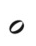 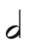 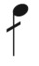 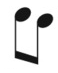 Sa kohë+++++Fusha: ArteLënda: MuzikëShkalla IIIKlasa VITematika:                    Teknika dhe proceseTema mësimore:        - Këngët patriotike: “Për mëmëdhenë”Tematika:                    Teknika dhe proceseTema mësimore:        - Këngët patriotike: “Për mëmëdhenë”Tematika:                    Teknika dhe proceseTema mësimore:        - Këngët patriotike: “Për mëmëdhenë”Tematika:                    Teknika dhe proceseTema mësimore:        - Këngët patriotike: “Për mëmëdhenë”Situata e të nxënit.Kinemaja në klasë. Fragment nga filmi “Ja vdekje, ja liri”.Situata e të nxënit.Kinemaja në klasë. Fragment nga filmi “Ja vdekje, ja liri”.Situata e të nxënit.Kinemaja në klasë. Fragment nga filmi “Ja vdekje, ja liri”.Situata e të nxënit.Kinemaja në klasë. Fragment nga filmi “Ja vdekje, ja liri”.Rezultatet e te nxënit sipas kompetencave kyçeKompetenca e të shprehurit dhe komunikimit: Kupton drejt mesazhin artistik.Kompetenca e të menduarit: Kërkon dhe gjen njohuritë muzikore në mënyrë të pavarur.Kompetenca e të mësuarit: Përdor burime të ndryshme  për të realizuar temën.Kompetenca qytetare: Bashkëpunon me të tjerët për çështje të ndryshme kulturore.Kompetenca digjitale: Njeh dhe përdor mjetet e ndryshme të informacionit në shërbim të temës.Rezultatet e te nxënit sipas kompetencave kyçeKompetenca e të shprehurit dhe komunikimit: Kupton drejt mesazhin artistik.Kompetenca e të menduarit: Kërkon dhe gjen njohuritë muzikore në mënyrë të pavarur.Kompetenca e të mësuarit: Përdor burime të ndryshme  për të realizuar temën.Kompetenca qytetare: Bashkëpunon me të tjerët për çështje të ndryshme kulturore.Kompetenca digjitale: Njeh dhe përdor mjetet e ndryshme të informacionit në shërbim të temës.Rezultatet e te nxënit sipas kompetencave kyçeKompetenca e të shprehurit dhe komunikimit: Kupton drejt mesazhin artistik.Kompetenca e të menduarit: Kërkon dhe gjen njohuritë muzikore në mënyrë të pavarur.Kompetenca e të mësuarit: Përdor burime të ndryshme  për të realizuar temën.Kompetenca qytetare: Bashkëpunon me të tjerët për çështje të ndryshme kulturore.Kompetenca digjitale: Njeh dhe përdor mjetet e ndryshme të informacionit në shërbim të temës.Rezultatet e te nxënit sipas kompetencave kyçeKompetenca e të shprehurit dhe komunikimit: Kupton drejt mesazhin artistik.Kompetenca e të menduarit: Kërkon dhe gjen njohuritë muzikore në mënyrë të pavarur.Kompetenca e të mësuarit: Përdor burime të ndryshme  për të realizuar temën.Kompetenca qytetare: Bashkëpunon me të tjerët për çështje të ndryshme kulturore.Kompetenca digjitale: Njeh dhe përdor mjetet e ndryshme të informacionit në shërbim të temës.Rezultatet e te nxënit te kompetencave të fushës sipas temës.Krijimi muzikor: Demonstron zbatimin e njohurive të mësuara, gjatë këndimit.Performimi: Këndon me ndjenjë dhe emocion, duke respektuar teknikën e këndimit përmes rregullave të përcaktuara dhe tematikën e këngëve.Vlerësimi: Shpreh emocionet e veta për këngët patriotike, respekton interpretimin dhe performimin e shokëve.Rezultatet e te nxënit te kompetencave të fushës sipas temës.Krijimi muzikor: Demonstron zbatimin e njohurive të mësuara, gjatë këndimit.Performimi: Këndon me ndjenjë dhe emocion, duke respektuar teknikën e këndimit përmes rregullave të përcaktuara dhe tematikën e këngëve.Vlerësimi: Shpreh emocionet e veta për këngët patriotike, respekton interpretimin dhe performimin e shokëve.Fjale kyçe: këngë patriotike, rilindje kombëtare.Burimet: Libri i nxënësit i muzikës, magnetofon CD, postera të ndryshëm.Materiale historike mbi krijimtarinë e këngëve patriotike, periudhën e pavarësisë.Lidhja me fushat e tjera: Gjuhët dhe komunikimi. Shkencat shoqërore dhe mjedisi.Fjale kyçe: këngë patriotike, rilindje kombëtare.Burimet: Libri i nxënësit i muzikës, magnetofon CD, postera të ndryshëm.Materiale historike mbi krijimtarinë e këngëve patriotike, periudhën e pavarësisë.Lidhja me fushat e tjera: Gjuhët dhe komunikimi. Shkencat shoqërore dhe mjedisi.Metodologjia dhe veprimtaritë e nxënësve.Metodologjia dhe veprimtaritë e nxënësve.Metodologjia dhe veprimtaritë e nxënësve.Metodologjia dhe veprimtaritë e nxënësve.Lidhja e temës me situatënMësuesi krijon mundësinë që në klasë të shikohet një fragment nga filmi “Ja vdekje ja liri’’ ose të dëgjohet muzika e filmit.Nxiten nxënësit të shprehin me fjalët e tyre se çfarë dallojnë gjatë dëgjimit. Cilat janë emocionet  që përjetojnë, ndërsa dëgjojnë  dhe shikojnë?Çfarë dini nga historia për periudhën e pavarësisë? A dini të këndoni këngë patriotike? Përse janë emërtuar të tilla? Dëgjim muzikor: Kënga ‘’Për mëmëdhenë’’.Ndërtimi i njohurive të rejaMësuesi u kërkon nxënësve, të ndarë në grupe, të krijojnë një album me tituj apo tekste këngësh patriotike.Cilat nga këto këngë dinë të këndojnë apo kanë dëgjuar? Nga i kanë dëgjuar ato?Nxënësit japin vlerësimet e tyre rreth këngëve patriotike.Punohet kënga në libër kënga ‘’Për mëmëdhenë’’.Prezantimi dhe demonstrimi i rezultateve të arritura.Mësuesi i kërkon nxënësve të këndojnë këngë të njohura nga albumet e tyre.Kërkon respektimin e shprehive vokale, gjatë këndimit në grup dhe solo.Vlerësimi: Për përgjigje të sakta dhe veprimet në situatë. Vlerësimi për interpretim me ndjenjë dhe emocion të këngëve patriotike. Vlerësohet albumi i këngës patriotike krijuar nga nxënësit.Detyrë shtëpie: Krijimi i CD me këngë patriotike nga nxënësit (detyrë dosje).Lidhja e temës me situatënMësuesi krijon mundësinë që në klasë të shikohet një fragment nga filmi “Ja vdekje ja liri’’ ose të dëgjohet muzika e filmit.Nxiten nxënësit të shprehin me fjalët e tyre se çfarë dallojnë gjatë dëgjimit. Cilat janë emocionet  që përjetojnë, ndërsa dëgjojnë  dhe shikojnë?Çfarë dini nga historia për periudhën e pavarësisë? A dini të këndoni këngë patriotike? Përse janë emërtuar të tilla? Dëgjim muzikor: Kënga ‘’Për mëmëdhenë’’.Ndërtimi i njohurive të rejaMësuesi u kërkon nxënësve, të ndarë në grupe, të krijojnë një album me tituj apo tekste këngësh patriotike.Cilat nga këto këngë dinë të këndojnë apo kanë dëgjuar? Nga i kanë dëgjuar ato?Nxënësit japin vlerësimet e tyre rreth këngëve patriotike.Punohet kënga në libër kënga ‘’Për mëmëdhenë’’.Prezantimi dhe demonstrimi i rezultateve të arritura.Mësuesi i kërkon nxënësve të këndojnë këngë të njohura nga albumet e tyre.Kërkon respektimin e shprehive vokale, gjatë këndimit në grup dhe solo.Vlerësimi: Për përgjigje të sakta dhe veprimet në situatë. Vlerësimi për interpretim me ndjenjë dhe emocion të këngëve patriotike. Vlerësohet albumi i këngës patriotike krijuar nga nxënësit.Detyrë shtëpie: Krijimi i CD me këngë patriotike nga nxënësit (detyrë dosje).Lidhja e temës me situatënMësuesi krijon mundësinë që në klasë të shikohet një fragment nga filmi “Ja vdekje ja liri’’ ose të dëgjohet muzika e filmit.Nxiten nxënësit të shprehin me fjalët e tyre se çfarë dallojnë gjatë dëgjimit. Cilat janë emocionet  që përjetojnë, ndërsa dëgjojnë  dhe shikojnë?Çfarë dini nga historia për periudhën e pavarësisë? A dini të këndoni këngë patriotike? Përse janë emërtuar të tilla? Dëgjim muzikor: Kënga ‘’Për mëmëdhenë’’.Ndërtimi i njohurive të rejaMësuesi u kërkon nxënësve, të ndarë në grupe, të krijojnë një album me tituj apo tekste këngësh patriotike.Cilat nga këto këngë dinë të këndojnë apo kanë dëgjuar? Nga i kanë dëgjuar ato?Nxënësit japin vlerësimet e tyre rreth këngëve patriotike.Punohet kënga në libër kënga ‘’Për mëmëdhenë’’.Prezantimi dhe demonstrimi i rezultateve të arritura.Mësuesi i kërkon nxënësve të këndojnë këngë të njohura nga albumet e tyre.Kërkon respektimin e shprehive vokale, gjatë këndimit në grup dhe solo.Vlerësimi: Për përgjigje të sakta dhe veprimet në situatë. Vlerësimi për interpretim me ndjenjë dhe emocion të këngëve patriotike. Vlerësohet albumi i këngës patriotike krijuar nga nxënësit.Detyrë shtëpie: Krijimi i CD me këngë patriotike nga nxënësit (detyrë dosje).Lidhja e temës me situatënMësuesi krijon mundësinë që në klasë të shikohet një fragment nga filmi “Ja vdekje ja liri’’ ose të dëgjohet muzika e filmit.Nxiten nxënësit të shprehin me fjalët e tyre se çfarë dallojnë gjatë dëgjimit. Cilat janë emocionet  që përjetojnë, ndërsa dëgjojnë  dhe shikojnë?Çfarë dini nga historia për periudhën e pavarësisë? A dini të këndoni këngë patriotike? Përse janë emërtuar të tilla? Dëgjim muzikor: Kënga ‘’Për mëmëdhenë’’.Ndërtimi i njohurive të rejaMësuesi u kërkon nxënësve, të ndarë në grupe, të krijojnë një album me tituj apo tekste këngësh patriotike.Cilat nga këto këngë dinë të këndojnë apo kanë dëgjuar? Nga i kanë dëgjuar ato?Nxënësit japin vlerësimet e tyre rreth këngëve patriotike.Punohet kënga në libër kënga ‘’Për mëmëdhenë’’.Prezantimi dhe demonstrimi i rezultateve të arritura.Mësuesi i kërkon nxënësve të këndojnë këngë të njohura nga albumet e tyre.Kërkon respektimin e shprehive vokale, gjatë këndimit në grup dhe solo.Vlerësimi: Për përgjigje të sakta dhe veprimet në situatë. Vlerësimi për interpretim me ndjenjë dhe emocion të këngëve patriotike. Vlerësohet albumi i këngës patriotike krijuar nga nxënësit.Detyrë shtëpie: Krijimi i CD me këngë patriotike nga nxënësit (detyrë dosje).Fusha: ArteLënda: MuzikëShkalla IIIKlasa VITematika:                   Teknika dhe proceseTema mësimore:        Këngë partizane: “Malet me blerim mbuluar”Tematika:                   Teknika dhe proceseTema mësimore:        Këngë partizane: “Malet me blerim mbuluar”Tematika:                   Teknika dhe proceseTema mësimore:        Këngë partizane: “Malet me blerim mbuluar”Tematika:                   Teknika dhe proceseTema mësimore:        Këngë partizane: “Malet me blerim mbuluar”Situata e të nxënit.Vështro dhe komento në libër tablonë e piktorit Fatmir Haxhiu.Dëgjim muzikor: Këngë partizane dhe patriotikeSituata e të nxënit.Vështro dhe komento në libër tablonë e piktorit Fatmir Haxhiu.Dëgjim muzikor: Këngë partizane dhe patriotikeSituata e të nxënit.Vështro dhe komento në libër tablonë e piktorit Fatmir Haxhiu.Dëgjim muzikor: Këngë partizane dhe patriotikeSituata e të nxënit.Vështro dhe komento në libër tablonë e piktorit Fatmir Haxhiu.Dëgjim muzikor: Këngë partizane dhe patriotikeRezultatet e te nxënit sipas kompetencave kyçeKompetenca e komunikimit dhe te shprehurit: Kupton drejt mesazhin artistik.Kompetenca e të mësuarit për të nxënë: Përdor burime të ndryshme për të realizuar temën.Kompetenca e të menduarit: Kërkon dhe gjen njohuritë muzikore në mënyrë të pavarur. Kompetenca qytetare: Bashkëpunon me të tjerët për çështje të ndryshme kulturore.Kompetenca digjitale: Njeh dhe përdor mjetet e ndryshme të informacionit në shërbim të temës.Rezultatet e te nxënit sipas kompetencave kyçeKompetenca e komunikimit dhe te shprehurit: Kupton drejt mesazhin artistik.Kompetenca e të mësuarit për të nxënë: Përdor burime të ndryshme për të realizuar temën.Kompetenca e të menduarit: Kërkon dhe gjen njohuritë muzikore në mënyrë të pavarur. Kompetenca qytetare: Bashkëpunon me të tjerët për çështje të ndryshme kulturore.Kompetenca digjitale: Njeh dhe përdor mjetet e ndryshme të informacionit në shërbim të temës.Rezultatet e te nxënit sipas kompetencave kyçeKompetenca e komunikimit dhe te shprehurit: Kupton drejt mesazhin artistik.Kompetenca e të mësuarit për të nxënë: Përdor burime të ndryshme për të realizuar temën.Kompetenca e të menduarit: Kërkon dhe gjen njohuritë muzikore në mënyrë të pavarur. Kompetenca qytetare: Bashkëpunon me të tjerët për çështje të ndryshme kulturore.Kompetenca digjitale: Njeh dhe përdor mjetet e ndryshme të informacionit në shërbim të temës.Rezultatet e te nxënit sipas kompetencave kyçeKompetenca e komunikimit dhe te shprehurit: Kupton drejt mesazhin artistik.Kompetenca e të mësuarit për të nxënë: Përdor burime të ndryshme për të realizuar temën.Kompetenca e të menduarit: Kërkon dhe gjen njohuritë muzikore në mënyrë të pavarur. Kompetenca qytetare: Bashkëpunon me të tjerët për çështje të ndryshme kulturore.Kompetenca digjitale: Njeh dhe përdor mjetet e ndryshme të informacionit në shërbim të temës.Rezultatet e te nxënit te kompetencave të fushës sipas temës.Krijimi muzikor: Demonstron zbatimin e njohurive të mësuara, gjatë këndimit.Performim/interpretim muzikor: Këndon me ndjenjë dhe emocion, duke respektuar teknikën e këndimit përmes rregullave të përcaktuara dhe tematikën e këngëve.Vlerësimi: Shpreh emocionet e veta për këngët patriotike, respekton interpretimin dhe performimin e shokëve.Rezultatet e te nxënit te kompetencave të fushës sipas temës.Krijimi muzikor: Demonstron zbatimin e njohurive të mësuara, gjatë këndimit.Performim/interpretim muzikor: Këndon me ndjenjë dhe emocion, duke respektuar teknikën e këndimit përmes rregullave të përcaktuara dhe tematikën e këngëve.Vlerësimi: Shpreh emocionet e veta për këngët patriotike, respekton interpretimin dhe performimin e shokëve.Fjalë kyçe: Këngë partizane, Lufta Antifashiste, Dhora Leka etj.Burimet: Teksti i muzikës, Magnetofon CD postera të ndryshme.Materiale historike mbi krijimtarinë e këngëve patriotike,periudhën e pavarësisë.Lidhja me fushat e tjera: Gjuhët dhe komunikimi. Shkencat shoqërore dhe mjedisi; Historia Tema kurrikulare: Trashëgimia kulturore Fjalë kyçe: Këngë partizane, Lufta Antifashiste, Dhora Leka etj.Burimet: Teksti i muzikës, Magnetofon CD postera të ndryshme.Materiale historike mbi krijimtarinë e këngëve patriotike,periudhën e pavarësisë.Lidhja me fushat e tjera: Gjuhët dhe komunikimi. Shkencat shoqërore dhe mjedisi; Historia Tema kurrikulare: Trashëgimia kulturore Metodologjia dhe veprimtaritë e nxënësveMetodologjia dhe veprimtaritë e nxënësveMetodologjia dhe veprimtaritë e nxënësveMetodologjia dhe veprimtaritë e nxënësveLidhja e temës me njohuritë e mëparshmePërshkrimi i situatës.Mësuesi i orienton nxënësit/et të vëzhgojnë dhe komentojnë tablonë e piktorit Fatmir Haxhiu “Tenda e qypit”.Cilës periudhe i përket?Cila është simbolika e saj dhe e borizanit në këtë pikturë?Nxiten nxënësit/et të shprehen me fjalët e tyre çfarë dallojnë. Cilat janë emocionet që përjetojnë, ndërsa shikojnë tablonë.Çfarë dinë nga historia për periudhën e Luftës Antifashiste.Mësuesja udhëzon nxënësit të shohin filma me tema të Luftës Antifashiste. Ata duhet të shprehen me fjalët e tyre çfarë dinë rreth tyre.Mësuesi vë ndërkohë Cd me këngë.A dini të këndoni këngë partizane? Përse janë emërtuar të tilla?Listoni, ndërsa dëgjoni, disa tituj këngësh partizane.Ndërtimi i njohurive të rejaMësuesi i njeh nxënësit me këngët partizane karakterin dhe tematikat që kanë trajtuar ato. Përse u quajtën këngë masive?Dëgjim muzikor: Kënga - Malet me blerim mbuluarKomenti i tekstit të këngës.Analiza e tekstit notal të melodisë dhe të karakterit të këngës.Punimi i vijës melodike të këngës. Mësuesi/ja kërkon respektimin e shprehive vokale (qëndrimin drejt gjatë këndimit, intonacion, respektimin e ritmit dhe karakterit të këngës, diksion të qartë unifikim të zërave etj.)Kënga punohet pjesë-pjesë me një dhe dy zëra.Lidhja melodike dhe harmonike e këngës.Cilët janë disa nga autorët që kanë krijuar këngë të tilla?Punohet rubrika: Të njohim kompozitoren Dhora Leka.Prezantimi i rezultateve të arrituraKëndimi i këngës nga e gjithë klasa.Kërkon respektimin e shprehive vokale gjatë këndimit në grup dhe solo.Këndimi i këngës në grupe nxënësish me shoqërim ritmik.Mësuesi i kërkon nxënësve të këndojnë këngë të njohura partizane në grup dhe solo.Mësuesi i kërkon nxënësve të këndojnë këngë të njohura.Praktikë muzikore: Rubrika - Arsyeto dhe përgjigjuVlerësimi: Vlerësimi për përgjigje të sakta dhe veprimet në situatë.Vlerësimi për interpretim me ndjenjë dhe emocion të këngëve partizane.Bashkëpunimi dhe këndimi në grup.Vlerësohet detyra për krijimin e një repertori  me këngë partizane. Detyrë: Punë në grupe. Krijimi i CD –ve me partizane nga nxënësit (detyrë dosje).Lidhja e temës me njohuritë e mëparshmePërshkrimi i situatës.Mësuesi i orienton nxënësit/et të vëzhgojnë dhe komentojnë tablonë e piktorit Fatmir Haxhiu “Tenda e qypit”.Cilës periudhe i përket?Cila është simbolika e saj dhe e borizanit në këtë pikturë?Nxiten nxënësit/et të shprehen me fjalët e tyre çfarë dallojnë. Cilat janë emocionet që përjetojnë, ndërsa shikojnë tablonë.Çfarë dinë nga historia për periudhën e Luftës Antifashiste.Mësuesja udhëzon nxënësit të shohin filma me tema të Luftës Antifashiste. Ata duhet të shprehen me fjalët e tyre çfarë dinë rreth tyre.Mësuesi vë ndërkohë Cd me këngë.A dini të këndoni këngë partizane? Përse janë emërtuar të tilla?Listoni, ndërsa dëgjoni, disa tituj këngësh partizane.Ndërtimi i njohurive të rejaMësuesi i njeh nxënësit me këngët partizane karakterin dhe tematikat që kanë trajtuar ato. Përse u quajtën këngë masive?Dëgjim muzikor: Kënga - Malet me blerim mbuluarKomenti i tekstit të këngës.Analiza e tekstit notal të melodisë dhe të karakterit të këngës.Punimi i vijës melodike të këngës. Mësuesi/ja kërkon respektimin e shprehive vokale (qëndrimin drejt gjatë këndimit, intonacion, respektimin e ritmit dhe karakterit të këngës, diksion të qartë unifikim të zërave etj.)Kënga punohet pjesë-pjesë me një dhe dy zëra.Lidhja melodike dhe harmonike e këngës.Cilët janë disa nga autorët që kanë krijuar këngë të tilla?Punohet rubrika: Të njohim kompozitoren Dhora Leka.Prezantimi i rezultateve të arrituraKëndimi i këngës nga e gjithë klasa.Kërkon respektimin e shprehive vokale gjatë këndimit në grup dhe solo.Këndimi i këngës në grupe nxënësish me shoqërim ritmik.Mësuesi i kërkon nxënësve të këndojnë këngë të njohura partizane në grup dhe solo.Mësuesi i kërkon nxënësve të këndojnë këngë të njohura.Praktikë muzikore: Rubrika - Arsyeto dhe përgjigjuVlerësimi: Vlerësimi për përgjigje të sakta dhe veprimet në situatë.Vlerësimi për interpretim me ndjenjë dhe emocion të këngëve partizane.Bashkëpunimi dhe këndimi në grup.Vlerësohet detyra për krijimin e një repertori  me këngë partizane. Detyrë: Punë në grupe. Krijimi i CD –ve me partizane nga nxënësit (detyrë dosje).Lidhja e temës me njohuritë e mëparshmePërshkrimi i situatës.Mësuesi i orienton nxënësit/et të vëzhgojnë dhe komentojnë tablonë e piktorit Fatmir Haxhiu “Tenda e qypit”.Cilës periudhe i përket?Cila është simbolika e saj dhe e borizanit në këtë pikturë?Nxiten nxënësit/et të shprehen me fjalët e tyre çfarë dallojnë. Cilat janë emocionet që përjetojnë, ndërsa shikojnë tablonë.Çfarë dinë nga historia për periudhën e Luftës Antifashiste.Mësuesja udhëzon nxënësit të shohin filma me tema të Luftës Antifashiste. Ata duhet të shprehen me fjalët e tyre çfarë dinë rreth tyre.Mësuesi vë ndërkohë Cd me këngë.A dini të këndoni këngë partizane? Përse janë emërtuar të tilla?Listoni, ndërsa dëgjoni, disa tituj këngësh partizane.Ndërtimi i njohurive të rejaMësuesi i njeh nxënësit me këngët partizane karakterin dhe tematikat që kanë trajtuar ato. Përse u quajtën këngë masive?Dëgjim muzikor: Kënga - Malet me blerim mbuluarKomenti i tekstit të këngës.Analiza e tekstit notal të melodisë dhe të karakterit të këngës.Punimi i vijës melodike të këngës. Mësuesi/ja kërkon respektimin e shprehive vokale (qëndrimin drejt gjatë këndimit, intonacion, respektimin e ritmit dhe karakterit të këngës, diksion të qartë unifikim të zërave etj.)Kënga punohet pjesë-pjesë me një dhe dy zëra.Lidhja melodike dhe harmonike e këngës.Cilët janë disa nga autorët që kanë krijuar këngë të tilla?Punohet rubrika: Të njohim kompozitoren Dhora Leka.Prezantimi i rezultateve të arrituraKëndimi i këngës nga e gjithë klasa.Kërkon respektimin e shprehive vokale gjatë këndimit në grup dhe solo.Këndimi i këngës në grupe nxënësish me shoqërim ritmik.Mësuesi i kërkon nxënësve të këndojnë këngë të njohura partizane në grup dhe solo.Mësuesi i kërkon nxënësve të këndojnë këngë të njohura.Praktikë muzikore: Rubrika - Arsyeto dhe përgjigjuVlerësimi: Vlerësimi për përgjigje të sakta dhe veprimet në situatë.Vlerësimi për interpretim me ndjenjë dhe emocion të këngëve partizane.Bashkëpunimi dhe këndimi në grup.Vlerësohet detyra për krijimin e një repertori  me këngë partizane. Detyrë: Punë në grupe. Krijimi i CD –ve me partizane nga nxënësit (detyrë dosje).Lidhja e temës me njohuritë e mëparshmePërshkrimi i situatës.Mësuesi i orienton nxënësit/et të vëzhgojnë dhe komentojnë tablonë e piktorit Fatmir Haxhiu “Tenda e qypit”.Cilës periudhe i përket?Cila është simbolika e saj dhe e borizanit në këtë pikturë?Nxiten nxënësit/et të shprehen me fjalët e tyre çfarë dallojnë. Cilat janë emocionet që përjetojnë, ndërsa shikojnë tablonë.Çfarë dinë nga historia për periudhën e Luftës Antifashiste.Mësuesja udhëzon nxënësit të shohin filma me tema të Luftës Antifashiste. Ata duhet të shprehen me fjalët e tyre çfarë dinë rreth tyre.Mësuesi vë ndërkohë Cd me këngë.A dini të këndoni këngë partizane? Përse janë emërtuar të tilla?Listoni, ndërsa dëgjoni, disa tituj këngësh partizane.Ndërtimi i njohurive të rejaMësuesi i njeh nxënësit me këngët partizane karakterin dhe tematikat që kanë trajtuar ato. Përse u quajtën këngë masive?Dëgjim muzikor: Kënga - Malet me blerim mbuluarKomenti i tekstit të këngës.Analiza e tekstit notal të melodisë dhe të karakterit të këngës.Punimi i vijës melodike të këngës. Mësuesi/ja kërkon respektimin e shprehive vokale (qëndrimin drejt gjatë këndimit, intonacion, respektimin e ritmit dhe karakterit të këngës, diksion të qartë unifikim të zërave etj.)Kënga punohet pjesë-pjesë me një dhe dy zëra.Lidhja melodike dhe harmonike e këngës.Cilët janë disa nga autorët që kanë krijuar këngë të tilla?Punohet rubrika: Të njohim kompozitoren Dhora Leka.Prezantimi i rezultateve të arrituraKëndimi i këngës nga e gjithë klasa.Kërkon respektimin e shprehive vokale gjatë këndimit në grup dhe solo.Këndimi i këngës në grupe nxënësish me shoqërim ritmik.Mësuesi i kërkon nxënësve të këndojnë këngë të njohura partizane në grup dhe solo.Mësuesi i kërkon nxënësve të këndojnë këngë të njohura.Praktikë muzikore: Rubrika - Arsyeto dhe përgjigjuVlerësimi: Vlerësimi për përgjigje të sakta dhe veprimet në situatë.Vlerësimi për interpretim me ndjenjë dhe emocion të këngëve partizane.Bashkëpunimi dhe këndimi në grup.Vlerësohet detyra për krijimin e një repertori  me këngë partizane. Detyrë: Punë në grupe. Krijimi i CD –ve me partizane nga nxënësit (detyrë dosje).Fusha: ArteLënda: MuzikëShkalla IIIKlasa VITematika:                   Teknika dhe proceseTema mësimore:        Fyelli, ndërtimi dhe përdorimi i tijTematika:                   Teknika dhe proceseTema mësimore:        Fyelli, ndërtimi dhe përdorimi i tijTematika:                   Teknika dhe proceseTema mësimore:        Fyelli, ndërtimi dhe përdorimi i tijTematika:                   Teknika dhe proceseTema mësimore:        Fyelli, ndërtimi dhe përdorimi i tijSituata e të nxënit.Dëgjim muzikor: Pjesë me fyell dhe instrumente të tjera popullore.Situata e të nxënit.Dëgjim muzikor: Pjesë me fyell dhe instrumente të tjera popullore.Situata e të nxënit.Dëgjim muzikor: Pjesë me fyell dhe instrumente të tjera popullore.Situata e të nxënit.Dëgjim muzikor: Pjesë me fyell dhe instrumente të tjera popullore.Rezultatet e të nxënit sipas kompetencave kyçeKompetenca e komunikimit dhe te shprehurit: Krijon personalitetin e vet në veprimtaritë artistike.Kompetenca e të mësuarit për të nxënë: Përdor burime të ndryshme për të realizuar temën.Kompetenca e të menduarit: Zhvillon aftësitë për të menduar në mënyrë krijuese dhe ndërvepruese.Kompetenca qytetare: Bashkëpunon me të tjerët dhe respekton punën dhe kulturën e tyre.Kompetenca personale: Zhvillon besimin tek vetja në veprimtaritë  muzikore.Rezultatet e të nxënit sipas kompetencave kyçeKompetenca e komunikimit dhe te shprehurit: Krijon personalitetin e vet në veprimtaritë artistike.Kompetenca e të mësuarit për të nxënë: Përdor burime të ndryshme për të realizuar temën.Kompetenca e të menduarit: Zhvillon aftësitë për të menduar në mënyrë krijuese dhe ndërvepruese.Kompetenca qytetare: Bashkëpunon me të tjerët dhe respekton punën dhe kulturën e tyre.Kompetenca personale: Zhvillon besimin tek vetja në veprimtaritë  muzikore.Rezultatet e të nxënit sipas kompetencave kyçeKompetenca e komunikimit dhe te shprehurit: Krijon personalitetin e vet në veprimtaritë artistike.Kompetenca e të mësuarit për të nxënë: Përdor burime të ndryshme për të realizuar temën.Kompetenca e të menduarit: Zhvillon aftësitë për të menduar në mënyrë krijuese dhe ndërvepruese.Kompetenca qytetare: Bashkëpunon me të tjerët dhe respekton punën dhe kulturën e tyre.Kompetenca personale: Zhvillon besimin tek vetja në veprimtaritë  muzikore.Rezultatet e të nxënit sipas kompetencave kyçeKompetenca e komunikimit dhe te shprehurit: Krijon personalitetin e vet në veprimtaritë artistike.Kompetenca e të mësuarit për të nxënë: Përdor burime të ndryshme për të realizuar temën.Kompetenca e të menduarit: Zhvillon aftësitë për të menduar në mënyrë krijuese dhe ndërvepruese.Kompetenca qytetare: Bashkëpunon me të tjerët dhe respekton punën dhe kulturën e tyre.Kompetenca personale: Zhvillon besimin tek vetja në veprimtaritë  muzikore.Rezultatet e te nxënit te kompetencave të fushës sipas temës.Krijimi muzikor: Demonstron zbatimin e njohurive të mësuara, gjatë lojës në fyell. Komunikon qartë njohuritë muzikore duke dhënë emocionin dhe mesazhin.Performim/interpretim muzikor: Luan me fyell duke respektuar teknikën dhe rregullat e përdorimit të fyellit.Vlerësimi: Shpreh emocionet e veta për përdorimin e fyellit, respekton interpretimin dhe performimin e shokëve. Ndan përvojën e vet artistike me të tjerët.Rezultatet e te nxënit te kompetencave të fushës sipas temës.Krijimi muzikor: Demonstron zbatimin e njohurive të mësuara, gjatë lojës në fyell. Komunikon qartë njohuritë muzikore duke dhënë emocionin dhe mesazhin.Performim/interpretim muzikor: Luan me fyell duke respektuar teknikën dhe rregullat e përdorimit të fyellit.Vlerësimi: Shpreh emocionet e veta për përdorimin e fyellit, respekton interpretimin dhe performimin e shokëve. Ndan përvojën e vet artistike me të tjerët.Fjalë kyçe: Fyelli, rregullat e luajtjes në instrument, shkallë muzikore etj.Burimet: Teksti i nxënësit, Magnetofon CD,  instrumente fyell, album me instrumente popullore.Lidhja me fushat e tjera: Gjuhët dhe komunikimi. Shkencat shoqërore dhe mjedisi. Lidhja me temat ndërkurrikulare: trashëgimia kulturore Fjalë kyçe: Fyelli, rregullat e luajtjes në instrument, shkallë muzikore etj.Burimet: Teksti i nxënësit, Magnetofon CD,  instrumente fyell, album me instrumente popullore.Lidhja me fushat e tjera: Gjuhët dhe komunikimi. Shkencat shoqërore dhe mjedisi. Lidhja me temat ndërkurrikulare: trashëgimia kulturore Metodologjia dhe veprimtaritë e nxënësveMetodologjia dhe veprimtaritë e nxënësveMetodologjia dhe veprimtaritë e nxënësveMetodologjia dhe veprimtaritë e nxënësveLidhja e temës me njohuritë e mëparshme Përshkrimi i situatësMësuesi orienton nxënësit/et te figura, fragmenti muzikor instrumental për fyell dhe instrumente të tjera (jugore).Vazhdon të nxisë nxënësit/et për t’u shprehur dhe për të komentuar me fjalët.Çfarë dini ju për instrumentet popullore. Prezanton një album me foto me instrumente popullore, fyej të ndryshëm. Nxënësit shprehin me fjalët e tyre karakteristikat e këtyre instrumenteve (ndërtimi, forma, si e nxjerrin tingullin, në cilën krahinë përdoren etj.)Po fyelli ç’lloj instrumenti është? Si e nxjerr tingullin? Në cilat zona të vendit përdoret? etj.Ndërtimi i njohurive të rejaÇ’është fyelli, pak histori për përdorimin e tij në Shqipëri që nga kohët e hershme.Lexohet rubrika ‘’Mëso më shumë’’.Mësuesi/ja prezanton fyellin shpjegon ndërtimin e tij. (luan diçka)Udhëzon dhe u shpjegon nxënësve rregullat e luajtjes në instrumentin e fyellit.Qëndrimi dhe teknika të interpretimit në fyell.Prezantimi i rezultateve të arrituraNxënësit /set me ndihmën e mësuesit pozicionojnë duart në fyell dhe luajnë notat njëra pas tjetrës në ngjitje dhe në zbritje, duke krijuar shkallën muzikore (mësuesi demonstron dhe shpjegon kuptimin e shkallës muzikore).Nxënësit luajnë në grup dhe solo duke respektuar rregullat dhe teknikat e lojës në fyell.Praktikë muzikore: Rubrika - Arsyeto dhe përgjigju. Ajnshtajni dhe muzika.Detyrë: Të ushtrohen me lojën në fyell tek shembujt e librit në kohën 2/4,3/4.Bëni një ese përshkruese të poezisë së poetit rilindas Naim Frashëri. (detyrë dosje).Lidhja e temës me njohuritë e mëparshme Përshkrimi i situatësMësuesi orienton nxënësit/et te figura, fragmenti muzikor instrumental për fyell dhe instrumente të tjera (jugore).Vazhdon të nxisë nxënësit/et për t’u shprehur dhe për të komentuar me fjalët.Çfarë dini ju për instrumentet popullore. Prezanton një album me foto me instrumente popullore, fyej të ndryshëm. Nxënësit shprehin me fjalët e tyre karakteristikat e këtyre instrumenteve (ndërtimi, forma, si e nxjerrin tingullin, në cilën krahinë përdoren etj.)Po fyelli ç’lloj instrumenti është? Si e nxjerr tingullin? Në cilat zona të vendit përdoret? etj.Ndërtimi i njohurive të rejaÇ’është fyelli, pak histori për përdorimin e tij në Shqipëri që nga kohët e hershme.Lexohet rubrika ‘’Mëso më shumë’’.Mësuesi/ja prezanton fyellin shpjegon ndërtimin e tij. (luan diçka)Udhëzon dhe u shpjegon nxënësve rregullat e luajtjes në instrumentin e fyellit.Qëndrimi dhe teknika të interpretimit në fyell.Prezantimi i rezultateve të arrituraNxënësit /set me ndihmën e mësuesit pozicionojnë duart në fyell dhe luajnë notat njëra pas tjetrës në ngjitje dhe në zbritje, duke krijuar shkallën muzikore (mësuesi demonstron dhe shpjegon kuptimin e shkallës muzikore).Nxënësit luajnë në grup dhe solo duke respektuar rregullat dhe teknikat e lojës në fyell.Praktikë muzikore: Rubrika - Arsyeto dhe përgjigju. Ajnshtajni dhe muzika.Detyrë: Të ushtrohen me lojën në fyell tek shembujt e librit në kohën 2/4,3/4.Bëni një ese përshkruese të poezisë së poetit rilindas Naim Frashëri. (detyrë dosje).Lidhja e temës me njohuritë e mëparshme Përshkrimi i situatësMësuesi orienton nxënësit/et te figura, fragmenti muzikor instrumental për fyell dhe instrumente të tjera (jugore).Vazhdon të nxisë nxënësit/et për t’u shprehur dhe për të komentuar me fjalët.Çfarë dini ju për instrumentet popullore. Prezanton një album me foto me instrumente popullore, fyej të ndryshëm. Nxënësit shprehin me fjalët e tyre karakteristikat e këtyre instrumenteve (ndërtimi, forma, si e nxjerrin tingullin, në cilën krahinë përdoren etj.)Po fyelli ç’lloj instrumenti është? Si e nxjerr tingullin? Në cilat zona të vendit përdoret? etj.Ndërtimi i njohurive të rejaÇ’është fyelli, pak histori për përdorimin e tij në Shqipëri që nga kohët e hershme.Lexohet rubrika ‘’Mëso më shumë’’.Mësuesi/ja prezanton fyellin shpjegon ndërtimin e tij. (luan diçka)Udhëzon dhe u shpjegon nxënësve rregullat e luajtjes në instrumentin e fyellit.Qëndrimi dhe teknika të interpretimit në fyell.Prezantimi i rezultateve të arrituraNxënësit /set me ndihmën e mësuesit pozicionojnë duart në fyell dhe luajnë notat njëra pas tjetrës në ngjitje dhe në zbritje, duke krijuar shkallën muzikore (mësuesi demonstron dhe shpjegon kuptimin e shkallës muzikore).Nxënësit luajnë në grup dhe solo duke respektuar rregullat dhe teknikat e lojës në fyell.Praktikë muzikore: Rubrika - Arsyeto dhe përgjigju. Ajnshtajni dhe muzika.Detyrë: Të ushtrohen me lojën në fyell tek shembujt e librit në kohën 2/4,3/4.Bëni një ese përshkruese të poezisë së poetit rilindas Naim Frashëri. (detyrë dosje).Lidhja e temës me njohuritë e mëparshme Përshkrimi i situatësMësuesi orienton nxënësit/et te figura, fragmenti muzikor instrumental për fyell dhe instrumente të tjera (jugore).Vazhdon të nxisë nxënësit/et për t’u shprehur dhe për të komentuar me fjalët.Çfarë dini ju për instrumentet popullore. Prezanton një album me foto me instrumente popullore, fyej të ndryshëm. Nxënësit shprehin me fjalët e tyre karakteristikat e këtyre instrumenteve (ndërtimi, forma, si e nxjerrin tingullin, në cilën krahinë përdoren etj.)Po fyelli ç’lloj instrumenti është? Si e nxjerr tingullin? Në cilat zona të vendit përdoret? etj.Ndërtimi i njohurive të rejaÇ’është fyelli, pak histori për përdorimin e tij në Shqipëri që nga kohët e hershme.Lexohet rubrika ‘’Mëso më shumë’’.Mësuesi/ja prezanton fyellin shpjegon ndërtimin e tij. (luan diçka)Udhëzon dhe u shpjegon nxënësve rregullat e luajtjes në instrumentin e fyellit.Qëndrimi dhe teknika të interpretimit në fyell.Prezantimi i rezultateve të arrituraNxënësit /set me ndihmën e mësuesit pozicionojnë duart në fyell dhe luajnë notat njëra pas tjetrës në ngjitje dhe në zbritje, duke krijuar shkallën muzikore (mësuesi demonstron dhe shpjegon kuptimin e shkallës muzikore).Nxënësit luajnë në grup dhe solo duke respektuar rregullat dhe teknikat e lojës në fyell.Praktikë muzikore: Rubrika - Arsyeto dhe përgjigju. Ajnshtajni dhe muzika.Detyrë: Të ushtrohen me lojën në fyell tek shembujt e librit në kohën 2/4,3/4.Bëni një ese përshkruese të poezisë së poetit rilindas Naim Frashëri. (detyrë dosje).Fusha: ArteLënda: MuzikëShkalla IIIKlasa VITematika:                  Historia muzika dhe shoqëriaTema mësimore:        Format muzikoreTematika:                  Historia muzika dhe shoqëriaTema mësimore:        Format muzikoreTematika:                  Historia muzika dhe shoqëriaTema mësimore:        Format muzikoreTematika:                  Historia muzika dhe shoqëriaTema mësimore:        Format muzikoreSituata e të nxënit.Muzika është arkitekturë e gjallë, arkitektura është muzikë e ngrirë. GëteSituata e të nxënit.Muzika është arkitekturë e gjallë, arkitektura është muzikë e ngrirë. GëteSituata e të nxënit.Muzika është arkitekturë e gjallë, arkitektura është muzikë e ngrirë. GëteSituata e të nxënit.Muzika është arkitekturë e gjallë, arkitektura është muzikë e ngrirë. GëteRezultatet e të nxënit sipas kompetencave kyçeKompetenca e komunikimit dhe te shprehurit: Shfrytëzon mjetet artistike për t’u shprehur në mënyrë të pavarur për format muzikoreKompetenca e të mësuarit për të nxënë: Përdor burime të ndryshme për të realizuar temën.Kompetenca e të menduarit: Kërkon dhe gjen njohuritë muzikore në mënyrë të pavarur.Kompetenca qytetare: Bashkëpunon me të tjerët dhe respekton kulturat dhe format e ndryshme muzikore.Kompetenca digjitale: Përdor mjetet informuese për t’u njohur më mirë me format e ndryshme artistike.Rezultatet e të nxënit sipas kompetencave kyçeKompetenca e komunikimit dhe te shprehurit: Shfrytëzon mjetet artistike për t’u shprehur në mënyrë të pavarur për format muzikoreKompetenca e të mësuarit për të nxënë: Përdor burime të ndryshme për të realizuar temën.Kompetenca e të menduarit: Kërkon dhe gjen njohuritë muzikore në mënyrë të pavarur.Kompetenca qytetare: Bashkëpunon me të tjerët dhe respekton kulturat dhe format e ndryshme muzikore.Kompetenca digjitale: Përdor mjetet informuese për t’u njohur më mirë me format e ndryshme artistike.Rezultatet e të nxënit sipas kompetencave kyçeKompetenca e komunikimit dhe te shprehurit: Shfrytëzon mjetet artistike për t’u shprehur në mënyrë të pavarur për format muzikoreKompetenca e të mësuarit për të nxënë: Përdor burime të ndryshme për të realizuar temën.Kompetenca e të menduarit: Kërkon dhe gjen njohuritë muzikore në mënyrë të pavarur.Kompetenca qytetare: Bashkëpunon me të tjerët dhe respekton kulturat dhe format e ndryshme muzikore.Kompetenca digjitale: Përdor mjetet informuese për t’u njohur më mirë me format e ndryshme artistike.Rezultatet e të nxënit sipas kompetencave kyçeKompetenca e komunikimit dhe te shprehurit: Shfrytëzon mjetet artistike për t’u shprehur në mënyrë të pavarur për format muzikoreKompetenca e të mësuarit për të nxënë: Përdor burime të ndryshme për të realizuar temën.Kompetenca e të menduarit: Kërkon dhe gjen njohuritë muzikore në mënyrë të pavarur.Kompetenca qytetare: Bashkëpunon me të tjerët dhe respekton kulturat dhe format e ndryshme muzikore.Kompetenca digjitale: Përdor mjetet informuese për t’u njohur më mirë me format e ndryshme artistike.Rezultatet e te nxënit te kompetencave të fushës sipas temës.Krijimi muzikor: Demonstron kuptimin e formave muzikore për të kuptuar ndryshueshmërinë ndërmjet tyre (formës dhe përmbajtjes së tyre). Bën dallimin mes muzikës dhe formave të tjera të artit.Performim/interpretim muzikor: Interpreton me zë ose fishkëllimë, motive nga vepra të ndryshme muzikore. Prezanton punën e vet, ndan përvojën e vet artistike me të tjerët.Vlerësimi: Bën lidhjen mes asaj që di mbi format muzikore dhe veprave të tjera të artit (letërsia, arkitektura) bën gjykime kritike mbi ndryshueshmërinë e formës e të përmbajtjes.Rezultatet e te nxënit te kompetencave të fushës sipas temës.Krijimi muzikor: Demonstron kuptimin e formave muzikore për të kuptuar ndryshueshmërinë ndërmjet tyre (formës dhe përmbajtjes së tyre). Bën dallimin mes muzikës dhe formave të tjera të artit.Performim/interpretim muzikor: Interpreton me zë ose fishkëllimë, motive nga vepra të ndryshme muzikore. Prezanton punën e vet, ndan përvojën e vet artistike me të tjerët.Vlerësimi: Bën lidhjen mes asaj që di mbi format muzikore dhe veprave të tjera të artit (letërsia, arkitektura) bën gjykime kritike mbi ndryshueshmërinë e formës e të përmbajtjes.Fjalë kyçe: Formë muzikore, përmbajtje, melodi, harmoni,orkestracion, polifoni. Burimet: Teksti i muzikës. Materiale për dëgjim ose materiale historike nga literatura ose interneti mbi zhvillimin e muzikës gjatë historisë së saj.Lidhja me fushat e tjera: Gjuhët dhe komunikimi. Shkencat shoqëria dhe mjedisi, historia. Fjalë kyçe: Formë muzikore, përmbajtje, melodi, harmoni,orkestracion, polifoni. Burimet: Teksti i muzikës. Materiale për dëgjim ose materiale historike nga literatura ose interneti mbi zhvillimin e muzikës gjatë historisë së saj.Lidhja me fushat e tjera: Gjuhët dhe komunikimi. Shkencat shoqëria dhe mjedisi, historia. Metodologjia dhe veprimtaritë e nxënësveMetodologjia dhe veprimtaritë e nxënësveMetodologjia dhe veprimtaritë e nxënësveMetodologjia dhe veprimtaritë e nxënësveLidhja e temës me njohuritë e mëparshme Përshkrimi i situatësMësuesi orienton nxënësit /et drejt thënies së shkrimtarit klasik Gëte.Nxiten nxënësit të shprehen me fjalët e tyre çfarë lidhjeje ka mes muzikës dhe arkitekturës, apo dhe gjinive të tjera të artit.Cila është përmbajtja dhe forma e një vepre arti?
Analizë e thjeshtë e një pikture (portret, peizazh) poezi, prozë etj.  kënga, opera, muzikë instrumentale.Dëgjim muzikor - muzikë vokale, instrumentale. Çfarë elementesh muzikore dalloni?Ndërtimi i njohurive të rejaMësuesi u kërkon nxënësve të përshkruajnë me fjalë apo vizatime elementet e përmbajtjes dhe të formës së veprës artistike (muzikore, poezi, pikturën, arkitekturën etj.)Nxënësit përcaktojnë elementet e ndërtimit të këtyre veprave.Mësuesi/ja njeh nxënësit/et me elementet e ndërtimit të veprës muzikore.  1-përmbajtja (melodia, harmonia, orkestracioni, ritmi, dinamika etj).2-forma, mënyra e organizimit të veprës muzikore.Njeh nxënësit me veçoritë e ndërtimit të formës muzikore.I orienton ata tek figura në libër, duke bërë lidhjen mes muzikës dhe arkitekturës.Njeh nxënësit me disa të dhëna mbi zhvillimin dhe evoluimin e formave muzikore gjatë historisë.Cilët ishin disa nga kompozitorët më të njohur të këtyre periudhave?Njeh nxënësit/set me etapat e zhvillimit të krijimtarisë së formave muzikore gjatë historisë së saj.Prezantimi i rezultateve të arrituraMësuesi i vë nxënësit të prezantojnë elementet e formës dhe të përmbajtjes të një vepre arti që ka përshkruar.Nxënësit/et shprehen me fjalët e tyre mbi kuptimin e formës dhe të përmbajtjes.Bëjnë krahasimin mes muzikës dhe formave të tjera të artit.Mësuesi orienton nxënësit tek leximi muzikor “Marrëdhëniet e muzikës me artet e tjera”, sipas përshkrimit të poetit dhe shkrimtarit Bardhyl Londo.Praktikë muzikore: Rubrika - Arsyeto dhe përgjigju. Ajnshtajni dhe muzika.Vlerësimi: Për përgjigje të sakta dhe veprimet në situatë.Vlerësimi për përcaktimin e ndërtimin e formës dhe elementet e përmbajtjes muzikore.Detyrë: Gjej nga interneti dhe përshkruaj një nga etapat e zhvillimit të krijimtarisë muzikore elementet dhe ndryshueshmërinë.Lidhja e temës me njohuritë e mëparshme Përshkrimi i situatësMësuesi orienton nxënësit /et drejt thënies së shkrimtarit klasik Gëte.Nxiten nxënësit të shprehen me fjalët e tyre çfarë lidhjeje ka mes muzikës dhe arkitekturës, apo dhe gjinive të tjera të artit.Cila është përmbajtja dhe forma e një vepre arti?
Analizë e thjeshtë e një pikture (portret, peizazh) poezi, prozë etj.  kënga, opera, muzikë instrumentale.Dëgjim muzikor - muzikë vokale, instrumentale. Çfarë elementesh muzikore dalloni?Ndërtimi i njohurive të rejaMësuesi u kërkon nxënësve të përshkruajnë me fjalë apo vizatime elementet e përmbajtjes dhe të formës së veprës artistike (muzikore, poezi, pikturën, arkitekturën etj.)Nxënësit përcaktojnë elementet e ndërtimit të këtyre veprave.Mësuesi/ja njeh nxënësit/et me elementet e ndërtimit të veprës muzikore.  1-përmbajtja (melodia, harmonia, orkestracioni, ritmi, dinamika etj).2-forma, mënyra e organizimit të veprës muzikore.Njeh nxënësit me veçoritë e ndërtimit të formës muzikore.I orienton ata tek figura në libër, duke bërë lidhjen mes muzikës dhe arkitekturës.Njeh nxënësit me disa të dhëna mbi zhvillimin dhe evoluimin e formave muzikore gjatë historisë.Cilët ishin disa nga kompozitorët më të njohur të këtyre periudhave?Njeh nxënësit/set me etapat e zhvillimit të krijimtarisë së formave muzikore gjatë historisë së saj.Prezantimi i rezultateve të arrituraMësuesi i vë nxënësit të prezantojnë elementet e formës dhe të përmbajtjes të një vepre arti që ka përshkruar.Nxënësit/et shprehen me fjalët e tyre mbi kuptimin e formës dhe të përmbajtjes.Bëjnë krahasimin mes muzikës dhe formave të tjera të artit.Mësuesi orienton nxënësit tek leximi muzikor “Marrëdhëniet e muzikës me artet e tjera”, sipas përshkrimit të poetit dhe shkrimtarit Bardhyl Londo.Praktikë muzikore: Rubrika - Arsyeto dhe përgjigju. Ajnshtajni dhe muzika.Vlerësimi: Për përgjigje të sakta dhe veprimet në situatë.Vlerësimi për përcaktimin e ndërtimin e formës dhe elementet e përmbajtjes muzikore.Detyrë: Gjej nga interneti dhe përshkruaj një nga etapat e zhvillimit të krijimtarisë muzikore elementet dhe ndryshueshmërinë.Lidhja e temës me njohuritë e mëparshme Përshkrimi i situatësMësuesi orienton nxënësit /et drejt thënies së shkrimtarit klasik Gëte.Nxiten nxënësit të shprehen me fjalët e tyre çfarë lidhjeje ka mes muzikës dhe arkitekturës, apo dhe gjinive të tjera të artit.Cila është përmbajtja dhe forma e një vepre arti?
Analizë e thjeshtë e një pikture (portret, peizazh) poezi, prozë etj.  kënga, opera, muzikë instrumentale.Dëgjim muzikor - muzikë vokale, instrumentale. Çfarë elementesh muzikore dalloni?Ndërtimi i njohurive të rejaMësuesi u kërkon nxënësve të përshkruajnë me fjalë apo vizatime elementet e përmbajtjes dhe të formës së veprës artistike (muzikore, poezi, pikturën, arkitekturën etj.)Nxënësit përcaktojnë elementet e ndërtimit të këtyre veprave.Mësuesi/ja njeh nxënësit/et me elementet e ndërtimit të veprës muzikore.  1-përmbajtja (melodia, harmonia, orkestracioni, ritmi, dinamika etj).2-forma, mënyra e organizimit të veprës muzikore.Njeh nxënësit me veçoritë e ndërtimit të formës muzikore.I orienton ata tek figura në libër, duke bërë lidhjen mes muzikës dhe arkitekturës.Njeh nxënësit me disa të dhëna mbi zhvillimin dhe evoluimin e formave muzikore gjatë historisë.Cilët ishin disa nga kompozitorët më të njohur të këtyre periudhave?Njeh nxënësit/set me etapat e zhvillimit të krijimtarisë së formave muzikore gjatë historisë së saj.Prezantimi i rezultateve të arrituraMësuesi i vë nxënësit të prezantojnë elementet e formës dhe të përmbajtjes të një vepre arti që ka përshkruar.Nxënësit/et shprehen me fjalët e tyre mbi kuptimin e formës dhe të përmbajtjes.Bëjnë krahasimin mes muzikës dhe formave të tjera të artit.Mësuesi orienton nxënësit tek leximi muzikor “Marrëdhëniet e muzikës me artet e tjera”, sipas përshkrimit të poetit dhe shkrimtarit Bardhyl Londo.Praktikë muzikore: Rubrika - Arsyeto dhe përgjigju. Ajnshtajni dhe muzika.Vlerësimi: Për përgjigje të sakta dhe veprimet në situatë.Vlerësimi për përcaktimin e ndërtimin e formës dhe elementet e përmbajtjes muzikore.Detyrë: Gjej nga interneti dhe përshkruaj një nga etapat e zhvillimit të krijimtarisë muzikore elementet dhe ndryshueshmërinë.Lidhja e temës me njohuritë e mëparshme Përshkrimi i situatësMësuesi orienton nxënësit /et drejt thënies së shkrimtarit klasik Gëte.Nxiten nxënësit të shprehen me fjalët e tyre çfarë lidhjeje ka mes muzikës dhe arkitekturës, apo dhe gjinive të tjera të artit.Cila është përmbajtja dhe forma e një vepre arti?
Analizë e thjeshtë e një pikture (portret, peizazh) poezi, prozë etj.  kënga, opera, muzikë instrumentale.Dëgjim muzikor - muzikë vokale, instrumentale. Çfarë elementesh muzikore dalloni?Ndërtimi i njohurive të rejaMësuesi u kërkon nxënësve të përshkruajnë me fjalë apo vizatime elementet e përmbajtjes dhe të formës së veprës artistike (muzikore, poezi, pikturën, arkitekturën etj.)Nxënësit përcaktojnë elementet e ndërtimit të këtyre veprave.Mësuesi/ja njeh nxënësit/et me elementet e ndërtimit të veprës muzikore.  1-përmbajtja (melodia, harmonia, orkestracioni, ritmi, dinamika etj).2-forma, mënyra e organizimit të veprës muzikore.Njeh nxënësit me veçoritë e ndërtimit të formës muzikore.I orienton ata tek figura në libër, duke bërë lidhjen mes muzikës dhe arkitekturës.Njeh nxënësit me disa të dhëna mbi zhvillimin dhe evoluimin e formave muzikore gjatë historisë.Cilët ishin disa nga kompozitorët më të njohur të këtyre periudhave?Njeh nxënësit/set me etapat e zhvillimit të krijimtarisë së formave muzikore gjatë historisë së saj.Prezantimi i rezultateve të arrituraMësuesi i vë nxënësit të prezantojnë elementet e formës dhe të përmbajtjes të një vepre arti që ka përshkruar.Nxënësit/et shprehen me fjalët e tyre mbi kuptimin e formës dhe të përmbajtjes.Bëjnë krahasimin mes muzikës dhe formave të tjera të artit.Mësuesi orienton nxënësit tek leximi muzikor “Marrëdhëniet e muzikës me artet e tjera”, sipas përshkrimit të poetit dhe shkrimtarit Bardhyl Londo.Praktikë muzikore: Rubrika - Arsyeto dhe përgjigju. Ajnshtajni dhe muzika.Vlerësimi: Për përgjigje të sakta dhe veprimet në situatë.Vlerësimi për përcaktimin e ndërtimin e formës dhe elementet e përmbajtjes muzikore.Detyrë: Gjej nga interneti dhe përshkruaj një nga etapat e zhvillimit të krijimtarisë muzikore elementet dhe ndryshueshmërinë.Fusha: ArteLënda: MuzikëShkalla IIIKlasa VITematika:                  Teknika dhe proceseTema mësimore:        Himni i EuropësTematika:                  Teknika dhe proceseTema mësimore:        Himni i EuropësTematika:                  Teknika dhe proceseTema mësimore:        Himni i EuropësTematika:                  Teknika dhe proceseTema mësimore:        Himni i EuropësSituata e të nxënit.Dëgjimi muzikor: Himni i EuropësSimbolet e Bashkimit Europian. Simbole kombëtare të vendeve të ndryshme europiane.Situata e të nxënit.Dëgjimi muzikor: Himni i EuropësSimbolet e Bashkimit Europian. Simbole kombëtare të vendeve të ndryshme europiane.Situata e të nxënit.Dëgjimi muzikor: Himni i EuropësSimbolet e Bashkimit Europian. Simbole kombëtare të vendeve të ndryshme europiane.Situata e të nxënit.Dëgjimi muzikor: Himni i EuropësSimbolet e Bashkimit Europian. Simbole kombëtare të vendeve të ndryshme europiane.Rezultatet e te nxënit sipas kompetencave kyçeKompetenca e komunikimit dhe te shprehurit: Kupton drejt mesazhin artistik të Himnit Europian. Kompetenca e të mësuarit për të nxënë: Përdor burime të ndryshme për të realizuar temën.Kompetenca e të menduarit: Kërkon dhe gjen njohuritë muzikore në mënyrë të pavarur.Kompetenca qytetare: Bashkëpunon me të tjerët dhe respekton simbolet kombëtare dhe europiane. Kompetenca digjitale: Njeh dhe përdor mjetet digjitale në funksion të informacionit muzikor.Rezultatet e te nxënit sipas kompetencave kyçeKompetenca e komunikimit dhe te shprehurit: Kupton drejt mesazhin artistik të Himnit Europian. Kompetenca e të mësuarit për të nxënë: Përdor burime të ndryshme për të realizuar temën.Kompetenca e të menduarit: Kërkon dhe gjen njohuritë muzikore në mënyrë të pavarur.Kompetenca qytetare: Bashkëpunon me të tjerët dhe respekton simbolet kombëtare dhe europiane. Kompetenca digjitale: Njeh dhe përdor mjetet digjitale në funksion të informacionit muzikor.Rezultatet e te nxënit sipas kompetencave kyçeKompetenca e komunikimit dhe te shprehurit: Kupton drejt mesazhin artistik të Himnit Europian. Kompetenca e të mësuarit për të nxënë: Përdor burime të ndryshme për të realizuar temën.Kompetenca e të menduarit: Kërkon dhe gjen njohuritë muzikore në mënyrë të pavarur.Kompetenca qytetare: Bashkëpunon me të tjerët dhe respekton simbolet kombëtare dhe europiane. Kompetenca digjitale: Njeh dhe përdor mjetet digjitale në funksion të informacionit muzikor.Rezultatet e te nxënit sipas kompetencave kyçeKompetenca e komunikimit dhe te shprehurit: Kupton drejt mesazhin artistik të Himnit Europian. Kompetenca e të mësuarit për të nxënë: Përdor burime të ndryshme për të realizuar temën.Kompetenca e të menduarit: Kërkon dhe gjen njohuritë muzikore në mënyrë të pavarur.Kompetenca qytetare: Bashkëpunon me të tjerët dhe respekton simbolet kombëtare dhe europiane. Kompetenca digjitale: Njeh dhe përdor mjetet digjitale në funksion të informacionit muzikor.Rezultatet e te nxënit te kompetencave të fushës sipas temës.Krijimi muzikor: Demonstron zbatimin e njohurive të mësuara, gjatë këndimit.Performim/interpretim muzikor: Këndon me ndjenjë dhe emocion duke respektuar teknikën e këndimit përmes rregullave të përcaktuara dhe karakterin e himnit.Vlerësimi: Shpreh emocionet e veta për këngën, respekton interpretimin dhe performimin e shokëve.Rezultatet e te nxënit te kompetencave të fushës sipas temës.Krijimi muzikor: Demonstron zbatimin e njohurive të mësuara, gjatë këndimit.Performim/interpretim muzikor: Këndon me ndjenjë dhe emocion duke respektuar teknikën e këndimit përmes rregullave të përcaktuara dhe karakterin e himnit.Vlerësimi: Shpreh emocionet e veta për këngën, respekton interpretimin dhe performimin e shokëve.Fjalë kyçe: Himni i Europës, simbolet BE, Oda e gëzimit, Bethoven, Shiler.  Burimet: Magnetofon, CD, postera të ndryshme. (simbolet e BE dhe të vendeve të saj)Materiale historike mbi BE dhe krijimin Himnit Europian. Historinë e jetës dhe të krijimtarisë së kompozitorit gjenial L.V.Bethoven.Lidhja me fushat e tjera: Gjuhët dhe komunikimi. Shkencat shoqërore dhe mjedisi, historia, gjeografia.Arte. Vizatimi.Fjalë kyçe: Himni i Europës, simbolet BE, Oda e gëzimit, Bethoven, Shiler.  Burimet: Magnetofon, CD, postera të ndryshme. (simbolet e BE dhe të vendeve të saj)Materiale historike mbi BE dhe krijimin Himnit Europian. Historinë e jetës dhe të krijimtarisë së kompozitorit gjenial L.V.Bethoven.Lidhja me fushat e tjera: Gjuhët dhe komunikimi. Shkencat shoqërore dhe mjedisi, historia, gjeografia.Arte. Vizatimi.Metodologjia dhe veprimtaritë e nxënësveMetodologjia dhe veprimtaritë e nxënësveMetodologjia dhe veprimtaritë e nxënësveMetodologjia dhe veprimtaritë e nxënësveLidhja e temës me njohuritë e mëparshme Përshkrimi i situatësMësuesi vë të dëgjohet “Himni Europian”.Nxiten nxënësit të shprehen me fjalët e tyre se, cilat janë emocionet që përjetojnë, ndërsa dëgjojnë himnin.Bëjnë lidhjen e njohurive të marra për himnin, simbolet kur e këndojmë himnin. A dini të këndoni Himnin e një shteti tjetër? Cili është kuptimi i himnit europian?Përse është marrë pikërisht Oda e gëzimit  nga simfonia IX e Bethovenit me tekst të poetit Shiler?Mësuesi u kërkon nxënësve se çfarë dinë për jetën dhe krijimtarinë e kompozitorit L. V. Bethoven.Nxënësit prezantojnë dhe komentojnë simbolet e BE, të vendeve që bëjnë pjesë në BE.Vizatojnë flamurin europian dhe komentojnë e shprehin ndjenjat e tyre për himnin.Ndërtimi i njohurive të rejaMësuesi/ja u kërkon nxënësve të dëgjojnë me vëmendje melodinë e himnit europian.I kujton si duhet të qëndrojnë gjatë këndimit të himnit.Mësuesi u kërkon nxënësve të respektojnë shprehitë vokale gjatë këndimit në grup.Punimi i vijës melodike duke respektuar intonacionin e saktë të këngës.Punimi pjesë-pjesë i melodisë së himnit me ritëm të ngadaltë pa dhe me shoqërim muzikor. (CD)Lidhja melodike e harmonike e këngës strofë refren.Prezantimi i rezultateve të arrituraMësuesi i vë nxënësit të këndojnë duke respektuar shprehitë vokale.Këndimi i Himnit të Europës me ndjenjë dhe emocion në grup dhe solo.Shoqërimi ritmik i melodisë së këngës (triangolo, përplasje e duarve etj.)Vlerësimi: Për përgjigje të sakta dhe veprimet në situatë.Vlerësimi për interpretim me ndjenjë dhe emocion të Himnit të EuropësDetyrë: Të shkruhet dhe të mësohet teksti i këngës. Të vizatohen simbolet europiane (detyrë dosje)Shprehni ndjenjat tuaja emocionale dhe estetike në një ese të shkurtër kushtuar himnit europian.Lidhja e temës me njohuritë e mëparshme Përshkrimi i situatësMësuesi vë të dëgjohet “Himni Europian”.Nxiten nxënësit të shprehen me fjalët e tyre se, cilat janë emocionet që përjetojnë, ndërsa dëgjojnë himnin.Bëjnë lidhjen e njohurive të marra për himnin, simbolet kur e këndojmë himnin. A dini të këndoni Himnin e një shteti tjetër? Cili është kuptimi i himnit europian?Përse është marrë pikërisht Oda e gëzimit  nga simfonia IX e Bethovenit me tekst të poetit Shiler?Mësuesi u kërkon nxënësve se çfarë dinë për jetën dhe krijimtarinë e kompozitorit L. V. Bethoven.Nxënësit prezantojnë dhe komentojnë simbolet e BE, të vendeve që bëjnë pjesë në BE.Vizatojnë flamurin europian dhe komentojnë e shprehin ndjenjat e tyre për himnin.Ndërtimi i njohurive të rejaMësuesi/ja u kërkon nxënësve të dëgjojnë me vëmendje melodinë e himnit europian.I kujton si duhet të qëndrojnë gjatë këndimit të himnit.Mësuesi u kërkon nxënësve të respektojnë shprehitë vokale gjatë këndimit në grup.Punimi i vijës melodike duke respektuar intonacionin e saktë të këngës.Punimi pjesë-pjesë i melodisë së himnit me ritëm të ngadaltë pa dhe me shoqërim muzikor. (CD)Lidhja melodike e harmonike e këngës strofë refren.Prezantimi i rezultateve të arrituraMësuesi i vë nxënësit të këndojnë duke respektuar shprehitë vokale.Këndimi i Himnit të Europës me ndjenjë dhe emocion në grup dhe solo.Shoqërimi ritmik i melodisë së këngës (triangolo, përplasje e duarve etj.)Vlerësimi: Për përgjigje të sakta dhe veprimet në situatë.Vlerësimi për interpretim me ndjenjë dhe emocion të Himnit të EuropësDetyrë: Të shkruhet dhe të mësohet teksti i këngës. Të vizatohen simbolet europiane (detyrë dosje)Shprehni ndjenjat tuaja emocionale dhe estetike në një ese të shkurtër kushtuar himnit europian.Lidhja e temës me njohuritë e mëparshme Përshkrimi i situatësMësuesi vë të dëgjohet “Himni Europian”.Nxiten nxënësit të shprehen me fjalët e tyre se, cilat janë emocionet që përjetojnë, ndërsa dëgjojnë himnin.Bëjnë lidhjen e njohurive të marra për himnin, simbolet kur e këndojmë himnin. A dini të këndoni Himnin e një shteti tjetër? Cili është kuptimi i himnit europian?Përse është marrë pikërisht Oda e gëzimit  nga simfonia IX e Bethovenit me tekst të poetit Shiler?Mësuesi u kërkon nxënësve se çfarë dinë për jetën dhe krijimtarinë e kompozitorit L. V. Bethoven.Nxënësit prezantojnë dhe komentojnë simbolet e BE, të vendeve që bëjnë pjesë në BE.Vizatojnë flamurin europian dhe komentojnë e shprehin ndjenjat e tyre për himnin.Ndërtimi i njohurive të rejaMësuesi/ja u kërkon nxënësve të dëgjojnë me vëmendje melodinë e himnit europian.I kujton si duhet të qëndrojnë gjatë këndimit të himnit.Mësuesi u kërkon nxënësve të respektojnë shprehitë vokale gjatë këndimit në grup.Punimi i vijës melodike duke respektuar intonacionin e saktë të këngës.Punimi pjesë-pjesë i melodisë së himnit me ritëm të ngadaltë pa dhe me shoqërim muzikor. (CD)Lidhja melodike e harmonike e këngës strofë refren.Prezantimi i rezultateve të arrituraMësuesi i vë nxënësit të këndojnë duke respektuar shprehitë vokale.Këndimi i Himnit të Europës me ndjenjë dhe emocion në grup dhe solo.Shoqërimi ritmik i melodisë së këngës (triangolo, përplasje e duarve etj.)Vlerësimi: Për përgjigje të sakta dhe veprimet në situatë.Vlerësimi për interpretim me ndjenjë dhe emocion të Himnit të EuropësDetyrë: Të shkruhet dhe të mësohet teksti i këngës. Të vizatohen simbolet europiane (detyrë dosje)Shprehni ndjenjat tuaja emocionale dhe estetike në një ese të shkurtër kushtuar himnit europian.Lidhja e temës me njohuritë e mëparshme Përshkrimi i situatësMësuesi vë të dëgjohet “Himni Europian”.Nxiten nxënësit të shprehen me fjalët e tyre se, cilat janë emocionet që përjetojnë, ndërsa dëgjojnë himnin.Bëjnë lidhjen e njohurive të marra për himnin, simbolet kur e këndojmë himnin. A dini të këndoni Himnin e një shteti tjetër? Cili është kuptimi i himnit europian?Përse është marrë pikërisht Oda e gëzimit  nga simfonia IX e Bethovenit me tekst të poetit Shiler?Mësuesi u kërkon nxënësve se çfarë dinë për jetën dhe krijimtarinë e kompozitorit L. V. Bethoven.Nxënësit prezantojnë dhe komentojnë simbolet e BE, të vendeve që bëjnë pjesë në BE.Vizatojnë flamurin europian dhe komentojnë e shprehin ndjenjat e tyre për himnin.Ndërtimi i njohurive të rejaMësuesi/ja u kërkon nxënësve të dëgjojnë me vëmendje melodinë e himnit europian.I kujton si duhet të qëndrojnë gjatë këndimit të himnit.Mësuesi u kërkon nxënësve të respektojnë shprehitë vokale gjatë këndimit në grup.Punimi i vijës melodike duke respektuar intonacionin e saktë të këngës.Punimi pjesë-pjesë i melodisë së himnit me ritëm të ngadaltë pa dhe me shoqërim muzikor. (CD)Lidhja melodike e harmonike e këngës strofë refren.Prezantimi i rezultateve të arrituraMësuesi i vë nxënësit të këndojnë duke respektuar shprehitë vokale.Këndimi i Himnit të Europës me ndjenjë dhe emocion në grup dhe solo.Shoqërimi ritmik i melodisë së këngës (triangolo, përplasje e duarve etj.)Vlerësimi: Për përgjigje të sakta dhe veprimet në situatë.Vlerësimi për interpretim me ndjenjë dhe emocion të Himnit të EuropësDetyrë: Të shkruhet dhe të mësohet teksti i këngës. Të vizatohen simbolet europiane (detyrë dosje)Shprehni ndjenjat tuaja emocionale dhe estetike në një ese të shkurtër kushtuar himnit europian.Fusha: ArteLënda: MuzikëShkalla IIIKlasa VITematika:                    Gjuha dhe komunikimi.Tema mësimore:        Masa muzikore. Shenjat e përsëritjes.Tematika:                    Gjuha dhe komunikimi.Tema mësimore:        Masa muzikore. Shenjat e përsëritjes.Tematika:                    Gjuha dhe komunikimi.Tema mësimore:        Masa muzikore. Shenjat e përsëritjes.Tematika:                    Gjuha dhe komunikimi.Tema mësimore:        Masa muzikore. Shenjat e përsëritjes.Situata e të nxënit.Dëgjim muzikor: Moxart. Tema me variacioneLojë didaktike. Ndarja e fjalëve në rrokje dhe ligjërim ritmik.Situata e të nxënit.Dëgjim muzikor: Moxart. Tema me variacioneLojë didaktike. Ndarja e fjalëve në rrokje dhe ligjërim ritmik.Situata e të nxënit.Dëgjim muzikor: Moxart. Tema me variacioneLojë didaktike. Ndarja e fjalëve në rrokje dhe ligjërim ritmik.Situata e të nxënit.Dëgjim muzikor: Moxart. Tema me variacioneLojë didaktike. Ndarja e fjalëve në rrokje dhe ligjërim ritmik.Rezultatet e te nxënit sipas kompetencave kyçeKompetenca e të shprehurit dhe komunikimit: Shfrytëzon mjetet artistike e mundësitë e komunikimit dhe të shprehurit në muzikë në mënyrë të pavarur.Kompetenca e të menduarit: Zhvillon aftësitë për të menduar në mënyrë krijuese dhe ndërvepruese.Kompetenca e të mësuarit për të nxënë: Përdor burime të ndryshme për të realizuar temën.Kompetenca qytetare: Prezanton përvojat  e tjera krijuese me të tjerët.Rezultatet e te nxënit sipas kompetencave kyçeKompetenca e të shprehurit dhe komunikimit: Shfrytëzon mjetet artistike e mundësitë e komunikimit dhe të shprehurit në muzikë në mënyrë të pavarur.Kompetenca e të menduarit: Zhvillon aftësitë për të menduar në mënyrë krijuese dhe ndërvepruese.Kompetenca e të mësuarit për të nxënë: Përdor burime të ndryshme për të realizuar temën.Kompetenca qytetare: Prezanton përvojat  e tjera krijuese me të tjerët.Rezultatet e te nxënit sipas kompetencave kyçeKompetenca e të shprehurit dhe komunikimit: Shfrytëzon mjetet artistike e mundësitë e komunikimit dhe të shprehurit në muzikë në mënyrë të pavarur.Kompetenca e të menduarit: Zhvillon aftësitë për të menduar në mënyrë krijuese dhe ndërvepruese.Kompetenca e të mësuarit për të nxënë: Përdor burime të ndryshme për të realizuar temën.Kompetenca qytetare: Prezanton përvojat  e tjera krijuese me të tjerët.Rezultatet e te nxënit sipas kompetencave kyçeKompetenca e të shprehurit dhe komunikimit: Shfrytëzon mjetet artistike e mundësitë e komunikimit dhe të shprehurit në muzikë në mënyrë të pavarur.Kompetenca e të menduarit: Zhvillon aftësitë për të menduar në mënyrë krijuese dhe ndërvepruese.Kompetenca e të mësuarit për të nxënë: Përdor burime të ndryshme për të realizuar temën.Kompetenca qytetare: Prezanton përvojat  e tjera krijuese me të tjerët.Rezultatet e te nxënit te kompetencave të fushës sipas temës.Krijimi muzikor: Demonstron  kuptimin e masës gjatë shpjegimit të krijimit të vet.Performimi: Shpjegon funksionin dhe rolin e masës dhe shenjave të përsëritjes në interpretimin ritmik dhe melodik.Vlerësimi: Kupton dhe vlerëson ndryshimin dhe lidhjen e muzikës me artet e tjera dhe ndryshimin në përdorimin e simboleve muzikore.Rezultatet e te nxënit te kompetencave të fushës sipas temës.Krijimi muzikor: Demonstron  kuptimin e masës gjatë shpjegimit të krijimit të vet.Performimi: Shpjegon funksionin dhe rolin e masës dhe shenjave të përsëritjes në interpretimin ritmik dhe melodik.Vlerësimi: Kupton dhe vlerëson ndryshimin dhe lidhjen e muzikës me artet e tjera dhe ndryshimin në përdorimin e simboleve muzikore.Fjale kyçe: Masë muzikore, shenja përsëritje, abreviatura,Kufiri ndarës i masës.Burimet: Teksti i muzikës, shkrime muzikore,  magnetofon, CD, instrumente ritmike ORF.Lidhja me fushat e tjera: Gjuhët dhe komunikimi.Fjale kyçe: Masë muzikore, shenja përsëritje, abreviatura,Kufiri ndarës i masës.Burimet: Teksti i muzikës, shkrime muzikore,  magnetofon, CD, instrumente ritmike ORF.Lidhja me fushat e tjera: Gjuhët dhe komunikimi.Metodologjia dhe veprimtaritë e nxënësve.Metodologjia dhe veprimtaritë e nxënësve.Metodologjia dhe veprimtaritë e nxënësve.Metodologjia dhe veprimtaritë e nxënësve.Lidhja e temës me njohuritë e mëparshmeMësuesi pyet nxënësit si e kuptojnë lidhjen e muzikës me artet e tjera (Leonardo da Vinçi)Dëgjim muzikor: Moxart. Tema me variacioneMësuesja u kërkon nxënësve të përqendrohen tek dëgjimi muzikor, të shprehen me fjalët e tyre çfarë vënë re gjatë dëgjimit. (përsëritjen e fragmenteve muzikore). Pra, një fragment muzikor i cili përsëritet a duhet të shkruhet gjithmonë apo të përdorim disa shenja përsëritëse?Organizohet loja me fjalë 2-3-4 rrokëshe (nxënësit  të ndarë në 3 grupe). Zëvendësimi i fjalëve me numra (1-2-,1-2-3, 1-2-3-4.) dhe shoqërimi me goditje për numër (instrument ritmik).Nxënësve u kërkohet të përsërisin fjalët, të gjitha ose pjesërisht dhe të vendosen shenja identifikuese gjatë përsëritjes.Ndërtimi i njohurive të rejaMësuesi u thotë nxënësve të shkruajnë të gjitha fjalët poshtë pentagramit në rrokje dhe të ndajnë hapësirën  e pentagramit me vija pingule; sipër hapësirës vendosen numra sipas rrokjeve.Mësuesi vazhdon të drejtojë nxënësit për përsëritjen e fjalëve me ligjërim, duke dhënë idenë e përsëritjes së plotë apo të pjesshme.Mësuesi bën lidhjen e praktikës së nxënësve me termat në libër, duke pyetur nxënësit për kuptimin e tyre.Lidhja e temës me njohuritë e mëparshmeMësuesi pyet nxënësit si e kuptojnë lidhjen e muzikës me artet e tjera (Leonardo da Vinçi)Dëgjim muzikor: Moxart. Tema me variacioneMësuesja u kërkon nxënësve të përqendrohen tek dëgjimi muzikor, të shprehen me fjalët e tyre çfarë vënë re gjatë dëgjimit. (përsëritjen e fragmenteve muzikore). Pra, një fragment muzikor i cili përsëritet a duhet të shkruhet gjithmonë apo të përdorim disa shenja përsëritëse?Organizohet loja me fjalë 2-3-4 rrokëshe (nxënësit  të ndarë në 3 grupe). Zëvendësimi i fjalëve me numra (1-2-,1-2-3, 1-2-3-4.) dhe shoqërimi me goditje për numër (instrument ritmik).Nxënësve u kërkohet të përsërisin fjalët, të gjitha ose pjesërisht dhe të vendosen shenja identifikuese gjatë përsëritjes.Ndërtimi i njohurive të rejaMësuesi u thotë nxënësve të shkruajnë të gjitha fjalët poshtë pentagramit në rrokje dhe të ndajnë hapësirën  e pentagramit me vija pingule; sipër hapësirës vendosen numra sipas rrokjeve.Mësuesi vazhdon të drejtojë nxënësit për përsëritjen e fjalëve me ligjërim, duke dhënë idenë e përsëritjes së plotë apo të pjesshme.Mësuesi bën lidhjen e praktikës së nxënësve me termat në libër, duke pyetur nxënësit për kuptimin e tyre.Lidhja e temës me njohuritë e mëparshmeMësuesi pyet nxënësit si e kuptojnë lidhjen e muzikës me artet e tjera (Leonardo da Vinçi)Dëgjim muzikor: Moxart. Tema me variacioneMësuesja u kërkon nxënësve të përqendrohen tek dëgjimi muzikor, të shprehen me fjalët e tyre çfarë vënë re gjatë dëgjimit. (përsëritjen e fragmenteve muzikore). Pra, një fragment muzikor i cili përsëritet a duhet të shkruhet gjithmonë apo të përdorim disa shenja përsëritëse?Organizohet loja me fjalë 2-3-4 rrokëshe (nxënësit  të ndarë në 3 grupe). Zëvendësimi i fjalëve me numra (1-2-,1-2-3, 1-2-3-4.) dhe shoqërimi me goditje për numër (instrument ritmik).Nxënësve u kërkohet të përsërisin fjalët, të gjitha ose pjesërisht dhe të vendosen shenja identifikuese gjatë përsëritjes.Ndërtimi i njohurive të rejaMësuesi u thotë nxënësve të shkruajnë të gjitha fjalët poshtë pentagramit në rrokje dhe të ndajnë hapësirën  e pentagramit me vija pingule; sipër hapësirës vendosen numra sipas rrokjeve.Mësuesi vazhdon të drejtojë nxënësit për përsëritjen e fjalëve me ligjërim, duke dhënë idenë e përsëritjes së plotë apo të pjesshme.Mësuesi bën lidhjen e praktikës së nxënësve me termat në libër, duke pyetur nxënësit për kuptimin e tyre.Lidhja e temës me njohuritë e mëparshmeMësuesi pyet nxënësit si e kuptojnë lidhjen e muzikës me artet e tjera (Leonardo da Vinçi)Dëgjim muzikor: Moxart. Tema me variacioneMësuesja u kërkon nxënësve të përqendrohen tek dëgjimi muzikor, të shprehen me fjalët e tyre çfarë vënë re gjatë dëgjimit. (përsëritjen e fragmenteve muzikore). Pra, një fragment muzikor i cili përsëritet a duhet të shkruhet gjithmonë apo të përdorim disa shenja përsëritëse?Organizohet loja me fjalë 2-3-4 rrokëshe (nxënësit  të ndarë në 3 grupe). Zëvendësimi i fjalëve me numra (1-2-,1-2-3, 1-2-3-4.) dhe shoqërimi me goditje për numër (instrument ritmik).Nxënësve u kërkohet të përsërisin fjalët, të gjitha ose pjesërisht dhe të vendosen shenja identifikuese gjatë përsëritjes.Ndërtimi i njohurive të rejaMësuesi u thotë nxënësve të shkruajnë të gjitha fjalët poshtë pentagramit në rrokje dhe të ndajnë hapësirën  e pentagramit me vija pingule; sipër hapësirës vendosen numra sipas rrokjeve.Mësuesi vazhdon të drejtojë nxënësit për përsëritjen e fjalëve me ligjërim, duke dhënë idenë e përsëritjes së plotë apo të pjesshme.Mësuesi bën lidhjen e praktikës së nxënësve me termat në libër, duke pyetur nxënësit për kuptimin e tyre.Fusha: ArteLënda: MuzikëShkalla IIIKlasa VITematika:                  Teknika dhe proceseTema mësimore:      Përsëritje:   Interpretimet më të bukuraTematika:                  Teknika dhe proceseTema mësimore:      Përsëritje:   Interpretimet më të bukuraTematika:                  Teknika dhe proceseTema mësimore:      Përsëritje:   Interpretimet më të bukuraTematika:                  Teknika dhe proceseTema mësimore:      Përsëritje:   Interpretimet më të bukuraSituata e të nxënit.Ç’më pëlqen të bëj në të ardhmenSituata e të nxënit.Ç’më pëlqen të bëj në të ardhmenSituata e të nxënit.Ç’më pëlqen të bëj në të ardhmenSituata e të nxënit.Ç’më pëlqen të bëj në të ardhmenRezultatet e te nxënit sipas kompetencave kyçeKompetenca e komunikimit dhe te shprehurit: Krijon personalitetin e vet në veprimtaritë artistike.Kompetenca e të mësuarit për të nxënë: Përdor burime informacioni të ndryshme për të realizuar krijimin muzikor. Kompetenca e të menduarit: Zhvillon aftësitë për të menduar në mënyrë krijuese dhe ndërvepruese.Kompetenca qytetare: Bashkëpunon me të tjerët dhe respekton punën dhe kulturën e të tjerëve. Kompetenca për sipërmarrjen: Kontribuon në mënyrë krijuese brenda klasës për zhvillimin e aktivitetit mësimor.Kompetenca personale: Zhvillon besimin tek vetja duke marrë pjesë aktive në jetën artistike të klasës, shkollës.Kompetenca digjitale: Njeh mjetet e ndryshme në funksion të informacionit muzikor, si: magnetofon, audio, video, CD, DVD etj.Rezultatet e te nxënit sipas kompetencave kyçeKompetenca e komunikimit dhe te shprehurit: Krijon personalitetin e vet në veprimtaritë artistike.Kompetenca e të mësuarit për të nxënë: Përdor burime informacioni të ndryshme për të realizuar krijimin muzikor. Kompetenca e të menduarit: Zhvillon aftësitë për të menduar në mënyrë krijuese dhe ndërvepruese.Kompetenca qytetare: Bashkëpunon me të tjerët dhe respekton punën dhe kulturën e të tjerëve. Kompetenca për sipërmarrjen: Kontribuon në mënyrë krijuese brenda klasës për zhvillimin e aktivitetit mësimor.Kompetenca personale: Zhvillon besimin tek vetja duke marrë pjesë aktive në jetën artistike të klasës, shkollës.Kompetenca digjitale: Njeh mjetet e ndryshme në funksion të informacionit muzikor, si: magnetofon, audio, video, CD, DVD etj.Rezultatet e te nxënit sipas kompetencave kyçeKompetenca e komunikimit dhe te shprehurit: Krijon personalitetin e vet në veprimtaritë artistike.Kompetenca e të mësuarit për të nxënë: Përdor burime informacioni të ndryshme për të realizuar krijimin muzikor. Kompetenca e të menduarit: Zhvillon aftësitë për të menduar në mënyrë krijuese dhe ndërvepruese.Kompetenca qytetare: Bashkëpunon me të tjerët dhe respekton punën dhe kulturën e të tjerëve. Kompetenca për sipërmarrjen: Kontribuon në mënyrë krijuese brenda klasës për zhvillimin e aktivitetit mësimor.Kompetenca personale: Zhvillon besimin tek vetja duke marrë pjesë aktive në jetën artistike të klasës, shkollës.Kompetenca digjitale: Njeh mjetet e ndryshme në funksion të informacionit muzikor, si: magnetofon, audio, video, CD, DVD etj.Rezultatet e te nxënit sipas kompetencave kyçeKompetenca e komunikimit dhe te shprehurit: Krijon personalitetin e vet në veprimtaritë artistike.Kompetenca e të mësuarit për të nxënë: Përdor burime informacioni të ndryshme për të realizuar krijimin muzikor. Kompetenca e të menduarit: Zhvillon aftësitë për të menduar në mënyrë krijuese dhe ndërvepruese.Kompetenca qytetare: Bashkëpunon me të tjerët dhe respekton punën dhe kulturën e të tjerëve. Kompetenca për sipërmarrjen: Kontribuon në mënyrë krijuese brenda klasës për zhvillimin e aktivitetit mësimor.Kompetenca personale: Zhvillon besimin tek vetja duke marrë pjesë aktive në jetën artistike të klasës, shkollës.Kompetenca digjitale: Njeh mjetet e ndryshme në funksion të informacionit muzikor, si: magnetofon, audio, video, CD, DVD etj.Rezultatet e te nxënit te kompetencave të fushës sipas temës.Krijimi muzikor: Demonstron zbatimin e njohurive të mësuara gjatë këndimit. Ndan përvojat e veta krijuese me të tjerët.Performim/interpretim muzikor: Zhvillon teknikat e këndimit, të dëgjimit, analizimit, improvizimit. Ndan përvojat e veta performuese me të tjerët. Vlerësimi: Analizon dhe vlerëson repertorin muzikor duke bërë gjykim kritik dhe estetik. Ndan përvojën e vet artistike me të tjerët.Rezultatet e te nxënit te kompetencave të fushës sipas temës.Krijimi muzikor: Demonstron zbatimin e njohurive të mësuara gjatë këndimit. Ndan përvojat e veta krijuese me të tjerët.Performim/interpretim muzikor: Zhvillon teknikat e këndimit, të dëgjimit, analizimit, improvizimit. Ndan përvojat e veta performuese me të tjerët. Vlerësimi: Analizon dhe vlerëson repertorin muzikor duke bërë gjykim kritik dhe estetik. Ndan përvojën e vet artistike me të tjerët.Fjalë kyçe: Albume muzikore, zëri dhe interpretimi më i bukur, juri etj.Burimet: Magnetofon, CD, instrumente për shoqërim ritmik, materiale muzikore, foto të këngëtarëve të njohur etj.Lidhja me fushat e tjera: Gjuhët dhe komunikimi. Teknologjia dhe TIKFjalë kyçe: Albume muzikore, zëri dhe interpretimi më i bukur, juri etj.Burimet: Magnetofon, CD, instrumente për shoqërim ritmik, materiale muzikore, foto të këngëtarëve të njohur etj.Lidhja me fushat e tjera: Gjuhët dhe komunikimi. Teknologjia dhe TIKMetodologjia dhe veprimtaritë e nxënësveMetodologjia dhe veprimtaritë e nxënësveMetodologjia dhe veprimtaritë e nxënësveMetodologjia dhe veprimtaritë e nxënësveOrganizimi i situatësMësuesi/ja i drejtohet nxënësve të shprehin dëshirat e tyre muzikore.Ç’lloj muzike keni dëshirë të dëgjoni?I nxit ata të shprehen me fjalët e tyre rreth muzikës, këngëtarit/es që u pëlqen.Cilin prej tyre do të donin të imitonin?Cilat janë dëshirat e tyre artistike?A kanë mundësi dhe a dinë ta shfaqin talentin e tyre muzikor? etj.Ndërtimi i njohurive të rejaMësuesi organizon nxënësit të ndahen në tre grupe për të zhvilluar konkursin e zërave të bukur.Vetë nxënësit sipas grupeve do të përzgjedhin për konkurrim vokalet më të mira.Nxënësit si fillim duhet të përcaktojnë një repertor me 3 ose 4 këngë.Këngët duhet t’i përshtaten vokalit dhe mundësive interpretuese të nxënësve.Njëra këngë duhet të jetë e detyrueshme (mësuesi shkruan në tabelë titullin e këngës së detyrueshme).Nxënësit përcaktojnë jurinë me emrat e tre nxënësve të klasës, të cilët do të gjykojnë dhe shpallin zërat, zërin dhe interpretuesit më të mirë të klasës.Prezantimi i rezultateve të arrituraNjë përfaqësues i secilit grup prezanton emrat pjesëmarrës, repertorin.Nxënësit interpretojnë këngët shqip ose në gjuhë të huaj, këngën e detyrueshme sipas mënyrës që kanë përcaktuar (solo, duet, në grup).Vlerësimi: Juria vlerëson secilin interpretim të grupeve në bazë të pikëve maksimale dhe minimale që ka përcaktuar.Bën vlerësimin në bazë të pikëve totale që janë mbledhur për secilin grup.Ben vlerësimin për interpretimin më të mirë në grup.Për interpretimin më të mirë duhet.Për interpretimin më të mirë solo.Dhe zërin ose zërat më të bukur (në bazë të pikëve mund të ketë më shumë se një zë).Organizimi i situatësMësuesi/ja i drejtohet nxënësve të shprehin dëshirat e tyre muzikore.Ç’lloj muzike keni dëshirë të dëgjoni?I nxit ata të shprehen me fjalët e tyre rreth muzikës, këngëtarit/es që u pëlqen.Cilin prej tyre do të donin të imitonin?Cilat janë dëshirat e tyre artistike?A kanë mundësi dhe a dinë ta shfaqin talentin e tyre muzikor? etj.Ndërtimi i njohurive të rejaMësuesi organizon nxënësit të ndahen në tre grupe për të zhvilluar konkursin e zërave të bukur.Vetë nxënësit sipas grupeve do të përzgjedhin për konkurrim vokalet më të mira.Nxënësit si fillim duhet të përcaktojnë një repertor me 3 ose 4 këngë.Këngët duhet t’i përshtaten vokalit dhe mundësive interpretuese të nxënësve.Njëra këngë duhet të jetë e detyrueshme (mësuesi shkruan në tabelë titullin e këngës së detyrueshme).Nxënësit përcaktojnë jurinë me emrat e tre nxënësve të klasës, të cilët do të gjykojnë dhe shpallin zërat, zërin dhe interpretuesit më të mirë të klasës.Prezantimi i rezultateve të arrituraNjë përfaqësues i secilit grup prezanton emrat pjesëmarrës, repertorin.Nxënësit interpretojnë këngët shqip ose në gjuhë të huaj, këngën e detyrueshme sipas mënyrës që kanë përcaktuar (solo, duet, në grup).Vlerësimi: Juria vlerëson secilin interpretim të grupeve në bazë të pikëve maksimale dhe minimale që ka përcaktuar.Bën vlerësimin në bazë të pikëve totale që janë mbledhur për secilin grup.Ben vlerësimin për interpretimin më të mirë në grup.Për interpretimin më të mirë duhet.Për interpretimin më të mirë solo.Dhe zërin ose zërat më të bukur (në bazë të pikëve mund të ketë më shumë se një zë).Organizimi i situatësMësuesi/ja i drejtohet nxënësve të shprehin dëshirat e tyre muzikore.Ç’lloj muzike keni dëshirë të dëgjoni?I nxit ata të shprehen me fjalët e tyre rreth muzikës, këngëtarit/es që u pëlqen.Cilin prej tyre do të donin të imitonin?Cilat janë dëshirat e tyre artistike?A kanë mundësi dhe a dinë ta shfaqin talentin e tyre muzikor? etj.Ndërtimi i njohurive të rejaMësuesi organizon nxënësit të ndahen në tre grupe për të zhvilluar konkursin e zërave të bukur.Vetë nxënësit sipas grupeve do të përzgjedhin për konkurrim vokalet më të mira.Nxënësit si fillim duhet të përcaktojnë një repertor me 3 ose 4 këngë.Këngët duhet t’i përshtaten vokalit dhe mundësive interpretuese të nxënësve.Njëra këngë duhet të jetë e detyrueshme (mësuesi shkruan në tabelë titullin e këngës së detyrueshme).Nxënësit përcaktojnë jurinë me emrat e tre nxënësve të klasës, të cilët do të gjykojnë dhe shpallin zërat, zërin dhe interpretuesit më të mirë të klasës.Prezantimi i rezultateve të arrituraNjë përfaqësues i secilit grup prezanton emrat pjesëmarrës, repertorin.Nxënësit interpretojnë këngët shqip ose në gjuhë të huaj, këngën e detyrueshme sipas mënyrës që kanë përcaktuar (solo, duet, në grup).Vlerësimi: Juria vlerëson secilin interpretim të grupeve në bazë të pikëve maksimale dhe minimale që ka përcaktuar.Bën vlerësimin në bazë të pikëve totale që janë mbledhur për secilin grup.Ben vlerësimin për interpretimin më të mirë në grup.Për interpretimin më të mirë duhet.Për interpretimin më të mirë solo.Dhe zërin ose zërat më të bukur (në bazë të pikëve mund të ketë më shumë se një zë).Organizimi i situatësMësuesi/ja i drejtohet nxënësve të shprehin dëshirat e tyre muzikore.Ç’lloj muzike keni dëshirë të dëgjoni?I nxit ata të shprehen me fjalët e tyre rreth muzikës, këngëtarit/es që u pëlqen.Cilin prej tyre do të donin të imitonin?Cilat janë dëshirat e tyre artistike?A kanë mundësi dhe a dinë ta shfaqin talentin e tyre muzikor? etj.Ndërtimi i njohurive të rejaMësuesi organizon nxënësit të ndahen në tre grupe për të zhvilluar konkursin e zërave të bukur.Vetë nxënësit sipas grupeve do të përzgjedhin për konkurrim vokalet më të mira.Nxënësit si fillim duhet të përcaktojnë një repertor me 3 ose 4 këngë.Këngët duhet t’i përshtaten vokalit dhe mundësive interpretuese të nxënësve.Njëra këngë duhet të jetë e detyrueshme (mësuesi shkruan në tabelë titullin e këngës së detyrueshme).Nxënësit përcaktojnë jurinë me emrat e tre nxënësve të klasës, të cilët do të gjykojnë dhe shpallin zërat, zërin dhe interpretuesit më të mirë të klasës.Prezantimi i rezultateve të arrituraNjë përfaqësues i secilit grup prezanton emrat pjesëmarrës, repertorin.Nxënësit interpretojnë këngët shqip ose në gjuhë të huaj, këngën e detyrueshme sipas mënyrës që kanë përcaktuar (solo, duet, në grup).Vlerësimi: Juria vlerëson secilin interpretim të grupeve në bazë të pikëve maksimale dhe minimale që ka përcaktuar.Bën vlerësimin në bazë të pikëve totale që janë mbledhur për secilin grup.Ben vlerësimin për interpretimin më të mirë në grup.Për interpretimin më të mirë duhet.Për interpretimin më të mirë solo.Dhe zërin ose zërat më të bukur (në bazë të pikëve mund të ketë më shumë se një zë).Fusha: ArteLënda: MuzikëShkalla IIIKlasa VITematika:                    Gjuha dhe komunikimi.Tema mësimore:        Koha 2/4, shembuj muzikorëTematika:                    Gjuha dhe komunikimi.Tema mësimore:        Koha 2/4, shembuj muzikorëTematika:                    Gjuha dhe komunikimi.Tema mësimore:        Koha 2/4, shembuj muzikorëTematika:                    Gjuha dhe komunikimi.Tema mësimore:        Koha 2/4, shembuj muzikorëSituata e të nxënit.Dëgjim muzikor. Johan Shtraus “Marshi i Radeckit”Situata e të nxënit.Dëgjim muzikor. Johan Shtraus “Marshi i Radeckit”Situata e të nxënit.Dëgjim muzikor. Johan Shtraus “Marshi i Radeckit”Situata e të nxënit.Dëgjim muzikor. Johan Shtraus “Marshi i Radeckit”Rezultatet e të nxënit sipas kompetencave kyçeKompetenca e të shprehurit dhe komunikimit: Demonstron një kuptim të qartë me anë të gjuhës muzikore, simboleve shenjave dhe formave muzikore.Kompetenca e të menduarit: Zhvillon aftësitë për të menduar në mënyrë krijuese dhe ndërvepruese.Kompetenca e të mësuarit: Përdor burime te ndryshme për të realizuar temën.Kompetenca qytetare: Prezanton përvojat e tjera krijuese me të tjerët.Rezultatet e të nxënit sipas kompetencave kyçeKompetenca e të shprehurit dhe komunikimit: Demonstron një kuptim të qartë me anë të gjuhës muzikore, simboleve shenjave dhe formave muzikore.Kompetenca e të menduarit: Zhvillon aftësitë për të menduar në mënyrë krijuese dhe ndërvepruese.Kompetenca e të mësuarit: Përdor burime te ndryshme për të realizuar temën.Kompetenca qytetare: Prezanton përvojat e tjera krijuese me të tjerët.Rezultatet e të nxënit sipas kompetencave kyçeKompetenca e të shprehurit dhe komunikimit: Demonstron një kuptim të qartë me anë të gjuhës muzikore, simboleve shenjave dhe formave muzikore.Kompetenca e të menduarit: Zhvillon aftësitë për të menduar në mënyrë krijuese dhe ndërvepruese.Kompetenca e të mësuarit: Përdor burime te ndryshme për të realizuar temën.Kompetenca qytetare: Prezanton përvojat e tjera krijuese me të tjerët.Rezultatet e të nxënit sipas kompetencave kyçeKompetenca e të shprehurit dhe komunikimit: Demonstron një kuptim të qartë me anë të gjuhës muzikore, simboleve shenjave dhe formave muzikore.Kompetenca e të menduarit: Zhvillon aftësitë për të menduar në mënyrë krijuese dhe ndërvepruese.Kompetenca e të mësuarit: Përdor burime te ndryshme për të realizuar temën.Kompetenca qytetare: Prezanton përvojat e tjera krijuese me të tjerët.Rezultatet e te nxënit te kompetencave të fushës sipas temës.Krijimi muzikor: Krijon në kohën 2/4 duke përdorur kombinime të ndryshme vlerash notash dhe pushimesh.Performimi: Interpreton këngë dhe ushtrime duke demonstruar se ka kuptuar qartë kohën 2/4.Vlerësimi: Kupton dhe shpjegon kuptimin e kohëve tek praktika muzikore, bën lidhjen e kohës 2/4 me marshin.Rezultatet e te nxënit te kompetencave të fushës sipas temës.Krijimi muzikor: Krijon në kohën 2/4 duke përdorur kombinime të ndryshme vlerash notash dhe pushimesh.Performimi: Interpreton këngë dhe ushtrime duke demonstruar se ka kuptuar qartë kohën 2/4.Vlerësimi: Kupton dhe shpjegon kuptimin e kohëve tek praktika muzikore, bën lidhjen e kohës 2/4 me marshin.Fjale kyçe: Metër muzikor, kohë muzikore, lëvizje dypjesëtuese, goditje, metronome, temp muzikor, marsh.Burimet: Teksti i muzikës, magnetofon, CD, instrumente ritmike ORF dhe matës metronom.Lidhja me fushat e tjera: Gjuhët dhe komunikimi. Matematika.Fjale kyçe: Metër muzikor, kohë muzikore, lëvizje dypjesëtuese, goditje, metronome, temp muzikor, marsh.Burimet: Teksti i muzikës, magnetofon, CD, instrumente ritmike ORF dhe matës metronom.Lidhja me fushat e tjera: Gjuhët dhe komunikimi. Matematika.Metodologjia dhe veprimtaritë e nxënësve.Metodologjia dhe veprimtaritë e nxënësve.Metodologjia dhe veprimtaritë e nxënësve.Metodologjia dhe veprimtaritë e nxënësve.Lidhja e temës me njohuritë e mëparshmePërshkrimi i situatësMësuesi vendos Marshin e Radeckit. Pyet nxënësit rreth materialit muzikor, çfarë emocionesh ju krijon? Provojmë ta shoqërojmë me: 1 – goditje (përplasje duarsh); 2 – lëvizje (ecje me ligjërim 1-2)Jep një shembull muzikor 3/4 në mënyrë që nxënësit të bëjnë dallimin ndërmjet marshit dhe valsit, si dhe shembuj të tjerë ritmikë. (Ritmi që ndiejmë brenda vetes, ritmi në kohë, në natyrë etj. - të rregullt, të çrregullt. Fjalë me dy rrokje kosa, bie, arë, derë.Si e matim ritmin? Cilat janë njësitë që përdorim. Ç’kuptim ka metri?Ndërtimi i njohurive të rejaLojëra didaktike: Fjalë me dy rrokje (kosa, bie, arë, derë etj)Cila është rrokja që theksohet më shumë? Shoqërojini rrokjet me dy lëvizje dore.Nxënësve iu kërkohet që fjalët me dy rrokje të shkruhen në masa, përcaktohet theksi i fjalës të zëvendësohen me nota 1/4 në pentagram dhe shoqërohen me lëvizje dhe goditje me shpejtësi të ndryshme, në mënyrë që nxënësit të bëjnë dallimin mes metrit dhe kohës 2/4.Prezantimi dhe demonstrimi i rezultateve të arrituraNxënësit krijojnë në fletoren e pentagramit masa dykohore duke përdorur vlerat e notave dhe pushimeve të mësuara.Punimi i shembujve muzikorë nga libri i nxënësit, të shoqëruar me instrumente ritmike dhe shembuj të tjerë të kohës dypjesëtuese; këngë patriotike, partizane.Vlerësimi: Për përgjigje të sakta dhe veprimet në situatë. Demonstrimi dhe kuptimi i kohës dypjesëtuese.Detyrë shtëpie: Krijo në fletoren e pentagramit 8 masa në kohën 2/4.Shkruaj një ese të shkurtër me temë: “Muzika është jetë’’.Lidhja e temës me njohuritë e mëparshmePërshkrimi i situatësMësuesi vendos Marshin e Radeckit. Pyet nxënësit rreth materialit muzikor, çfarë emocionesh ju krijon? Provojmë ta shoqërojmë me: 1 – goditje (përplasje duarsh); 2 – lëvizje (ecje me ligjërim 1-2)Jep një shembull muzikor 3/4 në mënyrë që nxënësit të bëjnë dallimin ndërmjet marshit dhe valsit, si dhe shembuj të tjerë ritmikë. (Ritmi që ndiejmë brenda vetes, ritmi në kohë, në natyrë etj. - të rregullt, të çrregullt. Fjalë me dy rrokje kosa, bie, arë, derë.Si e matim ritmin? Cilat janë njësitë që përdorim. Ç’kuptim ka metri?Ndërtimi i njohurive të rejaLojëra didaktike: Fjalë me dy rrokje (kosa, bie, arë, derë etj)Cila është rrokja që theksohet më shumë? Shoqërojini rrokjet me dy lëvizje dore.Nxënësve iu kërkohet që fjalët me dy rrokje të shkruhen në masa, përcaktohet theksi i fjalës të zëvendësohen me nota 1/4 në pentagram dhe shoqërohen me lëvizje dhe goditje me shpejtësi të ndryshme, në mënyrë që nxënësit të bëjnë dallimin mes metrit dhe kohës 2/4.Prezantimi dhe demonstrimi i rezultateve të arrituraNxënësit krijojnë në fletoren e pentagramit masa dykohore duke përdorur vlerat e notave dhe pushimeve të mësuara.Punimi i shembujve muzikorë nga libri i nxënësit, të shoqëruar me instrumente ritmike dhe shembuj të tjerë të kohës dypjesëtuese; këngë patriotike, partizane.Vlerësimi: Për përgjigje të sakta dhe veprimet në situatë. Demonstrimi dhe kuptimi i kohës dypjesëtuese.Detyrë shtëpie: Krijo në fletoren e pentagramit 8 masa në kohën 2/4.Shkruaj një ese të shkurtër me temë: “Muzika është jetë’’.Lidhja e temës me njohuritë e mëparshmePërshkrimi i situatësMësuesi vendos Marshin e Radeckit. Pyet nxënësit rreth materialit muzikor, çfarë emocionesh ju krijon? Provojmë ta shoqërojmë me: 1 – goditje (përplasje duarsh); 2 – lëvizje (ecje me ligjërim 1-2)Jep një shembull muzikor 3/4 në mënyrë që nxënësit të bëjnë dallimin ndërmjet marshit dhe valsit, si dhe shembuj të tjerë ritmikë. (Ritmi që ndiejmë brenda vetes, ritmi në kohë, në natyrë etj. - të rregullt, të çrregullt. Fjalë me dy rrokje kosa, bie, arë, derë.Si e matim ritmin? Cilat janë njësitë që përdorim. Ç’kuptim ka metri?Ndërtimi i njohurive të rejaLojëra didaktike: Fjalë me dy rrokje (kosa, bie, arë, derë etj)Cila është rrokja që theksohet më shumë? Shoqërojini rrokjet me dy lëvizje dore.Nxënësve iu kërkohet që fjalët me dy rrokje të shkruhen në masa, përcaktohet theksi i fjalës të zëvendësohen me nota 1/4 në pentagram dhe shoqërohen me lëvizje dhe goditje me shpejtësi të ndryshme, në mënyrë që nxënësit të bëjnë dallimin mes metrit dhe kohës 2/4.Prezantimi dhe demonstrimi i rezultateve të arrituraNxënësit krijojnë në fletoren e pentagramit masa dykohore duke përdorur vlerat e notave dhe pushimeve të mësuara.Punimi i shembujve muzikorë nga libri i nxënësit, të shoqëruar me instrumente ritmike dhe shembuj të tjerë të kohës dypjesëtuese; këngë patriotike, partizane.Vlerësimi: Për përgjigje të sakta dhe veprimet në situatë. Demonstrimi dhe kuptimi i kohës dypjesëtuese.Detyrë shtëpie: Krijo në fletoren e pentagramit 8 masa në kohën 2/4.Shkruaj një ese të shkurtër me temë: “Muzika është jetë’’.Lidhja e temës me njohuritë e mëparshmePërshkrimi i situatësMësuesi vendos Marshin e Radeckit. Pyet nxënësit rreth materialit muzikor, çfarë emocionesh ju krijon? Provojmë ta shoqërojmë me: 1 – goditje (përplasje duarsh); 2 – lëvizje (ecje me ligjërim 1-2)Jep një shembull muzikor 3/4 në mënyrë që nxënësit të bëjnë dallimin ndërmjet marshit dhe valsit, si dhe shembuj të tjerë ritmikë. (Ritmi që ndiejmë brenda vetes, ritmi në kohë, në natyrë etj. - të rregullt, të çrregullt. Fjalë me dy rrokje kosa, bie, arë, derë.Si e matim ritmin? Cilat janë njësitë që përdorim. Ç’kuptim ka metri?Ndërtimi i njohurive të rejaLojëra didaktike: Fjalë me dy rrokje (kosa, bie, arë, derë etj)Cila është rrokja që theksohet më shumë? Shoqërojini rrokjet me dy lëvizje dore.Nxënësve iu kërkohet që fjalët me dy rrokje të shkruhen në masa, përcaktohet theksi i fjalës të zëvendësohen me nota 1/4 në pentagram dhe shoqërohen me lëvizje dhe goditje me shpejtësi të ndryshme, në mënyrë që nxënësit të bëjnë dallimin mes metrit dhe kohës 2/4.Prezantimi dhe demonstrimi i rezultateve të arrituraNxënësit krijojnë në fletoren e pentagramit masa dykohore duke përdorur vlerat e notave dhe pushimeve të mësuara.Punimi i shembujve muzikorë nga libri i nxënësit, të shoqëruar me instrumente ritmike dhe shembuj të tjerë të kohës dypjesëtuese; këngë patriotike, partizane.Vlerësimi: Për përgjigje të sakta dhe veprimet në situatë. Demonstrimi dhe kuptimi i kohës dypjesëtuese.Detyrë shtëpie: Krijo në fletoren e pentagramit 8 masa në kohën 2/4.Shkruaj një ese të shkurtër me temë: “Muzika është jetë’’.Fusha: ArteLënda: MuzikëShkalla: IIIKlasa: VITematika:                    Teknika dhe proceseTema mësimore:        Kënga njëzërëshe dhe shumëzërësheTematika:                    Teknika dhe proceseTema mësimore:        Kënga njëzërëshe dhe shumëzërësheTematika:                    Teknika dhe proceseTema mësimore:        Kënga njëzërëshe dhe shumëzërësheTematika:                    Teknika dhe proceseTema mësimore:        Kënga njëzërëshe dhe shumëzërësheSituata e të nxënit.Kinemaja në klasë: fragmente nga festivale të muzikës popullore, organizimi i një feste me veshje popullore, interpretime të nxënësve.Situata e të nxënit.Kinemaja në klasë: fragmente nga festivale të muzikës popullore, organizimi i një feste me veshje popullore, interpretime të nxënësve.Situata e të nxënit.Kinemaja në klasë: fragmente nga festivale të muzikës popullore, organizimi i një feste me veshje popullore, interpretime të nxënësve.Situata e të nxënit.Kinemaja në klasë: fragmente nga festivale të muzikës popullore, organizimi i një feste me veshje popullore, interpretime të nxënësve.Rezultatet e të nxënit sipas kompetencave kyçeKompetenca e të shprehurit dhe komunikimit: Kupton drejt mesazhin artistik.Kompetenca e të menduarit: Kërkon dhe gjen njohuritë muzikore në mënyrë të pavarur.Kompetenca e të mësuarit: Përdor burime të ndryshme për të realizuar temën.Kompetenca qytetare: Bashkëpunon me të tjerët për çështje të ndryshme kulturore.Kompetenca digjitale: Njeh dhe përdor mjetet e ndryshme të informacionit në shërbim të temës.Rezultatet e të nxënit sipas kompetencave kyçeKompetenca e të shprehurit dhe komunikimit: Kupton drejt mesazhin artistik.Kompetenca e të menduarit: Kërkon dhe gjen njohuritë muzikore në mënyrë të pavarur.Kompetenca e të mësuarit: Përdor burime të ndryshme për të realizuar temën.Kompetenca qytetare: Bashkëpunon me të tjerët për çështje të ndryshme kulturore.Kompetenca digjitale: Njeh dhe përdor mjetet e ndryshme të informacionit në shërbim të temës.Rezultatet e të nxënit sipas kompetencave kyçeKompetenca e të shprehurit dhe komunikimit: Kupton drejt mesazhin artistik.Kompetenca e të menduarit: Kërkon dhe gjen njohuritë muzikore në mënyrë të pavarur.Kompetenca e të mësuarit: Përdor burime të ndryshme për të realizuar temën.Kompetenca qytetare: Bashkëpunon me të tjerët për çështje të ndryshme kulturore.Kompetenca digjitale: Njeh dhe përdor mjetet e ndryshme të informacionit në shërbim të temës.Rezultatet e të nxënit sipas kompetencave kyçeKompetenca e të shprehurit dhe komunikimit: Kupton drejt mesazhin artistik.Kompetenca e të menduarit: Kërkon dhe gjen njohuritë muzikore në mënyrë të pavarur.Kompetenca e të mësuarit: Përdor burime të ndryshme për të realizuar temën.Kompetenca qytetare: Bashkëpunon me të tjerët për çështje të ndryshme kulturore.Kompetenca digjitale: Njeh dhe përdor mjetet e ndryshme të informacionit në shërbim të temës.Rezultatet e te nxënit te kompetencave të fushës sipas temës.Krijimi muzikor: Demonstron zbatimin e njohurive të mësuara, gjatë këndimit.Performimi: Këndon me një dhe me shumë zëra, duke respektuar teknikën e këndimit, sipas rregullave të përcaktuara, dhe tematikën e këngëve.Vlerësimi: Shpreh emocionet e veta për këngët popullore, respekton interpretimin dhe performimin e shokëve.Rezultatet e te nxënit te kompetencave të fushës sipas temës.Krijimi muzikor: Demonstron zbatimin e njohurive të mësuara, gjatë këndimit.Performimi: Këndon me një dhe me shumë zëra, duke respektuar teknikën e këndimit, sipas rregullave të përcaktuara, dhe tematikën e këngëve.Vlerësimi: Shpreh emocionet e veta për këngët popullore, respekton interpretimin dhe performimin e shokëve.Fjale kyçe: Këngë patriotike, rilindje kombëtare.Burimet: Teksti i muzikës, magnetofon, CD, postera të ndryshëm.Materiale vizuale dhe dëgjimore (CD, DVD) nga festivalet e muzikës popullore.Lidhja me fushat e tjera: Gjuhët dhe komunikimi. Shkencat shoqërore dhe mjedisi. Festivalet e muzikës populloreFjale kyçe: Këngë patriotike, rilindje kombëtare.Burimet: Teksti i muzikës, magnetofon, CD, postera të ndryshëm.Materiale vizuale dhe dëgjimore (CD, DVD) nga festivalet e muzikës popullore.Lidhja me fushat e tjera: Gjuhët dhe komunikimi. Shkencat shoqërore dhe mjedisi. Festivalet e muzikës populloreMetodologjia dhe veprimtaritë e nxënësve.Metodologjia dhe veprimtaritë e nxënësve.Metodologjia dhe veprimtaritë e nxënësve.Metodologjia dhe veprimtaritë e nxënësve.Lidhja e temës me situatënMësuesi krijon mundësinë të dëgjohen dhe të shikohen në klasë fragmente nga festivale të muzikës popullore.Nxiten nxënësit të shprehen me fjalët e tyre çfarë dinë mbi muzikën popullore, mënyrën e të kënduarit me një ose disa zëra, instrumentet që përdoren (si emërtohen ato), cilat janë  emocionet që përjetojnë nga festat, gëzimet, dasmat nëpër familjet e tyre.Në klasë nxënësit të veshur me veshje popullore (kush e ka mundësi, përgatitet një orë më parë) interpretojnë këngë të krahinës së tyre ose të krahinave të tjera, në grup dhe solo.Ndërtimi i njohurive të rejaA mund të dallohet të kënduarit me një zë?Çfarë kuptoni me polifoni? Po me iso-polifoni? Në cilat krahina të Shqipërisë këndohet kënga polifonike?Mësuesi njeh nxënësit me vlerat dhe vendin që zë iso-polifonia shqiptare në trashëgiminë kulturore botërore (të mbrojtur nga UNESKO).Lidhja e temës me situatënMësuesi krijon mundësinë të dëgjohen dhe të shikohen në klasë fragmente nga festivale të muzikës popullore.Nxiten nxënësit të shprehen me fjalët e tyre çfarë dinë mbi muzikën popullore, mënyrën e të kënduarit me një ose disa zëra, instrumentet që përdoren (si emërtohen ato), cilat janë  emocionet që përjetojnë nga festat, gëzimet, dasmat nëpër familjet e tyre.Në klasë nxënësit të veshur me veshje popullore (kush e ka mundësi, përgatitet një orë më parë) interpretojnë këngë të krahinës së tyre ose të krahinave të tjera, në grup dhe solo.Ndërtimi i njohurive të rejaA mund të dallohet të kënduarit me një zë?Çfarë kuptoni me polifoni? Po me iso-polifoni? Në cilat krahina të Shqipërisë këndohet kënga polifonike?Mësuesi njeh nxënësit me vlerat dhe vendin që zë iso-polifonia shqiptare në trashëgiminë kulturore botërore (të mbrojtur nga UNESKO).Lidhja e temës me situatënMësuesi krijon mundësinë të dëgjohen dhe të shikohen në klasë fragmente nga festivale të muzikës popullore.Nxiten nxënësit të shprehen me fjalët e tyre çfarë dinë mbi muzikën popullore, mënyrën e të kënduarit me një ose disa zëra, instrumentet që përdoren (si emërtohen ato), cilat janë  emocionet që përjetojnë nga festat, gëzimet, dasmat nëpër familjet e tyre.Në klasë nxënësit të veshur me veshje popullore (kush e ka mundësi, përgatitet një orë më parë) interpretojnë këngë të krahinës së tyre ose të krahinave të tjera, në grup dhe solo.Ndërtimi i njohurive të rejaA mund të dallohet të kënduarit me një zë?Çfarë kuptoni me polifoni? Po me iso-polifoni? Në cilat krahina të Shqipërisë këndohet kënga polifonike?Mësuesi njeh nxënësit me vlerat dhe vendin që zë iso-polifonia shqiptare në trashëgiminë kulturore botërore (të mbrojtur nga UNESKO).Lidhja e temës me situatënMësuesi krijon mundësinë të dëgjohen dhe të shikohen në klasë fragmente nga festivale të muzikës popullore.Nxiten nxënësit të shprehen me fjalët e tyre çfarë dinë mbi muzikën popullore, mënyrën e të kënduarit me një ose disa zëra, instrumentet që përdoren (si emërtohen ato), cilat janë  emocionet që përjetojnë nga festat, gëzimet, dasmat nëpër familjet e tyre.Në klasë nxënësit të veshur me veshje popullore (kush e ka mundësi, përgatitet një orë më parë) interpretojnë këngë të krahinës së tyre ose të krahinave të tjera, në grup dhe solo.Ndërtimi i njohurive të rejaA mund të dallohet të kënduarit me një zë?Çfarë kuptoni me polifoni? Po me iso-polifoni? Në cilat krahina të Shqipërisë këndohet kënga polifonike?Mësuesi njeh nxënësit me vlerat dhe vendin që zë iso-polifonia shqiptare në trashëgiminë kulturore botërore (të mbrojtur nga UNESKO).Punohen shembujt nga libri, kënga popullore me një zë ‘’O llokumja me sheqer’’ dhe kënga iso polifonike “O bilbil, bilbil more’’, “Këndon zogu i verës”.Prezantimi dhe demonstrimi i rezultateve të arrituraMësuesi u kërkon nxënësve të shprehin emocionet e tyre nëpërmjet interpretimit emocional të këngëve, nëpërmjet një eseje ose nëpërmjet formave të tjera të artit (vizatim, veshje, instrumente popullore).Vlerësimi: Për përgjigje të sakta dhe veprimet në situatë. Vlerësimi për interpretim me ndjenjë dhe emocion të këngës shumëzërëshe. Interpretim i këngëve në grup dhe solo.Praktika muzikore. Arsyeto dhe përgjigju.Detyrë shtëpie: Krijimi i CD-së me këngë dhe instrumente popullore (detyrë në dosje).Punohen shembujt nga libri, kënga popullore me një zë ‘’O llokumja me sheqer’’ dhe kënga iso polifonike “O bilbil, bilbil more’’, “Këndon zogu i verës”.Prezantimi dhe demonstrimi i rezultateve të arrituraMësuesi u kërkon nxënësve të shprehin emocionet e tyre nëpërmjet interpretimit emocional të këngëve, nëpërmjet një eseje ose nëpërmjet formave të tjera të artit (vizatim, veshje, instrumente popullore).Vlerësimi: Për përgjigje të sakta dhe veprimet në situatë. Vlerësimi për interpretim me ndjenjë dhe emocion të këngës shumëzërëshe. Interpretim i këngëve në grup dhe solo.Praktika muzikore. Arsyeto dhe përgjigju.Detyrë shtëpie: Krijimi i CD-së me këngë dhe instrumente popullore (detyrë në dosje).Punohen shembujt nga libri, kënga popullore me një zë ‘’O llokumja me sheqer’’ dhe kënga iso polifonike “O bilbil, bilbil more’’, “Këndon zogu i verës”.Prezantimi dhe demonstrimi i rezultateve të arrituraMësuesi u kërkon nxënësve të shprehin emocionet e tyre nëpërmjet interpretimit emocional të këngëve, nëpërmjet një eseje ose nëpërmjet formave të tjera të artit (vizatim, veshje, instrumente popullore).Vlerësimi: Për përgjigje të sakta dhe veprimet në situatë. Vlerësimi për interpretim me ndjenjë dhe emocion të këngës shumëzërëshe. Interpretim i këngëve në grup dhe solo.Praktika muzikore. Arsyeto dhe përgjigju.Detyrë shtëpie: Krijimi i CD-së me këngë dhe instrumente popullore (detyrë në dosje).Punohen shembujt nga libri, kënga popullore me një zë ‘’O llokumja me sheqer’’ dhe kënga iso polifonike “O bilbil, bilbil more’’, “Këndon zogu i verës”.Prezantimi dhe demonstrimi i rezultateve të arrituraMësuesi u kërkon nxënësve të shprehin emocionet e tyre nëpërmjet interpretimit emocional të këngëve, nëpërmjet një eseje ose nëpërmjet formave të tjera të artit (vizatim, veshje, instrumente popullore).Vlerësimi: Për përgjigje të sakta dhe veprimet në situatë. Vlerësimi për interpretim me ndjenjë dhe emocion të këngës shumëzërëshe. Interpretim i këngëve në grup dhe solo.Praktika muzikore. Arsyeto dhe përgjigju.Detyrë shtëpie: Krijimi i CD-së me këngë dhe instrumente popullore (detyrë në dosje).Fusha: ArteLënda: MuzikëShkalla IIIKlasa VITematika:                    Teknika dhe proceseTema mësimore:        Struktura muzikore (motivi, fraza, fjalia)Tematika:                    Teknika dhe proceseTema mësimore:        Struktura muzikore (motivi, fraza, fjalia)Tematika:                    Teknika dhe proceseTema mësimore:        Struktura muzikore (motivi, fraza, fjalia)Tematika:                    Teknika dhe proceseTema mësimore:        Struktura muzikore (motivi, fraza, fjalia)Situata e të nxënit.Struktura, forma, kuptimi i saj.Situata e të nxënit.Struktura, forma, kuptimi i saj.Situata e të nxënit.Struktura, forma, kuptimi i saj.Situata e të nxënit.Struktura, forma, kuptimi i saj.Rezultatet e te nxënit sipas kompetencave kyçeKompetenca e të shprehurit dhe komunikimit: Shfrytëzon mjetet artistike, mundësitë e komunikimit dhe të të shprehurit në muzikë në mënyrë të pavarur.Kompetenca e të menduarit: Zhvillon aftësitë për të menduar në mënyrë krijuese dhe ndërvepruese.Kompetenca e të mësuarit: Përdor burime të ndryshme për të realizuar temën.Kompetenca qytetare: Bashkëpunon me të tjerët për çështje të ndryshme kulturore.Kompetenca digjitale: Njeh dhe përdor mjetet e ndryshme të informacionit në shërbim të temës.Rezultatet e te nxënit sipas kompetencave kyçeKompetenca e të shprehurit dhe komunikimit: Shfrytëzon mjetet artistike, mundësitë e komunikimit dhe të të shprehurit në muzikë në mënyrë të pavarur.Kompetenca e të menduarit: Zhvillon aftësitë për të menduar në mënyrë krijuese dhe ndërvepruese.Kompetenca e të mësuarit: Përdor burime të ndryshme për të realizuar temën.Kompetenca qytetare: Bashkëpunon me të tjerët për çështje të ndryshme kulturore.Kompetenca digjitale: Njeh dhe përdor mjetet e ndryshme të informacionit në shërbim të temës.Rezultatet e te nxënit sipas kompetencave kyçeKompetenca e të shprehurit dhe komunikimit: Shfrytëzon mjetet artistike, mundësitë e komunikimit dhe të të shprehurit në muzikë në mënyrë të pavarur.Kompetenca e të menduarit: Zhvillon aftësitë për të menduar në mënyrë krijuese dhe ndërvepruese.Kompetenca e të mësuarit: Përdor burime të ndryshme për të realizuar temën.Kompetenca qytetare: Bashkëpunon me të tjerët për çështje të ndryshme kulturore.Kompetenca digjitale: Njeh dhe përdor mjetet e ndryshme të informacionit në shërbim të temës.Rezultatet e te nxënit sipas kompetencave kyçeKompetenca e të shprehurit dhe komunikimit: Shfrytëzon mjetet artistike, mundësitë e komunikimit dhe të të shprehurit në muzikë në mënyrë të pavarur.Kompetenca e të menduarit: Zhvillon aftësitë për të menduar në mënyrë krijuese dhe ndërvepruese.Kompetenca e të mësuarit: Përdor burime të ndryshme për të realizuar temën.Kompetenca qytetare: Bashkëpunon me të tjerët për çështje të ndryshme kulturore.Kompetenca digjitale: Njeh dhe përdor mjetet e ndryshme të informacionit në shërbim të temës.Rezultatet e te nxënit te kompetencave të fushës sipas temës.Krijimi muzikor: Krijon dhe demonstron kuptimin e strukturës muzikore (motivin, frazën, fjalinë).Performimi: Këndon, imiton motive, fjali muzikore të njohura.Vlerësimi: Dëgjon dhe argumenton ndërtimin e strukturës muzikore, bën lidhjen mes muzikës dhe formave të tjera jomuzikore.Rezultatet e te nxënit te kompetencave të fushës sipas temës.Krijimi muzikor: Krijon dhe demonstron kuptimin e strukturës muzikore (motivin, frazën, fjalinë).Performimi: Këndon, imiton motive, fjali muzikore të njohura.Vlerësimi: Dëgjon dhe argumenton ndërtimin e strukturës muzikore, bën lidhjen mes muzikës dhe formave të tjera jomuzikore.Fjale kyçe: ndërtim muzikor, melodi muzikore, motivi, fraza, fjaliaBurimet: Teksti i muzikës, magnetofon, CD, postera dhe objekte të llojeve dhe formave të ndryshme. Të krijuara nga mësuesi dhe nxënësit.Lidhja me fushat e tjera: Gjuhët dhe komunikimi. Shkencat shoqërore dhe mjedisi.Lidhja brenda fushës: VizatimiFjale kyçe: ndërtim muzikor, melodi muzikore, motivi, fraza, fjaliaBurimet: Teksti i muzikës, magnetofon, CD, postera dhe objekte të llojeve dhe formave të ndryshme. Të krijuara nga mësuesi dhe nxënësit.Lidhja me fushat e tjera: Gjuhët dhe komunikimi. Shkencat shoqërore dhe mjedisi.Lidhja brenda fushës: VizatimiMetodologjia dhe veprimtaritë e nxënësve.Metodologjia dhe veprimtaritë e nxënësve.Metodologjia dhe veprimtaritë e nxënësve.Metodologjia dhe veprimtaritë e nxënësve.Lidhja e temës me situatënPërshkrimi i situatësDëgjim muzikor Bethoven simfonia nr 5. (motivi )Mësuesi u tërheq vëmendjen nxënësve të dëgjojnë e të shprehen me fjalët e tyre çfarë vënë re.Komentojnë bashkë me mësuesin këtë fragment muzikor.Mësuesi u shpërndan nxënësve nga një fletë dhe u thotë të krijojnë fjali të shkurtra, të vizatojnë objekte të ndryshme (lule, peme, fruta, instrumente të ndryshme etj). Njëkohësisht prezanton postera, objekte, dhe i pyet nxënësit për formën dhe elementet përbërëse të tyre.Gjatë kësaj kohe nxënësit analizojnë strukturën e krijimit të tyre.Ndërtimi i njohurive të rejaMësuesi u kërkon nxënësve të dëgjojnë motivin e simfonisë së V-të të Bethoven-it dhe të imitojnë e të përshkruajnë ndërtimin ritmik e melodik të këtij motivi. (Nga sa nota përbëhet ky motiv? Sa herë përsëritet?)Nxënësit dalin në përfundimin se cili është motivi dhe fraza me kë krahasohen në fjalinë letrare?Mësuesi jep shembuj të tjerë nga libri (luan në  tastierë) fjali muzikore pyetëse dhe fjali muzikore përgjigje?Nxit nxënësit të dallojnë dhe përcaktojnë strukturën e fjalisë muzikore.Prezantimi dhe demonstrimi i rezultateve të arritura.Nxënësit shpjegojnë e argumentojnë motivin, frazën, fjalinë muzikore dhe lidhjen e saj me struktura të tjera.Mësuesi i kërkon nxënësve të krijojnë duke plotësuar në libër motivin, frazën, fjalinë muzikore, në kohë të ndryshme.Vlerësimi: Për përgjigje të sakta dhe veprimet në situatë. Për krijimin dhe demonstrimin e motivit, frazës, fjalisë muzikore.Detyrë shtëpie: Krijoni një fjali muzikore.                              Gjeni në tekst, nota dhe elemente të fjalisë muzikore.Lidhja e temës me situatënPërshkrimi i situatësDëgjim muzikor Bethoven simfonia nr 5. (motivi )Mësuesi u tërheq vëmendjen nxënësve të dëgjojnë e të shprehen me fjalët e tyre çfarë vënë re.Komentojnë bashkë me mësuesin këtë fragment muzikor.Mësuesi u shpërndan nxënësve nga një fletë dhe u thotë të krijojnë fjali të shkurtra, të vizatojnë objekte të ndryshme (lule, peme, fruta, instrumente të ndryshme etj). Njëkohësisht prezanton postera, objekte, dhe i pyet nxënësit për formën dhe elementet përbërëse të tyre.Gjatë kësaj kohe nxënësit analizojnë strukturën e krijimit të tyre.Ndërtimi i njohurive të rejaMësuesi u kërkon nxënësve të dëgjojnë motivin e simfonisë së V-të të Bethoven-it dhe të imitojnë e të përshkruajnë ndërtimin ritmik e melodik të këtij motivi. (Nga sa nota përbëhet ky motiv? Sa herë përsëritet?)Nxënësit dalin në përfundimin se cili është motivi dhe fraza me kë krahasohen në fjalinë letrare?Mësuesi jep shembuj të tjerë nga libri (luan në  tastierë) fjali muzikore pyetëse dhe fjali muzikore përgjigje?Nxit nxënësit të dallojnë dhe përcaktojnë strukturën e fjalisë muzikore.Prezantimi dhe demonstrimi i rezultateve të arritura.Nxënësit shpjegojnë e argumentojnë motivin, frazën, fjalinë muzikore dhe lidhjen e saj me struktura të tjera.Mësuesi i kërkon nxënësve të krijojnë duke plotësuar në libër motivin, frazën, fjalinë muzikore, në kohë të ndryshme.Vlerësimi: Për përgjigje të sakta dhe veprimet në situatë. Për krijimin dhe demonstrimin e motivit, frazës, fjalisë muzikore.Detyrë shtëpie: Krijoni një fjali muzikore.                              Gjeni në tekst, nota dhe elemente të fjalisë muzikore.Lidhja e temës me situatënPërshkrimi i situatësDëgjim muzikor Bethoven simfonia nr 5. (motivi )Mësuesi u tërheq vëmendjen nxënësve të dëgjojnë e të shprehen me fjalët e tyre çfarë vënë re.Komentojnë bashkë me mësuesin këtë fragment muzikor.Mësuesi u shpërndan nxënësve nga një fletë dhe u thotë të krijojnë fjali të shkurtra, të vizatojnë objekte të ndryshme (lule, peme, fruta, instrumente të ndryshme etj). Njëkohësisht prezanton postera, objekte, dhe i pyet nxënësit për formën dhe elementet përbërëse të tyre.Gjatë kësaj kohe nxënësit analizojnë strukturën e krijimit të tyre.Ndërtimi i njohurive të rejaMësuesi u kërkon nxënësve të dëgjojnë motivin e simfonisë së V-të të Bethoven-it dhe të imitojnë e të përshkruajnë ndërtimin ritmik e melodik të këtij motivi. (Nga sa nota përbëhet ky motiv? Sa herë përsëritet?)Nxënësit dalin në përfundimin se cili është motivi dhe fraza me kë krahasohen në fjalinë letrare?Mësuesi jep shembuj të tjerë nga libri (luan në  tastierë) fjali muzikore pyetëse dhe fjali muzikore përgjigje?Nxit nxënësit të dallojnë dhe përcaktojnë strukturën e fjalisë muzikore.Prezantimi dhe demonstrimi i rezultateve të arritura.Nxënësit shpjegojnë e argumentojnë motivin, frazën, fjalinë muzikore dhe lidhjen e saj me struktura të tjera.Mësuesi i kërkon nxënësve të krijojnë duke plotësuar në libër motivin, frazën, fjalinë muzikore, në kohë të ndryshme.Vlerësimi: Për përgjigje të sakta dhe veprimet në situatë. Për krijimin dhe demonstrimin e motivit, frazës, fjalisë muzikore.Detyrë shtëpie: Krijoni një fjali muzikore.                              Gjeni në tekst, nota dhe elemente të fjalisë muzikore.Lidhja e temës me situatënPërshkrimi i situatësDëgjim muzikor Bethoven simfonia nr 5. (motivi )Mësuesi u tërheq vëmendjen nxënësve të dëgjojnë e të shprehen me fjalët e tyre çfarë vënë re.Komentojnë bashkë me mësuesin këtë fragment muzikor.Mësuesi u shpërndan nxënësve nga një fletë dhe u thotë të krijojnë fjali të shkurtra, të vizatojnë objekte të ndryshme (lule, peme, fruta, instrumente të ndryshme etj). Njëkohësisht prezanton postera, objekte, dhe i pyet nxënësit për formën dhe elementet përbërëse të tyre.Gjatë kësaj kohe nxënësit analizojnë strukturën e krijimit të tyre.Ndërtimi i njohurive të rejaMësuesi u kërkon nxënësve të dëgjojnë motivin e simfonisë së V-të të Bethoven-it dhe të imitojnë e të përshkruajnë ndërtimin ritmik e melodik të këtij motivi. (Nga sa nota përbëhet ky motiv? Sa herë përsëritet?)Nxënësit dalin në përfundimin se cili është motivi dhe fraza me kë krahasohen në fjalinë letrare?Mësuesi jep shembuj të tjerë nga libri (luan në  tastierë) fjali muzikore pyetëse dhe fjali muzikore përgjigje?Nxit nxënësit të dallojnë dhe përcaktojnë strukturën e fjalisë muzikore.Prezantimi dhe demonstrimi i rezultateve të arritura.Nxënësit shpjegojnë e argumentojnë motivin, frazën, fjalinë muzikore dhe lidhjen e saj me struktura të tjera.Mësuesi i kërkon nxënësve të krijojnë duke plotësuar në libër motivin, frazën, fjalinë muzikore, në kohë të ndryshme.Vlerësimi: Për përgjigje të sakta dhe veprimet në situatë. Për krijimin dhe demonstrimin e motivit, frazës, fjalisë muzikore.Detyrë shtëpie: Krijoni një fjali muzikore.                              Gjeni në tekst, nota dhe elemente të fjalisë muzikore.Fusha: ArteLënda: MuzikëShkalla IIIKlasa VITematika:                    Gjuha dhe komunikimi.Tema mësimore:        Koha 3/4Tematika:                    Gjuha dhe komunikimi.Tema mësimore:        Koha 3/4Tematika:                    Gjuha dhe komunikimi.Tema mësimore:        Koha 3/4Tematika:                    Gjuha dhe komunikimi.Tema mësimore:        Koha 3/4Situata e të nxënit.Dëgjim muzikor. Dëgjo (dhe shiko) pjesët “Valsi i lumturisë”, “Danubi blu”.Situata e të nxënit.Dëgjim muzikor. Dëgjo (dhe shiko) pjesët “Valsi i lumturisë”, “Danubi blu”.Situata e të nxënit.Dëgjim muzikor. Dëgjo (dhe shiko) pjesët “Valsi i lumturisë”, “Danubi blu”.Situata e të nxënit.Dëgjim muzikor. Dëgjo (dhe shiko) pjesët “Valsi i lumturisë”, “Danubi blu”.Rezultatet e te nxënit sipas kompetencave kyçeKompetenca e të shprehurit dhe komunikimit: Demonstron një kuptim të qartë me anë të gjuhës muzikore, simboleve, shenjave dhe formave muzikore.Kompetenca e të menduarit: Zhvillon aftësitë për të menduar në mënyrë krijuese dhe ndërvepruese.Kompetenca e të mësuarit Përdor burime të ndryshme për të realizuar temën.Kompetenca qytetare: Prezanton përvojat e tjera krijuese me të tjerët.Rezultatet e te nxënit sipas kompetencave kyçeKompetenca e të shprehurit dhe komunikimit: Demonstron një kuptim të qartë me anë të gjuhës muzikore, simboleve, shenjave dhe formave muzikore.Kompetenca e të menduarit: Zhvillon aftësitë për të menduar në mënyrë krijuese dhe ndërvepruese.Kompetenca e të mësuarit Përdor burime të ndryshme për të realizuar temën.Kompetenca qytetare: Prezanton përvojat e tjera krijuese me të tjerët.Rezultatet e te nxënit sipas kompetencave kyçeKompetenca e të shprehurit dhe komunikimit: Demonstron një kuptim të qartë me anë të gjuhës muzikore, simboleve, shenjave dhe formave muzikore.Kompetenca e të menduarit: Zhvillon aftësitë për të menduar në mënyrë krijuese dhe ndërvepruese.Kompetenca e të mësuarit Përdor burime të ndryshme për të realizuar temën.Kompetenca qytetare: Prezanton përvojat e tjera krijuese me të tjerët.Rezultatet e te nxënit sipas kompetencave kyçeKompetenca e të shprehurit dhe komunikimit: Demonstron një kuptim të qartë me anë të gjuhës muzikore, simboleve, shenjave dhe formave muzikore.Kompetenca e të menduarit: Zhvillon aftësitë për të menduar në mënyrë krijuese dhe ndërvepruese.Kompetenca e të mësuarit Përdor burime të ndryshme për të realizuar temën.Kompetenca qytetare: Prezanton përvojat e tjera krijuese me të tjerët.Rezultatet e te nxënit te kompetencave të fushës sipas temës.Krijimi muzikor: Krijon në kohën 3/4, duke përdorur kombinime të ndryshme vlerash notash dhe pushimesh.Performimi: Interpreton këngë dhe ushtrime, duke demonstruar se e ka kuptuar qartë kohën ¾ dhe pikën e vlerës.Vlerësimi: Kupton dhe shpjegon kuptimin e kohëve tek praktika muzikore, bën lidhjen  e kohës 2/4 me marshin.Rezultatet e te nxënit te kompetencave të fushës sipas temës.Krijimi muzikor: Krijon në kohën 3/4, duke përdorur kombinime të ndryshme vlerash notash dhe pushimesh.Performimi: Interpreton këngë dhe ushtrime, duke demonstruar se e ka kuptuar qartë kohën ¾ dhe pikën e vlerës.Vlerësimi: Kupton dhe shpjegon kuptimin e kohëve tek praktika muzikore, bën lidhjen  e kohës 2/4 me marshin.Fjale kyçe: metër tripjesëtues vals, pika e vlerës, gjysma e vlerës, ternare, ShtrausBurimet: libri i nxënësit, magnetofon, CD, instrumente ritmike ORFLidhja me fushat e tjera: Gjuhët dhe komunikimi. Matematika.Fjale kyçe: metër tripjesëtues vals, pika e vlerës, gjysma e vlerës, ternare, ShtrausBurimet: libri i nxënësit, magnetofon, CD, instrumente ritmike ORFLidhja me fushat e tjera: Gjuhët dhe komunikimi. Matematika.Metodologjia dhe veprimtaritë e nxënësve.Metodologjia dhe veprimtaritë e nxënësve.Metodologjia dhe veprimtaritë e nxënësve.Metodologjia dhe veprimtaritë e nxënësve.Lidhja e temës me situatënMësuesi vendos një CD që nxënësit të dëgjojnë pjesët “Valsi i lumturisë”, “Danubi Blu”. Nxiten nxënësit të shprehen me fjalët e tyre se çfarë emocionesh iu krijojnë këto dy pjesë, duke iu referuar ushtrimit nr. 3 “Arsyeto dhe përgjigju”;Shoqërojnë valsin ritmikisht dhe me kërcim. Nga ndryshon ritmi dykohor me atë trikohor?Ndërtimi i njohurive të rejaNxënësve iu kërkohet të shkruajnë poshtë pentagramit fjalë me dy rrokje dhe fjalë me tre rrokje, të ndara në masa; të përcaktohet theksi i fjalës, të zëvendësohen me nota ¼ në pentagram dhe të shoqërohen me lëvizje dhe goditje, në mënyrë që të bëjnë dallimin mes metrit 2/4 dhe ¾.Argumentohet ndërtimi i masës ¾, duke përdorur vlera notash dhe pushimesh të njohura nga nxënësit.Cila notë plotëson metrin 2/4? Po ¾?Si formohet nota ¾?Prezantimi dhe demonstrimi i rezultateve të arrituraNxënësit krijojnë në fletoren e pentagramit masën trikohore, duke përdorur vlerat e notave dhe pushimeve të mësuara dhe notën( 2/4+1/4).Punimi i shembujve muzikorë nga libri, të shoqëruar me ligjërim me gojë, 1,2,3, lëvizje me dorë, instrumente ritmike.Vlerësimi: Për përgjigje të sakta dhe veprimet në situatë. Për demonstrimin dhe kuptimin e kohës tripjesëtuese.Detyrë shtëpie: Krijoni në fletoren e pentagramit 8 masa në kohën 3/4.Dëgjoni disa valse të njohuraShkruaj një ese për emocionet estetike që ju krijojnë këto pjesë muzikore.Lidhja e temës me situatënMësuesi vendos një CD që nxënësit të dëgjojnë pjesët “Valsi i lumturisë”, “Danubi Blu”. Nxiten nxënësit të shprehen me fjalët e tyre se çfarë emocionesh iu krijojnë këto dy pjesë, duke iu referuar ushtrimit nr. 3 “Arsyeto dhe përgjigju”;Shoqërojnë valsin ritmikisht dhe me kërcim. Nga ndryshon ritmi dykohor me atë trikohor?Ndërtimi i njohurive të rejaNxënësve iu kërkohet të shkruajnë poshtë pentagramit fjalë me dy rrokje dhe fjalë me tre rrokje, të ndara në masa; të përcaktohet theksi i fjalës, të zëvendësohen me nota ¼ në pentagram dhe të shoqërohen me lëvizje dhe goditje, në mënyrë që të bëjnë dallimin mes metrit 2/4 dhe ¾.Argumentohet ndërtimi i masës ¾, duke përdorur vlera notash dhe pushimesh të njohura nga nxënësit.Cila notë plotëson metrin 2/4? Po ¾?Si formohet nota ¾?Prezantimi dhe demonstrimi i rezultateve të arrituraNxënësit krijojnë në fletoren e pentagramit masën trikohore, duke përdorur vlerat e notave dhe pushimeve të mësuara dhe notën( 2/4+1/4).Punimi i shembujve muzikorë nga libri, të shoqëruar me ligjërim me gojë, 1,2,3, lëvizje me dorë, instrumente ritmike.Vlerësimi: Për përgjigje të sakta dhe veprimet në situatë. Për demonstrimin dhe kuptimin e kohës tripjesëtuese.Detyrë shtëpie: Krijoni në fletoren e pentagramit 8 masa në kohën 3/4.Dëgjoni disa valse të njohuraShkruaj një ese për emocionet estetike që ju krijojnë këto pjesë muzikore.Lidhja e temës me situatënMësuesi vendos një CD që nxënësit të dëgjojnë pjesët “Valsi i lumturisë”, “Danubi Blu”. Nxiten nxënësit të shprehen me fjalët e tyre se çfarë emocionesh iu krijojnë këto dy pjesë, duke iu referuar ushtrimit nr. 3 “Arsyeto dhe përgjigju”;Shoqërojnë valsin ritmikisht dhe me kërcim. Nga ndryshon ritmi dykohor me atë trikohor?Ndërtimi i njohurive të rejaNxënësve iu kërkohet të shkruajnë poshtë pentagramit fjalë me dy rrokje dhe fjalë me tre rrokje, të ndara në masa; të përcaktohet theksi i fjalës, të zëvendësohen me nota ¼ në pentagram dhe të shoqërohen me lëvizje dhe goditje, në mënyrë që të bëjnë dallimin mes metrit 2/4 dhe ¾.Argumentohet ndërtimi i masës ¾, duke përdorur vlera notash dhe pushimesh të njohura nga nxënësit.Cila notë plotëson metrin 2/4? Po ¾?Si formohet nota ¾?Prezantimi dhe demonstrimi i rezultateve të arrituraNxënësit krijojnë në fletoren e pentagramit masën trikohore, duke përdorur vlerat e notave dhe pushimeve të mësuara dhe notën( 2/4+1/4).Punimi i shembujve muzikorë nga libri, të shoqëruar me ligjërim me gojë, 1,2,3, lëvizje me dorë, instrumente ritmike.Vlerësimi: Për përgjigje të sakta dhe veprimet në situatë. Për demonstrimin dhe kuptimin e kohës tripjesëtuese.Detyrë shtëpie: Krijoni në fletoren e pentagramit 8 masa në kohën 3/4.Dëgjoni disa valse të njohuraShkruaj një ese për emocionet estetike që ju krijojnë këto pjesë muzikore.Lidhja e temës me situatënMësuesi vendos një CD që nxënësit të dëgjojnë pjesët “Valsi i lumturisë”, “Danubi Blu”. Nxiten nxënësit të shprehen me fjalët e tyre se çfarë emocionesh iu krijojnë këto dy pjesë, duke iu referuar ushtrimit nr. 3 “Arsyeto dhe përgjigju”;Shoqërojnë valsin ritmikisht dhe me kërcim. Nga ndryshon ritmi dykohor me atë trikohor?Ndërtimi i njohurive të rejaNxënësve iu kërkohet të shkruajnë poshtë pentagramit fjalë me dy rrokje dhe fjalë me tre rrokje, të ndara në masa; të përcaktohet theksi i fjalës, të zëvendësohen me nota ¼ në pentagram dhe të shoqërohen me lëvizje dhe goditje, në mënyrë që të bëjnë dallimin mes metrit 2/4 dhe ¾.Argumentohet ndërtimi i masës ¾, duke përdorur vlera notash dhe pushimesh të njohura nga nxënësit.Cila notë plotëson metrin 2/4? Po ¾?Si formohet nota ¾?Prezantimi dhe demonstrimi i rezultateve të arrituraNxënësit krijojnë në fletoren e pentagramit masën trikohore, duke përdorur vlerat e notave dhe pushimeve të mësuara dhe notën( 2/4+1/4).Punimi i shembujve muzikorë nga libri, të shoqëruar me ligjërim me gojë, 1,2,3, lëvizje me dorë, instrumente ritmike.Vlerësimi: Për përgjigje të sakta dhe veprimet në situatë. Për demonstrimin dhe kuptimin e kohës tripjesëtuese.Detyrë shtëpie: Krijoni në fletoren e pentagramit 8 masa në kohën 3/4.Dëgjoni disa valse të njohuraShkruaj një ese për emocionet estetike që ju krijojnë këto pjesë muzikore.Fusha: ArteLënda: MuzikëShkalla IIIKlasa VITematika:                    Teknika dhe proceseTema mësimore:         Urim për mësuesen timeTematika:                    Teknika dhe proceseTema mësimore:         Urim për mësuesen timeTematika:                    Teknika dhe proceseTema mësimore:         Urim për mësuesen timeTematika:                    Teknika dhe proceseTema mësimore:         Urim për mësuesen timeSituata e të nxënit. Urimi im për mësuesin/sen. Shprehemi përmes arteve të tjera për emocionet që na japin festat. Bëjmë një repertor me këngët kushtuar mësuesit ndër vite.Situata e të nxënit. Urimi im për mësuesin/sen. Shprehemi përmes arteve të tjera për emocionet që na japin festat. Bëjmë një repertor me këngët kushtuar mësuesit ndër vite.Situata e të nxënit. Urimi im për mësuesin/sen. Shprehemi përmes arteve të tjera për emocionet që na japin festat. Bëjmë një repertor me këngët kushtuar mësuesit ndër vite.Situata e të nxënit. Urimi im për mësuesin/sen. Shprehemi përmes arteve të tjera për emocionet që na japin festat. Bëjmë një repertor me këngët kushtuar mësuesit ndër vite.Rezultatet e te nxënit sipas kompetencave kyçeKompetenca e të shprehurit: Kupton drejt mesazhin artistik të këngës. Krijon personalitetin e vet në veprimtarinë artistike.Kompetenca e të menduarit: Zhvillon aftësitë për të menduar në mënyrë krijuese dhe ndërvepruese.Kompetenca qytetare: Bashkëpunon me të tjerët dhe respekton punën e të tjerëve.Kompetenca për sipërmarrjen: Zhvillon aktivitet artistik brenda klase duke kontribuar në mënyrë krijuese.Kompetenca digjitale: Njeh mjetet e ndryshme në funksion të informacionit muzikor si: CD/ DVD.Rezultatet e te nxënit sipas kompetencave kyçeKompetenca e të shprehurit: Kupton drejt mesazhin artistik të këngës. Krijon personalitetin e vet në veprimtarinë artistike.Kompetenca e të menduarit: Zhvillon aftësitë për të menduar në mënyrë krijuese dhe ndërvepruese.Kompetenca qytetare: Bashkëpunon me të tjerët dhe respekton punën e të tjerëve.Kompetenca për sipërmarrjen: Zhvillon aktivitet artistik brenda klase duke kontribuar në mënyrë krijuese.Kompetenca digjitale: Njeh mjetet e ndryshme në funksion të informacionit muzikor si: CD/ DVD.Rezultatet e te nxënit sipas kompetencave kyçeKompetenca e të shprehurit: Kupton drejt mesazhin artistik të këngës. Krijon personalitetin e vet në veprimtarinë artistike.Kompetenca e të menduarit: Zhvillon aftësitë për të menduar në mënyrë krijuese dhe ndërvepruese.Kompetenca qytetare: Bashkëpunon me të tjerët dhe respekton punën e të tjerëve.Kompetenca për sipërmarrjen: Zhvillon aktivitet artistik brenda klase duke kontribuar në mënyrë krijuese.Kompetenca digjitale: Njeh mjetet e ndryshme në funksion të informacionit muzikor si: CD/ DVD.Rezultatet e te nxënit sipas kompetencave kyçeKompetenca e të shprehurit: Kupton drejt mesazhin artistik të këngës. Krijon personalitetin e vet në veprimtarinë artistike.Kompetenca e të menduarit: Zhvillon aftësitë për të menduar në mënyrë krijuese dhe ndërvepruese.Kompetenca qytetare: Bashkëpunon me të tjerët dhe respekton punën e të tjerëve.Kompetenca për sipërmarrjen: Zhvillon aktivitet artistik brenda klase duke kontribuar në mënyrë krijuese.Kompetenca digjitale: Njeh mjetet e ndryshme në funksion të informacionit muzikor si: CD/ DVD.Rezultatet e te nxënit te kompetencave të fushës sipas temës.Krijimi muzikor: Demonstron zbatimin e njohurive të mësuara, gjatë këndimit. Komunikon qartë njohuritë muzikore duke dhënë emocionin dhe mesazhin e këngës.Performimi: Këndon me ndjenjë dhe emocion duke respektuar teknikën e këndimit përmes rregullave të përcaktuara.Vlerësimi: Shpreh emocionet e veta për këngën, respekton interpretimin dhe performimin e shokëve. Ndan përvojën e vet artistike me të tjerët.Rezultatet e te nxënit te kompetencave të fushës sipas temës.Krijimi muzikor: Demonstron zbatimin e njohurive të mësuara, gjatë këndimit. Komunikon qartë njohuritë muzikore duke dhënë emocionin dhe mesazhin e këngës.Performimi: Këndon me ndjenjë dhe emocion duke respektuar teknikën e këndimit përmes rregullave të përcaktuara.Vlerësimi: Shpreh emocionet e veta për këngën, respekton interpretimin dhe performimin e shokëve. Ndan përvojën e vet artistike me të tjerët.Fjale kyçe:  Urim për mësuesin/sen.Burimet: Magnetofon CD, DVD, foto, punime të nxënësve të viteve të kaluara.Lidhja me fushat e tjera: Gjuhët dhe komunikimi. Shkencat shoqërore dhe mjedisi, historia.Fjale kyçe:  Urim për mësuesin/sen.Burimet: Magnetofon CD, DVD, foto, punime të nxënësve të viteve të kaluara.Lidhja me fushat e tjera: Gjuhët dhe komunikimi. Shkencat shoqërore dhe mjedisi, historia.Metodologjia dhe veprimtaritë e nxënësve.Metodologjia dhe veprimtaritë e nxënësve.Metodologjia dhe veprimtaritë e nxënësve.Metodologjia dhe veprimtaritë e nxënësve.Lidhja e temës me njohuritë e mëparshme Përshkrimi i situatës. Mësues/ja u kërkon nxënësve/eve të krijojnë një repertor me këngë të ndryshme për festimin e 7-8 marsit. Ata/ato përcaktojnë këngët më të bukura për këto ditë, feste.Mësuesi orienton nxënësit të shohin fragmente nga filmi “Një vonesë e vogël” (ose një tjetër film)  Diskutohet rreth mesazhit që përcjell filmi.Një tjetër situatë është dhe organizimi i nxënësve që të shprehin emocionet e tyre për  festën e mësuesit.Mësuesi orienton nxënësit të ndahen në tre grupe.Njohuri të rejaMësuesi u kërkon nxënësve të dëgjojnë me vëmendje melodinë e këngës “Urim për mësuesen time’. Prezantohen autorët e këngës. Bëhet një koment i shkurtër i tekstit duke u ndalur tek mesazhi artistik. (secili grup shkruan dhe prezanton një mesazh sipas tekstit të kësaj kënge.)Analizë e përmbajtjes dhe formës muzikore (ndërtimi melodik ritmi, karakteri, diapazoni vokal, teksti notal etj).I kujton nxënësve të respektojnë rregullat dhe shprehitë vokale të të kënduarit bukur (ritmi, intonacioni, diksioni, karakterin ngjyrimin dhe unifikimin e zërave) në grup.Punimi pjesë-pjesë i melodisë pa dhe me shoqërim muzikor. (CD)Lidhja melodike e harmonike e këngës strofë refren.Prezantimi dhe demonstrimi i rezultateve Mësuesi vë nxënësit të këndojnë duke respektuar shprehitë vokale.Këndimi me ndjenjë dhe emocion në grup dhe solo.Shoqërimi ritmik i melodisë së këngës (triangolo, përplasje e duarve etj.)Vlerësimi: Për organizimin dhe veprimet në situatë në grup dhe individuale.Vlerësimi për interpretim me ndjenjë dhe emocion të këngës. Detyrë: (detyrë dosje) Shprehni emocionet tuaja dhe dashurinë për  mësuesin nëpërmjet formave të tjera të artit.Shkruani një mesazh urimi për mësuesin/sen tuaj.Lidhja e temës me njohuritë e mëparshme Përshkrimi i situatës. Mësues/ja u kërkon nxënësve/eve të krijojnë një repertor me këngë të ndryshme për festimin e 7-8 marsit. Ata/ato përcaktojnë këngët më të bukura për këto ditë, feste.Mësuesi orienton nxënësit të shohin fragmente nga filmi “Një vonesë e vogël” (ose një tjetër film)  Diskutohet rreth mesazhit që përcjell filmi.Një tjetër situatë është dhe organizimi i nxënësve që të shprehin emocionet e tyre për  festën e mësuesit.Mësuesi orienton nxënësit të ndahen në tre grupe.Njohuri të rejaMësuesi u kërkon nxënësve të dëgjojnë me vëmendje melodinë e këngës “Urim për mësuesen time’. Prezantohen autorët e këngës. Bëhet një koment i shkurtër i tekstit duke u ndalur tek mesazhi artistik. (secili grup shkruan dhe prezanton një mesazh sipas tekstit të kësaj kënge.)Analizë e përmbajtjes dhe formës muzikore (ndërtimi melodik ritmi, karakteri, diapazoni vokal, teksti notal etj).I kujton nxënësve të respektojnë rregullat dhe shprehitë vokale të të kënduarit bukur (ritmi, intonacioni, diksioni, karakterin ngjyrimin dhe unifikimin e zërave) në grup.Punimi pjesë-pjesë i melodisë pa dhe me shoqërim muzikor. (CD)Lidhja melodike e harmonike e këngës strofë refren.Prezantimi dhe demonstrimi i rezultateve Mësuesi vë nxënësit të këndojnë duke respektuar shprehitë vokale.Këndimi me ndjenjë dhe emocion në grup dhe solo.Shoqërimi ritmik i melodisë së këngës (triangolo, përplasje e duarve etj.)Vlerësimi: Për organizimin dhe veprimet në situatë në grup dhe individuale.Vlerësimi për interpretim me ndjenjë dhe emocion të këngës. Detyrë: (detyrë dosje) Shprehni emocionet tuaja dhe dashurinë për  mësuesin nëpërmjet formave të tjera të artit.Shkruani një mesazh urimi për mësuesin/sen tuaj.Lidhja e temës me njohuritë e mëparshme Përshkrimi i situatës. Mësues/ja u kërkon nxënësve/eve të krijojnë një repertor me këngë të ndryshme për festimin e 7-8 marsit. Ata/ato përcaktojnë këngët më të bukura për këto ditë, feste.Mësuesi orienton nxënësit të shohin fragmente nga filmi “Një vonesë e vogël” (ose një tjetër film)  Diskutohet rreth mesazhit që përcjell filmi.Një tjetër situatë është dhe organizimi i nxënësve që të shprehin emocionet e tyre për  festën e mësuesit.Mësuesi orienton nxënësit të ndahen në tre grupe.Njohuri të rejaMësuesi u kërkon nxënësve të dëgjojnë me vëmendje melodinë e këngës “Urim për mësuesen time’. Prezantohen autorët e këngës. Bëhet një koment i shkurtër i tekstit duke u ndalur tek mesazhi artistik. (secili grup shkruan dhe prezanton një mesazh sipas tekstit të kësaj kënge.)Analizë e përmbajtjes dhe formës muzikore (ndërtimi melodik ritmi, karakteri, diapazoni vokal, teksti notal etj).I kujton nxënësve të respektojnë rregullat dhe shprehitë vokale të të kënduarit bukur (ritmi, intonacioni, diksioni, karakterin ngjyrimin dhe unifikimin e zërave) në grup.Punimi pjesë-pjesë i melodisë pa dhe me shoqërim muzikor. (CD)Lidhja melodike e harmonike e këngës strofë refren.Prezantimi dhe demonstrimi i rezultateve Mësuesi vë nxënësit të këndojnë duke respektuar shprehitë vokale.Këndimi me ndjenjë dhe emocion në grup dhe solo.Shoqërimi ritmik i melodisë së këngës (triangolo, përplasje e duarve etj.)Vlerësimi: Për organizimin dhe veprimet në situatë në grup dhe individuale.Vlerësimi për interpretim me ndjenjë dhe emocion të këngës. Detyrë: (detyrë dosje) Shprehni emocionet tuaja dhe dashurinë për  mësuesin nëpërmjet formave të tjera të artit.Shkruani një mesazh urimi për mësuesin/sen tuaj.Lidhja e temës me njohuritë e mëparshme Përshkrimi i situatës. Mësues/ja u kërkon nxënësve/eve të krijojnë një repertor me këngë të ndryshme për festimin e 7-8 marsit. Ata/ato përcaktojnë këngët më të bukura për këto ditë, feste.Mësuesi orienton nxënësit të shohin fragmente nga filmi “Një vonesë e vogël” (ose një tjetër film)  Diskutohet rreth mesazhit që përcjell filmi.Një tjetër situatë është dhe organizimi i nxënësve që të shprehin emocionet e tyre për  festën e mësuesit.Mësuesi orienton nxënësit të ndahen në tre grupe.Njohuri të rejaMësuesi u kërkon nxënësve të dëgjojnë me vëmendje melodinë e këngës “Urim për mësuesen time’. Prezantohen autorët e këngës. Bëhet një koment i shkurtër i tekstit duke u ndalur tek mesazhi artistik. (secili grup shkruan dhe prezanton një mesazh sipas tekstit të kësaj kënge.)Analizë e përmbajtjes dhe formës muzikore (ndërtimi melodik ritmi, karakteri, diapazoni vokal, teksti notal etj).I kujton nxënësve të respektojnë rregullat dhe shprehitë vokale të të kënduarit bukur (ritmi, intonacioni, diksioni, karakterin ngjyrimin dhe unifikimin e zërave) në grup.Punimi pjesë-pjesë i melodisë pa dhe me shoqërim muzikor. (CD)Lidhja melodike e harmonike e këngës strofë refren.Prezantimi dhe demonstrimi i rezultateve Mësuesi vë nxënësit të këndojnë duke respektuar shprehitë vokale.Këndimi me ndjenjë dhe emocion në grup dhe solo.Shoqërimi ritmik i melodisë së këngës (triangolo, përplasje e duarve etj.)Vlerësimi: Për organizimin dhe veprimet në situatë në grup dhe individuale.Vlerësimi për interpretim me ndjenjë dhe emocion të këngës. Detyrë: (detyrë dosje) Shprehni emocionet tuaja dhe dashurinë për  mësuesin nëpërmjet formave të tjera të artit.Shkruani një mesazh urimi për mësuesin/sen tuaj.Fusha: ArteLënda: MuzikëShkalla IIIKlasa VITematika:                    Teknika dhe proceseTema mësimore:        Këndojmë këngë për nënënTematika:                    Teknika dhe proceseTema mësimore:        Këndojmë këngë për nënënTematika:                    Teknika dhe proceseTema mësimore:        Këndojmë këngë për nënënTematika:                    Teknika dhe proceseTema mësimore:        Këndojmë këngë për nënënSituata e të nxënit.Organizimi i një feste kushtuar nënës. Foto, poezi,  thënie,  vizatime, të ndryshme nga nxënësit, ku shprehin dashurinë për nënat e tyre (mund të angazhohen edhe prindërit).Situata e të nxënit.Organizimi i një feste kushtuar nënës. Foto, poezi,  thënie,  vizatime, të ndryshme nga nxënësit, ku shprehin dashurinë për nënat e tyre (mund të angazhohen edhe prindërit).Situata e të nxënit.Organizimi i një feste kushtuar nënës. Foto, poezi,  thënie,  vizatime, të ndryshme nga nxënësit, ku shprehin dashurinë për nënat e tyre (mund të angazhohen edhe prindërit).Situata e të nxënit.Organizimi i një feste kushtuar nënës. Foto, poezi,  thënie,  vizatime, të ndryshme nga nxënësit, ku shprehin dashurinë për nënat e tyre (mund të angazhohen edhe prindërit).Rezultatet e te nxënit sipas kompetencave kyçeKompetenca e të shprehurit: Kupton drejt mesazhin artistik të këngës. Krijon personalitetin e vet në veprimtarinë artistike.Kompetenca e të menduarit: Zhvillon aftësitë për të menduar në mënyrë krijuese dhe ndërvepruese.Kompetenca qytetare: Bashkëpunon me të tjerët dhe respekton  punën e të tjerëve.Kompetenca për sipërmarrjen: Zhvillon aktivitet muzikor brenda klase, duke kontribuar në mënyrë krijuese.Kompetenca e personale: Zhvillon besimin tek vetja gjatë veprimtarive muzikore.Rezultatet e te nxënit sipas kompetencave kyçeKompetenca e të shprehurit: Kupton drejt mesazhin artistik të këngës. Krijon personalitetin e vet në veprimtarinë artistike.Kompetenca e të menduarit: Zhvillon aftësitë për të menduar në mënyrë krijuese dhe ndërvepruese.Kompetenca qytetare: Bashkëpunon me të tjerët dhe respekton  punën e të tjerëve.Kompetenca për sipërmarrjen: Zhvillon aktivitet muzikor brenda klase, duke kontribuar në mënyrë krijuese.Kompetenca e personale: Zhvillon besimin tek vetja gjatë veprimtarive muzikore.Rezultatet e te nxënit sipas kompetencave kyçeKompetenca e të shprehurit: Kupton drejt mesazhin artistik të këngës. Krijon personalitetin e vet në veprimtarinë artistike.Kompetenca e të menduarit: Zhvillon aftësitë për të menduar në mënyrë krijuese dhe ndërvepruese.Kompetenca qytetare: Bashkëpunon me të tjerët dhe respekton  punën e të tjerëve.Kompetenca për sipërmarrjen: Zhvillon aktivitet muzikor brenda klase, duke kontribuar në mënyrë krijuese.Kompetenca e personale: Zhvillon besimin tek vetja gjatë veprimtarive muzikore.Rezultatet e te nxënit sipas kompetencave kyçeKompetenca e të shprehurit: Kupton drejt mesazhin artistik të këngës. Krijon personalitetin e vet në veprimtarinë artistike.Kompetenca e të menduarit: Zhvillon aftësitë për të menduar në mënyrë krijuese dhe ndërvepruese.Kompetenca qytetare: Bashkëpunon me të tjerët dhe respekton  punën e të tjerëve.Kompetenca për sipërmarrjen: Zhvillon aktivitet muzikor brenda klase, duke kontribuar në mënyrë krijuese.Kompetenca e personale: Zhvillon besimin tek vetja gjatë veprimtarive muzikore.Rezultatet e te nxënit te kompetencave të fushës sipas temës.Krijimi muzikor: Demonstron zbatimin e njohurive të mësuara, gjatë këndimit.Performimi: Këndon me ndjenjë dhe emocion duke respektuar teknikën e këndimit përmes rregullave të përcaktuara dhe karakterin festiv të këngës.Vlerësimi: Shpreh emocionet e veta për këngën, respekton interpretimin dhe performimin e shokëve. Ndan përvojën e vet artistike me të tjerët.Rezultatet e te nxënit te kompetencave të fushës sipas temës.Krijimi muzikor: Demonstron zbatimin e njohurive të mësuara, gjatë këndimit.Performimi: Këndon me ndjenjë dhe emocion duke respektuar teknikën e këndimit përmes rregullave të përcaktuara dhe karakterin festiv të këngës.Vlerësimi: Shpreh emocionet e veta për këngën, respekton interpretimin dhe performimin e shokëve. Ndan përvojën e vet artistike me të tjerët.Fjale kyçe: Nënë, Feim Ibrahimi, RexhepHoxhaBurimet: Magnetofon CD, postera të ndryshëm, vizatime dhe punime të ndryshme të nxënësve, poezi, thënie kushtuar nenës.Lidhja me fushat e tjera: Gjuhët dhe komunikimi. Shkencat shoqërore dhe mjedisi arti pamor.Fjale kyçe: Nënë, Feim Ibrahimi, RexhepHoxhaBurimet: Magnetofon CD, postera të ndryshëm, vizatime dhe punime të ndryshme të nxënësve, poezi, thënie kushtuar nenës.Lidhja me fushat e tjera: Gjuhët dhe komunikimi. Shkencat shoqërore dhe mjedisi arti pamor.Metodologjia dhe veprimtaritë e nxënësve.Metodologjia dhe veprimtaritë e nxënësve.Metodologjia dhe veprimtaritë e nxënësve.Metodologjia dhe veprimtaritë e nxënësve.Lidhja e temës me njohuritë e mëparshme Përshkrimi i situatës.Organizimi i një feste kushtuar nënës (mund te ketë dhe pjesëmarrje të prindërve).  Mësuesi orienton nxënësit të ndahen në tre grupe. Mësuesi shkruan në tabelë detyrat për secilin grup. Grupi i parë gjen poezi për nënën.Grupi i dytë gjen thënie ose mesazhe të shkurtra urimi për nënën.Grupi i tretë gjen këngë të ndryshme për nënën.Secili grup prezanton/performon pjesën e vet në mënyra të ndryshme ( individuale, grup).Njohuritë e rejaMësuesi i kërkon  nxënësve të dëgjojnë me vëmendje melodinë e këngës “Fjala nënë”.Bëhet një koment i shkurtër i tekstit duke u ndalur tek mesazhi artistik (secili grup shkruan dhe prezanton një mesazh sipas tekstit të kësaj kënge).Analizë e përmbajtjes dhe formës muzikore (ndërtimi melodik ritmik, karakteri, diapazoni vokal, teksti notal etj.)Mësuesi u kujton nxënësve të respektojnë rregullat dhe shprehitë vokale të të kënduarit bukur (ritmi,  intonacioni, diksioni, karakterin, ngjyrimin dhe unifikimin e zërave) në grup.Punimi pjesë-pjesë i melodisë me shoqërim muzikor dhe pa shoqërim muzikor. (CD)Lidhja melodike e harmonike e këngës, strofë, refren.Prezantimi dhe demonstrimi i rezultateve të arritura.Mësuesi u kërkon nxënësve të këndojnë duke respektuar shprehitë vokale.Këndimi me ndjenjë dhe emocion në grup dhe solo.Shoqërimi ritmik i melodisë së këngës (triangolo, përplasje e duarve etj).Vlerësimi: Për organizimin dhe performimin artistik të veprimtarisë festive në grup dhe individualisht.Vlerësimi për interpretim me ndjenjë dhe emocion të këngës për nënën.Detyrë: (detyre dosje) Shprehni emocionet tuaja dhe dashurinë për nënën nëpërmjet formave të tjera të artit.Lidhja e temës me njohuritë e mëparshme Përshkrimi i situatës.Organizimi i një feste kushtuar nënës (mund te ketë dhe pjesëmarrje të prindërve).  Mësuesi orienton nxënësit të ndahen në tre grupe. Mësuesi shkruan në tabelë detyrat për secilin grup. Grupi i parë gjen poezi për nënën.Grupi i dytë gjen thënie ose mesazhe të shkurtra urimi për nënën.Grupi i tretë gjen këngë të ndryshme për nënën.Secili grup prezanton/performon pjesën e vet në mënyra të ndryshme ( individuale, grup).Njohuritë e rejaMësuesi i kërkon  nxënësve të dëgjojnë me vëmendje melodinë e këngës “Fjala nënë”.Bëhet një koment i shkurtër i tekstit duke u ndalur tek mesazhi artistik (secili grup shkruan dhe prezanton një mesazh sipas tekstit të kësaj kënge).Analizë e përmbajtjes dhe formës muzikore (ndërtimi melodik ritmik, karakteri, diapazoni vokal, teksti notal etj.)Mësuesi u kujton nxënësve të respektojnë rregullat dhe shprehitë vokale të të kënduarit bukur (ritmi,  intonacioni, diksioni, karakterin, ngjyrimin dhe unifikimin e zërave) në grup.Punimi pjesë-pjesë i melodisë me shoqërim muzikor dhe pa shoqërim muzikor. (CD)Lidhja melodike e harmonike e këngës, strofë, refren.Prezantimi dhe demonstrimi i rezultateve të arritura.Mësuesi u kërkon nxënësve të këndojnë duke respektuar shprehitë vokale.Këndimi me ndjenjë dhe emocion në grup dhe solo.Shoqërimi ritmik i melodisë së këngës (triangolo, përplasje e duarve etj).Vlerësimi: Për organizimin dhe performimin artistik të veprimtarisë festive në grup dhe individualisht.Vlerësimi për interpretim me ndjenjë dhe emocion të këngës për nënën.Detyrë: (detyre dosje) Shprehni emocionet tuaja dhe dashurinë për nënën nëpërmjet formave të tjera të artit.Lidhja e temës me njohuritë e mëparshme Përshkrimi i situatës.Organizimi i një feste kushtuar nënës (mund te ketë dhe pjesëmarrje të prindërve).  Mësuesi orienton nxënësit të ndahen në tre grupe. Mësuesi shkruan në tabelë detyrat për secilin grup. Grupi i parë gjen poezi për nënën.Grupi i dytë gjen thënie ose mesazhe të shkurtra urimi për nënën.Grupi i tretë gjen këngë të ndryshme për nënën.Secili grup prezanton/performon pjesën e vet në mënyra të ndryshme ( individuale, grup).Njohuritë e rejaMësuesi i kërkon  nxënësve të dëgjojnë me vëmendje melodinë e këngës “Fjala nënë”.Bëhet një koment i shkurtër i tekstit duke u ndalur tek mesazhi artistik (secili grup shkruan dhe prezanton një mesazh sipas tekstit të kësaj kënge).Analizë e përmbajtjes dhe formës muzikore (ndërtimi melodik ritmik, karakteri, diapazoni vokal, teksti notal etj.)Mësuesi u kujton nxënësve të respektojnë rregullat dhe shprehitë vokale të të kënduarit bukur (ritmi,  intonacioni, diksioni, karakterin, ngjyrimin dhe unifikimin e zërave) në grup.Punimi pjesë-pjesë i melodisë me shoqërim muzikor dhe pa shoqërim muzikor. (CD)Lidhja melodike e harmonike e këngës, strofë, refren.Prezantimi dhe demonstrimi i rezultateve të arritura.Mësuesi u kërkon nxënësve të këndojnë duke respektuar shprehitë vokale.Këndimi me ndjenjë dhe emocion në grup dhe solo.Shoqërimi ritmik i melodisë së këngës (triangolo, përplasje e duarve etj).Vlerësimi: Për organizimin dhe performimin artistik të veprimtarisë festive në grup dhe individualisht.Vlerësimi për interpretim me ndjenjë dhe emocion të këngës për nënën.Detyrë: (detyre dosje) Shprehni emocionet tuaja dhe dashurinë për nënën nëpërmjet formave të tjera të artit.Lidhja e temës me njohuritë e mëparshme Përshkrimi i situatës.Organizimi i një feste kushtuar nënës (mund te ketë dhe pjesëmarrje të prindërve).  Mësuesi orienton nxënësit të ndahen në tre grupe. Mësuesi shkruan në tabelë detyrat për secilin grup. Grupi i parë gjen poezi për nënën.Grupi i dytë gjen thënie ose mesazhe të shkurtra urimi për nënën.Grupi i tretë gjen këngë të ndryshme për nënën.Secili grup prezanton/performon pjesën e vet në mënyra të ndryshme ( individuale, grup).Njohuritë e rejaMësuesi i kërkon  nxënësve të dëgjojnë me vëmendje melodinë e këngës “Fjala nënë”.Bëhet një koment i shkurtër i tekstit duke u ndalur tek mesazhi artistik (secili grup shkruan dhe prezanton një mesazh sipas tekstit të kësaj kënge).Analizë e përmbajtjes dhe formës muzikore (ndërtimi melodik ritmik, karakteri, diapazoni vokal, teksti notal etj.)Mësuesi u kujton nxënësve të respektojnë rregullat dhe shprehitë vokale të të kënduarit bukur (ritmi,  intonacioni, diksioni, karakterin, ngjyrimin dhe unifikimin e zërave) në grup.Punimi pjesë-pjesë i melodisë me shoqërim muzikor dhe pa shoqërim muzikor. (CD)Lidhja melodike e harmonike e këngës, strofë, refren.Prezantimi dhe demonstrimi i rezultateve të arritura.Mësuesi u kërkon nxënësve të këndojnë duke respektuar shprehitë vokale.Këndimi me ndjenjë dhe emocion në grup dhe solo.Shoqërimi ritmik i melodisë së këngës (triangolo, përplasje e duarve etj).Vlerësimi: Për organizimin dhe performimin artistik të veprimtarisë festive në grup dhe individualisht.Vlerësimi për interpretim me ndjenjë dhe emocion të këngës për nënën.Detyrë: (detyre dosje) Shprehni emocionet tuaja dhe dashurinë për nënën nëpërmjet formave të tjera të artit.Fusha: ArteLënda: MuzikëShkalla IIIKlasa VITematika:                    Gjuha dhe komunikimiTema mësimore:        Koha 4/4Tematika:                    Gjuha dhe komunikimiTema mësimore:        Koha 4/4Tematika:                    Gjuha dhe komunikimiTema mësimore:        Koha 4/4Tematika:                    Gjuha dhe komunikimiTema mësimore:        Koha 4/4Situata e të nxënit.Fragmente muzikore nga himni kombëtar.  Moxart, simfonia g-moll. Fjalë me 2, 3, 4, rrokje.Situata e të nxënit.Fragmente muzikore nga himni kombëtar.  Moxart, simfonia g-moll. Fjalë me 2, 3, 4, rrokje.Situata e të nxënit.Fragmente muzikore nga himni kombëtar.  Moxart, simfonia g-moll. Fjalë me 2, 3, 4, rrokje.Situata e të nxënit.Fragmente muzikore nga himni kombëtar.  Moxart, simfonia g-moll. Fjalë me 2, 3, 4, rrokje.Rezultatet e te nxënit sipas kompetencave kyçeKompetenca e të shprehurit dhe komunikimit: Demonstron një kuptim të qartë me anë të gjuhës muzikore, simboleve, shenjave dhe formave muzikore.Kompetenca e të menduarit: Zhvillon aftësitë për të menduar në mënyrë krijuese dhe ndërvepruese.Kompetenca e të mësuarit për të nxënë: Përdor burime të ndryshme për të realizuar temën, krijon në mënyrë të pavarur.Kompetenca qytetare: Prezanton përvojat  e tjera krijuese me të tjerët.Rezultatet e te nxënit sipas kompetencave kyçeKompetenca e të shprehurit dhe komunikimit: Demonstron një kuptim të qartë me anë të gjuhës muzikore, simboleve, shenjave dhe formave muzikore.Kompetenca e të menduarit: Zhvillon aftësitë për të menduar në mënyrë krijuese dhe ndërvepruese.Kompetenca e të mësuarit për të nxënë: Përdor burime të ndryshme për të realizuar temën, krijon në mënyrë të pavarur.Kompetenca qytetare: Prezanton përvojat  e tjera krijuese me të tjerët.Rezultatet e te nxënit sipas kompetencave kyçeKompetenca e të shprehurit dhe komunikimit: Demonstron një kuptim të qartë me anë të gjuhës muzikore, simboleve, shenjave dhe formave muzikore.Kompetenca e të menduarit: Zhvillon aftësitë për të menduar në mënyrë krijuese dhe ndërvepruese.Kompetenca e të mësuarit për të nxënë: Përdor burime të ndryshme për të realizuar temën, krijon në mënyrë të pavarur.Kompetenca qytetare: Prezanton përvojat  e tjera krijuese me të tjerët.Rezultatet e te nxënit sipas kompetencave kyçeKompetenca e të shprehurit dhe komunikimit: Demonstron një kuptim të qartë me anë të gjuhës muzikore, simboleve, shenjave dhe formave muzikore.Kompetenca e të menduarit: Zhvillon aftësitë për të menduar në mënyrë krijuese dhe ndërvepruese.Kompetenca e të mësuarit për të nxënë: Përdor burime të ndryshme për të realizuar temën, krijon në mënyrë të pavarur.Kompetenca qytetare: Prezanton përvojat  e tjera krijuese me të tjerët.Rezultatet e te nxënit te kompetencave të fushës sipas temës.Krijimi muzikor: Krijon në kohën 4/4 duke përdorur kombinime të ndryshme vlerash notash dhe pushimesh.Performimi: Interpreton këngë dhe ushtrime, duke demonstruar se ka kuptuar qartë kohën 4/4.Vlerësimi: Kupton dhe shpjegon ndryshueshmërinë e muzikës duke përdorur të gjitha vlerat e notave dhe pushimeve.Rezultatet e te nxënit te kompetencave të fushës sipas temës.Krijimi muzikor: Krijon në kohën 4/4 duke përdorur kombinime të ndryshme vlerash notash dhe pushimesh.Performimi: Interpreton këngë dhe ushtrime, duke demonstruar se ka kuptuar qartë kohën 4/4.Vlerësimi: Kupton dhe shpjegon ndryshueshmërinë e muzikës duke përdorur të gjitha vlerat e notave dhe pushimeve.Fjale kyçe: Metër katërpjesëtues, theksi i fortë, i butë, gjysmë i fortëBurimet: Teksti i muzikës, magnetofon CD, instrumente ritmike ORF dhe matës metronom.Lidhja me fushat e tjera: Gjuhët dhe komunikimi. Matematika.Fjale kyçe: Metër katërpjesëtues, theksi i fortë, i butë, gjysmë i fortëBurimet: Teksti i muzikës, magnetofon CD, instrumente ritmike ORF dhe matës metronom.Lidhja me fushat e tjera: Gjuhët dhe komunikimi. Matematika.Metodologjia dhe veprimtaritë e nxënësve.Metodologjia dhe veprimtaritë e nxënësve.Metodologjia dhe veprimtaritë e nxënësve.Metodologjia dhe veprimtaritë e nxënësve.Lidhja e temës me njohuritë e mëparshme Përshkrimi i situatës.Nxënësit orientohen tek rubrika “vështro ku qëndron gabimi”?I vë nxënësit të shkruajnë fjalë me 2, 3, 4 rrokje duke përcaktuar theksin e fjalës.Dëgjohen fragmentet muzikore HIMNI kombëtar dhe SIMFONIA MOXART g-moll.Mësuesi orienton nxënësit të shprehen me fjalët e tyre rreth karakterit të muzikës, dinamikës, ritmit, duke bërë shoqërimin ritmik me goditje.Njohuritë e reja Nxënësve iu kërkohet që fjalët me 2, 3, 4 rrokje të shkruhen në masa. Përcaktohet theksi i fjalës, të zëvendësohen me nota ¼  në pentagram dhe shoqërohen me lëvizje dhe goditje me shpejtësi të ndryshme, në mënyrë që nxënësit të bëjnë dallimin mes metrit dhe kohës 4/4.Mësuesi shpjegon njohuritë e reja mbi ndërtimin e metrit katërpjesëtues, lëvizjet, theksin e fortë, të butë e gjysmë të fortë, shpjegon ndryshueshmërinë e kohëve të mësuara dhe ndërtimin e tyre.Prezantimi dhe demonstrimi i rezultateve të arrituraNxënësit orientohen në ushtrimet e leximit në libër.Nxënësit krijojnë në fletoren e pentagramit masa katërkohore duke përdorur vlerat e notave dhe pushimeve të mësuara.Punimi i shembujve muzikor nga libri të shoqëruar me instrumente ritmike dhe shembuj të tjerë të kohës katërpjesëtuese.Praktika muzikore. Arsyeto dhe përgjigju.Punë e pavarur. Plotësimi i ushtrimeve në libër.Vlerësimi: Për përgjigje të sakta dhe veprimet në situatë.Demonstrimin dhe kuptimin e kohës katërpjesëtuese.Detyrë: Dëgjoni muzikën e “Eine kleine Nachtmusik”, Moxart, dhe “Ave Maria, Shubert. Krijo në fletoren e pentagramit 8 masa në kohën 4/4.Lidhja e temës me njohuritë e mëparshme Përshkrimi i situatës.Nxënësit orientohen tek rubrika “vështro ku qëndron gabimi”?I vë nxënësit të shkruajnë fjalë me 2, 3, 4 rrokje duke përcaktuar theksin e fjalës.Dëgjohen fragmentet muzikore HIMNI kombëtar dhe SIMFONIA MOXART g-moll.Mësuesi orienton nxënësit të shprehen me fjalët e tyre rreth karakterit të muzikës, dinamikës, ritmit, duke bërë shoqërimin ritmik me goditje.Njohuritë e reja Nxënësve iu kërkohet që fjalët me 2, 3, 4 rrokje të shkruhen në masa. Përcaktohet theksi i fjalës, të zëvendësohen me nota ¼  në pentagram dhe shoqërohen me lëvizje dhe goditje me shpejtësi të ndryshme, në mënyrë që nxënësit të bëjnë dallimin mes metrit dhe kohës 4/4.Mësuesi shpjegon njohuritë e reja mbi ndërtimin e metrit katërpjesëtues, lëvizjet, theksin e fortë, të butë e gjysmë të fortë, shpjegon ndryshueshmërinë e kohëve të mësuara dhe ndërtimin e tyre.Prezantimi dhe demonstrimi i rezultateve të arrituraNxënësit orientohen në ushtrimet e leximit në libër.Nxënësit krijojnë në fletoren e pentagramit masa katërkohore duke përdorur vlerat e notave dhe pushimeve të mësuara.Punimi i shembujve muzikor nga libri të shoqëruar me instrumente ritmike dhe shembuj të tjerë të kohës katërpjesëtuese.Praktika muzikore. Arsyeto dhe përgjigju.Punë e pavarur. Plotësimi i ushtrimeve në libër.Vlerësimi: Për përgjigje të sakta dhe veprimet në situatë.Demonstrimin dhe kuptimin e kohës katërpjesëtuese.Detyrë: Dëgjoni muzikën e “Eine kleine Nachtmusik”, Moxart, dhe “Ave Maria, Shubert. Krijo në fletoren e pentagramit 8 masa në kohën 4/4.Lidhja e temës me njohuritë e mëparshme Përshkrimi i situatës.Nxënësit orientohen tek rubrika “vështro ku qëndron gabimi”?I vë nxënësit të shkruajnë fjalë me 2, 3, 4 rrokje duke përcaktuar theksin e fjalës.Dëgjohen fragmentet muzikore HIMNI kombëtar dhe SIMFONIA MOXART g-moll.Mësuesi orienton nxënësit të shprehen me fjalët e tyre rreth karakterit të muzikës, dinamikës, ritmit, duke bërë shoqërimin ritmik me goditje.Njohuritë e reja Nxënësve iu kërkohet që fjalët me 2, 3, 4 rrokje të shkruhen në masa. Përcaktohet theksi i fjalës, të zëvendësohen me nota ¼  në pentagram dhe shoqërohen me lëvizje dhe goditje me shpejtësi të ndryshme, në mënyrë që nxënësit të bëjnë dallimin mes metrit dhe kohës 4/4.Mësuesi shpjegon njohuritë e reja mbi ndërtimin e metrit katërpjesëtues, lëvizjet, theksin e fortë, të butë e gjysmë të fortë, shpjegon ndryshueshmërinë e kohëve të mësuara dhe ndërtimin e tyre.Prezantimi dhe demonstrimi i rezultateve të arrituraNxënësit orientohen në ushtrimet e leximit në libër.Nxënësit krijojnë në fletoren e pentagramit masa katërkohore duke përdorur vlerat e notave dhe pushimeve të mësuara.Punimi i shembujve muzikor nga libri të shoqëruar me instrumente ritmike dhe shembuj të tjerë të kohës katërpjesëtuese.Praktika muzikore. Arsyeto dhe përgjigju.Punë e pavarur. Plotësimi i ushtrimeve në libër.Vlerësimi: Për përgjigje të sakta dhe veprimet në situatë.Demonstrimin dhe kuptimin e kohës katërpjesëtuese.Detyrë: Dëgjoni muzikën e “Eine kleine Nachtmusik”, Moxart, dhe “Ave Maria, Shubert. Krijo në fletoren e pentagramit 8 masa në kohën 4/4.Lidhja e temës me njohuritë e mëparshme Përshkrimi i situatës.Nxënësit orientohen tek rubrika “vështro ku qëndron gabimi”?I vë nxënësit të shkruajnë fjalë me 2, 3, 4 rrokje duke përcaktuar theksin e fjalës.Dëgjohen fragmentet muzikore HIMNI kombëtar dhe SIMFONIA MOXART g-moll.Mësuesi orienton nxënësit të shprehen me fjalët e tyre rreth karakterit të muzikës, dinamikës, ritmit, duke bërë shoqërimin ritmik me goditje.Njohuritë e reja Nxënësve iu kërkohet që fjalët me 2, 3, 4 rrokje të shkruhen në masa. Përcaktohet theksi i fjalës, të zëvendësohen me nota ¼  në pentagram dhe shoqërohen me lëvizje dhe goditje me shpejtësi të ndryshme, në mënyrë që nxënësit të bëjnë dallimin mes metrit dhe kohës 4/4.Mësuesi shpjegon njohuritë e reja mbi ndërtimin e metrit katërpjesëtues, lëvizjet, theksin e fortë, të butë e gjysmë të fortë, shpjegon ndryshueshmërinë e kohëve të mësuara dhe ndërtimin e tyre.Prezantimi dhe demonstrimi i rezultateve të arrituraNxënësit orientohen në ushtrimet e leximit në libër.Nxënësit krijojnë në fletoren e pentagramit masa katërkohore duke përdorur vlerat e notave dhe pushimeve të mësuara.Punimi i shembujve muzikor nga libri të shoqëruar me instrumente ritmike dhe shembuj të tjerë të kohës katërpjesëtuese.Praktika muzikore. Arsyeto dhe përgjigju.Punë e pavarur. Plotësimi i ushtrimeve në libër.Vlerësimi: Për përgjigje të sakta dhe veprimet në situatë.Demonstrimin dhe kuptimin e kohës katërpjesëtuese.Detyrë: Dëgjoni muzikën e “Eine kleine Nachtmusik”, Moxart, dhe “Ave Maria, Shubert. Krijo në fletoren e pentagramit 8 masa në kohën 4/4.Fusha: ArteLënda: MuzikëShkalla IIIKlasa VITematika:                    Historia, muzika dhe shoqëriaTema mësimore:        Forma e periudhës muzikoreTematika:                    Historia, muzika dhe shoqëriaTema mësimore:        Forma e periudhës muzikoreTematika:                    Historia, muzika dhe shoqëriaTema mësimore:        Forma e periudhës muzikoreTematika:                    Historia, muzika dhe shoqëriaTema mësimore:        Forma e periudhës muzikoreSituata e të nxënit.Bashkëbisedim rreth jetës dhe krijimtarisë së kompozitorit klasik Moxart. Përse? Kompozimi është i vetmi gëzim i jetës?Situata e të nxënit.Bashkëbisedim rreth jetës dhe krijimtarisë së kompozitorit klasik Moxart. Përse? Kompozimi është i vetmi gëzim i jetës?Situata e të nxënit.Bashkëbisedim rreth jetës dhe krijimtarisë së kompozitorit klasik Moxart. Përse? Kompozimi është i vetmi gëzim i jetës?Situata e të nxënit.Bashkëbisedim rreth jetës dhe krijimtarisë së kompozitorit klasik Moxart. Përse? Kompozimi është i vetmi gëzim i jetës?Rezultatet e te nxënit sipas kompetencave kyçeKompetenca e të shprehurit dhe komunikimit: Demonstron kuptim të qartë artistik nëpërmjet gjuhës muzikore, simboleve të shenjave dhe formës muzikore. Shfrytëzon mjetet artistike për t’u shprehur në mënyrë të pavarur për format muzikore.Kompetenca e të menduarit: Kërkon dhe gjen njohuritë muzikore në mënyrë të pavarur.Kompetenca e të mësuarit: Përdor burime të ndryshme  për të realizuar temën.Kompetenca qytetare: Bashkëpunon me të tjerët dhe respekton kulturat dhe format e ndryshme muzikore.Kompetenca digjitale: Përdor mjetet informuese për t’u njohur më mirë me format e ndryshme artistike.Rezultatet e te nxënit sipas kompetencave kyçeKompetenca e të shprehurit dhe komunikimit: Demonstron kuptim të qartë artistik nëpërmjet gjuhës muzikore, simboleve të shenjave dhe formës muzikore. Shfrytëzon mjetet artistike për t’u shprehur në mënyrë të pavarur për format muzikore.Kompetenca e të menduarit: Kërkon dhe gjen njohuritë muzikore në mënyrë të pavarur.Kompetenca e të mësuarit: Përdor burime të ndryshme  për të realizuar temën.Kompetenca qytetare: Bashkëpunon me të tjerët dhe respekton kulturat dhe format e ndryshme muzikore.Kompetenca digjitale: Përdor mjetet informuese për t’u njohur më mirë me format e ndryshme artistike.Rezultatet e te nxënit sipas kompetencave kyçeKompetenca e të shprehurit dhe komunikimit: Demonstron kuptim të qartë artistik nëpërmjet gjuhës muzikore, simboleve të shenjave dhe formës muzikore. Shfrytëzon mjetet artistike për t’u shprehur në mënyrë të pavarur për format muzikore.Kompetenca e të menduarit: Kërkon dhe gjen njohuritë muzikore në mënyrë të pavarur.Kompetenca e të mësuarit: Përdor burime të ndryshme  për të realizuar temën.Kompetenca qytetare: Bashkëpunon me të tjerët dhe respekton kulturat dhe format e ndryshme muzikore.Kompetenca digjitale: Përdor mjetet informuese për t’u njohur më mirë me format e ndryshme artistike.Rezultatet e te nxënit sipas kompetencave kyçeKompetenca e të shprehurit dhe komunikimit: Demonstron kuptim të qartë artistik nëpërmjet gjuhës muzikore, simboleve të shenjave dhe formës muzikore. Shfrytëzon mjetet artistike për t’u shprehur në mënyrë të pavarur për format muzikore.Kompetenca e të menduarit: Kërkon dhe gjen njohuritë muzikore në mënyrë të pavarur.Kompetenca e të mësuarit: Përdor burime të ndryshme  për të realizuar temën.Kompetenca qytetare: Bashkëpunon me të tjerët dhe respekton kulturat dhe format e ndryshme muzikore.Kompetenca digjitale: Përdor mjetet informuese për t’u njohur më mirë me format e ndryshme artistike.Rezultatet e te nxënit te kompetencave të fushës sipas temës.Krijimi muzikor: Demonstron kuptimin e formave muzikore për të kuptuar ndryshueshmërinë ndërmjet tyre (formës dhe përmbajtjes se tyre) Bën dallimin mes muzikës dhe formave të tjera të artit.Performimi: Interpreton me zë ose fishkëllimë, motive nga vepra të ndryshme muzikore. Prezanton punën e vet ndan përvojën e vet artistike me të tjerët.Vlerësimi: Bën lidhjen mes asaj që di mbi format muzikore dhe veprave të tjera të artit (letërsia, arkitektura ) bën gjykime kritike mbi ndryshueshmërinë e formës e të përmbajtjes.Rezultatet e te nxënit te kompetencave të fushës sipas temës.Krijimi muzikor: Demonstron kuptimin e formave muzikore për të kuptuar ndryshueshmërinë ndërmjet tyre (formës dhe përmbajtjes se tyre) Bën dallimin mes muzikës dhe formave të tjera të artit.Performimi: Interpreton me zë ose fishkëllimë, motive nga vepra të ndryshme muzikore. Prezanton punën e vet ndan përvojën e vet artistike me të tjerët.Vlerësimi: Bën lidhjen mes asaj që di mbi format muzikore dhe veprave të tjera të artit (letërsia, arkitektura ) bën gjykime kritike mbi ndryshueshmërinë e formës e të përmbajtjes.Fjale kyçe: Formë muzikore, periudhë muzikore, fjali pyetëse, fjali përgjigje, kadencë.Burimet: teksti i muzikës, materiale për dëgjim dhe historike nga interneti mbi zhvillimin e muzikës gjatë historisë së saj. Jeta dhe krijimtaria e kompozitorit V.A. Moxart.Lidhja me fushat e tjera: gjuhët dhe komunikimi, shkencat shoqëria dhe mjedisi, historia.Fjale kyçe: Formë muzikore, periudhë muzikore, fjali pyetëse, fjali përgjigje, kadencë.Burimet: teksti i muzikës, materiale për dëgjim dhe historike nga interneti mbi zhvillimin e muzikës gjatë historisë së saj. Jeta dhe krijimtaria e kompozitorit V.A. Moxart.Lidhja me fushat e tjera: gjuhët dhe komunikimi, shkencat shoqëria dhe mjedisi, historia.Metodologjia dhe veprimtaritë e nxënësve.Metodologjia dhe veprimtaritë e nxënësve.Metodologjia dhe veprimtaritë e nxënësve.Metodologjia dhe veprimtaritë e nxënësve.Lidhja e temës me njohuritë e mëparshme Përshkrimi i situatës.Mësuesi i ka përgatitur nxënësit të gjejnë materiale nga interneti ose burime të tjera mbi jetën dhe krijimtarinë e kompozitorit V. A. Moxart (një orë më parë).Mësuesi i orienton nxënësit të bashkëbisedojnë mes tyre duke u shprehur me fjalët dhe qëndrimet e tyre për atë ç’ka ata dinë për jetën dhe krijimtarinë e kompozitorit Moxart kuriozitete,  foto etj.Mësuesi kujdeset që bashkëbisedimi të marrë formën e pyetjeve –përgjigjeve ndërmjet nxënësve dhe mësuesit.Bashkëbisedimi mund të ndërtohet edhe në bazë të komunikimit të lirë të nxënësve ( duke krijuar një situatë të përditësuar).Shkruan në tabelë (nxënësit në fletoret e tyre) dy- tre pyetje, përgjigje.Pra, cila është lidhja mes muzikës dhe letërsisë?Mësuesi vë të dëgjohen fragmente muzikore nga krijimtaria e Moxartit, Bethovenit etj.Njohuritë e reja Mësuesi i kërkon nxënësve të kujtojnë njohuritë mbi fjalinë muzikore (motivi,fraza) duke e lidhur me shembujt në libër ose shembuj që mësuesi i shkruan në tabelë .Mësuesi njeh nxënësit me ndërtimin e periudhës dhe elementet e saj.Cili është kuptimi i fjalisë pyetëse dhe fjalisë përgjigje në muzikë? Ku qëndron lidhja dhe ndryshimi mes tyre? Çdo të thotë kadencë,  përse shërben ajo?Prezantimi dhe demonstrimi i rezultateve të arrituraNxënësit me ndihmën e mësuesit orientohen në libër në ndërtimin e periudhës dhe përcaktojnë elementet e saj ( motivin, frazën ,fjalinë). Vënë re ngjashmërinë ritmike, melodike  dhe ndryshimin mes dy fjalive.Mësuesi vazhdon të orientojë nxënësit në demonstrimin e formës së periudhës në këngët e njohura (këngët e thjeshta me një periudhë ose strofë) .Këndojnë 2-3 shembuj .Praktika muzikore: punimi i rubrikës “Arsyeto dhe përgjigju”.VlerësimiVlerësimi: Për përgjigje të sakta dhe veprimet në situatë.Për krijimin e demonstrimin e shembujve të periudhës.Vlerësimi për përcaktimin e ndërtimin e formës dhe elementet e periudhës. Detyrë Krijo në fletore një periudhë (melodike ose ritmike).Dallo fjalinë muzikore në “Summer Time”.Lidhja e temës me njohuritë e mëparshme Përshkrimi i situatës.Mësuesi i ka përgatitur nxënësit të gjejnë materiale nga interneti ose burime të tjera mbi jetën dhe krijimtarinë e kompozitorit V. A. Moxart (një orë më parë).Mësuesi i orienton nxënësit të bashkëbisedojnë mes tyre duke u shprehur me fjalët dhe qëndrimet e tyre për atë ç’ka ata dinë për jetën dhe krijimtarinë e kompozitorit Moxart kuriozitete,  foto etj.Mësuesi kujdeset që bashkëbisedimi të marrë formën e pyetjeve –përgjigjeve ndërmjet nxënësve dhe mësuesit.Bashkëbisedimi mund të ndërtohet edhe në bazë të komunikimit të lirë të nxënësve ( duke krijuar një situatë të përditësuar).Shkruan në tabelë (nxënësit në fletoret e tyre) dy- tre pyetje, përgjigje.Pra, cila është lidhja mes muzikës dhe letërsisë?Mësuesi vë të dëgjohen fragmente muzikore nga krijimtaria e Moxartit, Bethovenit etj.Njohuritë e reja Mësuesi i kërkon nxënësve të kujtojnë njohuritë mbi fjalinë muzikore (motivi,fraza) duke e lidhur me shembujt në libër ose shembuj që mësuesi i shkruan në tabelë .Mësuesi njeh nxënësit me ndërtimin e periudhës dhe elementet e saj.Cili është kuptimi i fjalisë pyetëse dhe fjalisë përgjigje në muzikë? Ku qëndron lidhja dhe ndryshimi mes tyre? Çdo të thotë kadencë,  përse shërben ajo?Prezantimi dhe demonstrimi i rezultateve të arrituraNxënësit me ndihmën e mësuesit orientohen në libër në ndërtimin e periudhës dhe përcaktojnë elementet e saj ( motivin, frazën ,fjalinë). Vënë re ngjashmërinë ritmike, melodike  dhe ndryshimin mes dy fjalive.Mësuesi vazhdon të orientojë nxënësit në demonstrimin e formës së periudhës në këngët e njohura (këngët e thjeshta me një periudhë ose strofë) .Këndojnë 2-3 shembuj .Praktika muzikore: punimi i rubrikës “Arsyeto dhe përgjigju”.VlerësimiVlerësimi: Për përgjigje të sakta dhe veprimet në situatë.Për krijimin e demonstrimin e shembujve të periudhës.Vlerësimi për përcaktimin e ndërtimin e formës dhe elementet e periudhës. Detyrë Krijo në fletore një periudhë (melodike ose ritmike).Dallo fjalinë muzikore në “Summer Time”.Lidhja e temës me njohuritë e mëparshme Përshkrimi i situatës.Mësuesi i ka përgatitur nxënësit të gjejnë materiale nga interneti ose burime të tjera mbi jetën dhe krijimtarinë e kompozitorit V. A. Moxart (një orë më parë).Mësuesi i orienton nxënësit të bashkëbisedojnë mes tyre duke u shprehur me fjalët dhe qëndrimet e tyre për atë ç’ka ata dinë për jetën dhe krijimtarinë e kompozitorit Moxart kuriozitete,  foto etj.Mësuesi kujdeset që bashkëbisedimi të marrë formën e pyetjeve –përgjigjeve ndërmjet nxënësve dhe mësuesit.Bashkëbisedimi mund të ndërtohet edhe në bazë të komunikimit të lirë të nxënësve ( duke krijuar një situatë të përditësuar).Shkruan në tabelë (nxënësit në fletoret e tyre) dy- tre pyetje, përgjigje.Pra, cila është lidhja mes muzikës dhe letërsisë?Mësuesi vë të dëgjohen fragmente muzikore nga krijimtaria e Moxartit, Bethovenit etj.Njohuritë e reja Mësuesi i kërkon nxënësve të kujtojnë njohuritë mbi fjalinë muzikore (motivi,fraza) duke e lidhur me shembujt në libër ose shembuj që mësuesi i shkruan në tabelë .Mësuesi njeh nxënësit me ndërtimin e periudhës dhe elementet e saj.Cili është kuptimi i fjalisë pyetëse dhe fjalisë përgjigje në muzikë? Ku qëndron lidhja dhe ndryshimi mes tyre? Çdo të thotë kadencë,  përse shërben ajo?Prezantimi dhe demonstrimi i rezultateve të arrituraNxënësit me ndihmën e mësuesit orientohen në libër në ndërtimin e periudhës dhe përcaktojnë elementet e saj ( motivin, frazën ,fjalinë). Vënë re ngjashmërinë ritmike, melodike  dhe ndryshimin mes dy fjalive.Mësuesi vazhdon të orientojë nxënësit në demonstrimin e formës së periudhës në këngët e njohura (këngët e thjeshta me një periudhë ose strofë) .Këndojnë 2-3 shembuj .Praktika muzikore: punimi i rubrikës “Arsyeto dhe përgjigju”.VlerësimiVlerësimi: Për përgjigje të sakta dhe veprimet në situatë.Për krijimin e demonstrimin e shembujve të periudhës.Vlerësimi për përcaktimin e ndërtimin e formës dhe elementet e periudhës. Detyrë Krijo në fletore një periudhë (melodike ose ritmike).Dallo fjalinë muzikore në “Summer Time”.Lidhja e temës me njohuritë e mëparshme Përshkrimi i situatës.Mësuesi i ka përgatitur nxënësit të gjejnë materiale nga interneti ose burime të tjera mbi jetën dhe krijimtarinë e kompozitorit V. A. Moxart (një orë më parë).Mësuesi i orienton nxënësit të bashkëbisedojnë mes tyre duke u shprehur me fjalët dhe qëndrimet e tyre për atë ç’ka ata dinë për jetën dhe krijimtarinë e kompozitorit Moxart kuriozitete,  foto etj.Mësuesi kujdeset që bashkëbisedimi të marrë formën e pyetjeve –përgjigjeve ndërmjet nxënësve dhe mësuesit.Bashkëbisedimi mund të ndërtohet edhe në bazë të komunikimit të lirë të nxënësve ( duke krijuar një situatë të përditësuar).Shkruan në tabelë (nxënësit në fletoret e tyre) dy- tre pyetje, përgjigje.Pra, cila është lidhja mes muzikës dhe letërsisë?Mësuesi vë të dëgjohen fragmente muzikore nga krijimtaria e Moxartit, Bethovenit etj.Njohuritë e reja Mësuesi i kërkon nxënësve të kujtojnë njohuritë mbi fjalinë muzikore (motivi,fraza) duke e lidhur me shembujt në libër ose shembuj që mësuesi i shkruan në tabelë .Mësuesi njeh nxënësit me ndërtimin e periudhës dhe elementet e saj.Cili është kuptimi i fjalisë pyetëse dhe fjalisë përgjigje në muzikë? Ku qëndron lidhja dhe ndryshimi mes tyre? Çdo të thotë kadencë,  përse shërben ajo?Prezantimi dhe demonstrimi i rezultateve të arrituraNxënësit me ndihmën e mësuesit orientohen në libër në ndërtimin e periudhës dhe përcaktojnë elementet e saj ( motivin, frazën ,fjalinë). Vënë re ngjashmërinë ritmike, melodike  dhe ndryshimin mes dy fjalive.Mësuesi vazhdon të orientojë nxënësit në demonstrimin e formës së periudhës në këngët e njohura (këngët e thjeshta me një periudhë ose strofë) .Këndojnë 2-3 shembuj .Praktika muzikore: punimi i rubrikës “Arsyeto dhe përgjigju”.VlerësimiVlerësimi: Për përgjigje të sakta dhe veprimet në situatë.Për krijimin e demonstrimin e shembujve të periudhës.Vlerësimi për përcaktimin e ndërtimin e formës dhe elementet e periudhës. Detyrë Krijo në fletore një periudhë (melodike ose ritmike).Dallo fjalinë muzikore në “Summer Time”.Fusha: ArteLënda: MuzikëShkalla IIIKlasa VITematika:                    Teknika dhe proceseTema mësimore:        Këngë “Ninullë” Johanes BramsTematika:                    Teknika dhe proceseTema mësimore:        Këngë “Ninullë” Johanes BramsTematika:                    Teknika dhe proceseTema mësimore:        Këngë “Ninullë” Johanes BramsTematika:                    Teknika dhe proceseTema mësimore:        Këngë “Ninullë” Johanes BramsSituata e të nxënit.A keni dëgjuar për këngët e djepit. Ç’janë ninullat? Kujtime të fëmijërisë së nxënësve.Situata e të nxënit.A keni dëgjuar për këngët e djepit. Ç’janë ninullat? Kujtime të fëmijërisë së nxënësve.Situata e të nxënit.A keni dëgjuar për këngët e djepit. Ç’janë ninullat? Kujtime të fëmijërisë së nxënësve.Situata e të nxënit.A keni dëgjuar për këngët e djepit. Ç’janë ninullat? Kujtime të fëmijërisë së nxënësve.Rezultatet e të nxënit sipas kompetencave kyçeKompetenca e të shprehurit: Kupton drejt mesazhin artistik të këngës. Demonstron komunikim të qartë me anë të gjuhës muzikore, simboleve.Kompetenca e të menduarit: Zhvillon aftësitë për të menduar në mënyrë krijuese dhe ndërvepruese.Kompetenca e të mësuarit: Përdor burime informacioni të ndryshme për të realizuar krijimin muzikor.Kompetenca qytetare: Bashkëpunon me të tjerët dhe respekton punën  dhe kulturën e  të tjerëve.Kompetenca për sipërmarrjen: Kontribuon në mënyrë krijuese brenda klasës për zhvillimin e aktivitetit mësimor.Rezultatet e të nxënit sipas kompetencave kyçeKompetenca e të shprehurit: Kupton drejt mesazhin artistik të këngës. Demonstron komunikim të qartë me anë të gjuhës muzikore, simboleve.Kompetenca e të menduarit: Zhvillon aftësitë për të menduar në mënyrë krijuese dhe ndërvepruese.Kompetenca e të mësuarit: Përdor burime informacioni të ndryshme për të realizuar krijimin muzikor.Kompetenca qytetare: Bashkëpunon me të tjerët dhe respekton punën  dhe kulturën e  të tjerëve.Kompetenca për sipërmarrjen: Kontribuon në mënyrë krijuese brenda klasës për zhvillimin e aktivitetit mësimor.Rezultatet e të nxënit sipas kompetencave kyçeKompetenca e të shprehurit: Kupton drejt mesazhin artistik të këngës. Demonstron komunikim të qartë me anë të gjuhës muzikore, simboleve.Kompetenca e të menduarit: Zhvillon aftësitë për të menduar në mënyrë krijuese dhe ndërvepruese.Kompetenca e të mësuarit: Përdor burime informacioni të ndryshme për të realizuar krijimin muzikor.Kompetenca qytetare: Bashkëpunon me të tjerët dhe respekton punën  dhe kulturën e  të tjerëve.Kompetenca për sipërmarrjen: Kontribuon në mënyrë krijuese brenda klasës për zhvillimin e aktivitetit mësimor.Rezultatet e të nxënit sipas kompetencave kyçeKompetenca e të shprehurit: Kupton drejt mesazhin artistik të këngës. Demonstron komunikim të qartë me anë të gjuhës muzikore, simboleve.Kompetenca e të menduarit: Zhvillon aftësitë për të menduar në mënyrë krijuese dhe ndërvepruese.Kompetenca e të mësuarit: Përdor burime informacioni të ndryshme për të realizuar krijimin muzikor.Kompetenca qytetare: Bashkëpunon me të tjerët dhe respekton punën  dhe kulturën e  të tjerëve.Kompetenca për sipërmarrjen: Kontribuon në mënyrë krijuese brenda klasës për zhvillimin e aktivitetit mësimor.Rezultatet e të nxënit të kompetencave të fushës sipas temës.Krijimi muzikor: Demonstron gjatë këndimit zbatimin e njohurive të mësuara. Komunikon qartë njohuritë muzikore, duke dhënë emocionin dhe mesazhin e këngës.Performimi: Këndon me ndjenjë dhe emocion duke respektuar teknikën e këndimit përmes rregullave të përcaktuara.Vlerësimi: Shpreh emocionet e veta për këngën,respekton interpretimin dhe performimin e shokëve. Ndan përvojën e vet artistike me të tjerët.Rezultatet e të nxënit të kompetencave të fushës sipas temës.Krijimi muzikor: Demonstron gjatë këndimit zbatimin e njohurive të mësuara. Komunikon qartë njohuritë muzikore, duke dhënë emocionin dhe mesazhin e këngës.Performimi: Këndon me ndjenjë dhe emocion duke respektuar teknikën e këndimit përmes rregullave të përcaktuara.Vlerësimi: Shpreh emocionet e veta për këngën,respekton interpretimin dhe performimin e shokëve. Ndan përvojën e vet artistike me të tjerët.Fjale kyçe: Ninullë, Johanes Brams, 3/4 etj.Burimet: magnetofon, CD, foto, kujtime nga fëmijëria, instrumente ritmike, triangolo, shkopinj etj., këngë, fragmente të ndryshme të sjella nga nxënësit.Lidhja me fushat e tjera: Gjuhët dhe komunikimi. Shkencat shoqërore dhe mjedisi.Fjale kyçe: Ninullë, Johanes Brams, 3/4 etj.Burimet: magnetofon, CD, foto, kujtime nga fëmijëria, instrumente ritmike, triangolo, shkopinj etj., këngë, fragmente të ndryshme të sjella nga nxënësit.Lidhja me fushat e tjera: Gjuhët dhe komunikimi. Shkencat shoqërore dhe mjedisi.Metodologjia dhe veprimtaritë e nxënësve.Metodologjia dhe veprimtaritë e nxënësve.Metodologjia dhe veprimtaritë e nxënësve.Metodologjia dhe veprimtaritë e nxënësve.Lidhja e temës me njohuritë e mëparshme Përshkrimi i situatës.Mësuesi orienton nxënësit/set të tregojnë histori që kanë lidhje fëmijërinë e tyre.Tregojnë foto, veshje, lodra e orendi të tyre që i ruajnë nga fëmijëria. (prezantojnë, luajnë)Tekste dhe fragmente këngësh që mbajnë mend nga fëmijëria. ( këndojnë  në grup ose solo)Udhëzohen nxënësit të dëgjojnë, respektojnë dhe bashkëpunojnë me njëri-tjetrin.Njohuritë e reja Mësuesi u kërkon  nxënësve të dëgjojnë me vëmendje melodinë e këngës “Ninullë”,’J .Brams.Prezantohet autori i këngës, Johanes Brams. Mësuesi nxit nxënësit të shprehin njohuritë e tyre në lidhje me kompozitorin dhe krijimtarinë  e tij.Mësuesi plotëson njohuritë e nxënësve. Përse kompozitori ka zgjedhur ritmin 3/4?Analizë e përmbajtjes dhe formës muzikore (ndërtimi melodik, ritmi, karakteri, diapazoni vokal,teksti, nota etj)I kujton nxënësve të respektojnë rregullat dhe shprehitë vokale të të kënduarit bukur (ritmi, intonacioni, diksioni, karakteri, ngjyrimi dhe unifikimi i zërave) në grup.Punimi pjesë i melodisë pa dhe me shoqërim muzikor.(CD)Lidhja melodike e harmonike e këngës në strofë e refren.Prezantimi dhe demonstrimi i rezultateve të arrituraMësuesi u thotë nxënësve të këndojnë  duke respektuar  intonacionin, ritmin dhe karakterin e këngës.Këndimi me ndjenjë dhe emocion në grup me unifikimin e zërave dhe solo.Shoqërimi ritmik i melodisë së këngës.Punohet rubrika “Arsyeto dhe përgjigju”.Krahasoni një ninullë shqiptare me Ninullën e Bramsit.VlerësimiVlerësimi: Për organizimin  dhe veprimet në situatë në grup dhe individualë.Vlerësimi për interpretim me ndjenjë dhe emocion të këngës në grup dhe solo.Detyrë: Gjej në internet informacione për kompozitorin Brams.Krijoni një album tuajin me ninulla dhe kujtime nga fëmijëria juaj, me ndihmën e prindërve (punim për dosje).Lidhja e temës me njohuritë e mëparshme Përshkrimi i situatës.Mësuesi orienton nxënësit/set të tregojnë histori që kanë lidhje fëmijërinë e tyre.Tregojnë foto, veshje, lodra e orendi të tyre që i ruajnë nga fëmijëria. (prezantojnë, luajnë)Tekste dhe fragmente këngësh që mbajnë mend nga fëmijëria. ( këndojnë  në grup ose solo)Udhëzohen nxënësit të dëgjojnë, respektojnë dhe bashkëpunojnë me njëri-tjetrin.Njohuritë e reja Mësuesi u kërkon  nxënësve të dëgjojnë me vëmendje melodinë e këngës “Ninullë”,’J .Brams.Prezantohet autori i këngës, Johanes Brams. Mësuesi nxit nxënësit të shprehin njohuritë e tyre në lidhje me kompozitorin dhe krijimtarinë  e tij.Mësuesi plotëson njohuritë e nxënësve. Përse kompozitori ka zgjedhur ritmin 3/4?Analizë e përmbajtjes dhe formës muzikore (ndërtimi melodik, ritmi, karakteri, diapazoni vokal,teksti, nota etj)I kujton nxënësve të respektojnë rregullat dhe shprehitë vokale të të kënduarit bukur (ritmi, intonacioni, diksioni, karakteri, ngjyrimi dhe unifikimi i zërave) në grup.Punimi pjesë i melodisë pa dhe me shoqërim muzikor.(CD)Lidhja melodike e harmonike e këngës në strofë e refren.Prezantimi dhe demonstrimi i rezultateve të arrituraMësuesi u thotë nxënësve të këndojnë  duke respektuar  intonacionin, ritmin dhe karakterin e këngës.Këndimi me ndjenjë dhe emocion në grup me unifikimin e zërave dhe solo.Shoqërimi ritmik i melodisë së këngës.Punohet rubrika “Arsyeto dhe përgjigju”.Krahasoni një ninullë shqiptare me Ninullën e Bramsit.VlerësimiVlerësimi: Për organizimin  dhe veprimet në situatë në grup dhe individualë.Vlerësimi për interpretim me ndjenjë dhe emocion të këngës në grup dhe solo.Detyrë: Gjej në internet informacione për kompozitorin Brams.Krijoni një album tuajin me ninulla dhe kujtime nga fëmijëria juaj, me ndihmën e prindërve (punim për dosje).Lidhja e temës me njohuritë e mëparshme Përshkrimi i situatës.Mësuesi orienton nxënësit/set të tregojnë histori që kanë lidhje fëmijërinë e tyre.Tregojnë foto, veshje, lodra e orendi të tyre që i ruajnë nga fëmijëria. (prezantojnë, luajnë)Tekste dhe fragmente këngësh që mbajnë mend nga fëmijëria. ( këndojnë  në grup ose solo)Udhëzohen nxënësit të dëgjojnë, respektojnë dhe bashkëpunojnë me njëri-tjetrin.Njohuritë e reja Mësuesi u kërkon  nxënësve të dëgjojnë me vëmendje melodinë e këngës “Ninullë”,’J .Brams.Prezantohet autori i këngës, Johanes Brams. Mësuesi nxit nxënësit të shprehin njohuritë e tyre në lidhje me kompozitorin dhe krijimtarinë  e tij.Mësuesi plotëson njohuritë e nxënësve. Përse kompozitori ka zgjedhur ritmin 3/4?Analizë e përmbajtjes dhe formës muzikore (ndërtimi melodik, ritmi, karakteri, diapazoni vokal,teksti, nota etj)I kujton nxënësve të respektojnë rregullat dhe shprehitë vokale të të kënduarit bukur (ritmi, intonacioni, diksioni, karakteri, ngjyrimi dhe unifikimi i zërave) në grup.Punimi pjesë i melodisë pa dhe me shoqërim muzikor.(CD)Lidhja melodike e harmonike e këngës në strofë e refren.Prezantimi dhe demonstrimi i rezultateve të arrituraMësuesi u thotë nxënësve të këndojnë  duke respektuar  intonacionin, ritmin dhe karakterin e këngës.Këndimi me ndjenjë dhe emocion në grup me unifikimin e zërave dhe solo.Shoqërimi ritmik i melodisë së këngës.Punohet rubrika “Arsyeto dhe përgjigju”.Krahasoni një ninullë shqiptare me Ninullën e Bramsit.VlerësimiVlerësimi: Për organizimin  dhe veprimet në situatë në grup dhe individualë.Vlerësimi për interpretim me ndjenjë dhe emocion të këngës në grup dhe solo.Detyrë: Gjej në internet informacione për kompozitorin Brams.Krijoni një album tuajin me ninulla dhe kujtime nga fëmijëria juaj, me ndihmën e prindërve (punim për dosje).Lidhja e temës me njohuritë e mëparshme Përshkrimi i situatës.Mësuesi orienton nxënësit/set të tregojnë histori që kanë lidhje fëmijërinë e tyre.Tregojnë foto, veshje, lodra e orendi të tyre që i ruajnë nga fëmijëria. (prezantojnë, luajnë)Tekste dhe fragmente këngësh që mbajnë mend nga fëmijëria. ( këndojnë  në grup ose solo)Udhëzohen nxënësit të dëgjojnë, respektojnë dhe bashkëpunojnë me njëri-tjetrin.Njohuritë e reja Mësuesi u kërkon  nxënësve të dëgjojnë me vëmendje melodinë e këngës “Ninullë”,’J .Brams.Prezantohet autori i këngës, Johanes Brams. Mësuesi nxit nxënësit të shprehin njohuritë e tyre në lidhje me kompozitorin dhe krijimtarinë  e tij.Mësuesi plotëson njohuritë e nxënësve. Përse kompozitori ka zgjedhur ritmin 3/4?Analizë e përmbajtjes dhe formës muzikore (ndërtimi melodik, ritmi, karakteri, diapazoni vokal,teksti, nota etj)I kujton nxënësve të respektojnë rregullat dhe shprehitë vokale të të kënduarit bukur (ritmi, intonacioni, diksioni, karakteri, ngjyrimi dhe unifikimi i zërave) në grup.Punimi pjesë i melodisë pa dhe me shoqërim muzikor.(CD)Lidhja melodike e harmonike e këngës në strofë e refren.Prezantimi dhe demonstrimi i rezultateve të arrituraMësuesi u thotë nxënësve të këndojnë  duke respektuar  intonacionin, ritmin dhe karakterin e këngës.Këndimi me ndjenjë dhe emocion në grup me unifikimin e zërave dhe solo.Shoqërimi ritmik i melodisë së këngës.Punohet rubrika “Arsyeto dhe përgjigju”.Krahasoni një ninullë shqiptare me Ninullën e Bramsit.VlerësimiVlerësimi: Për organizimin  dhe veprimet në situatë në grup dhe individualë.Vlerësimi për interpretim me ndjenjë dhe emocion të këngës në grup dhe solo.Detyrë: Gjej në internet informacione për kompozitorin Brams.Krijoni një album tuajin me ninulla dhe kujtime nga fëmijëria juaj, me ndihmën e prindërve (punim për dosje).Fusha: ArteLënda: MuzikëShkalla IIIKlasa VITematika:                    Teknika dhe proceseTema mësimore:        Pyetësor muzikorTematika:                    Teknika dhe proceseTema mësimore:        Pyetësor muzikorTematika:                    Teknika dhe proceseTema mësimore:        Pyetësor muzikorTematika:                    Teknika dhe proceseTema mësimore:        Pyetësor muzikorSituata e të nxënit.Portreti im muzikorSituata e të nxënit.Portreti im muzikorSituata e të nxënit.Portreti im muzikorSituata e të nxënit.Portreti im muzikorRezultatet e të nxënit sipas kompetencave kyçeKompetenca e të shprehurit: Kupton drejt mesazhin artistik të këngës. Demonstron komunikim të qartë me anë të gjuhës muzikore, simboleve. Kompetenca e të menduarit: Zhvillon aftësitë për të menduar në  mënyrë krijuese dhe ndërvepruese. Kompetenca qytetare: Bashkëpunon me të tjerët dhe respekton punën dhe kulturën e të tjerëve. Kompetenca e të menduarit: Përdor burime informacioni të ndryshme për të realizuar krijimin muzikor. Kompetenca personale: Zhvillon besimin tek vetja duke marrë pjesë aktive në jetën artistike të klasës, shkollës. Kompetenca për sipërmarrjen: Kontribuon në  mënyrë krijuese brenda klasës për zhvillimin e aktivitetit mësimor.Kompetenca digjitale: Njeh mjetet e ndryshme në funksion të informacionit muzikor, si magnetofon, audio, video, CD, DVD etj.Rezultatet e të nxënit sipas kompetencave kyçeKompetenca e të shprehurit: Kupton drejt mesazhin artistik të këngës. Demonstron komunikim të qartë me anë të gjuhës muzikore, simboleve. Kompetenca e të menduarit: Zhvillon aftësitë për të menduar në  mënyrë krijuese dhe ndërvepruese. Kompetenca qytetare: Bashkëpunon me të tjerët dhe respekton punën dhe kulturën e të tjerëve. Kompetenca e të menduarit: Përdor burime informacioni të ndryshme për të realizuar krijimin muzikor. Kompetenca personale: Zhvillon besimin tek vetja duke marrë pjesë aktive në jetën artistike të klasës, shkollës. Kompetenca për sipërmarrjen: Kontribuon në  mënyrë krijuese brenda klasës për zhvillimin e aktivitetit mësimor.Kompetenca digjitale: Njeh mjetet e ndryshme në funksion të informacionit muzikor, si magnetofon, audio, video, CD, DVD etj.Rezultatet e të nxënit sipas kompetencave kyçeKompetenca e të shprehurit: Kupton drejt mesazhin artistik të këngës. Demonstron komunikim të qartë me anë të gjuhës muzikore, simboleve. Kompetenca e të menduarit: Zhvillon aftësitë për të menduar në  mënyrë krijuese dhe ndërvepruese. Kompetenca qytetare: Bashkëpunon me të tjerët dhe respekton punën dhe kulturën e të tjerëve. Kompetenca e të menduarit: Përdor burime informacioni të ndryshme për të realizuar krijimin muzikor. Kompetenca personale: Zhvillon besimin tek vetja duke marrë pjesë aktive në jetën artistike të klasës, shkollës. Kompetenca për sipërmarrjen: Kontribuon në  mënyrë krijuese brenda klasës për zhvillimin e aktivitetit mësimor.Kompetenca digjitale: Njeh mjetet e ndryshme në funksion të informacionit muzikor, si magnetofon, audio, video, CD, DVD etj.Rezultatet e të nxënit sipas kompetencave kyçeKompetenca e të shprehurit: Kupton drejt mesazhin artistik të këngës. Demonstron komunikim të qartë me anë të gjuhës muzikore, simboleve. Kompetenca e të menduarit: Zhvillon aftësitë për të menduar në  mënyrë krijuese dhe ndërvepruese. Kompetenca qytetare: Bashkëpunon me të tjerët dhe respekton punën dhe kulturën e të tjerëve. Kompetenca e të menduarit: Përdor burime informacioni të ndryshme për të realizuar krijimin muzikor. Kompetenca personale: Zhvillon besimin tek vetja duke marrë pjesë aktive në jetën artistike të klasës, shkollës. Kompetenca për sipërmarrjen: Kontribuon në  mënyrë krijuese brenda klasës për zhvillimin e aktivitetit mësimor.Kompetenca digjitale: Njeh mjetet e ndryshme në funksion të informacionit muzikor, si magnetofon, audio, video, CD, DVD etj.Rezultatet e te nxënit te kompetencave të fushës sipas temës.Krijimi muzikor. Demonstron gjatë këndimit zbatimin e njohurive të mësuara. Komunikon qartë njohuritë muzikore Ndan përvojat e veta krijuese me të tjerët. Performimi: Zhvillon teknikat e këndimit të luajtjes, të dëgjimit analizimit, improvizimit. Ndan përvojat e veta performuese me të tjerët. Vlerësimi: Analizon dhe vlerëson repertorin muzikor duke bërë gjykim kritik dhe estetik. Ndan përvojën e veta artistike me të tjerët.Rezultatet e te nxënit te kompetencave të fushës sipas temës.Krijimi muzikor. Demonstron gjatë këndimit zbatimin e njohurive të mësuara. Komunikon qartë njohuritë muzikore Ndan përvojat e veta krijuese me të tjerët. Performimi: Zhvillon teknikat e këndimit të luajtjes, të dëgjimit analizimit, improvizimit. Ndan përvojat e veta performuese me të tjerët. Vlerësimi: Analizon dhe vlerëson repertorin muzikor duke bërë gjykim kritik dhe estetik. Ndan përvojën e veta artistike me të tjerët.Fjale kyçe: Pyetësor muzikorBurimet: teksti i nxënësit, magnetofon, CDLidhja me fushat e tjera: gjuhët dhe komunikimi, shkencat shoqërore dhe mjedisiFjale kyçe: Pyetësor muzikorBurimet: teksti i nxënësit, magnetofon, CDLidhja me fushat e tjera: gjuhët dhe komunikimi, shkencat shoqërore dhe mjedisiMetodologjia dhe veprimtaritë e nxënësve.Metodologjia dhe veprimtaritë e nxënësve.Metodologjia dhe veprimtaritë e nxënësve.Metodologjia dhe veprimtaritë e nxënësve.Lidhja e temës me njohuritë e mëparshme Përshkrimi i situatës.Mësuesi i njeh nxënësit me përmbajtjen e orës së mësimit. Bën sqarimet dhe udhëzon nxënësit për të kuptuar më mirë të gjitha pyetjet e pyetësorit.I orienton ata drejt për të vlerësuar njohuritë dhe kompetencat që kanë fituar.Perse dhe si ju shërbejnë ato nxënësve. Nëpërmjet njohurive dhe aftësive, qëndrimeve, vlerave të fituara, nxënësit vlerësojnë veten dhe të tjerët.Prezantimi dhe demonstrimi i rezultateve të arritura.Pasi secili nxënës në mënyrë të pavarur ka dhënë përgjigje për secilën pyetje, duke mbledhur të gjitha të dhënat, përshkruan portretin e vet në  lidhje me shijet dhe njohuritë muzikore. Gjatë portretizimit të vetes nxënësi shpreh qëndrim kritik dhe estetik individual. Respekton kulturën njohuritë dhe kompetencat (arritjet) e të tjerëve. Rezultatet e këtij pyetësori dhe përshkrimi i portretit muzikor do të ruhet si detyrë në dosjen e secilit nxënës.Lidhja e temës me njohuritë e mëparshme Përshkrimi i situatës.Mësuesi i njeh nxënësit me përmbajtjen e orës së mësimit. Bën sqarimet dhe udhëzon nxënësit për të kuptuar më mirë të gjitha pyetjet e pyetësorit.I orienton ata drejt për të vlerësuar njohuritë dhe kompetencat që kanë fituar.Perse dhe si ju shërbejnë ato nxënësve. Nëpërmjet njohurive dhe aftësive, qëndrimeve, vlerave të fituara, nxënësit vlerësojnë veten dhe të tjerët.Prezantimi dhe demonstrimi i rezultateve të arritura.Pasi secili nxënës në mënyrë të pavarur ka dhënë përgjigje për secilën pyetje, duke mbledhur të gjitha të dhënat, përshkruan portretin e vet në  lidhje me shijet dhe njohuritë muzikore. Gjatë portretizimit të vetes nxënësi shpreh qëndrim kritik dhe estetik individual. Respekton kulturën njohuritë dhe kompetencat (arritjet) e të tjerëve. Rezultatet e këtij pyetësori dhe përshkrimi i portretit muzikor do të ruhet si detyrë në dosjen e secilit nxënës.Lidhja e temës me njohuritë e mëparshme Përshkrimi i situatës.Mësuesi i njeh nxënësit me përmbajtjen e orës së mësimit. Bën sqarimet dhe udhëzon nxënësit për të kuptuar më mirë të gjitha pyetjet e pyetësorit.I orienton ata drejt për të vlerësuar njohuritë dhe kompetencat që kanë fituar.Perse dhe si ju shërbejnë ato nxënësve. Nëpërmjet njohurive dhe aftësive, qëndrimeve, vlerave të fituara, nxënësit vlerësojnë veten dhe të tjerët.Prezantimi dhe demonstrimi i rezultateve të arritura.Pasi secili nxënës në mënyrë të pavarur ka dhënë përgjigje për secilën pyetje, duke mbledhur të gjitha të dhënat, përshkruan portretin e vet në  lidhje me shijet dhe njohuritë muzikore. Gjatë portretizimit të vetes nxënësi shpreh qëndrim kritik dhe estetik individual. Respekton kulturën njohuritë dhe kompetencat (arritjet) e të tjerëve. Rezultatet e këtij pyetësori dhe përshkrimi i portretit muzikor do të ruhet si detyrë në dosjen e secilit nxënës.Lidhja e temës me njohuritë e mëparshme Përshkrimi i situatës.Mësuesi i njeh nxënësit me përmbajtjen e orës së mësimit. Bën sqarimet dhe udhëzon nxënësit për të kuptuar më mirë të gjitha pyetjet e pyetësorit.I orienton ata drejt për të vlerësuar njohuritë dhe kompetencat që kanë fituar.Perse dhe si ju shërbejnë ato nxënësve. Nëpërmjet njohurive dhe aftësive, qëndrimeve, vlerave të fituara, nxënësit vlerësojnë veten dhe të tjerët.Prezantimi dhe demonstrimi i rezultateve të arritura.Pasi secili nxënës në mënyrë të pavarur ka dhënë përgjigje për secilën pyetje, duke mbledhur të gjitha të dhënat, përshkruan portretin e vet në  lidhje me shijet dhe njohuritë muzikore. Gjatë portretizimit të vetes nxënësi shpreh qëndrim kritik dhe estetik individual. Respekton kulturën njohuritë dhe kompetencat (arritjet) e të tjerëve. Rezultatet e këtij pyetësori dhe përshkrimi i portretit muzikor do të ruhet si detyrë në dosjen e secilit nxënës.Fusha: ArteLënda: MuzikëShkalla IIIKlasa VITematika:                    Teknika dhe proceseTema mësimore:        Shprehim emocionet përmes muzikësTematika:                    Teknika dhe proceseTema mësimore:        Shprehim emocionet përmes muzikësTematika:                    Teknika dhe proceseTema mësimore:        Shprehim emocionet përmes muzikësTematika:                    Teknika dhe proceseTema mësimore:        Shprehim emocionet përmes muzikësSituata e të nxënit.Fragment ngas filmi ‘’Një vonesë e vogël’Situata e të nxënit.Fragment ngas filmi ‘’Një vonesë e vogël’Situata e të nxënit.Fragment ngas filmi ‘’Një vonesë e vogël’Situata e të nxënit.Fragment ngas filmi ‘’Një vonesë e vogël’Rezultatet e te nxënit sipas kompetencave kyçeKompetenca e të shprehurit: Kupton drejt mesazhin artistik, krijon personalitetin e vet në veprimtaritë artistike. Kompetenca e të menduarit: Zhvillon aftësitë për të menduar në mënyrë krijuese dhe ndërvepruese.Kompetenca qytetare: Bashkëpunon me të tjerët dhe respekton  punën dhe kulturën e  të tjerëve.Kompetenca personale: Zhvillon besimin tek vetja në veprimtaritë muzikore.Kompetenca për sipërmarrjen: Kontribuon në mënyrë krijuese brenda klasës për zhvillimin e aktivitetit mësimor.Rezultatet e te nxënit sipas kompetencave kyçeKompetenca e të shprehurit: Kupton drejt mesazhin artistik, krijon personalitetin e vet në veprimtaritë artistike. Kompetenca e të menduarit: Zhvillon aftësitë për të menduar në mënyrë krijuese dhe ndërvepruese.Kompetenca qytetare: Bashkëpunon me të tjerët dhe respekton  punën dhe kulturën e  të tjerëve.Kompetenca personale: Zhvillon besimin tek vetja në veprimtaritë muzikore.Kompetenca për sipërmarrjen: Kontribuon në mënyrë krijuese brenda klasës për zhvillimin e aktivitetit mësimor.Rezultatet e te nxënit sipas kompetencave kyçeKompetenca e të shprehurit: Kupton drejt mesazhin artistik, krijon personalitetin e vet në veprimtaritë artistike. Kompetenca e të menduarit: Zhvillon aftësitë për të menduar në mënyrë krijuese dhe ndërvepruese.Kompetenca qytetare: Bashkëpunon me të tjerët dhe respekton  punën dhe kulturën e  të tjerëve.Kompetenca personale: Zhvillon besimin tek vetja në veprimtaritë muzikore.Kompetenca për sipërmarrjen: Kontribuon në mënyrë krijuese brenda klasës për zhvillimin e aktivitetit mësimor.Rezultatet e te nxënit sipas kompetencave kyçeKompetenca e të shprehurit: Kupton drejt mesazhin artistik, krijon personalitetin e vet në veprimtaritë artistike. Kompetenca e të menduarit: Zhvillon aftësitë për të menduar në mënyrë krijuese dhe ndërvepruese.Kompetenca qytetare: Bashkëpunon me të tjerët dhe respekton  punën dhe kulturën e  të tjerëve.Kompetenca personale: Zhvillon besimin tek vetja në veprimtaritë muzikore.Kompetenca për sipërmarrjen: Kontribuon në mënyrë krijuese brenda klasës për zhvillimin e aktivitetit mësimor.Rezultatet e të nxënit të kompetencave të fushës sipas temës.Krijimi muzikor: Demonstron zbatimin e njohurive të mësuara, gjatë dëgjimit e këndimit. Komunikon qartë njohuritë muzikore duke dhënë emocionin dhe mesazhin  artistik.Performimi: Interpreton me ndjenjë dhe emocion duke respektuar teknikën e këndimit dhe interpretimit përmes rregullave të përcaktuara.Vlerësimi: Shpreh emocionet e veta për këngën,respekton interpretimin dhe performimin e shokëve. Ndan përvojën e vet artistike me të tjerët.Rezultatet e të nxënit të kompetencave të fushës sipas temës.Krijimi muzikor: Demonstron zbatimin e njohurive të mësuara, gjatë dëgjimit e këndimit. Komunikon qartë njohuritë muzikore duke dhënë emocionin dhe mesazhin  artistik.Performimi: Interpreton me ndjenjë dhe emocion duke respektuar teknikën e këndimit dhe interpretimit përmes rregullave të përcaktuara.Vlerësimi: Shpreh emocionet e veta për këngën,respekton interpretimin dhe performimin e shokëve. Ndan përvojën e vet artistike me të tjerët.Fjale kyçe: Filmi “Një vonesë e vogël”, Festa e 7 MarsitBurimet: magnetofon, CD, foto, kujtime nga fëmijëria, instrumente ritmike, triangolo, shkopinj etj., këngë, fragmente të ndryshme të sjella nga nxënësit.Lidhja me fushat e tjera: Gjuhët dhe komunikimi. Shkencat shoqërore dhe mjedisi.Fjale kyçe: Filmi “Një vonesë e vogël”, Festa e 7 MarsitBurimet: magnetofon, CD, foto, kujtime nga fëmijëria, instrumente ritmike, triangolo, shkopinj etj., këngë, fragmente të ndryshme të sjella nga nxënësit.Lidhja me fushat e tjera: Gjuhët dhe komunikimi. Shkencat shoqërore dhe mjedisi.Metodologjia dhe veprimtaritë e nxënësve.Metodologjia dhe veprimtaritë e nxënësve.Metodologjia dhe veprimtaritë e nxënësve.Metodologjia dhe veprimtaritë e nxënësve.Lidhja e temës me njohuritë e mëparshme Përshkrimi i situatës.Mësuesi orienton nxënësit të shohin fragmente nga filmi “Një vonesë e vogël”.Mësuesi vazhdon t’i nxisë ata të dëgjojnë me vëmendje muzikën e filmit dhe tekstin e këngës (të cilin mësuesi e shkruan në tabelë).Mësuesi i nxit nxënësit për të shprehur dhe komentuar me fjalët e tyre se përse bën fjalë ky film. Për cilën festë bëhet fjalë në film?Nxënësit  komentojnë me fjalët e tyre  ngjarjet në film.Japin mendimet e tyre për festën e mësuesit dhe emocionet që u jep kjo festë.Mësuesi i pyet nxënësit se si e festojnë ata 7 Marsin.Çfarë i urojnë mësuesit dhe si e shprehin dashurinë për mësuesin? Nxënësit shkruajnë në fletoret e tyre mesazhin e filmit.Njohuritë e rejaMësimi i tekstit dhe melodisë së këngës. Mësuesi vë të dëgjojnë këngë të tjera për të krijuar një atmosferë festive.Ndërkohë nxit nxënësit të shprehin emocionet e tyre dhe dashurinë për mësuesin nëpërmjet krijimeve më të bukura nëpërmjet mesazheve të thjeshta me forma të ndryshme të artit:poezi, ese, vizatim, këndim Prezantimi  dhe demonstrimi i rezultateveNxënësit në grup dhe në mënyrë individuale performojnë mesazhet e tyre (vizatime ese).Të gjithë së bashku këndojnë këngën e mësuar nga filmi “Një vonesë e vogël” dhe një tjetër këngë për mësuesin.Të gjitha krijimet e nxënësve do të ruhen në dosje.Teksti i këngësKënga që na rri në zemër                Lulet vet i mblodhëm ne ,                Kënge e lule ne shpërndajmëËshtë për ty moj fjalë ëmbël           ca këtu, e ca atje.                                Gjithë qytetit anembanë.Drita që na rri në sy,                        Lule mbushur plot aroma,               Libri krahët hap si flutur,Dhe këto lule janë për ty.                Mbushur plot me këngët tona.        gjithë qyteti është i lumtur.Lala la la                                             Lala lala                                                    Lala lala lalaLidhja e temës me njohuritë e mëparshme Përshkrimi i situatës.Mësuesi orienton nxënësit të shohin fragmente nga filmi “Një vonesë e vogël”.Mësuesi vazhdon t’i nxisë ata të dëgjojnë me vëmendje muzikën e filmit dhe tekstin e këngës (të cilin mësuesi e shkruan në tabelë).Mësuesi i nxit nxënësit për të shprehur dhe komentuar me fjalët e tyre se përse bën fjalë ky film. Për cilën festë bëhet fjalë në film?Nxënësit  komentojnë me fjalët e tyre  ngjarjet në film.Japin mendimet e tyre për festën e mësuesit dhe emocionet që u jep kjo festë.Mësuesi i pyet nxënësit se si e festojnë ata 7 Marsin.Çfarë i urojnë mësuesit dhe si e shprehin dashurinë për mësuesin? Nxënësit shkruajnë në fletoret e tyre mesazhin e filmit.Njohuritë e rejaMësimi i tekstit dhe melodisë së këngës. Mësuesi vë të dëgjojnë këngë të tjera për të krijuar një atmosferë festive.Ndërkohë nxit nxënësit të shprehin emocionet e tyre dhe dashurinë për mësuesin nëpërmjet krijimeve më të bukura nëpërmjet mesazheve të thjeshta me forma të ndryshme të artit:poezi, ese, vizatim, këndim Prezantimi  dhe demonstrimi i rezultateveNxënësit në grup dhe në mënyrë individuale performojnë mesazhet e tyre (vizatime ese).Të gjithë së bashku këndojnë këngën e mësuar nga filmi “Një vonesë e vogël” dhe një tjetër këngë për mësuesin.Të gjitha krijimet e nxënësve do të ruhen në dosje.Teksti i këngësKënga që na rri në zemër                Lulet vet i mblodhëm ne ,                Kënge e lule ne shpërndajmëËshtë për ty moj fjalë ëmbël           ca këtu, e ca atje.                                Gjithë qytetit anembanë.Drita që na rri në sy,                        Lule mbushur plot aroma,               Libri krahët hap si flutur,Dhe këto lule janë për ty.                Mbushur plot me këngët tona.        gjithë qyteti është i lumtur.Lala la la                                             Lala lala                                                    Lala lala lalaLidhja e temës me njohuritë e mëparshme Përshkrimi i situatës.Mësuesi orienton nxënësit të shohin fragmente nga filmi “Një vonesë e vogël”.Mësuesi vazhdon t’i nxisë ata të dëgjojnë me vëmendje muzikën e filmit dhe tekstin e këngës (të cilin mësuesi e shkruan në tabelë).Mësuesi i nxit nxënësit për të shprehur dhe komentuar me fjalët e tyre se përse bën fjalë ky film. Për cilën festë bëhet fjalë në film?Nxënësit  komentojnë me fjalët e tyre  ngjarjet në film.Japin mendimet e tyre për festën e mësuesit dhe emocionet që u jep kjo festë.Mësuesi i pyet nxënësit se si e festojnë ata 7 Marsin.Çfarë i urojnë mësuesit dhe si e shprehin dashurinë për mësuesin? Nxënësit shkruajnë në fletoret e tyre mesazhin e filmit.Njohuritë e rejaMësimi i tekstit dhe melodisë së këngës. Mësuesi vë të dëgjojnë këngë të tjera për të krijuar një atmosferë festive.Ndërkohë nxit nxënësit të shprehin emocionet e tyre dhe dashurinë për mësuesin nëpërmjet krijimeve më të bukura nëpërmjet mesazheve të thjeshta me forma të ndryshme të artit:poezi, ese, vizatim, këndim Prezantimi  dhe demonstrimi i rezultateveNxënësit në grup dhe në mënyrë individuale performojnë mesazhet e tyre (vizatime ese).Të gjithë së bashku këndojnë këngën e mësuar nga filmi “Një vonesë e vogël” dhe një tjetër këngë për mësuesin.Të gjitha krijimet e nxënësve do të ruhen në dosje.Teksti i këngësKënga që na rri në zemër                Lulet vet i mblodhëm ne ,                Kënge e lule ne shpërndajmëËshtë për ty moj fjalë ëmbël           ca këtu, e ca atje.                                Gjithë qytetit anembanë.Drita që na rri në sy,                        Lule mbushur plot aroma,               Libri krahët hap si flutur,Dhe këto lule janë për ty.                Mbushur plot me këngët tona.        gjithë qyteti është i lumtur.Lala la la                                             Lala lala                                                    Lala lala lalaLidhja e temës me njohuritë e mëparshme Përshkrimi i situatës.Mësuesi orienton nxënësit të shohin fragmente nga filmi “Një vonesë e vogël”.Mësuesi vazhdon t’i nxisë ata të dëgjojnë me vëmendje muzikën e filmit dhe tekstin e këngës (të cilin mësuesi e shkruan në tabelë).Mësuesi i nxit nxënësit për të shprehur dhe komentuar me fjalët e tyre se përse bën fjalë ky film. Për cilën festë bëhet fjalë në film?Nxënësit  komentojnë me fjalët e tyre  ngjarjet në film.Japin mendimet e tyre për festën e mësuesit dhe emocionet që u jep kjo festë.Mësuesi i pyet nxënësit se si e festojnë ata 7 Marsin.Çfarë i urojnë mësuesit dhe si e shprehin dashurinë për mësuesin? Nxënësit shkruajnë në fletoret e tyre mesazhin e filmit.Njohuritë e rejaMësimi i tekstit dhe melodisë së këngës. Mësuesi vë të dëgjojnë këngë të tjera për të krijuar një atmosferë festive.Ndërkohë nxit nxënësit të shprehin emocionet e tyre dhe dashurinë për mësuesin nëpërmjet krijimeve më të bukura nëpërmjet mesazheve të thjeshta me forma të ndryshme të artit:poezi, ese, vizatim, këndim Prezantimi  dhe demonstrimi i rezultateveNxënësit në grup dhe në mënyrë individuale performojnë mesazhet e tyre (vizatime ese).Të gjithë së bashku këndojnë këngën e mësuar nga filmi “Një vonesë e vogël” dhe një tjetër këngë për mësuesin.Të gjitha krijimet e nxënësve do të ruhen në dosje.Teksti i këngësKënga që na rri në zemër                Lulet vet i mblodhëm ne ,                Kënge e lule ne shpërndajmëËshtë për ty moj fjalë ëmbël           ca këtu, e ca atje.                                Gjithë qytetit anembanë.Drita që na rri në sy,                        Lule mbushur plot aroma,               Libri krahët hap si flutur,Dhe këto lule janë për ty.                Mbushur plot me këngët tona.        gjithë qyteti është i lumtur.Lala la la                                             Lala lala                                                    Lala lala lalaFusha: ArteLënda: MuzikëShkalla IIIKlasa VITematika:                    Historia, muzika dhe shoqëriaTema mësimore:        Ndërtimi muzikor polifonik. Kanon Tematika:                    Historia, muzika dhe shoqëriaTema mësimore:        Ndërtimi muzikor polifonik. Kanon Tematika:                    Historia, muzika dhe shoqëriaTema mësimore:        Ndërtimi muzikor polifonik. Kanon Tematika:                    Historia, muzika dhe shoqëriaTema mësimore:        Ndërtimi muzikor polifonik. Kanon Situata e të nxënit.Dëgjim muzikor. Këngë polifonike, Bah. Tema e fugës. Klaviri i temperuar mirë. Provojmë të imitojmë njëri-tjetrin.Situata e të nxënit.Dëgjim muzikor. Këngë polifonike, Bah. Tema e fugës. Klaviri i temperuar mirë. Provojmë të imitojmë njëri-tjetrin.Situata e të nxënit.Dëgjim muzikor. Këngë polifonike, Bah. Tema e fugës. Klaviri i temperuar mirë. Provojmë të imitojmë njëri-tjetrin.Situata e të nxënit.Dëgjim muzikor. Këngë polifonike, Bah. Tema e fugës. Klaviri i temperuar mirë. Provojmë të imitojmë njëri-tjetrin.Rezultatet e te nxënit sipas kompetencave kyçeKompetenca e të shprehurit dhe komunikimit: Demonstron kuptim të qartë artistik nëpërmjet gjuhës muzikore simboleve të shenjave dhe formës muzikore. Shfrytëzon mjetet artistike për t’u shprehur në mënyrë të pavarur për format muzikore. Kompetenca e të menduarit: Kërkon dhe gjen njohuritë muzikore në mënyrë të pavarur. Kompetenca e të mësuarit për të nxënë: Përdor burime të ndryshme për të realizuar temën. Kompetenca qytetare: Bashkëpunon me të tjerët dhe respekton kulturat dhe format e ndryshme muzikore. Kompetenca digjitale: Përdor mjetet informuese për t’u njohur më mirë me format e ndryshme muzikore.Rezultatet e te nxënit sipas kompetencave kyçeKompetenca e të shprehurit dhe komunikimit: Demonstron kuptim të qartë artistik nëpërmjet gjuhës muzikore simboleve të shenjave dhe formës muzikore. Shfrytëzon mjetet artistike për t’u shprehur në mënyrë të pavarur për format muzikore. Kompetenca e të menduarit: Kërkon dhe gjen njohuritë muzikore në mënyrë të pavarur. Kompetenca e të mësuarit për të nxënë: Përdor burime të ndryshme për të realizuar temën. Kompetenca qytetare: Bashkëpunon me të tjerët dhe respekton kulturat dhe format e ndryshme muzikore. Kompetenca digjitale: Përdor mjetet informuese për t’u njohur më mirë me format e ndryshme muzikore.Rezultatet e te nxënit sipas kompetencave kyçeKompetenca e të shprehurit dhe komunikimit: Demonstron kuptim të qartë artistik nëpërmjet gjuhës muzikore simboleve të shenjave dhe formës muzikore. Shfrytëzon mjetet artistike për t’u shprehur në mënyrë të pavarur për format muzikore. Kompetenca e të menduarit: Kërkon dhe gjen njohuritë muzikore në mënyrë të pavarur. Kompetenca e të mësuarit për të nxënë: Përdor burime të ndryshme për të realizuar temën. Kompetenca qytetare: Bashkëpunon me të tjerët dhe respekton kulturat dhe format e ndryshme muzikore. Kompetenca digjitale: Përdor mjetet informuese për t’u njohur më mirë me format e ndryshme muzikore.Rezultatet e te nxënit sipas kompetencave kyçeKompetenca e të shprehurit dhe komunikimit: Demonstron kuptim të qartë artistik nëpërmjet gjuhës muzikore simboleve të shenjave dhe formës muzikore. Shfrytëzon mjetet artistike për t’u shprehur në mënyrë të pavarur për format muzikore. Kompetenca e të menduarit: Kërkon dhe gjen njohuritë muzikore në mënyrë të pavarur. Kompetenca e të mësuarit për të nxënë: Përdor burime të ndryshme për të realizuar temën. Kompetenca qytetare: Bashkëpunon me të tjerët dhe respekton kulturat dhe format e ndryshme muzikore. Kompetenca digjitale: Përdor mjetet informuese për t’u njohur më mirë me format e ndryshme muzikore.Rezultatet e te nxënit te kompetencave të fushës sipas temës.Krijimi muzikor: Demonstron kuptimin e formave muzikore për të kuptuar ndryshueshmërinë ndërmjet tyre. Bën dallimin mes ndërtimit të formave polifonike. Performimi: Interpreton me zë ose fishkëllimë, motive nga melodi e shembuj të njohur muzikorë. Prezanton punën e vet, ndan përvojën e vet artistike me të tjerët. Vlerësimi: Bën lidhjen mes asaj që di mbi format muzikore polifonike dhe asaj që dëgjon. Bën gjykime kritike mbi ndryshueshmërinë e formës e të përmbajtjes.Rezultatet e te nxënit te kompetencave të fushës sipas temës.Krijimi muzikor: Demonstron kuptimin e formave muzikore për të kuptuar ndryshueshmërinë ndërmjet tyre. Bën dallimin mes ndërtimit të formave polifonike. Performimi: Interpreton me zë ose fishkëllimë, motive nga melodi e shembuj të njohur muzikorë. Prezanton punën e vet, ndan përvojën e vet artistike me të tjerët. Vlerësimi: Bën lidhjen mes asaj që di mbi format muzikore polifonike dhe asaj që dëgjon. Bën gjykime kritike mbi ndryshueshmërinë e formës e të përmbajtjes.Fjale kyçe: Ndërtim muzikor polifonik, kanon, fugat, fugë, Bah.Burimet: Teksti i muzikës, Magnetofon, CD, postera të ndryshëm. Materiale historike mbi krijimtarinë e kompozitorit J. S. Bah.Lidhja me fushat e tjera: Shkencat shoqërore dhe mjedisi. HistoriaFjale kyçe: Ndërtim muzikor polifonik, kanon, fugat, fugë, Bah.Burimet: Teksti i muzikës, Magnetofon, CD, postera të ndryshëm. Materiale historike mbi krijimtarinë e kompozitorit J. S. Bah.Lidhja me fushat e tjera: Shkencat shoqërore dhe mjedisi. HistoriaMetodologjia dhe veprimtaritë e nxënësve.Metodologjia dhe veprimtaritë e nxënësve.Metodologjia dhe veprimtaritë e nxënësve.Metodologjia dhe veprimtaritë e nxënësve.Lidhja e temës me njohuritë e mëparshme Përshkrimi i situatës.Mësuesi/sja i ka përgatitur nxënësit/set të gjejnë materiale nga interneti ose burime të tjera mbi jetën dhe krijimtarinë e kompozitorit J. S. Bah (një orë më parë). Mësuesi vë të dëgjohet një këngë polifonike. Nxit nxënësit të shprehen për këngën polifonike dhe ndërtimin e saj. Cilës krahinë të vendit tonë i përket polifonia? Kush nga ju di ta këndojë këngën polifonike? Mësuesi vë të dëgjohet tema e fugës nga “Klaviri i temperuar mirë”, Bah. Nxiten nxënësit/set të shprehen me fjalët e tyre çfarë dallojnë gjatë dëgjimit. Çfarë dinë për kompozitorin J. S. Bah. Ç’kuptojnë me ‘imitacion’?Mësuesi vë të dëgjohet një kanon me dy zëra, në mënyrë që nxënësit të dallojnë përsëritjen e zërave (imitimin). Provojmë të imitojmë njeri-tjetrin me forma të ndryshme komunikimi. Njohuritë e reja. Mësuesi nxit dhe orienton nxënësit/set të shprehen dhe përcaktojnë ato që dinë mbi elementet e ndërtimit të të kënduarit polifonik. Mësuesi shpjegon ndërtimin muzikor polifonik dhe format e kanonit. Orienton nxënësit/set tek shembujt muzikorë në libër. Prezantimi dhe demonstrimi i rezultateve të arritura:Mësuesi vë nxënësit të demonstrojnë atë çka mësuan mbi ndërtimin muzikor polifonik, kanoni. Punimi vokal, instrumental. Shembuj të thjeshtë në libër (këndim, fyell, tastierë). Praktika muzikore, intervista me Bahun. Vlerësimi: Për përgjigje të sakta dhe veprimet në situatë. Demonstrimi i shembujve nga libri. Lidhja e temës me njohuritë e mëparshme Përshkrimi i situatës.Mësuesi/sja i ka përgatitur nxënësit/set të gjejnë materiale nga interneti ose burime të tjera mbi jetën dhe krijimtarinë e kompozitorit J. S. Bah (një orë më parë). Mësuesi vë të dëgjohet një këngë polifonike. Nxit nxënësit të shprehen për këngën polifonike dhe ndërtimin e saj. Cilës krahinë të vendit tonë i përket polifonia? Kush nga ju di ta këndojë këngën polifonike? Mësuesi vë të dëgjohet tema e fugës nga “Klaviri i temperuar mirë”, Bah. Nxiten nxënësit/set të shprehen me fjalët e tyre çfarë dallojnë gjatë dëgjimit. Çfarë dinë për kompozitorin J. S. Bah. Ç’kuptojnë me ‘imitacion’?Mësuesi vë të dëgjohet një kanon me dy zëra, në mënyrë që nxënësit të dallojnë përsëritjen e zërave (imitimin). Provojmë të imitojmë njeri-tjetrin me forma të ndryshme komunikimi. Njohuritë e reja. Mësuesi nxit dhe orienton nxënësit/set të shprehen dhe përcaktojnë ato që dinë mbi elementet e ndërtimit të të kënduarit polifonik. Mësuesi shpjegon ndërtimin muzikor polifonik dhe format e kanonit. Orienton nxënësit/set tek shembujt muzikorë në libër. Prezantimi dhe demonstrimi i rezultateve të arritura:Mësuesi vë nxënësit të demonstrojnë atë çka mësuan mbi ndërtimin muzikor polifonik, kanoni. Punimi vokal, instrumental. Shembuj të thjeshtë në libër (këndim, fyell, tastierë). Praktika muzikore, intervista me Bahun. Vlerësimi: Për përgjigje të sakta dhe veprimet në situatë. Demonstrimi i shembujve nga libri. Lidhja e temës me njohuritë e mëparshme Përshkrimi i situatës.Mësuesi/sja i ka përgatitur nxënësit/set të gjejnë materiale nga interneti ose burime të tjera mbi jetën dhe krijimtarinë e kompozitorit J. S. Bah (një orë më parë). Mësuesi vë të dëgjohet një këngë polifonike. Nxit nxënësit të shprehen për këngën polifonike dhe ndërtimin e saj. Cilës krahinë të vendit tonë i përket polifonia? Kush nga ju di ta këndojë këngën polifonike? Mësuesi vë të dëgjohet tema e fugës nga “Klaviri i temperuar mirë”, Bah. Nxiten nxënësit/set të shprehen me fjalët e tyre çfarë dallojnë gjatë dëgjimit. Çfarë dinë për kompozitorin J. S. Bah. Ç’kuptojnë me ‘imitacion’?Mësuesi vë të dëgjohet një kanon me dy zëra, në mënyrë që nxënësit të dallojnë përsëritjen e zërave (imitimin). Provojmë të imitojmë njeri-tjetrin me forma të ndryshme komunikimi. Njohuritë e reja. Mësuesi nxit dhe orienton nxënësit/set të shprehen dhe përcaktojnë ato që dinë mbi elementet e ndërtimit të të kënduarit polifonik. Mësuesi shpjegon ndërtimin muzikor polifonik dhe format e kanonit. Orienton nxënësit/set tek shembujt muzikorë në libër. Prezantimi dhe demonstrimi i rezultateve të arritura:Mësuesi vë nxënësit të demonstrojnë atë çka mësuan mbi ndërtimin muzikor polifonik, kanoni. Punimi vokal, instrumental. Shembuj të thjeshtë në libër (këndim, fyell, tastierë). Praktika muzikore, intervista me Bahun. Vlerësimi: Për përgjigje të sakta dhe veprimet në situatë. Demonstrimi i shembujve nga libri. Lidhja e temës me njohuritë e mëparshme Përshkrimi i situatës.Mësuesi/sja i ka përgatitur nxënësit/set të gjejnë materiale nga interneti ose burime të tjera mbi jetën dhe krijimtarinë e kompozitorit J. S. Bah (një orë më parë). Mësuesi vë të dëgjohet një këngë polifonike. Nxit nxënësit të shprehen për këngën polifonike dhe ndërtimin e saj. Cilës krahinë të vendit tonë i përket polifonia? Kush nga ju di ta këndojë këngën polifonike? Mësuesi vë të dëgjohet tema e fugës nga “Klaviri i temperuar mirë”, Bah. Nxiten nxënësit/set të shprehen me fjalët e tyre çfarë dallojnë gjatë dëgjimit. Çfarë dinë për kompozitorin J. S. Bah. Ç’kuptojnë me ‘imitacion’?Mësuesi vë të dëgjohet një kanon me dy zëra, në mënyrë që nxënësit të dallojnë përsëritjen e zërave (imitimin). Provojmë të imitojmë njeri-tjetrin me forma të ndryshme komunikimi. Njohuritë e reja. Mësuesi nxit dhe orienton nxënësit/set të shprehen dhe përcaktojnë ato që dinë mbi elementet e ndërtimit të të kënduarit polifonik. Mësuesi shpjegon ndërtimin muzikor polifonik dhe format e kanonit. Orienton nxënësit/set tek shembujt muzikorë në libër. Prezantimi dhe demonstrimi i rezultateve të arritura:Mësuesi vë nxënësit të demonstrojnë atë çka mësuan mbi ndërtimin muzikor polifonik, kanoni. Punimi vokal, instrumental. Shembuj të thjeshtë në libër (këndim, fyell, tastierë). Praktika muzikore, intervista me Bahun. Vlerësimi: Për përgjigje të sakta dhe veprimet në situatë. Demonstrimi i shembujve nga libri. Fusha: ArteLënda: MuzikëShkalla IIIKlasa VITematika:                    Gjuha dhe komunikimiTema mësimore:        Lidhja vlerëse dhe shprehëseTematika:                    Gjuha dhe komunikimiTema mësimore:        Lidhja vlerëse dhe shprehëseTematika:                    Gjuha dhe komunikimiTema mësimore:        Lidhja vlerëse dhe shprehëseTematika:                    Gjuha dhe komunikimiTema mësimore:        Lidhja vlerëse dhe shprehëseSituata e të nxënit.Telat në shtyllat elektrike. Shembuj praktikë (era që fryn, dallgët, etj.). Shembuj muzikorë.Situata e të nxënit.Telat në shtyllat elektrike. Shembuj praktikë (era që fryn, dallgët, etj.). Shembuj muzikorë.Situata e të nxënit.Telat në shtyllat elektrike. Shembuj praktikë (era që fryn, dallgët, etj.). Shembuj muzikorë.Situata e të nxënit.Telat në shtyllat elektrike. Shembuj praktikë (era që fryn, dallgët, etj.). Shembuj muzikorë.Rezultatet e te nxënit sipas kompetencave kyçeKompetenca e të shprehurit dhe komunikimit: Demonstron një kuptim të qartë me anë të gjuhës muzikore, simboleve, shenjave dhe të shprehurit në mënyrë të pavarur. Kompetenca e të menduarit: Zhvillon aftësitë për të menduar në mënyrë krijuese dhe ndërvepruese. Kompetenca e të mësuarit për të nxënë: Përdor burime të ndryshme për të realizuar temën dhe krijon në mënyrë të pavarur. Kompetenca qytetare: Prezanton përvojat e tjera krijuese me të tjerët.Rezultatet e te nxënit sipas kompetencave kyçeKompetenca e të shprehurit dhe komunikimit: Demonstron një kuptim të qartë me anë të gjuhës muzikore, simboleve, shenjave dhe të shprehurit në mënyrë të pavarur. Kompetenca e të menduarit: Zhvillon aftësitë për të menduar në mënyrë krijuese dhe ndërvepruese. Kompetenca e të mësuarit për të nxënë: Përdor burime të ndryshme për të realizuar temën dhe krijon në mënyrë të pavarur. Kompetenca qytetare: Prezanton përvojat e tjera krijuese me të tjerët.Rezultatet e te nxënit sipas kompetencave kyçeKompetenca e të shprehurit dhe komunikimit: Demonstron një kuptim të qartë me anë të gjuhës muzikore, simboleve, shenjave dhe të shprehurit në mënyrë të pavarur. Kompetenca e të menduarit: Zhvillon aftësitë për të menduar në mënyrë krijuese dhe ndërvepruese. Kompetenca e të mësuarit për të nxënë: Përdor burime të ndryshme për të realizuar temën dhe krijon në mënyrë të pavarur. Kompetenca qytetare: Prezanton përvojat e tjera krijuese me të tjerët.Rezultatet e te nxënit sipas kompetencave kyçeKompetenca e të shprehurit dhe komunikimit: Demonstron një kuptim të qartë me anë të gjuhës muzikore, simboleve, shenjave dhe të shprehurit në mënyrë të pavarur. Kompetenca e të menduarit: Zhvillon aftësitë për të menduar në mënyrë krijuese dhe ndërvepruese. Kompetenca e të mësuarit për të nxënë: Përdor burime të ndryshme për të realizuar temën dhe krijon në mënyrë të pavarur. Kompetenca qytetare: Prezanton përvojat e tjera krijuese me të tjerët.Rezultatet e te nxënit te kompetencave të fushës sipas temës.Krijimi muzikor: Demonstron kuptimin e lidhjes së vlerës shprehëse gjatë shpjegimit të krijimit të vet. Performimi: Shpjegon funksionin dhe rolin e lidhjes së vlerës dhe shprehëse në pjesët muzikore që interpreton. Vlerësimi: Shpjegon ndryshueshmërinë e muzikës në respektimin e lidhjes së vlerës dhe shprehëse.Rezultatet e te nxënit te kompetencave të fushës sipas temës.Krijimi muzikor: Demonstron kuptimin e lidhjes së vlerës shprehëse gjatë shpjegimit të krijimit të vet. Performimi: Shpjegon funksionin dhe rolin e lidhjes së vlerës dhe shprehëse në pjesët muzikore që interpreton. Vlerësimi: Shpjegon ndryshueshmërinë e muzikës në respektimin e lidhjes së vlerës dhe shprehëse.Fjale kyçe: Lidhja e vlerës, lidhja shprehëse, legato, legatisimo. Burimet: Teksti i muzikës, shkrime muzikore, Magnetofon, CD, instrumente ritmike, ORF.Lidhja me fushat e tjera: Gjuhët dhe komunikimi. Matematika, shkencat shoqërore.Fjale kyçe: Lidhja e vlerës, lidhja shprehëse, legato, legatisimo. Burimet: Teksti i muzikës, shkrime muzikore, Magnetofon, CD, instrumente ritmike, ORF.Lidhja me fushat e tjera: Gjuhët dhe komunikimi. Matematika, shkencat shoqërore.Metodologjia dhe veprimtaritë e nxënësve.Metodologjia dhe veprimtaritë e nxënësve.Metodologjia dhe veprimtaritë e nxënësve.Metodologjia dhe veprimtaritë e nxënësve.Lidhja e temës me njohuritë e mëparshme Përshkrimi i situatës.Mësuesi orienton nxënësit në situatën konkrete në libër për diskutim. Lidhja ndërmjet “lidhjes së vlerës” me telat e korrentit nëpër shtylla elektrike. Në natyrë, në shembuj konkretë dukuritë natyrore (era që fryn, dallgët e detit, etj.)Shembuj muzikor me tinguj të gjatë, të njëjtë e të ndryshëm (këndime në grup dhe solo, ekzekutime në instrument). Mësuesi u thotë nxënësve të krijojnë në fletore të pentagramit masa në kohët e mësuara, duke përdorur nota të njëjta, të ndryshme brenda masave dhe në kufi të dy masave.Njohuritë e reja. Mësuesi orienton nxënësit/set të përdorin lapsat me ngjyrë të kuqe për të lidhur notat e njëjta, me ngjyrë blu notat me lartësi të ndryshme. Mësuesi u shpjegon nxënësve rolin e lidhjes së vlerës dhe të lidhjes shprehëse. Nxënësit përdorin vijat e lakuara për nota të njëjta e të ndryshme, duke argumentuar përdorimin e tyre, pra rolin që ka lidhja e vlerës dhe ajo shprehëse. Mësuesi bën lidhjen e praktikës së nxënësve me shembujt praktikë në libër, duke pyetur nxënësit për kuptimin e tyre. Shpjegon dhe bën lidhjen praktike mes legatës, legatisimos dhe lidhjes shprehëse. Jep shembuj melodikë, shembuj muzikorë në libër dhe dëgjimor në mënyrë që nxënësit të dallojnë dhe të kuptojnë ndryshueshmërinë e përdorimit ose jo të lidhjes së vlerës dhe shprehëse.Prezantimi dhe demonstrimi i rezultateve të arritura:Nxënësit identifikojnë në libër lidhjen e vlerës dhe shprehëse. Dëgjim muzikor “preludi nr. 1” për piano J S Bahut. Nxënësve iu kërkohet të dallojnë lidhjen e vlerës dhe shprehëse, si dhe ndikimin e tyre në emocionin që përcjell.Nxënësit arsyetojnë dhe u përgjigjen pyetjeve tek Praktika mësimore.Vlerësimi: Për përgjigje të sakta, për krijimin, ekzekutimin, argumentimin e lidhjes së vlerës dhe shprehëse. Demonstrimin e lidhjes së vlerës dhe shprehëse (legato, legatisimo) në grup dhe solo. Detyrë: 1 - Krijo një ushtrim me lidhjen e vlerës dhe shprehëse në kohët e mësuara. 2 - Dalloni dhe rrumbullakosni me laps me dy ngjyra lidhjen vlerëse dhe atë shprehëse, në partiturën e “Marshit të Martesës” nga opera Lohengrin e Wagnerit.Dëgjoni “preludin nr. 1” për piano të J. S. Bahut dalloni lidhjen e vlerës dhe shprehëse, krahasoni opinionin tuaj me përshkrimin që i ka bërë shkrimtari Faik Konica.Lidhja e temës me njohuritë e mëparshme Përshkrimi i situatës.Mësuesi orienton nxënësit në situatën konkrete në libër për diskutim. Lidhja ndërmjet “lidhjes së vlerës” me telat e korrentit nëpër shtylla elektrike. Në natyrë, në shembuj konkretë dukuritë natyrore (era që fryn, dallgët e detit, etj.)Shembuj muzikor me tinguj të gjatë, të njëjtë e të ndryshëm (këndime në grup dhe solo, ekzekutime në instrument). Mësuesi u thotë nxënësve të krijojnë në fletore të pentagramit masa në kohët e mësuara, duke përdorur nota të njëjta, të ndryshme brenda masave dhe në kufi të dy masave.Njohuritë e reja. Mësuesi orienton nxënësit/set të përdorin lapsat me ngjyrë të kuqe për të lidhur notat e njëjta, me ngjyrë blu notat me lartësi të ndryshme. Mësuesi u shpjegon nxënësve rolin e lidhjes së vlerës dhe të lidhjes shprehëse. Nxënësit përdorin vijat e lakuara për nota të njëjta e të ndryshme, duke argumentuar përdorimin e tyre, pra rolin që ka lidhja e vlerës dhe ajo shprehëse. Mësuesi bën lidhjen e praktikës së nxënësve me shembujt praktikë në libër, duke pyetur nxënësit për kuptimin e tyre. Shpjegon dhe bën lidhjen praktike mes legatës, legatisimos dhe lidhjes shprehëse. Jep shembuj melodikë, shembuj muzikorë në libër dhe dëgjimor në mënyrë që nxënësit të dallojnë dhe të kuptojnë ndryshueshmërinë e përdorimit ose jo të lidhjes së vlerës dhe shprehëse.Prezantimi dhe demonstrimi i rezultateve të arritura:Nxënësit identifikojnë në libër lidhjen e vlerës dhe shprehëse. Dëgjim muzikor “preludi nr. 1” për piano J S Bahut. Nxënësve iu kërkohet të dallojnë lidhjen e vlerës dhe shprehëse, si dhe ndikimin e tyre në emocionin që përcjell.Nxënësit arsyetojnë dhe u përgjigjen pyetjeve tek Praktika mësimore.Vlerësimi: Për përgjigje të sakta, për krijimin, ekzekutimin, argumentimin e lidhjes së vlerës dhe shprehëse. Demonstrimin e lidhjes së vlerës dhe shprehëse (legato, legatisimo) në grup dhe solo. Detyrë: 1 - Krijo një ushtrim me lidhjen e vlerës dhe shprehëse në kohët e mësuara. 2 - Dalloni dhe rrumbullakosni me laps me dy ngjyra lidhjen vlerëse dhe atë shprehëse, në partiturën e “Marshit të Martesës” nga opera Lohengrin e Wagnerit.Dëgjoni “preludin nr. 1” për piano të J. S. Bahut dalloni lidhjen e vlerës dhe shprehëse, krahasoni opinionin tuaj me përshkrimin që i ka bërë shkrimtari Faik Konica.Lidhja e temës me njohuritë e mëparshme Përshkrimi i situatës.Mësuesi orienton nxënësit në situatën konkrete në libër për diskutim. Lidhja ndërmjet “lidhjes së vlerës” me telat e korrentit nëpër shtylla elektrike. Në natyrë, në shembuj konkretë dukuritë natyrore (era që fryn, dallgët e detit, etj.)Shembuj muzikor me tinguj të gjatë, të njëjtë e të ndryshëm (këndime në grup dhe solo, ekzekutime në instrument). Mësuesi u thotë nxënësve të krijojnë në fletore të pentagramit masa në kohët e mësuara, duke përdorur nota të njëjta, të ndryshme brenda masave dhe në kufi të dy masave.Njohuritë e reja. Mësuesi orienton nxënësit/set të përdorin lapsat me ngjyrë të kuqe për të lidhur notat e njëjta, me ngjyrë blu notat me lartësi të ndryshme. Mësuesi u shpjegon nxënësve rolin e lidhjes së vlerës dhe të lidhjes shprehëse. Nxënësit përdorin vijat e lakuara për nota të njëjta e të ndryshme, duke argumentuar përdorimin e tyre, pra rolin që ka lidhja e vlerës dhe ajo shprehëse. Mësuesi bën lidhjen e praktikës së nxënësve me shembujt praktikë në libër, duke pyetur nxënësit për kuptimin e tyre. Shpjegon dhe bën lidhjen praktike mes legatës, legatisimos dhe lidhjes shprehëse. Jep shembuj melodikë, shembuj muzikorë në libër dhe dëgjimor në mënyrë që nxënësit të dallojnë dhe të kuptojnë ndryshueshmërinë e përdorimit ose jo të lidhjes së vlerës dhe shprehëse.Prezantimi dhe demonstrimi i rezultateve të arritura:Nxënësit identifikojnë në libër lidhjen e vlerës dhe shprehëse. Dëgjim muzikor “preludi nr. 1” për piano J S Bahut. Nxënësve iu kërkohet të dallojnë lidhjen e vlerës dhe shprehëse, si dhe ndikimin e tyre në emocionin që përcjell.Nxënësit arsyetojnë dhe u përgjigjen pyetjeve tek Praktika mësimore.Vlerësimi: Për përgjigje të sakta, për krijimin, ekzekutimin, argumentimin e lidhjes së vlerës dhe shprehëse. Demonstrimin e lidhjes së vlerës dhe shprehëse (legato, legatisimo) në grup dhe solo. Detyrë: 1 - Krijo një ushtrim me lidhjen e vlerës dhe shprehëse në kohët e mësuara. 2 - Dalloni dhe rrumbullakosni me laps me dy ngjyra lidhjen vlerëse dhe atë shprehëse, në partiturën e “Marshit të Martesës” nga opera Lohengrin e Wagnerit.Dëgjoni “preludin nr. 1” për piano të J. S. Bahut dalloni lidhjen e vlerës dhe shprehëse, krahasoni opinionin tuaj me përshkrimin që i ka bërë shkrimtari Faik Konica.Lidhja e temës me njohuritë e mëparshme Përshkrimi i situatës.Mësuesi orienton nxënësit në situatën konkrete në libër për diskutim. Lidhja ndërmjet “lidhjes së vlerës” me telat e korrentit nëpër shtylla elektrike. Në natyrë, në shembuj konkretë dukuritë natyrore (era që fryn, dallgët e detit, etj.)Shembuj muzikor me tinguj të gjatë, të njëjtë e të ndryshëm (këndime në grup dhe solo, ekzekutime në instrument). Mësuesi u thotë nxënësve të krijojnë në fletore të pentagramit masa në kohët e mësuara, duke përdorur nota të njëjta, të ndryshme brenda masave dhe në kufi të dy masave.Njohuritë e reja. Mësuesi orienton nxënësit/set të përdorin lapsat me ngjyrë të kuqe për të lidhur notat e njëjta, me ngjyrë blu notat me lartësi të ndryshme. Mësuesi u shpjegon nxënësve rolin e lidhjes së vlerës dhe të lidhjes shprehëse. Nxënësit përdorin vijat e lakuara për nota të njëjta e të ndryshme, duke argumentuar përdorimin e tyre, pra rolin që ka lidhja e vlerës dhe ajo shprehëse. Mësuesi bën lidhjen e praktikës së nxënësve me shembujt praktikë në libër, duke pyetur nxënësit për kuptimin e tyre. Shpjegon dhe bën lidhjen praktike mes legatës, legatisimos dhe lidhjes shprehëse. Jep shembuj melodikë, shembuj muzikorë në libër dhe dëgjimor në mënyrë që nxënësit të dallojnë dhe të kuptojnë ndryshueshmërinë e përdorimit ose jo të lidhjes së vlerës dhe shprehëse.Prezantimi dhe demonstrimi i rezultateve të arritura:Nxënësit identifikojnë në libër lidhjen e vlerës dhe shprehëse. Dëgjim muzikor “preludi nr. 1” për piano J S Bahut. Nxënësve iu kërkohet të dallojnë lidhjen e vlerës dhe shprehëse, si dhe ndikimin e tyre në emocionin që përcjell.Nxënësit arsyetojnë dhe u përgjigjen pyetjeve tek Praktika mësimore.Vlerësimi: Për përgjigje të sakta, për krijimin, ekzekutimin, argumentimin e lidhjes së vlerës dhe shprehëse. Demonstrimin e lidhjes së vlerës dhe shprehëse (legato, legatisimo) në grup dhe solo. Detyrë: 1 - Krijo një ushtrim me lidhjen e vlerës dhe shprehëse në kohët e mësuara. 2 - Dalloni dhe rrumbullakosni me laps me dy ngjyra lidhjen vlerëse dhe atë shprehëse, në partiturën e “Marshit të Martesës” nga opera Lohengrin e Wagnerit.Dëgjoni “preludin nr. 1” për piano të J. S. Bahut dalloni lidhjen e vlerës dhe shprehëse, krahasoni opinionin tuaj me përshkrimin që i ka bërë shkrimtari Faik Konica.Fusha: ArteLënda: MuzikëShkalla IIIKlasa VITematika:                    Teknika dhe proceseTema mësimore:        Gjuha jonë, barot e trëndelinë.Tematika:                    Teknika dhe proceseTema mësimore:        Gjuha jonë, barot e trëndelinë.Tematika:                    Teknika dhe proceseTema mësimore:        Gjuha jonë, barot e trëndelinë.Tematika:                    Teknika dhe proceseTema mësimore:        Gjuha jonë, barot e trëndelinë.Situata e të nxënit.Kinemaja në klasë fragment nga filmi: “Mësonjëtorja”.Shkruani fjalë të urta dhe shprehje për gjuhën shqipe.Situata e të nxënit.Kinemaja në klasë fragment nga filmi: “Mësonjëtorja”.Shkruani fjalë të urta dhe shprehje për gjuhën shqipe.Situata e të nxënit.Kinemaja në klasë fragment nga filmi: “Mësonjëtorja”.Shkruani fjalë të urta dhe shprehje për gjuhën shqipe.Situata e të nxënit.Kinemaja në klasë fragment nga filmi: “Mësonjëtorja”.Shkruani fjalë të urta dhe shprehje për gjuhën shqipe.Rezultatet e te nxënit sipas kompetencave kyçeKompetenca e të shprehurit: Kupton drejt mesazhin artistik të këngës. Krijon personalitetin e vet në veprimtarinë artistike.Kompetenca e të menduarit: Zhvillon aftësitë për të menduar në mënyrë krijuese dhe ndërvepruese.Kompetenca qytetare: Bashkëpunon me të tjerët dhe respekton punën e të tjerëve.Kompetenca për sipërmarrjen: Zhvillon aktivitet artistik brenda klase duke kontribuar në mënyrë krijuese.Kompetenca digjitale: Njeh mjetet e ndryshme në funksion të informacionit muzikor si: CD/ DVD.Rezultatet e te nxënit sipas kompetencave kyçeKompetenca e të shprehurit: Kupton drejt mesazhin artistik të këngës. Krijon personalitetin e vet në veprimtarinë artistike.Kompetenca e të menduarit: Zhvillon aftësitë për të menduar në mënyrë krijuese dhe ndërvepruese.Kompetenca qytetare: Bashkëpunon me të tjerët dhe respekton punën e të tjerëve.Kompetenca për sipërmarrjen: Zhvillon aktivitet artistik brenda klase duke kontribuar në mënyrë krijuese.Kompetenca digjitale: Njeh mjetet e ndryshme në funksion të informacionit muzikor si: CD/ DVD.Rezultatet e te nxënit sipas kompetencave kyçeKompetenca e të shprehurit: Kupton drejt mesazhin artistik të këngës. Krijon personalitetin e vet në veprimtarinë artistike.Kompetenca e të menduarit: Zhvillon aftësitë për të menduar në mënyrë krijuese dhe ndërvepruese.Kompetenca qytetare: Bashkëpunon me të tjerët dhe respekton punën e të tjerëve.Kompetenca për sipërmarrjen: Zhvillon aktivitet artistik brenda klase duke kontribuar në mënyrë krijuese.Kompetenca digjitale: Njeh mjetet e ndryshme në funksion të informacionit muzikor si: CD/ DVD.Rezultatet e te nxënit sipas kompetencave kyçeKompetenca e të shprehurit: Kupton drejt mesazhin artistik të këngës. Krijon personalitetin e vet në veprimtarinë artistike.Kompetenca e të menduarit: Zhvillon aftësitë për të menduar në mënyrë krijuese dhe ndërvepruese.Kompetenca qytetare: Bashkëpunon me të tjerët dhe respekton punën e të tjerëve.Kompetenca për sipërmarrjen: Zhvillon aktivitet artistik brenda klase duke kontribuar në mënyrë krijuese.Kompetenca digjitale: Njeh mjetet e ndryshme në funksion të informacionit muzikor si: CD/ DVD.Rezultatet e te nxënit te kompetencave të fushës sipas temës.Krijimi muzikor: Demonstron zbatimin e njohurive të mësuara, gjatë këndimit. Komunikon qartë njohuritë muzikore duke dhënë emocionin dhe mesazhin e këngës.Performimi: Këndon me ndjenjë dhe emocion duke respektuar teknikën e këndimit përmes rregullave të përcaktuara.Vlerësimi: Shpreh emocionet e veta për këngën, respekton interpretimin dhe performimin e shokëve. Ndan përvojën e vet artistike me të tjerët.Rezultatet e te nxënit te kompetencave të fushës sipas temës.Krijimi muzikor: Demonstron zbatimin e njohurive të mësuara, gjatë këndimit. Komunikon qartë njohuritë muzikore duke dhënë emocionin dhe mesazhin e këngës.Performimi: Këndon me ndjenjë dhe emocion duke respektuar teknikën e këndimit përmes rregullave të përcaktuara.Vlerësimi: Shpreh emocionet e veta për këngën, respekton interpretimin dhe performimin e shokëve. Ndan përvojën e vet artistike me të tjerët.Fjale kyçe: Gjuha jonë barot e trëndelinë, Limoz Dizdari, Betim Muço.Burimet: Magnetofon CD, DVD, foto, punime të nxënësve të viteve të kaluara.Lidhja me fushat e tjera: Gjuhët dhe komunikimi. Shkencat shoqërore dhe mjedisi, historia.Fjale kyçe: Gjuha jonë barot e trëndelinë, Limoz Dizdari, Betim Muço.Burimet: Magnetofon CD, DVD, foto, punime të nxënësve të viteve të kaluara.Lidhja me fushat e tjera: Gjuhët dhe komunikimi. Shkencat shoqërore dhe mjedisi, historia.Metodologjia dhe veprimtaritë e nxënësve.Metodologjia dhe veprimtaritë e nxënësve.Metodologjia dhe veprimtaritë e nxënësve.Metodologjia dhe veprimtaritë e nxënësve.Lidhja e temës me njohuritë e mëparshme Përshkrimi i situatës.Mësuesi orienton nxënësit të shohin fragment nga filmi “Mësonjëtorja” (ose një tjetër film) në  mungesë të DVD-së. Komentohet historia e filmit dhe personazhit që i dedikohet ky film bashkë me mesazhin që përcjell.Një tjetër situatë është dhe organizimi i nxënësve që të shprehin emocionet e tyre për gjuhën shqipe.Mësuesi orienton nxënësit të ndahen në tre grupe.Mësuesi shkruan në tabelë detyrat për secilin grup. Grupi i parë gjen poezi për gjuhën shqipe.Grupi i dytë gjen thënie ose fjalë të urta për gjuhën shqipe.Grupi i tretë gjen këngë të ndryshme kushtuar gjuhës shqipe.Secili grup prezanton/performon pjesën e vet në mënyra të ndryshme. (individuale, grup).Njohuri të rejaMësuesi u kërkon nxënësve të dëgjojnë me vëmendje melodinë e këngës “Gjuha jonë barot e trëndelinë’’. Prezantohen autorët e këngës. Nxënësit njohin jetën dhe krijimtarinë e kompozitorit Limoz Dizdari.Bëhet një koment i shkurtër i tekstit duke u ndalur tek mesazhi artistik. (secili grup shkruan dhe prezanton një mesazh sipas tekstit të kësaj kënge.)Analizë e përmbajtjes dhe formës muzikore (ndërtimi melodik ritmi, karakteri, diapazoni vokal, teksti notal etj.).U kujton nxënësve të respektojnë rregullat dhe shprehitë vokale të të kënduarit bukur (ritmin, intonacionin, diksionin, karakterin ngjyrimin dhe unifikimin e zërave) në grup.Punimi pjesë-pjesë i melodisë pa dhe me shoqërim muzikor. (CD)Lidhja melodike e harmonike e këngës strofë refrenPrezantimi dhe demonstrimi i rezultateve Mësuesi vë nxënësit të këndojnë duke respektuar shprehitë vokale.Këndimi me ndjenjë dhe emocion në grup dhe solo.Shoqërimi ritmik i melodisë së këngës (triangolo, përplasje e duarve etj.)Punohet rubrika Arsyeto dhe përgjigju.Vlerësimi: Për organizimin dhe veprimet në situatë në grup dhe individuale.Vlerësimi për interpretim me ndjenjë dhe emocion të këngës për gjuhën shqipe.Detyrë: (detyrë dosje) Shprehni emocionet tuaja dhe dashurinë për gjuhën nëpërmjet formave të tjera të artit.Lidhja e temës me njohuritë e mëparshme Përshkrimi i situatës.Mësuesi orienton nxënësit të shohin fragment nga filmi “Mësonjëtorja” (ose një tjetër film) në  mungesë të DVD-së. Komentohet historia e filmit dhe personazhit që i dedikohet ky film bashkë me mesazhin që përcjell.Një tjetër situatë është dhe organizimi i nxënësve që të shprehin emocionet e tyre për gjuhën shqipe.Mësuesi orienton nxënësit të ndahen në tre grupe.Mësuesi shkruan në tabelë detyrat për secilin grup. Grupi i parë gjen poezi për gjuhën shqipe.Grupi i dytë gjen thënie ose fjalë të urta për gjuhën shqipe.Grupi i tretë gjen këngë të ndryshme kushtuar gjuhës shqipe.Secili grup prezanton/performon pjesën e vet në mënyra të ndryshme. (individuale, grup).Njohuri të rejaMësuesi u kërkon nxënësve të dëgjojnë me vëmendje melodinë e këngës “Gjuha jonë barot e trëndelinë’’. Prezantohen autorët e këngës. Nxënësit njohin jetën dhe krijimtarinë e kompozitorit Limoz Dizdari.Bëhet një koment i shkurtër i tekstit duke u ndalur tek mesazhi artistik. (secili grup shkruan dhe prezanton një mesazh sipas tekstit të kësaj kënge.)Analizë e përmbajtjes dhe formës muzikore (ndërtimi melodik ritmi, karakteri, diapazoni vokal, teksti notal etj.).U kujton nxënësve të respektojnë rregullat dhe shprehitë vokale të të kënduarit bukur (ritmin, intonacionin, diksionin, karakterin ngjyrimin dhe unifikimin e zërave) në grup.Punimi pjesë-pjesë i melodisë pa dhe me shoqërim muzikor. (CD)Lidhja melodike e harmonike e këngës strofë refrenPrezantimi dhe demonstrimi i rezultateve Mësuesi vë nxënësit të këndojnë duke respektuar shprehitë vokale.Këndimi me ndjenjë dhe emocion në grup dhe solo.Shoqërimi ritmik i melodisë së këngës (triangolo, përplasje e duarve etj.)Punohet rubrika Arsyeto dhe përgjigju.Vlerësimi: Për organizimin dhe veprimet në situatë në grup dhe individuale.Vlerësimi për interpretim me ndjenjë dhe emocion të këngës për gjuhën shqipe.Detyrë: (detyrë dosje) Shprehni emocionet tuaja dhe dashurinë për gjuhën nëpërmjet formave të tjera të artit.Lidhja e temës me njohuritë e mëparshme Përshkrimi i situatës.Mësuesi orienton nxënësit të shohin fragment nga filmi “Mësonjëtorja” (ose një tjetër film) në  mungesë të DVD-së. Komentohet historia e filmit dhe personazhit që i dedikohet ky film bashkë me mesazhin që përcjell.Një tjetër situatë është dhe organizimi i nxënësve që të shprehin emocionet e tyre për gjuhën shqipe.Mësuesi orienton nxënësit të ndahen në tre grupe.Mësuesi shkruan në tabelë detyrat për secilin grup. Grupi i parë gjen poezi për gjuhën shqipe.Grupi i dytë gjen thënie ose fjalë të urta për gjuhën shqipe.Grupi i tretë gjen këngë të ndryshme kushtuar gjuhës shqipe.Secili grup prezanton/performon pjesën e vet në mënyra të ndryshme. (individuale, grup).Njohuri të rejaMësuesi u kërkon nxënësve të dëgjojnë me vëmendje melodinë e këngës “Gjuha jonë barot e trëndelinë’’. Prezantohen autorët e këngës. Nxënësit njohin jetën dhe krijimtarinë e kompozitorit Limoz Dizdari.Bëhet një koment i shkurtër i tekstit duke u ndalur tek mesazhi artistik. (secili grup shkruan dhe prezanton një mesazh sipas tekstit të kësaj kënge.)Analizë e përmbajtjes dhe formës muzikore (ndërtimi melodik ritmi, karakteri, diapazoni vokal, teksti notal etj.).U kujton nxënësve të respektojnë rregullat dhe shprehitë vokale të të kënduarit bukur (ritmin, intonacionin, diksionin, karakterin ngjyrimin dhe unifikimin e zërave) në grup.Punimi pjesë-pjesë i melodisë pa dhe me shoqërim muzikor. (CD)Lidhja melodike e harmonike e këngës strofë refrenPrezantimi dhe demonstrimi i rezultateve Mësuesi vë nxënësit të këndojnë duke respektuar shprehitë vokale.Këndimi me ndjenjë dhe emocion në grup dhe solo.Shoqërimi ritmik i melodisë së këngës (triangolo, përplasje e duarve etj.)Punohet rubrika Arsyeto dhe përgjigju.Vlerësimi: Për organizimin dhe veprimet në situatë në grup dhe individuale.Vlerësimi për interpretim me ndjenjë dhe emocion të këngës për gjuhën shqipe.Detyrë: (detyrë dosje) Shprehni emocionet tuaja dhe dashurinë për gjuhën nëpërmjet formave të tjera të artit.Lidhja e temës me njohuritë e mëparshme Përshkrimi i situatës.Mësuesi orienton nxënësit të shohin fragment nga filmi “Mësonjëtorja” (ose një tjetër film) në  mungesë të DVD-së. Komentohet historia e filmit dhe personazhit që i dedikohet ky film bashkë me mesazhin që përcjell.Një tjetër situatë është dhe organizimi i nxënësve që të shprehin emocionet e tyre për gjuhën shqipe.Mësuesi orienton nxënësit të ndahen në tre grupe.Mësuesi shkruan në tabelë detyrat për secilin grup. Grupi i parë gjen poezi për gjuhën shqipe.Grupi i dytë gjen thënie ose fjalë të urta për gjuhën shqipe.Grupi i tretë gjen këngë të ndryshme kushtuar gjuhës shqipe.Secili grup prezanton/performon pjesën e vet në mënyra të ndryshme. (individuale, grup).Njohuri të rejaMësuesi u kërkon nxënësve të dëgjojnë me vëmendje melodinë e këngës “Gjuha jonë barot e trëndelinë’’. Prezantohen autorët e këngës. Nxënësit njohin jetën dhe krijimtarinë e kompozitorit Limoz Dizdari.Bëhet një koment i shkurtër i tekstit duke u ndalur tek mesazhi artistik. (secili grup shkruan dhe prezanton një mesazh sipas tekstit të kësaj kënge.)Analizë e përmbajtjes dhe formës muzikore (ndërtimi melodik ritmi, karakteri, diapazoni vokal, teksti notal etj.).U kujton nxënësve të respektojnë rregullat dhe shprehitë vokale të të kënduarit bukur (ritmin, intonacionin, diksionin, karakterin ngjyrimin dhe unifikimin e zërave) në grup.Punimi pjesë-pjesë i melodisë pa dhe me shoqërim muzikor. (CD)Lidhja melodike e harmonike e këngës strofë refrenPrezantimi dhe demonstrimi i rezultateve Mësuesi vë nxënësit të këndojnë duke respektuar shprehitë vokale.Këndimi me ndjenjë dhe emocion në grup dhe solo.Shoqërimi ritmik i melodisë së këngës (triangolo, përplasje e duarve etj.)Punohet rubrika Arsyeto dhe përgjigju.Vlerësimi: Për organizimin dhe veprimet në situatë në grup dhe individuale.Vlerësimi për interpretim me ndjenjë dhe emocion të këngës për gjuhën shqipe.Detyrë: (detyrë dosje) Shprehni emocionet tuaja dhe dashurinë për gjuhën nëpërmjet formave të tjera të artit.Fusha: ArteLënda: MuzikëShkalla IIIKlasa VITematika:                    Gjuha dhe komunikimiTema mësimore:        Nota dhe pushimi 1/8Tematika:                    Gjuha dhe komunikimiTema mësimore:        Nota dhe pushimi 1/8Tematika:                    Gjuha dhe komunikimiTema mësimore:        Nota dhe pushimi 1/8Tematika:                    Gjuha dhe komunikimiTema mësimore:        Nota dhe pushimi 1/8Situata e të nxënit.Si ndërthuren simbolet muzikore me fjalët. Lojëra muzikore didaktike.Situata e të nxënit.Si ndërthuren simbolet muzikore me fjalët. Lojëra muzikore didaktike.Situata e të nxënit.Si ndërthuren simbolet muzikore me fjalët. Lojëra muzikore didaktike.Situata e të nxënit.Si ndërthuren simbolet muzikore me fjalët. Lojëra muzikore didaktike.Rezultatet e te nxënit sipas kompetencave kyçeKompetenca e të shprehurit dhe komunikimit: Demonstron një kuptim të qartë me anë të gjuhës muzikore, simboleve, shfrytëzon mjetet e komunikimit dhe të shprehurit në mënyrë të pavarur. Kompetenca e të menduarit: Zhvillon aftësitë për të menduar në mënyrë krijuese dhe ndërvepruese. Kompetenca e të mësuarit për të nxënë: Përdor burime të ndryshme për të realizuar temën dhe krijon në mënyrë të pavarur.Kompetenca qytetare: Prezanton përvojat e tjera krijuese me të tjerët. Rezultatet e te nxënit sipas kompetencave kyçeKompetenca e të shprehurit dhe komunikimit: Demonstron një kuptim të qartë me anë të gjuhës muzikore, simboleve, shfrytëzon mjetet e komunikimit dhe të shprehurit në mënyrë të pavarur. Kompetenca e të menduarit: Zhvillon aftësitë për të menduar në mënyrë krijuese dhe ndërvepruese. Kompetenca e të mësuarit për të nxënë: Përdor burime të ndryshme për të realizuar temën dhe krijon në mënyrë të pavarur.Kompetenca qytetare: Prezanton përvojat e tjera krijuese me të tjerët. Rezultatet e te nxënit sipas kompetencave kyçeKompetenca e të shprehurit dhe komunikimit: Demonstron një kuptim të qartë me anë të gjuhës muzikore, simboleve, shfrytëzon mjetet e komunikimit dhe të shprehurit në mënyrë të pavarur. Kompetenca e të menduarit: Zhvillon aftësitë për të menduar në mënyrë krijuese dhe ndërvepruese. Kompetenca e të mësuarit për të nxënë: Përdor burime të ndryshme për të realizuar temën dhe krijon në mënyrë të pavarur.Kompetenca qytetare: Prezanton përvojat e tjera krijuese me të tjerët. Rezultatet e te nxënit sipas kompetencave kyçeKompetenca e të shprehurit dhe komunikimit: Demonstron një kuptim të qartë me anë të gjuhës muzikore, simboleve, shfrytëzon mjetet e komunikimit dhe të shprehurit në mënyrë të pavarur. Kompetenca e të menduarit: Zhvillon aftësitë për të menduar në mënyrë krijuese dhe ndërvepruese. Kompetenca e të mësuarit për të nxënë: Përdor burime të ndryshme për të realizuar temën dhe krijon në mënyrë të pavarur.Kompetenca qytetare: Prezanton përvojat e tjera krijuese me të tjerët. Rezultatet e te nxënit te kompetencave të fushës sipas temës.Krijimi muzikor: Përdor kombinime të ndryshme të elementeve të shkrimit muzikor shpjegon dhe demonstron kuptimin e tyre në krijimin e vet. Performimi: Shpjegon funksionin dhe përdorimin e notës dhe pushimit 1/8 në pjesët muzikore që interpreton. Vlerësimi: Shpjegon ndryshueshmërinë e muzikës në respektimin e notës dhe pushimit 1/8.Rezultatet e te nxënit te kompetencave të fushës sipas temës.Krijimi muzikor: Përdor kombinime të ndryshme të elementeve të shkrimit muzikor shpjegon dhe demonstron kuptimin e tyre në krijimin e vet. Performimi: Shpjegon funksionin dhe përdorimin e notës dhe pushimit 1/8 në pjesët muzikore që interpreton. Vlerësimi: Shpjegon ndryshueshmërinë e muzikës në respektimin e notës dhe pushimit 1/8.Fjale kyçe: Nota 1/8, pushimi 1/8, lëvizja 2/8 dhe 3/8 etj.Burimet: Teksti i muzikës, tabela e piramidës së notave e pushimeve, magnetofon, CD, instrumente ritmike ORF.Lidhja me fushat e tjera: gjuhët dhe komunikimi, matematikaFjale kyçe: Nota 1/8, pushimi 1/8, lëvizja 2/8 dhe 3/8 etj.Burimet: Teksti i muzikës, tabela e piramidës së notave e pushimeve, magnetofon, CD, instrumente ritmike ORF.Lidhja me fushat e tjera: gjuhët dhe komunikimi, matematikaMetodologjia dhe veprimtaritë e nxënësve.Metodologjia dhe veprimtaritë e nxënësve.Metodologjia dhe veprimtaritë e nxënësve.Metodologjia dhe veprimtaritë e nxënësve.Lidhja e temës me njohuritë e mëparshme Përshkrimi i situatës.Lidhja e njohurive të mara me temën, mbi vlerat e notave dhe pushimeve. Prezantimi i tabelës përmbledhëse. Pse themi nota është simbol gjatësie? Si shkruhen notat?Si ndërthuren simbolet muzikore me fjalët? Nxënësit shpjegojnë kuptimin e tyre për figurën në libër. Mësuesi orienton nxënësit në situatën konkrete në libër për diskutim. Lidhja ndërmjet tingullit dhe fjalës (lojë muzikore Roza rozina etj). Zëvendësimi i notës ¼ me notën tetëshe. Mësuesi shkruan në tabelë gjatësinë ritmike të fjalëve të këngës me nota katërshe, dhe zëvendësimi me nota tetëshe. Shembuj muzikorë me tinguj të gjatë të ndryshëm (këndime në grup dhe solo, ekzekutime në instrument).Njohuritë e reja Mësuesi u kërkon nxënësve të argumentojnë gjatësinë e tingujve dhe raportin mes tyre. Mësuesi bën lidhjen me shembujt praktikë në libër, duke pyetur nxënësit për kuptimin e tyre. Luan (këndon) në  tastierë melodinë e shembujve muzikorë dhe ritmikë nga libri. Ndan nxënësit në grupe: grupi i parë lexon, këndon, shembujt në libër (11. 4, 11. 5); grupi i dytë shoqëron me goditje ritmike (përplasje duarsh, triangolo kërcitje gishtash etj.)Sa nota e pushime 1/8 ka në notat 4/4, 3/4, 2/4, 1/4? Kur nota 1/4 merret si njësi numërimi, sa nota 1/8 janë të barabarta me një njësi (lëvizje)?Kur nota 1/8 merret si njësi numërimi, ç’kuptim kanë masat 2/8, 3/8? Prezantimi dhe demonstrimi i rezultateve të arritura;Nxënësit identifikojnë dhe përshkruajnë notën dhe pushimin tetësh. Nxënësit interpretojnë shembujt muzikorë melodikë në libër, në grupe dhe solo. Krijojnë masa të ndryshme duke përdorur të gjitha elementet e mësuara të shkrimit muzikor. Përcaktojnë raportin e notës tetëshe me vlerat bazë të notave. Bëjnë dallimin ndërmjet notës tetëshe dhe notës katërshe etj.Punohet rubrika praktikë muzikore “arsyeto dhe përgjigju”.Vlerësimi: Për përgjigje të sakta, për krijimin, ekzekutimin (melodik dhe ritmik), demonstrimin e shembujve praktikë në libër. Detyre 1- Krijo një ushtrim me 8 masa me përdorimin e notës dhe pushimit 1/8. 2 - Shiko videon e ilustruar me kartonë të Moris Ravelit; shpjegoje atë me fjalët e tua.Lidhja e temës me njohuritë e mëparshme Përshkrimi i situatës.Lidhja e njohurive të mara me temën, mbi vlerat e notave dhe pushimeve. Prezantimi i tabelës përmbledhëse. Pse themi nota është simbol gjatësie? Si shkruhen notat?Si ndërthuren simbolet muzikore me fjalët? Nxënësit shpjegojnë kuptimin e tyre për figurën në libër. Mësuesi orienton nxënësit në situatën konkrete në libër për diskutim. Lidhja ndërmjet tingullit dhe fjalës (lojë muzikore Roza rozina etj). Zëvendësimi i notës ¼ me notën tetëshe. Mësuesi shkruan në tabelë gjatësinë ritmike të fjalëve të këngës me nota katërshe, dhe zëvendësimi me nota tetëshe. Shembuj muzikorë me tinguj të gjatë të ndryshëm (këndime në grup dhe solo, ekzekutime në instrument).Njohuritë e reja Mësuesi u kërkon nxënësve të argumentojnë gjatësinë e tingujve dhe raportin mes tyre. Mësuesi bën lidhjen me shembujt praktikë në libër, duke pyetur nxënësit për kuptimin e tyre. Luan (këndon) në  tastierë melodinë e shembujve muzikorë dhe ritmikë nga libri. Ndan nxënësit në grupe: grupi i parë lexon, këndon, shembujt në libër (11. 4, 11. 5); grupi i dytë shoqëron me goditje ritmike (përplasje duarsh, triangolo kërcitje gishtash etj.)Sa nota e pushime 1/8 ka në notat 4/4, 3/4, 2/4, 1/4? Kur nota 1/4 merret si njësi numërimi, sa nota 1/8 janë të barabarta me një njësi (lëvizje)?Kur nota 1/8 merret si njësi numërimi, ç’kuptim kanë masat 2/8, 3/8? Prezantimi dhe demonstrimi i rezultateve të arritura;Nxënësit identifikojnë dhe përshkruajnë notën dhe pushimin tetësh. Nxënësit interpretojnë shembujt muzikorë melodikë në libër, në grupe dhe solo. Krijojnë masa të ndryshme duke përdorur të gjitha elementet e mësuara të shkrimit muzikor. Përcaktojnë raportin e notës tetëshe me vlerat bazë të notave. Bëjnë dallimin ndërmjet notës tetëshe dhe notës katërshe etj.Punohet rubrika praktikë muzikore “arsyeto dhe përgjigju”.Vlerësimi: Për përgjigje të sakta, për krijimin, ekzekutimin (melodik dhe ritmik), demonstrimin e shembujve praktikë në libër. Detyre 1- Krijo një ushtrim me 8 masa me përdorimin e notës dhe pushimit 1/8. 2 - Shiko videon e ilustruar me kartonë të Moris Ravelit; shpjegoje atë me fjalët e tua.Lidhja e temës me njohuritë e mëparshme Përshkrimi i situatës.Lidhja e njohurive të mara me temën, mbi vlerat e notave dhe pushimeve. Prezantimi i tabelës përmbledhëse. Pse themi nota është simbol gjatësie? Si shkruhen notat?Si ndërthuren simbolet muzikore me fjalët? Nxënësit shpjegojnë kuptimin e tyre për figurën në libër. Mësuesi orienton nxënësit në situatën konkrete në libër për diskutim. Lidhja ndërmjet tingullit dhe fjalës (lojë muzikore Roza rozina etj). Zëvendësimi i notës ¼ me notën tetëshe. Mësuesi shkruan në tabelë gjatësinë ritmike të fjalëve të këngës me nota katërshe, dhe zëvendësimi me nota tetëshe. Shembuj muzikorë me tinguj të gjatë të ndryshëm (këndime në grup dhe solo, ekzekutime në instrument).Njohuritë e reja Mësuesi u kërkon nxënësve të argumentojnë gjatësinë e tingujve dhe raportin mes tyre. Mësuesi bën lidhjen me shembujt praktikë në libër, duke pyetur nxënësit për kuptimin e tyre. Luan (këndon) në  tastierë melodinë e shembujve muzikorë dhe ritmikë nga libri. Ndan nxënësit në grupe: grupi i parë lexon, këndon, shembujt në libër (11. 4, 11. 5); grupi i dytë shoqëron me goditje ritmike (përplasje duarsh, triangolo kërcitje gishtash etj.)Sa nota e pushime 1/8 ka në notat 4/4, 3/4, 2/4, 1/4? Kur nota 1/4 merret si njësi numërimi, sa nota 1/8 janë të barabarta me një njësi (lëvizje)?Kur nota 1/8 merret si njësi numërimi, ç’kuptim kanë masat 2/8, 3/8? Prezantimi dhe demonstrimi i rezultateve të arritura;Nxënësit identifikojnë dhe përshkruajnë notën dhe pushimin tetësh. Nxënësit interpretojnë shembujt muzikorë melodikë në libër, në grupe dhe solo. Krijojnë masa të ndryshme duke përdorur të gjitha elementet e mësuara të shkrimit muzikor. Përcaktojnë raportin e notës tetëshe me vlerat bazë të notave. Bëjnë dallimin ndërmjet notës tetëshe dhe notës katërshe etj.Punohet rubrika praktikë muzikore “arsyeto dhe përgjigju”.Vlerësimi: Për përgjigje të sakta, për krijimin, ekzekutimin (melodik dhe ritmik), demonstrimin e shembujve praktikë në libër. Detyre 1- Krijo një ushtrim me 8 masa me përdorimin e notës dhe pushimit 1/8. 2 - Shiko videon e ilustruar me kartonë të Moris Ravelit; shpjegoje atë me fjalët e tua.Lidhja e temës me njohuritë e mëparshme Përshkrimi i situatës.Lidhja e njohurive të mara me temën, mbi vlerat e notave dhe pushimeve. Prezantimi i tabelës përmbledhëse. Pse themi nota është simbol gjatësie? Si shkruhen notat?Si ndërthuren simbolet muzikore me fjalët? Nxënësit shpjegojnë kuptimin e tyre për figurën në libër. Mësuesi orienton nxënësit në situatën konkrete në libër për diskutim. Lidhja ndërmjet tingullit dhe fjalës (lojë muzikore Roza rozina etj). Zëvendësimi i notës ¼ me notën tetëshe. Mësuesi shkruan në tabelë gjatësinë ritmike të fjalëve të këngës me nota katërshe, dhe zëvendësimi me nota tetëshe. Shembuj muzikorë me tinguj të gjatë të ndryshëm (këndime në grup dhe solo, ekzekutime në instrument).Njohuritë e reja Mësuesi u kërkon nxënësve të argumentojnë gjatësinë e tingujve dhe raportin mes tyre. Mësuesi bën lidhjen me shembujt praktikë në libër, duke pyetur nxënësit për kuptimin e tyre. Luan (këndon) në  tastierë melodinë e shembujve muzikorë dhe ritmikë nga libri. Ndan nxënësit në grupe: grupi i parë lexon, këndon, shembujt në libër (11. 4, 11. 5); grupi i dytë shoqëron me goditje ritmike (përplasje duarsh, triangolo kërcitje gishtash etj.)Sa nota e pushime 1/8 ka në notat 4/4, 3/4, 2/4, 1/4? Kur nota 1/4 merret si njësi numërimi, sa nota 1/8 janë të barabarta me një njësi (lëvizje)?Kur nota 1/8 merret si njësi numërimi, ç’kuptim kanë masat 2/8, 3/8? Prezantimi dhe demonstrimi i rezultateve të arritura;Nxënësit identifikojnë dhe përshkruajnë notën dhe pushimin tetësh. Nxënësit interpretojnë shembujt muzikorë melodikë në libër, në grupe dhe solo. Krijojnë masa të ndryshme duke përdorur të gjitha elementet e mësuara të shkrimit muzikor. Përcaktojnë raportin e notës tetëshe me vlerat bazë të notave. Bëjnë dallimin ndërmjet notës tetëshe dhe notës katërshe etj.Punohet rubrika praktikë muzikore “arsyeto dhe përgjigju”.Vlerësimi: Për përgjigje të sakta, për krijimin, ekzekutimin (melodik dhe ritmik), demonstrimin e shembujve praktikë në libër. Detyre 1- Krijo një ushtrim me 8 masa me përdorimin e notës dhe pushimit 1/8. 2 - Shiko videon e ilustruar me kartonë të Moris Ravelit; shpjegoje atë me fjalët e tua.Fusha: ArteLënda: MuzikëShkalla IIIKlasa VITematika:                    Historia muzika, shoqëriaTema mësimore:        Kënga 1, 2, 3-pjesësheTematika:                    Historia muzika, shoqëriaTema mësimore:        Kënga 1, 2, 3-pjesësheTematika:                    Historia muzika, shoqëriaTema mësimore:        Kënga 1, 2, 3-pjesësheTematika:                    Historia muzika, shoqëriaTema mësimore:        Kënga 1, 2, 3-pjesësheSituata e të nxënit.Dëgjim muzikor: Marshi triumfal nga Xh. Verdi. Kënga 1,2,3,pjesësheSituata e të nxënit.Dëgjim muzikor: Marshi triumfal nga Xh. Verdi. Kënga 1,2,3,pjesësheSituata e të nxënit.Dëgjim muzikor: Marshi triumfal nga Xh. Verdi. Kënga 1,2,3,pjesësheSituata e të nxënit.Dëgjim muzikor: Marshi triumfal nga Xh. Verdi. Kënga 1,2,3,pjesësheRezultatet e te nxënit sipas kompetencave kyçeKompetenca e të shprehurit: Shfrytëzon mjetet artistike mundësitë e komunikimit dhe të të shprehurit në muzikë në mënyrë të pavarur. Demonstron një komunikim të qartë përmes gjuhës, simboleve dhe formave muzikore. Kompetenca e të menduarit: Zhvillon aftësitë për të menduar në mënyrë krijuese dhe ndërvepruese. Kompetenca e të mësuarit për të nxënë: përdor burime të ndryshme për të realizuar temën. Kompetenca qytetare: Bashkëpunon me të tjerët për çështje të ndryshme kulturore. Kompetenca digjitale: Njeh dhe përdor mjetet e ndryshme të informacionit në shërbim të temës.Rezultatet e te nxënit sipas kompetencave kyçeKompetenca e të shprehurit: Shfrytëzon mjetet artistike mundësitë e komunikimit dhe të të shprehurit në muzikë në mënyrë të pavarur. Demonstron një komunikim të qartë përmes gjuhës, simboleve dhe formave muzikore. Kompetenca e të menduarit: Zhvillon aftësitë për të menduar në mënyrë krijuese dhe ndërvepruese. Kompetenca e të mësuarit për të nxënë: përdor burime të ndryshme për të realizuar temën. Kompetenca qytetare: Bashkëpunon me të tjerët për çështje të ndryshme kulturore. Kompetenca digjitale: Njeh dhe përdor mjetet e ndryshme të informacionit në shërbim të temës.Rezultatet e te nxënit sipas kompetencave kyçeKompetenca e të shprehurit: Shfrytëzon mjetet artistike mundësitë e komunikimit dhe të të shprehurit në muzikë në mënyrë të pavarur. Demonstron një komunikim të qartë përmes gjuhës, simboleve dhe formave muzikore. Kompetenca e të menduarit: Zhvillon aftësitë për të menduar në mënyrë krijuese dhe ndërvepruese. Kompetenca e të mësuarit për të nxënë: përdor burime të ndryshme për të realizuar temën. Kompetenca qytetare: Bashkëpunon me të tjerët për çështje të ndryshme kulturore. Kompetenca digjitale: Njeh dhe përdor mjetet e ndryshme të informacionit në shërbim të temës.Rezultatet e te nxënit sipas kompetencave kyçeKompetenca e të shprehurit: Shfrytëzon mjetet artistike mundësitë e komunikimit dhe të të shprehurit në muzikë në mënyrë të pavarur. Demonstron një komunikim të qartë përmes gjuhës, simboleve dhe formave muzikore. Kompetenca e të menduarit: Zhvillon aftësitë për të menduar në mënyrë krijuese dhe ndërvepruese. Kompetenca e të mësuarit për të nxënë: përdor burime të ndryshme për të realizuar temën. Kompetenca qytetare: Bashkëpunon me të tjerët për çështje të ndryshme kulturore. Kompetenca digjitale: Njeh dhe përdor mjetet e ndryshme të informacionit në shërbim të temës.Rezultatet e te nxënit te kompetencave të fushës sipas temës.Krijimi muzikor: Krijon dhe demonstron ndërtimin muzikor homofonik formën dy dhe trepjesëshe. Performimi: Këndon, imiton motive, fjali muzikore të njohura. Vlerësimi: Dëgjon dhe argumenton ndërtimin muzikor homofonik dy dhe trepjesësh. Bën lidhjen ndërmjet asaj që di mbi format muzikore dhe asaj që dëgjon.Rezultatet e te nxënit te kompetencave të fushës sipas temës.Krijimi muzikor: Krijon dhe demonstron ndërtimin muzikor homofonik formën dy dhe trepjesëshe. Performimi: Këndon, imiton motive, fjali muzikore të njohura. Vlerësimi: Dëgjon dhe argumenton ndërtimin muzikor homofonik dy dhe trepjesësh. Bën lidhjen ndërmjet asaj që di mbi format muzikore dhe asaj që dëgjon.Fjale kyçe: Ndërtim muzikor, Homofonik forma dy dhe trepjesëshe forma ciklike.Burimet: Teksti i muzikës, magnetofon, CD, postera, materiale për dëgjim të formave të ndryshme.Lidhja me fushat e tjera: Gjuhët dhe komunikimi. Shkencat shoqërore dhe mjedisi.Lidhja brenda fushës: Vizatimi.Fjale kyçe: Ndërtim muzikor, Homofonik forma dy dhe trepjesëshe forma ciklike.Burimet: Teksti i muzikës, magnetofon, CD, postera, materiale për dëgjim të formave të ndryshme.Lidhja me fushat e tjera: Gjuhët dhe komunikimi. Shkencat shoqërore dhe mjedisi.Lidhja brenda fushës: Vizatimi.Metodologjia dhe veprimtaritë e nxënësve.Metodologjia dhe veprimtaritë e nxënësve.Metodologjia dhe veprimtaritë e nxënësve.Metodologjia dhe veprimtaritë e nxënësve.Lidhja e temës me njohuritë e mëparshme Përshkrimi i situatës.Mësuesi tërheq vëmendjen e nxënësve në dëgjimin muzikor “Marshi i triumfit”, Xh. Verdi, ndërtuar sipas formës homofonike.  Fragmente e këngë të formës dy dhe trepjesëshe. Mësuesi u kërkon nxënësve të përshkruajnë karakteristikat e tyre për elementet e ndërtimit të formës dhe përmbajtjes, duke u fokusuar te pjesët e përsëritura (melodia, ritmi dinamika) etj.Bëjnë lidhjen e formave të tjera të artit me muzikën (nxënësit shprehen me fjalët e tyre).Nxënësit bëjnë lidhjen e njohurive që kanë mbi formën njëpjesëshe, pra formën e periudhës dhe ndërtimin e saj me shembuj muzikorë.Njohuritë e rejaMësuesi drejton nxënësit tek ndërtimi homofonik (me një linjë muzikore ) dypjesësh,  d.m.th. dy periudha dhe trepjesësh, nëpërmjet shembujve muzikorë këndim/dëgjim argumentimi i shembujve nga libri etj.Skema e formës dypjesësheSkema e formës tripjesësheKëto skema duhet të shoqërohen me dëgjim muzikor me CD.Shembujt muzikorë nga libri. Këngë të formës dypjesëshe (strofe refren) A-B. Këngë të formës trepjesëshe (strofë, refren strofë, ose refren strofe, refren) A-B-a.Prezantimi dhe demonstrimi i rezultateve të arritura;Nxënësit demonstrojnë në grupe kuptimin e formës dy dhe trepjesëshe, duke shpjeguar e argumentuar skemën e një kënge dhe të materialeve që dëgjuan. Këndim e interpretim të shembujve të ndryshëm muzikor. Plotësojnë tabelën sipas skemës së përcaktuar. Praktika muzikore: arsyeto dhe përgjigju duke dëgjuar fragmente muzikore shembujt në  libër. Vlerësimi: Për përgjigje të sakta dhe veprimet në  situatë, këndim i shembujve muzikorë. Për caktimin e formës dy dhe trepjesëshe plotësimin e tabelës me shembuj konkretë. Detyrë dosje; (projekt) Punë në grupe. Gjej shembuj muzikorë, këngë të formës dy dhe trepjesëshe dhe demonstro kuptimin e tyre. Lidhja e temës me njohuritë e mëparshme Përshkrimi i situatës.Mësuesi tërheq vëmendjen e nxënësve në dëgjimin muzikor “Marshi i triumfit”, Xh. Verdi, ndërtuar sipas formës homofonike.  Fragmente e këngë të formës dy dhe trepjesëshe. Mësuesi u kërkon nxënësve të përshkruajnë karakteristikat e tyre për elementet e ndërtimit të formës dhe përmbajtjes, duke u fokusuar te pjesët e përsëritura (melodia, ritmi dinamika) etj.Bëjnë lidhjen e formave të tjera të artit me muzikën (nxënësit shprehen me fjalët e tyre).Nxënësit bëjnë lidhjen e njohurive që kanë mbi formën njëpjesëshe, pra formën e periudhës dhe ndërtimin e saj me shembuj muzikorë.Njohuritë e rejaMësuesi drejton nxënësit tek ndërtimi homofonik (me një linjë muzikore ) dypjesësh,  d.m.th. dy periudha dhe trepjesësh, nëpërmjet shembujve muzikorë këndim/dëgjim argumentimi i shembujve nga libri etj.Skema e formës dypjesësheSkema e formës tripjesësheKëto skema duhet të shoqërohen me dëgjim muzikor me CD.Shembujt muzikorë nga libri. Këngë të formës dypjesëshe (strofe refren) A-B. Këngë të formës trepjesëshe (strofë, refren strofë, ose refren strofe, refren) A-B-a.Prezantimi dhe demonstrimi i rezultateve të arritura;Nxënësit demonstrojnë në grupe kuptimin e formës dy dhe trepjesëshe, duke shpjeguar e argumentuar skemën e një kënge dhe të materialeve që dëgjuan. Këndim e interpretim të shembujve të ndryshëm muzikor. Plotësojnë tabelën sipas skemës së përcaktuar. Praktika muzikore: arsyeto dhe përgjigju duke dëgjuar fragmente muzikore shembujt në  libër. Vlerësimi: Për përgjigje të sakta dhe veprimet në  situatë, këndim i shembujve muzikorë. Për caktimin e formës dy dhe trepjesëshe plotësimin e tabelës me shembuj konkretë. Detyrë dosje; (projekt) Punë në grupe. Gjej shembuj muzikorë, këngë të formës dy dhe trepjesëshe dhe demonstro kuptimin e tyre. Lidhja e temës me njohuritë e mëparshme Përshkrimi i situatës.Mësuesi tërheq vëmendjen e nxënësve në dëgjimin muzikor “Marshi i triumfit”, Xh. Verdi, ndërtuar sipas formës homofonike.  Fragmente e këngë të formës dy dhe trepjesëshe. Mësuesi u kërkon nxënësve të përshkruajnë karakteristikat e tyre për elementet e ndërtimit të formës dhe përmbajtjes, duke u fokusuar te pjesët e përsëritura (melodia, ritmi dinamika) etj.Bëjnë lidhjen e formave të tjera të artit me muzikën (nxënësit shprehen me fjalët e tyre).Nxënësit bëjnë lidhjen e njohurive që kanë mbi formën njëpjesëshe, pra formën e periudhës dhe ndërtimin e saj me shembuj muzikorë.Njohuritë e rejaMësuesi drejton nxënësit tek ndërtimi homofonik (me një linjë muzikore ) dypjesësh,  d.m.th. dy periudha dhe trepjesësh, nëpërmjet shembujve muzikorë këndim/dëgjim argumentimi i shembujve nga libri etj.Skema e formës dypjesësheSkema e formës tripjesësheKëto skema duhet të shoqërohen me dëgjim muzikor me CD.Shembujt muzikorë nga libri. Këngë të formës dypjesëshe (strofe refren) A-B. Këngë të formës trepjesëshe (strofë, refren strofë, ose refren strofe, refren) A-B-a.Prezantimi dhe demonstrimi i rezultateve të arritura;Nxënësit demonstrojnë në grupe kuptimin e formës dy dhe trepjesëshe, duke shpjeguar e argumentuar skemën e një kënge dhe të materialeve që dëgjuan. Këndim e interpretim të shembujve të ndryshëm muzikor. Plotësojnë tabelën sipas skemës së përcaktuar. Praktika muzikore: arsyeto dhe përgjigju duke dëgjuar fragmente muzikore shembujt në  libër. Vlerësimi: Për përgjigje të sakta dhe veprimet në  situatë, këndim i shembujve muzikorë. Për caktimin e formës dy dhe trepjesëshe plotësimin e tabelës me shembuj konkretë. Detyrë dosje; (projekt) Punë në grupe. Gjej shembuj muzikorë, këngë të formës dy dhe trepjesëshe dhe demonstro kuptimin e tyre. Lidhja e temës me njohuritë e mëparshme Përshkrimi i situatës.Mësuesi tërheq vëmendjen e nxënësve në dëgjimin muzikor “Marshi i triumfit”, Xh. Verdi, ndërtuar sipas formës homofonike.  Fragmente e këngë të formës dy dhe trepjesëshe. Mësuesi u kërkon nxënësve të përshkruajnë karakteristikat e tyre për elementet e ndërtimit të formës dhe përmbajtjes, duke u fokusuar te pjesët e përsëritura (melodia, ritmi dinamika) etj.Bëjnë lidhjen e formave të tjera të artit me muzikën (nxënësit shprehen me fjalët e tyre).Nxënësit bëjnë lidhjen e njohurive që kanë mbi formën njëpjesëshe, pra formën e periudhës dhe ndërtimin e saj me shembuj muzikorë.Njohuritë e rejaMësuesi drejton nxënësit tek ndërtimi homofonik (me një linjë muzikore ) dypjesësh,  d.m.th. dy periudha dhe trepjesësh, nëpërmjet shembujve muzikorë këndim/dëgjim argumentimi i shembujve nga libri etj.Skema e formës dypjesësheSkema e formës tripjesësheKëto skema duhet të shoqërohen me dëgjim muzikor me CD.Shembujt muzikorë nga libri. Këngë të formës dypjesëshe (strofe refren) A-B. Këngë të formës trepjesëshe (strofë, refren strofë, ose refren strofe, refren) A-B-a.Prezantimi dhe demonstrimi i rezultateve të arritura;Nxënësit demonstrojnë në grupe kuptimin e formës dy dhe trepjesëshe, duke shpjeguar e argumentuar skemën e një kënge dhe të materialeve që dëgjuan. Këndim e interpretim të shembujve të ndryshëm muzikor. Plotësojnë tabelën sipas skemës së përcaktuar. Praktika muzikore: arsyeto dhe përgjigju duke dëgjuar fragmente muzikore shembujt në  libër. Vlerësimi: Për përgjigje të sakta dhe veprimet në  situatë, këndim i shembujve muzikorë. Për caktimin e formës dy dhe trepjesëshe plotësimin e tabelës me shembuj konkretë. Detyrë dosje; (projekt) Punë në grupe. Gjej shembuj muzikorë, këngë të formës dy dhe trepjesëshe dhe demonstro kuptimin e tyre. Fusha: ArteLënda: MuzikëShkalla IIIKlasa VITematika:                    Teknika dhe proceseTema mësimore:        Këngë –lojë melodiTematika:                    Teknika dhe proceseTema mësimore:        Këngë –lojë melodiTematika:                    Teknika dhe proceseTema mësimore:        Këngë –lojë melodiTematika:                    Teknika dhe proceseTema mësimore:        Këngë –lojë melodiSituata e të nxënit.A keni dëgjuar për këngët-lojë? Cili nga ju di një të tillë?Situata e të nxënit.A keni dëgjuar për këngët-lojë? Cili nga ju di një të tillë?Situata e të nxënit.A keni dëgjuar për këngët-lojë? Cili nga ju di një të tillë?Situata e të nxënit.A keni dëgjuar për këngët-lojë? Cili nga ju di një të tillë?Rezultatet e te nxënit sipas kompetencave kyçeKompetenca e të shprehurit: Kupton drejt mesazhin artistik të këngës. Krijon personalitetin e vet në veprimtarit artistike. Kompetenca e të menduarit: Zhvillon aftësitë për të menduar në mënyrë krijuese dhe ndërvepruese. Kompetenca qytetare: Bashkëpunon me të tjerët dhe respekton punën dhe kulturën e të tjerëve. Kompetenca personale: Zhvillon besimin tek vetja në veprimtaritë muzikore. Kompetenca për sipërmarrjen: Kontribuon në mënyrë krijuese brenda klasës për zhvillimin e aktivitetit mësimor.Rezultatet e te nxënit sipas kompetencave kyçeKompetenca e të shprehurit: Kupton drejt mesazhin artistik të këngës. Krijon personalitetin e vet në veprimtarit artistike. Kompetenca e të menduarit: Zhvillon aftësitë për të menduar në mënyrë krijuese dhe ndërvepruese. Kompetenca qytetare: Bashkëpunon me të tjerët dhe respekton punën dhe kulturën e të tjerëve. Kompetenca personale: Zhvillon besimin tek vetja në veprimtaritë muzikore. Kompetenca për sipërmarrjen: Kontribuon në mënyrë krijuese brenda klasës për zhvillimin e aktivitetit mësimor.Rezultatet e te nxënit sipas kompetencave kyçeKompetenca e të shprehurit: Kupton drejt mesazhin artistik të këngës. Krijon personalitetin e vet në veprimtarit artistike. Kompetenca e të menduarit: Zhvillon aftësitë për të menduar në mënyrë krijuese dhe ndërvepruese. Kompetenca qytetare: Bashkëpunon me të tjerët dhe respekton punën dhe kulturën e të tjerëve. Kompetenca personale: Zhvillon besimin tek vetja në veprimtaritë muzikore. Kompetenca për sipërmarrjen: Kontribuon në mënyrë krijuese brenda klasës për zhvillimin e aktivitetit mësimor.Rezultatet e te nxënit sipas kompetencave kyçeKompetenca e të shprehurit: Kupton drejt mesazhin artistik të këngës. Krijon personalitetin e vet në veprimtarit artistike. Kompetenca e të menduarit: Zhvillon aftësitë për të menduar në mënyrë krijuese dhe ndërvepruese. Kompetenca qytetare: Bashkëpunon me të tjerët dhe respekton punën dhe kulturën e të tjerëve. Kompetenca personale: Zhvillon besimin tek vetja në veprimtaritë muzikore. Kompetenca për sipërmarrjen: Kontribuon në mënyrë krijuese brenda klasës për zhvillimin e aktivitetit mësimor.Rezultatet e te nxënit te kompetencave të fushës sipas temës.Krijimi muzikor. Demonstron zbatimin e njohurive të mësuara, gjatë këndimit. Komunikon qartë njohuritë muzikore duke dhënë emocionin dhe mesazhin e këngës. Performimi: Këndon me ndjenjë dhe emocion duke respektuar teknikën e këndimit përmes rregullave të përcaktuara. Vlerësimi: Shpreh emocionet e veta për këngën, respekton interpretimin dhe performimin e shokëve. Ndan përvojën e vet artistike me të tjerët.Rezultatet e te nxënit te kompetencave të fushës sipas temës.Krijimi muzikor. Demonstron zbatimin e njohurive të mësuara, gjatë këndimit. Komunikon qartë njohuritë muzikore duke dhënë emocionin dhe mesazhin e këngës. Performimi: Këndon me ndjenjë dhe emocion duke respektuar teknikën e këndimit përmes rregullave të përcaktuara. Vlerësimi: Shpreh emocionet e veta për këngën, respekton interpretimin dhe performimin e shokëve. Ndan përvojën e vet artistike me të tjerët.Fjale kyçe: Ding-dong, Igor stravinsky, Petrushka, Kam një bebe të vogël etj.Burimet: magnetofon, CD, instrumente ORF, tastierë (fyell)Lidhja me fushat e tjera: Gjuhët dhe komunikimi, shkencat shoqërore dhe mjedisi, artet, kërcimi.Fjale kyçe: Ding-dong, Igor stravinsky, Petrushka, Kam një bebe të vogël etj.Burimet: magnetofon, CD, instrumente ORF, tastierë (fyell)Lidhja me fushat e tjera: Gjuhët dhe komunikimi, shkencat shoqërore dhe mjedisi, artet, kërcimi.Metodologjia dhe veprimtaritë e nxënësve.Metodologjia dhe veprimtaritë e nxënësve.Metodologjia dhe veprimtaritë e nxënësve.Metodologjia dhe veprimtaritë e nxënësve.Lidhja e temës me njohuritë e mëparshme Përshkrimi i situatës.Mësuesi orienton nxënësit tek figura në  libër (skena nga baleti ‘’Petrushka” I. Stravinski). Vazhdon të nxisë nxënësit për të shprehur dhe komentuar me fjalët e tyre këtë foto. Çfarë ju kujton ky kërcim - lojë muzikore? A keni dëgjuar për këngët-lojë (nxënësit kujtojnë disa prej tyre)?Nxënësve u kërkohet të interpretojnë (luajnë) në grupe një lojë muzikore, p.sh. Roza-rozina, Çova një letër në postë etj. Njohuritë e rejaSi të mësojmë këngën ‘’Ding-dong’’? Mësuesja u kërkon nxënësve të dëgjojnë me vëmendje melodinë e këngëve. Bëhet një prezantim i autorit të këngës, I. Stravinsky, dhe krijimtarisë së tij. Mësuesi plotëson njohuritë e nxënësve me jetën, krijimtarinë, kryesisht balete, dhe karakteristika të krijimtarisë së tij. Analizë e përmbajtjes dhe formës muzikore (ndërtimi melodik ritmi, karakteri, diapazoni vokal, teksti, nota etj). Mësuesja luan në instrument melodinë, deri sa nxënësit të mësojnë ta këndojnë. Për ta kuptuar me thjesht, nxënësve iu kërkohet të dallojnë tingujt, gjatësinë dhe lartësinë e tyre. Mësuesja u kujton nxënësve të respektojnë rregullat dhe shprehitë vokale të të kënduarit bukur (ritmi, intonacioni, diksioni, karakterin, ngjyrimin dhe unifikimin e zërave në grup. Prezantimi dhe demonstrimi i rezultateve: Punimi i shembullit në tekst “Kam një lepur”.Nxënësit ndahen në dy grupe, njëri grup këndon tingujt e ulët “la”, grupi i dytë notat e larta. U kërkohet të theksohet fjala ding-dong, shoqërimi ritmik i këngës “”. Duke nxjerrë në pah lëvizjet dypjesëtuese të dy këngëve.  Punë e pavarur : Ploteso në tekst: “Kam një lepur  dhe interpretojeni ( këngë dhe fyell) Vlerësimi: Për veprimet në situatë Për interpretimin saktë, si nga ana intonative ritmike, dhe loja (kërcimi) e këngëve.  Për plotësimin e saktë të shembullit në tekst.Për aktivizimin në grup solo dhe respektimin e të tjerëve. Detyrë: Gjej materiale mbi jetën dhe krijimtarinë e kompozitorit Igor Stravinski. Gjej me ndihmën e prindërve këngë-lojë me melodi të ndryshme popullore.Lidhja e temës me njohuritë e mëparshme Përshkrimi i situatës.Mësuesi orienton nxënësit tek figura në  libër (skena nga baleti ‘’Petrushka” I. Stravinski). Vazhdon të nxisë nxënësit për të shprehur dhe komentuar me fjalët e tyre këtë foto. Çfarë ju kujton ky kërcim - lojë muzikore? A keni dëgjuar për këngët-lojë (nxënësit kujtojnë disa prej tyre)?Nxënësve u kërkohet të interpretojnë (luajnë) në grupe një lojë muzikore, p.sh. Roza-rozina, Çova një letër në postë etj. Njohuritë e rejaSi të mësojmë këngën ‘’Ding-dong’’? Mësuesja u kërkon nxënësve të dëgjojnë me vëmendje melodinë e këngëve. Bëhet një prezantim i autorit të këngës, I. Stravinsky, dhe krijimtarisë së tij. Mësuesi plotëson njohuritë e nxënësve me jetën, krijimtarinë, kryesisht balete, dhe karakteristika të krijimtarisë së tij. Analizë e përmbajtjes dhe formës muzikore (ndërtimi melodik ritmi, karakteri, diapazoni vokal, teksti, nota etj). Mësuesja luan në instrument melodinë, deri sa nxënësit të mësojnë ta këndojnë. Për ta kuptuar me thjesht, nxënësve iu kërkohet të dallojnë tingujt, gjatësinë dhe lartësinë e tyre. Mësuesja u kujton nxënësve të respektojnë rregullat dhe shprehitë vokale të të kënduarit bukur (ritmi, intonacioni, diksioni, karakterin, ngjyrimin dhe unifikimin e zërave në grup. Prezantimi dhe demonstrimi i rezultateve: Punimi i shembullit në tekst “Kam një lepur”.Nxënësit ndahen në dy grupe, njëri grup këndon tingujt e ulët “la”, grupi i dytë notat e larta. U kërkohet të theksohet fjala ding-dong, shoqërimi ritmik i këngës “”. Duke nxjerrë në pah lëvizjet dypjesëtuese të dy këngëve.  Punë e pavarur : Ploteso në tekst: “Kam një lepur  dhe interpretojeni ( këngë dhe fyell) Vlerësimi: Për veprimet në situatë Për interpretimin saktë, si nga ana intonative ritmike, dhe loja (kërcimi) e këngëve.  Për plotësimin e saktë të shembullit në tekst.Për aktivizimin në grup solo dhe respektimin e të tjerëve. Detyrë: Gjej materiale mbi jetën dhe krijimtarinë e kompozitorit Igor Stravinski. Gjej me ndihmën e prindërve këngë-lojë me melodi të ndryshme popullore.Lidhja e temës me njohuritë e mëparshme Përshkrimi i situatës.Mësuesi orienton nxënësit tek figura në  libër (skena nga baleti ‘’Petrushka” I. Stravinski). Vazhdon të nxisë nxënësit për të shprehur dhe komentuar me fjalët e tyre këtë foto. Çfarë ju kujton ky kërcim - lojë muzikore? A keni dëgjuar për këngët-lojë (nxënësit kujtojnë disa prej tyre)?Nxënësve u kërkohet të interpretojnë (luajnë) në grupe një lojë muzikore, p.sh. Roza-rozina, Çova një letër në postë etj. Njohuritë e rejaSi të mësojmë këngën ‘’Ding-dong’’? Mësuesja u kërkon nxënësve të dëgjojnë me vëmendje melodinë e këngëve. Bëhet një prezantim i autorit të këngës, I. Stravinsky, dhe krijimtarisë së tij. Mësuesi plotëson njohuritë e nxënësve me jetën, krijimtarinë, kryesisht balete, dhe karakteristika të krijimtarisë së tij. Analizë e përmbajtjes dhe formës muzikore (ndërtimi melodik ritmi, karakteri, diapazoni vokal, teksti, nota etj). Mësuesja luan në instrument melodinë, deri sa nxënësit të mësojnë ta këndojnë. Për ta kuptuar me thjesht, nxënësve iu kërkohet të dallojnë tingujt, gjatësinë dhe lartësinë e tyre. Mësuesja u kujton nxënësve të respektojnë rregullat dhe shprehitë vokale të të kënduarit bukur (ritmi, intonacioni, diksioni, karakterin, ngjyrimin dhe unifikimin e zërave në grup. Prezantimi dhe demonstrimi i rezultateve: Punimi i shembullit në tekst “Kam një lepur”.Nxënësit ndahen në dy grupe, njëri grup këndon tingujt e ulët “la”, grupi i dytë notat e larta. U kërkohet të theksohet fjala ding-dong, shoqërimi ritmik i këngës “”. Duke nxjerrë në pah lëvizjet dypjesëtuese të dy këngëve.  Punë e pavarur : Ploteso në tekst: “Kam një lepur  dhe interpretojeni ( këngë dhe fyell) Vlerësimi: Për veprimet në situatë Për interpretimin saktë, si nga ana intonative ritmike, dhe loja (kërcimi) e këngëve.  Për plotësimin e saktë të shembullit në tekst.Për aktivizimin në grup solo dhe respektimin e të tjerëve. Detyrë: Gjej materiale mbi jetën dhe krijimtarinë e kompozitorit Igor Stravinski. Gjej me ndihmën e prindërve këngë-lojë me melodi të ndryshme popullore.Lidhja e temës me njohuritë e mëparshme Përshkrimi i situatës.Mësuesi orienton nxënësit tek figura në  libër (skena nga baleti ‘’Petrushka” I. Stravinski). Vazhdon të nxisë nxënësit për të shprehur dhe komentuar me fjalët e tyre këtë foto. Çfarë ju kujton ky kërcim - lojë muzikore? A keni dëgjuar për këngët-lojë (nxënësit kujtojnë disa prej tyre)?Nxënësve u kërkohet të interpretojnë (luajnë) në grupe një lojë muzikore, p.sh. Roza-rozina, Çova një letër në postë etj. Njohuritë e rejaSi të mësojmë këngën ‘’Ding-dong’’? Mësuesja u kërkon nxënësve të dëgjojnë me vëmendje melodinë e këngëve. Bëhet një prezantim i autorit të këngës, I. Stravinsky, dhe krijimtarisë së tij. Mësuesi plotëson njohuritë e nxënësve me jetën, krijimtarinë, kryesisht balete, dhe karakteristika të krijimtarisë së tij. Analizë e përmbajtjes dhe formës muzikore (ndërtimi melodik ritmi, karakteri, diapazoni vokal, teksti, nota etj). Mësuesja luan në instrument melodinë, deri sa nxënësit të mësojnë ta këndojnë. Për ta kuptuar me thjesht, nxënësve iu kërkohet të dallojnë tingujt, gjatësinë dhe lartësinë e tyre. Mësuesja u kujton nxënësve të respektojnë rregullat dhe shprehitë vokale të të kënduarit bukur (ritmi, intonacioni, diksioni, karakterin, ngjyrimin dhe unifikimin e zërave në grup. Prezantimi dhe demonstrimi i rezultateve: Punimi i shembullit në tekst “Kam një lepur”.Nxënësit ndahen në dy grupe, njëri grup këndon tingujt e ulët “la”, grupi i dytë notat e larta. U kërkohet të theksohet fjala ding-dong, shoqërimi ritmik i këngës “”. Duke nxjerrë në pah lëvizjet dypjesëtuese të dy këngëve.  Punë e pavarur : Ploteso në tekst: “Kam një lepur  dhe interpretojeni ( këngë dhe fyell) Vlerësimi: Për veprimet në situatë Për interpretimin saktë, si nga ana intonative ritmike, dhe loja (kërcimi) e këngëve.  Për plotësimin e saktë të shembullit në tekst.Për aktivizimin në grup solo dhe respektimin e të tjerëve. Detyrë: Gjej materiale mbi jetën dhe krijimtarinë e kompozitorit Igor Stravinski. Gjej me ndihmën e prindërve këngë-lojë me melodi të ndryshme popullore.Fusha: ArteLënda: MuzikëShkalla IIIKlasa VITematika:                    Historia muzika dhe shoqëriaTema mësimore:        Kënga dhe minuetiTematika:                    Historia muzika dhe shoqëriaTema mësimore:        Kënga dhe minuetiTematika:                    Historia muzika dhe shoqëriaTema mësimore:        Kënga dhe minuetiTematika:                    Historia muzika dhe shoqëriaTema mësimore:        Kënga dhe minuetiSituata e të nxënit.Kënga “Flutura dhe bleta”, L.V. Bethoven. Dëgjo Minuet Moxart. Vështro dhe analizo kërcimin e minuetit në Francën e shek XVI.Situata e të nxënit.Kënga “Flutura dhe bleta”, L.V. Bethoven. Dëgjo Minuet Moxart. Vështro dhe analizo kërcimin e minuetit në Francën e shek XVI.Situata e të nxënit.Kënga “Flutura dhe bleta”, L.V. Bethoven. Dëgjo Minuet Moxart. Vështro dhe analizo kërcimin e minuetit në Francën e shek XVI.Situata e të nxënit.Kënga “Flutura dhe bleta”, L.V. Bethoven. Dëgjo Minuet Moxart. Vështro dhe analizo kërcimin e minuetit në Francën e shek XVI.Rezultatet e te nxënit sipas kompetencave kyçeKompetenca e të shprehurit dhe komunikimit: Demonstron kuptim të qartë artistik nëpërmjet gjuhës muzikore simboleve të shenjave dhe formës muzikore. Shfrytëzon mjetet artistike për t’u shprehur në mënyrë të pavarur për format muzikore.Kompetenca e të menduarit: Kërkon dhe gjen njohuritë muzikore në mënyrë të pavarur. Kompetenca e të mësuarit për të nxënë: Përdor burime të ndryshme për të realizuar temën. Kompetenca qytetare: Bashkëpunon me të tjerët dhe respekton kulturat dhe format e ndryshme muzikore.Kompetenca digjitale: Përdor mjetet informuese për t’u njohur më mirë me format e ndryshme muzikore.Rezultatet e te nxënit sipas kompetencave kyçeKompetenca e të shprehurit dhe komunikimit: Demonstron kuptim të qartë artistik nëpërmjet gjuhës muzikore simboleve të shenjave dhe formës muzikore. Shfrytëzon mjetet artistike për t’u shprehur në mënyrë të pavarur për format muzikore.Kompetenca e të menduarit: Kërkon dhe gjen njohuritë muzikore në mënyrë të pavarur. Kompetenca e të mësuarit për të nxënë: Përdor burime të ndryshme për të realizuar temën. Kompetenca qytetare: Bashkëpunon me të tjerët dhe respekton kulturat dhe format e ndryshme muzikore.Kompetenca digjitale: Përdor mjetet informuese për t’u njohur më mirë me format e ndryshme muzikore.Rezultatet e te nxënit sipas kompetencave kyçeKompetenca e të shprehurit dhe komunikimit: Demonstron kuptim të qartë artistik nëpërmjet gjuhës muzikore simboleve të shenjave dhe formës muzikore. Shfrytëzon mjetet artistike për t’u shprehur në mënyrë të pavarur për format muzikore.Kompetenca e të menduarit: Kërkon dhe gjen njohuritë muzikore në mënyrë të pavarur. Kompetenca e të mësuarit për të nxënë: Përdor burime të ndryshme për të realizuar temën. Kompetenca qytetare: Bashkëpunon me të tjerët dhe respekton kulturat dhe format e ndryshme muzikore.Kompetenca digjitale: Përdor mjetet informuese për t’u njohur më mirë me format e ndryshme muzikore.Rezultatet e te nxënit sipas kompetencave kyçeKompetenca e të shprehurit dhe komunikimit: Demonstron kuptim të qartë artistik nëpërmjet gjuhës muzikore simboleve të shenjave dhe formës muzikore. Shfrytëzon mjetet artistike për t’u shprehur në mënyrë të pavarur për format muzikore.Kompetenca e të menduarit: Kërkon dhe gjen njohuritë muzikore në mënyrë të pavarur. Kompetenca e të mësuarit për të nxënë: Përdor burime të ndryshme për të realizuar temën. Kompetenca qytetare: Bashkëpunon me të tjerët dhe respekton kulturat dhe format e ndryshme muzikore.Kompetenca digjitale: Përdor mjetet informuese për t’u njohur më mirë me format e ndryshme muzikore.Rezultatet e të nxënit të kompetencave të fushës sipas temës.Krijimi muzikor: Demonstron kuptimin e formave muzikore për të kuptuar ndryshueshmërinë ndërmjet tyre. Bën dallimin mes këngës dhe minuetit.Performimi: Interpreton me zë ose fishkëllimë motive nga vepra të ndryshme muzikore. Prezanton punën e vet dhe ndan përvojën e vet artistike me të tjerët. Vlerësimi: Bën lidhjen mes asaj që di mbi format muzikore dhe asaj që dëgjon. Bën gjykime kritike mbi ndryshueshmërinë e formës e të përmbajtjes.Rezultatet e të nxënit të kompetencave të fushës sipas temës.Krijimi muzikor: Demonstron kuptimin e formave muzikore për të kuptuar ndryshueshmërinë ndërmjet tyre. Bën dallimin mes këngës dhe minuetit.Performimi: Interpreton me zë ose fishkëllimë motive nga vepra të ndryshme muzikore. Prezanton punën e vet dhe ndan përvojën e vet artistike me të tjerët. Vlerësimi: Bën lidhjen mes asaj që di mbi format muzikore dhe asaj që dëgjon. Bën gjykime kritike mbi ndryshueshmërinë e formës e të përmbajtjes.Fjale kyçe: këngë, kuplet, strofë, refrenBurimet: teksti i muzikës, magnetofon, CD, postera të ndryshëm. Materiale historike mbi krijimtarinë.Lidhja me fushat e tjera: Gjuhët dhe komunikimi, shkencat shoqërore dhe mjedisi, historiaFjale kyçe: këngë, kuplet, strofë, refrenBurimet: teksti i muzikës, magnetofon, CD, postera të ndryshëm. Materiale historike mbi krijimtarinë.Lidhja me fushat e tjera: Gjuhët dhe komunikimi, shkencat shoqërore dhe mjedisi, historiaMetodologjia dhe veprimtaritë e nxënësve.Metodologjia dhe veprimtaritë e nxënësve.Metodologjia dhe veprimtaritë e nxënësve.Metodologjia dhe veprimtaritë e nxënësve.Lidhja e temës me njohuritë e mëparshme Përshkrimi i situatës.Mësuesi vë të dëgjohet Kënga e Marmotës, Bethoven. Diskutohet rreth karakterit të këngës dhe ndërtimit të saj (pra rreth formës dhe përmbajtjes).Nxiten nxënësit të shprehen me fjalët e tyre se çfarë dallojnë gjatë dëgjimit. E shoqërojnë me këndim. Çfarë dinë për autorin e këngës L.V. Bethoven?Ç’kuptim ka thënia e këngëtarit të xhazit Joe Elliot? Mësuesi vazhdon të orientojë dhe të nxisë nxënësit për të zbuluar karakterin e këngës, minuetin Mozart. Nëse munden ata të shoqërojnë këngën dhe minuetin me kërcim ose shoqërim ritmik. Të bëjnë lidhjen e minuetit me figurat e kërcimit në libër. Njohuritë e reja Njohuritë e rejaMësuesi nxit dhe orienton nxënësit të shprehin dhe përcaktojnë ato që dinë mbi elementet e ndërtimit të këngës dhe minuetit, si nga ndërtimi (forma), ashtu dhe nga përmbajtja e karakteri i tyre. Analiza e teksteve notale me ndihmën e mësuesit. Mësuesi sqaron në detaje ndërtimin e këngës dhe të minuetit. Pak histori mbi krijimin e këngës dhe minuetit. Prezantimi dhe demonstrimi i rezultateve të arrituraMësuesi u kërkon nxënësve të demonstrojnë atë çka mësuan mbi ndërtimin e këngës dhe të minuetit. Këndojnë këngën në grup dhe shoqërojnë ritmikisht atë.Shoqërojnë me kërcim minuetin gjatë dëgjimit në  CD. Punohet rubrika “mëso më shumë”, fq 87, në  libër. Praktikë muzikore. Arsyeto dhe përgjigju. Vlerësimi: Për përgjigje të sakta dhe veprimet në situatë. Detyrë: Të shkruhet dhe të mësohet teksti i këngës i shqipëruar. Shprehni emocionet tuaja për këngën nëpërmjet formave të tjera (ese, vizatim, detyrë, dosje). Flutura dhe bletaNjë herë një flutur me krahë të lehtë                               Dhe rrahu ajrin me zemërim Me lulet lozte krenare                                                      Me krahët e saj si ylberi. E heshtur vjen aty dhe një bletë                                       Dhe lulet thanë ti jo nuk e di, Kërkoj ajo nektar                                                             Perse kjo bletë ka vlerëKur lëshoi çdo lule ngjyre dhe ere                                    Ti me krahë të lehtë vallen hedh Kjo flutur u ndal nga habia.                                              Me lule me flladin çdo ditë Dhe e pyeti lulen përse ky nder                                        Por e vogla bletë nektarin mbledh Për bletën që s’ka bukuri.                                                 Dhe mjaltin e fal për fëmijëtLidhja e temës me njohuritë e mëparshme Përshkrimi i situatës.Mësuesi vë të dëgjohet Kënga e Marmotës, Bethoven. Diskutohet rreth karakterit të këngës dhe ndërtimit të saj (pra rreth formës dhe përmbajtjes).Nxiten nxënësit të shprehen me fjalët e tyre se çfarë dallojnë gjatë dëgjimit. E shoqërojnë me këndim. Çfarë dinë për autorin e këngës L.V. Bethoven?Ç’kuptim ka thënia e këngëtarit të xhazit Joe Elliot? Mësuesi vazhdon të orientojë dhe të nxisë nxënësit për të zbuluar karakterin e këngës, minuetin Mozart. Nëse munden ata të shoqërojnë këngën dhe minuetin me kërcim ose shoqërim ritmik. Të bëjnë lidhjen e minuetit me figurat e kërcimit në libër. Njohuritë e reja Njohuritë e rejaMësuesi nxit dhe orienton nxënësit të shprehin dhe përcaktojnë ato që dinë mbi elementet e ndërtimit të këngës dhe minuetit, si nga ndërtimi (forma), ashtu dhe nga përmbajtja e karakteri i tyre. Analiza e teksteve notale me ndihmën e mësuesit. Mësuesi sqaron në detaje ndërtimin e këngës dhe të minuetit. Pak histori mbi krijimin e këngës dhe minuetit. Prezantimi dhe demonstrimi i rezultateve të arrituraMësuesi u kërkon nxënësve të demonstrojnë atë çka mësuan mbi ndërtimin e këngës dhe të minuetit. Këndojnë këngën në grup dhe shoqërojnë ritmikisht atë.Shoqërojnë me kërcim minuetin gjatë dëgjimit në  CD. Punohet rubrika “mëso më shumë”, fq 87, në  libër. Praktikë muzikore. Arsyeto dhe përgjigju. Vlerësimi: Për përgjigje të sakta dhe veprimet në situatë. Detyrë: Të shkruhet dhe të mësohet teksti i këngës i shqipëruar. Shprehni emocionet tuaja për këngën nëpërmjet formave të tjera (ese, vizatim, detyrë, dosje). Flutura dhe bletaNjë herë një flutur me krahë të lehtë                               Dhe rrahu ajrin me zemërim Me lulet lozte krenare                                                      Me krahët e saj si ylberi. E heshtur vjen aty dhe një bletë                                       Dhe lulet thanë ti jo nuk e di, Kërkoj ajo nektar                                                             Perse kjo bletë ka vlerëKur lëshoi çdo lule ngjyre dhe ere                                    Ti me krahë të lehtë vallen hedh Kjo flutur u ndal nga habia.                                              Me lule me flladin çdo ditë Dhe e pyeti lulen përse ky nder                                        Por e vogla bletë nektarin mbledh Për bletën që s’ka bukuri.                                                 Dhe mjaltin e fal për fëmijëtLidhja e temës me njohuritë e mëparshme Përshkrimi i situatës.Mësuesi vë të dëgjohet Kënga e Marmotës, Bethoven. Diskutohet rreth karakterit të këngës dhe ndërtimit të saj (pra rreth formës dhe përmbajtjes).Nxiten nxënësit të shprehen me fjalët e tyre se çfarë dallojnë gjatë dëgjimit. E shoqërojnë me këndim. Çfarë dinë për autorin e këngës L.V. Bethoven?Ç’kuptim ka thënia e këngëtarit të xhazit Joe Elliot? Mësuesi vazhdon të orientojë dhe të nxisë nxënësit për të zbuluar karakterin e këngës, minuetin Mozart. Nëse munden ata të shoqërojnë këngën dhe minuetin me kërcim ose shoqërim ritmik. Të bëjnë lidhjen e minuetit me figurat e kërcimit në libër. Njohuritë e reja Njohuritë e rejaMësuesi nxit dhe orienton nxënësit të shprehin dhe përcaktojnë ato që dinë mbi elementet e ndërtimit të këngës dhe minuetit, si nga ndërtimi (forma), ashtu dhe nga përmbajtja e karakteri i tyre. Analiza e teksteve notale me ndihmën e mësuesit. Mësuesi sqaron në detaje ndërtimin e këngës dhe të minuetit. Pak histori mbi krijimin e këngës dhe minuetit. Prezantimi dhe demonstrimi i rezultateve të arrituraMësuesi u kërkon nxënësve të demonstrojnë atë çka mësuan mbi ndërtimin e këngës dhe të minuetit. Këndojnë këngën në grup dhe shoqërojnë ritmikisht atë.Shoqërojnë me kërcim minuetin gjatë dëgjimit në  CD. Punohet rubrika “mëso më shumë”, fq 87, në  libër. Praktikë muzikore. Arsyeto dhe përgjigju. Vlerësimi: Për përgjigje të sakta dhe veprimet në situatë. Detyrë: Të shkruhet dhe të mësohet teksti i këngës i shqipëruar. Shprehni emocionet tuaja për këngën nëpërmjet formave të tjera (ese, vizatim, detyrë, dosje). Flutura dhe bletaNjë herë një flutur me krahë të lehtë                               Dhe rrahu ajrin me zemërim Me lulet lozte krenare                                                      Me krahët e saj si ylberi. E heshtur vjen aty dhe një bletë                                       Dhe lulet thanë ti jo nuk e di, Kërkoj ajo nektar                                                             Perse kjo bletë ka vlerëKur lëshoi çdo lule ngjyre dhe ere                                    Ti me krahë të lehtë vallen hedh Kjo flutur u ndal nga habia.                                              Me lule me flladin çdo ditë Dhe e pyeti lulen përse ky nder                                        Por e vogla bletë nektarin mbledh Për bletën që s’ka bukuri.                                                 Dhe mjaltin e fal për fëmijëtLidhja e temës me njohuritë e mëparshme Përshkrimi i situatës.Mësuesi vë të dëgjohet Kënga e Marmotës, Bethoven. Diskutohet rreth karakterit të këngës dhe ndërtimit të saj (pra rreth formës dhe përmbajtjes).Nxiten nxënësit të shprehen me fjalët e tyre se çfarë dallojnë gjatë dëgjimit. E shoqërojnë me këndim. Çfarë dinë për autorin e këngës L.V. Bethoven?Ç’kuptim ka thënia e këngëtarit të xhazit Joe Elliot? Mësuesi vazhdon të orientojë dhe të nxisë nxënësit për të zbuluar karakterin e këngës, minuetin Mozart. Nëse munden ata të shoqërojnë këngën dhe minuetin me kërcim ose shoqërim ritmik. Të bëjnë lidhjen e minuetit me figurat e kërcimit në libër. Njohuritë e reja Njohuritë e rejaMësuesi nxit dhe orienton nxënësit të shprehin dhe përcaktojnë ato që dinë mbi elementet e ndërtimit të këngës dhe minuetit, si nga ndërtimi (forma), ashtu dhe nga përmbajtja e karakteri i tyre. Analiza e teksteve notale me ndihmën e mësuesit. Mësuesi sqaron në detaje ndërtimin e këngës dhe të minuetit. Pak histori mbi krijimin e këngës dhe minuetit. Prezantimi dhe demonstrimi i rezultateve të arrituraMësuesi u kërkon nxënësve të demonstrojnë atë çka mësuan mbi ndërtimin e këngës dhe të minuetit. Këndojnë këngën në grup dhe shoqërojnë ritmikisht atë.Shoqërojnë me kërcim minuetin gjatë dëgjimit në  CD. Punohet rubrika “mëso më shumë”, fq 87, në  libër. Praktikë muzikore. Arsyeto dhe përgjigju. Vlerësimi: Për përgjigje të sakta dhe veprimet në situatë. Detyrë: Të shkruhet dhe të mësohet teksti i këngës i shqipëruar. Shprehni emocionet tuaja për këngën nëpërmjet formave të tjera (ese, vizatim, detyrë, dosje). Flutura dhe bletaNjë herë një flutur me krahë të lehtë                               Dhe rrahu ajrin me zemërim Me lulet lozte krenare                                                      Me krahët e saj si ylberi. E heshtur vjen aty dhe një bletë                                       Dhe lulet thanë ti jo nuk e di, Kërkoj ajo nektar                                                             Perse kjo bletë ka vlerëKur lëshoi çdo lule ngjyre dhe ere                                    Ti me krahë të lehtë vallen hedh Kjo flutur u ndal nga habia.                                              Me lule me flladin çdo ditë Dhe e pyeti lulen përse ky nder                                        Por e vogla bletë nektarin mbledh Për bletën që s’ka bukuri.                                                 Dhe mjaltin e fal për fëmijëtFusha: ArteLënda: MuzikëShkalla IIIKlasa VITematika:                    Teknika dhe proceseTema mësimore:        Ushtrime në fyellTematika:                    Teknika dhe proceseTema mësimore:        Ushtrime në fyellTematika:                    Teknika dhe proceseTema mësimore:        Ushtrime në fyellTematika:                    Teknika dhe proceseTema mësimore:        Ushtrime në fyellSituata e të nxënit.Ushtrohemi dhe argëtohemiSituata e të nxënit.Ushtrohemi dhe argëtohemiSituata e të nxënit.Ushtrohemi dhe argëtohemiSituata e të nxënit.Ushtrohemi dhe argëtohemiRezultatet e të nxënit sipas kompetencave kyçeKompetenca e të shprehurit: Krijon personalitetin e vet në veprimtaritë artistike.Kompetenca e të menduarit: Zhvillon aftësitë për të menduar në mënyrë krijuese dhe ndërvepruese. Kompetenca qytetare: Bashkëpunon me të tjerët dhe respekton punën dhe kulturën e të tjerëve. Kompetenca personale: Zhvillon besimin tek vetja në veprimtaritë muzikore. Kompetenca personale: Zhvillon besimin tek vetja gjatë aktivitetit në klasë.Rezultatet e të nxënit sipas kompetencave kyçeKompetenca e të shprehurit: Krijon personalitetin e vet në veprimtaritë artistike.Kompetenca e të menduarit: Zhvillon aftësitë për të menduar në mënyrë krijuese dhe ndërvepruese. Kompetenca qytetare: Bashkëpunon me të tjerët dhe respekton punën dhe kulturën e të tjerëve. Kompetenca personale: Zhvillon besimin tek vetja në veprimtaritë muzikore. Kompetenca personale: Zhvillon besimin tek vetja gjatë aktivitetit në klasë.Rezultatet e të nxënit sipas kompetencave kyçeKompetenca e të shprehurit: Krijon personalitetin e vet në veprimtaritë artistike.Kompetenca e të menduarit: Zhvillon aftësitë për të menduar në mënyrë krijuese dhe ndërvepruese. Kompetenca qytetare: Bashkëpunon me të tjerët dhe respekton punën dhe kulturën e të tjerëve. Kompetenca personale: Zhvillon besimin tek vetja në veprimtaritë muzikore. Kompetenca personale: Zhvillon besimin tek vetja gjatë aktivitetit në klasë.Rezultatet e të nxënit sipas kompetencave kyçeKompetenca e të shprehurit: Krijon personalitetin e vet në veprimtaritë artistike.Kompetenca e të menduarit: Zhvillon aftësitë për të menduar në mënyrë krijuese dhe ndërvepruese. Kompetenca qytetare: Bashkëpunon me të tjerët dhe respekton punën dhe kulturën e të tjerëve. Kompetenca personale: Zhvillon besimin tek vetja në veprimtaritë muzikore. Kompetenca personale: Zhvillon besimin tek vetja gjatë aktivitetit në klasë.Rezultatet e te nxënit te kompetencave të fushës sipas temës.Krijimi muzikor. Demonstron zbatimin e njohurive të mësuara, gjatë lojës në fyell. Komunikon qartë njohuritë muzikore duke dhënë emocionin dhe mesazhin. Performimi: luan duke respektuar teknikën dhe rregullat e përdorimit të fyellit. Vlerësimi: Shpreh emocionet e veta për përdorimin e fyellit, respekton interpretimin dhe performimin e shokëve. Ndan përvojën e vet artistike me të tjerët.Rezultatet e te nxënit te kompetencave të fushës sipas temës.Krijimi muzikor. Demonstron zbatimin e njohurive të mësuara, gjatë lojës në fyell. Komunikon qartë njohuritë muzikore duke dhënë emocionin dhe mesazhin. Performimi: luan duke respektuar teknikën dhe rregullat e përdorimit të fyellit. Vlerësimi: Shpreh emocionet e veta për përdorimin e fyellit, respekton interpretimin dhe performimin e shokëve. Ndan përvojën e vet artistike me të tjerët.Fjale kyçe: Fyelli,  rregullat e luajtjes në instrument, shkallë muzikore etj.Burimet: Teksti i nxënësit, Magnetofon CD, instrumente fyell (bllokflaut), album me instrumente popullore.Lidhja me fushat e tjera: Gjuhët dhe komunikimi, shkencat shoqërore dhe mjedisi. Lidhja me temat ndërkurrikulare: Trashëgimia kulturore.Fjale kyçe: Fyelli,  rregullat e luajtjes në instrument, shkallë muzikore etj.Burimet: Teksti i nxënësit, Magnetofon CD, instrumente fyell (bllokflaut), album me instrumente popullore.Lidhja me fushat e tjera: Gjuhët dhe komunikimi, shkencat shoqërore dhe mjedisi. Lidhja me temat ndërkurrikulare: Trashëgimia kulturore.Metodologjia dhe veprimtaritë e nxënësve.Metodologjia dhe veprimtaritë e nxënësve.Metodologjia dhe veprimtaritë e nxënësve.Metodologjia dhe veprimtaritë e nxënësve.Lidhja e temës me njohuritë e mëparshme Përshkrimi i situatësLidhja e njohurive të marra mbi përdorimin e fyellit.Nxënësit kujtojnë rregullat e luajtjes në instrument, qëndrimin dhe teknikat e përdorimit të fyellit.Lexohet rubrika “rregulla për mësimin e një vegle muzikore”. Luajnë shkallën muzikore nga nota Do- do2. Njohuri të rejaMësuesi orienton nxënësit tek ushtrimet që do të luajnë në fyell. I nxit ata të analizojnë tekstin notal, pra të përcaktojnë elementet e mësuara të shkrimit muzikor (koha, vlerat e notave).Mësuesi demonstron lojën në fyell para nxënësve. Prezantimi dhe demonstrimi i rezultateve Nxënësit luajnë të gjithë bashkë me ritëm të ngadaltë. Luajnë në grup me ritëm më të shpejtë (grupe nxënësish që kanë me siguri në lojë).Luajnë në mënyrë individuale.Vlerësimi: Për respektimin e rregullave të luajtjes në instrument dhe teknikat e përdorimit të tij. Për respektimin e demonstrimin e njohurive të mara dhe të simboleve muzikore. Për lojë të saktë në grup dhe solo.Detyrë: Të ushtrohen me lojën në fyell tek shembujt e librit në kohën 2/4, ¾, 4/4.Udhëzim: Për këtë temë mësuesi mund të përdorë materiale të tjera (ushtrime, melodi të ndryshme në libër ose jashtë librit), duke ia përshtatur nivelit të nxënësve shkallën e vështirësisë.Lidhja e temës me njohuritë e mëparshme Përshkrimi i situatësLidhja e njohurive të marra mbi përdorimin e fyellit.Nxënësit kujtojnë rregullat e luajtjes në instrument, qëndrimin dhe teknikat e përdorimit të fyellit.Lexohet rubrika “rregulla për mësimin e një vegle muzikore”. Luajnë shkallën muzikore nga nota Do- do2. Njohuri të rejaMësuesi orienton nxënësit tek ushtrimet që do të luajnë në fyell. I nxit ata të analizojnë tekstin notal, pra të përcaktojnë elementet e mësuara të shkrimit muzikor (koha, vlerat e notave).Mësuesi demonstron lojën në fyell para nxënësve. Prezantimi dhe demonstrimi i rezultateve Nxënësit luajnë të gjithë bashkë me ritëm të ngadaltë. Luajnë në grup me ritëm më të shpejtë (grupe nxënësish që kanë me siguri në lojë).Luajnë në mënyrë individuale.Vlerësimi: Për respektimin e rregullave të luajtjes në instrument dhe teknikat e përdorimit të tij. Për respektimin e demonstrimin e njohurive të mara dhe të simboleve muzikore. Për lojë të saktë në grup dhe solo.Detyrë: Të ushtrohen me lojën në fyell tek shembujt e librit në kohën 2/4, ¾, 4/4.Udhëzim: Për këtë temë mësuesi mund të përdorë materiale të tjera (ushtrime, melodi të ndryshme në libër ose jashtë librit), duke ia përshtatur nivelit të nxënësve shkallën e vështirësisë.Lidhja e temës me njohuritë e mëparshme Përshkrimi i situatësLidhja e njohurive të marra mbi përdorimin e fyellit.Nxënësit kujtojnë rregullat e luajtjes në instrument, qëndrimin dhe teknikat e përdorimit të fyellit.Lexohet rubrika “rregulla për mësimin e një vegle muzikore”. Luajnë shkallën muzikore nga nota Do- do2. Njohuri të rejaMësuesi orienton nxënësit tek ushtrimet që do të luajnë në fyell. I nxit ata të analizojnë tekstin notal, pra të përcaktojnë elementet e mësuara të shkrimit muzikor (koha, vlerat e notave).Mësuesi demonstron lojën në fyell para nxënësve. Prezantimi dhe demonstrimi i rezultateve Nxënësit luajnë të gjithë bashkë me ritëm të ngadaltë. Luajnë në grup me ritëm më të shpejtë (grupe nxënësish që kanë me siguri në lojë).Luajnë në mënyrë individuale.Vlerësimi: Për respektimin e rregullave të luajtjes në instrument dhe teknikat e përdorimit të tij. Për respektimin e demonstrimin e njohurive të mara dhe të simboleve muzikore. Për lojë të saktë në grup dhe solo.Detyrë: Të ushtrohen me lojën në fyell tek shembujt e librit në kohën 2/4, ¾, 4/4.Udhëzim: Për këtë temë mësuesi mund të përdorë materiale të tjera (ushtrime, melodi të ndryshme në libër ose jashtë librit), duke ia përshtatur nivelit të nxënësve shkallën e vështirësisë.Lidhja e temës me njohuritë e mëparshme Përshkrimi i situatësLidhja e njohurive të marra mbi përdorimin e fyellit.Nxënësit kujtojnë rregullat e luajtjes në instrument, qëndrimin dhe teknikat e përdorimit të fyellit.Lexohet rubrika “rregulla për mësimin e një vegle muzikore”. Luajnë shkallën muzikore nga nota Do- do2. Njohuri të rejaMësuesi orienton nxënësit tek ushtrimet që do të luajnë në fyell. I nxit ata të analizojnë tekstin notal, pra të përcaktojnë elementet e mësuara të shkrimit muzikor (koha, vlerat e notave).Mësuesi demonstron lojën në fyell para nxënësve. Prezantimi dhe demonstrimi i rezultateve Nxënësit luajnë të gjithë bashkë me ritëm të ngadaltë. Luajnë në grup me ritëm më të shpejtë (grupe nxënësish që kanë me siguri në lojë).Luajnë në mënyrë individuale.Vlerësimi: Për respektimin e rregullave të luajtjes në instrument dhe teknikat e përdorimit të tij. Për respektimin e demonstrimin e njohurive të mara dhe të simboleve muzikore. Për lojë të saktë në grup dhe solo.Detyrë: Të ushtrohen me lojën në fyell tek shembujt e librit në kohën 2/4, ¾, 4/4.Udhëzim: Për këtë temë mësuesi mund të përdorë materiale të tjera (ushtrime, melodi të ndryshme në libër ose jashtë librit), duke ia përshtatur nivelit të nxënësve shkallën e vështirësisë.Fusha: ArteLënda: MuzikëShkalla IIIKlasa VITematika:                    Teknika dhe proceseTema mësimore:        Projekt kurrikular. Koncerti në klasëTematika:                    Teknika dhe proceseTema mësimore:        Projekt kurrikular. Koncerti në klasëTematika:                    Teknika dhe proceseTema mësimore:        Projekt kurrikular. Koncerti në klasëTematika:                    Teknika dhe proceseTema mësimore:        Projekt kurrikular. Koncerti në klasëSituata e të nxënit.Zbatojmë njohuritë dhe aftësitë tona.Situata e të nxënit.Zbatojmë njohuritë dhe aftësitë tona.Situata e të nxënit.Zbatojmë njohuritë dhe aftësitë tona.Situata e të nxënit.Zbatojmë njohuritë dhe aftësitë tona.Rezultatet e te nxënit sipas kompetencave kyçeKompetenca e të shprehurit: Demonstron një kuptim të qartë nëpërmjet gjuhës muzikore, simboleve shenjave dhe formave muzikore. Krijon personalitetin e vet në veprimtaritë artistike. Kompetenca e të menduarit: Zhvillon aftësitë për të menduar në mënyrë krijuese dhe ndërvepruese. Kompetenca qytetare: Bashkëpunon me të tjerët dhe respekton punën dhe kulturën e të tjerëve. Kompetenca personale: Zhvillon besimin tek vetja në veprimtaritë muzikore. Kompetenca për sipërmarrjen: Kontribuon në mënyrë krijuese brenda klasës për zhvillimin e aktivitetit mësimor. Kompetenca digjitale: Njeh, përdor mjete të ndryshme, në funksion të informacionit muzikor si magnetofon audio, video, CD, DVD.Rezultatet e te nxënit sipas kompetencave kyçeKompetenca e të shprehurit: Demonstron një kuptim të qartë nëpërmjet gjuhës muzikore, simboleve shenjave dhe formave muzikore. Krijon personalitetin e vet në veprimtaritë artistike. Kompetenca e të menduarit: Zhvillon aftësitë për të menduar në mënyrë krijuese dhe ndërvepruese. Kompetenca qytetare: Bashkëpunon me të tjerët dhe respekton punën dhe kulturën e të tjerëve. Kompetenca personale: Zhvillon besimin tek vetja në veprimtaritë muzikore. Kompetenca për sipërmarrjen: Kontribuon në mënyrë krijuese brenda klasës për zhvillimin e aktivitetit mësimor. Kompetenca digjitale: Njeh, përdor mjete të ndryshme, në funksion të informacionit muzikor si magnetofon audio, video, CD, DVD.Rezultatet e te nxënit sipas kompetencave kyçeKompetenca e të shprehurit: Demonstron një kuptim të qartë nëpërmjet gjuhës muzikore, simboleve shenjave dhe formave muzikore. Krijon personalitetin e vet në veprimtaritë artistike. Kompetenca e të menduarit: Zhvillon aftësitë për të menduar në mënyrë krijuese dhe ndërvepruese. Kompetenca qytetare: Bashkëpunon me të tjerët dhe respekton punën dhe kulturën e të tjerëve. Kompetenca personale: Zhvillon besimin tek vetja në veprimtaritë muzikore. Kompetenca për sipërmarrjen: Kontribuon në mënyrë krijuese brenda klasës për zhvillimin e aktivitetit mësimor. Kompetenca digjitale: Njeh, përdor mjete të ndryshme, në funksion të informacionit muzikor si magnetofon audio, video, CD, DVD.Rezultatet e te nxënit sipas kompetencave kyçeKompetenca e të shprehurit: Demonstron një kuptim të qartë nëpërmjet gjuhës muzikore, simboleve shenjave dhe formave muzikore. Krijon personalitetin e vet në veprimtaritë artistike. Kompetenca e të menduarit: Zhvillon aftësitë për të menduar në mënyrë krijuese dhe ndërvepruese. Kompetenca qytetare: Bashkëpunon me të tjerët dhe respekton punën dhe kulturën e të tjerëve. Kompetenca personale: Zhvillon besimin tek vetja në veprimtaritë muzikore. Kompetenca për sipërmarrjen: Kontribuon në mënyrë krijuese brenda klasës për zhvillimin e aktivitetit mësimor. Kompetenca digjitale: Njeh, përdor mjete të ndryshme, në funksion të informacionit muzikor si magnetofon audio, video, CD, DVD.Rezultatet e te nxënit te kompetencave të fushës sipas temës.Krijimi muzikor. Demonstron zbatimin e njohurive të mësuara, gjatë këndimit. Komunikon qartë njohuritë muzikore duke dhënë emocionin dhe mesazhe artistike. Performimi: Këndon dhe performon në  instrument, kërcim, me ndjenjë dhe emocion, duke respektuar teknikat e interpretimit përmes rregullave të përcaktuara. Vlerësimi: Shpreh emocionet e veta për veprimtarinë artistike, respekton interpretimin dhe performimin e shokëve. Ndan përvojën e vet artistike me të tjerët.Rezultatet e te nxënit te kompetencave të fushës sipas temës.Krijimi muzikor. Demonstron zbatimin e njohurive të mësuara, gjatë këndimit. Komunikon qartë njohuritë muzikore duke dhënë emocionin dhe mesazhe artistike. Performimi: Këndon dhe performon në  instrument, kërcim, me ndjenjë dhe emocion, duke respektuar teknikat e interpretimit përmes rregullave të përcaktuara. Vlerësimi: Shpreh emocionet e veta për veprimtarinë artistike, respekton interpretimin dhe performimin e shokëve. Ndan përvojën e vet artistike me të tjerët.Fjale kyçe: Koncert, program artistik, interpretues.Burimet: magnetofon, CD, instrumente ORF, tastierë (fyell)Lidhja me fushat e tjera: gjuhët dhe komunikimi, shkencat shoqërore dhe mjedisi, arte, kërcimi.Fjale kyçe: Koncert, program artistik, interpretues.Burimet: magnetofon, CD, instrumente ORF, tastierë (fyell)Lidhja me fushat e tjera: gjuhët dhe komunikimi, shkencat shoqërore dhe mjedisi, arte, kërcimi.Metodologjia dhe veprimtaritë e nxënësve.Metodologjia dhe veprimtaritë e nxënësve.Metodologjia dhe veprimtaritë e nxënësve.Metodologjia dhe veprimtaritë e nxënësve.Lidhja e temës me njohuritë e mëparshme Përshkrimi i situatës.Mësuesi njeh nxënësit me temën, bën përsëritjen e shprehive vokale dhe format e këndimit që do të përdorin. Drejtqëndrimi, frymëmarrja, diksioni etj. Pyet nxënësit nëse iu pëlqejnë koncertet dhe për pjesëmarrjen e tyre në  koncerte festa etj.Si organizohet një koncert? A munden ata, me njohuritë, aftësitë dhe vlerat e tyre artistike në  këndim, kërcim interpretim në  instrumente (fyell dhe instrumente të tjera që nxënës të ndryshëm mund të përdorin) të organizojnë një koncert?Çfarë duhet të kemi parasysh për përgatitjen e një koncerti? Çfarë elementesh do të përdorim?Njohuritë e rejaÇfarë duhet të kemi parasysh për përgatitjen e një koncerti? Çfarë elementesh do të përdorim?Mësuesi njeh nxënësit me domosdoshmërinë e një ose dy personave, të cilët do të bëjnë organizimin e veprimtarisë artistike dhe rregullat që do të vendosin për këtë qëllim. U shpjegon atyre se ç’është regjisori roli dhe detyrat e tij. Ndan nxënësit në grupe sipas aftësive dhe talentit të tyre. Grupi i këngëtarëve, solistëve. Grupi i instrumentistëve. Grupi i kërcimit. Me orientimin e “regjisorit” përcaktohet koha për secilin grup interpretuesish. Secili grup bën një program dhe ia paraqet “regjisorit”.Koncerti:Nxënësit prezantojnë interpretimet e tyre në  bazë të programit, i cili ndiqet nga “regjisori”.Nxënësit këndojnë në  grup dhe solo repertorin i përcaktuar (këngët e mësuara gjatë vitit) me shoqërim ritmik bazë muzikore. Grupi i instrumentistëve interpreton në  grup solo në fyell dhe instrumente të tjera (tastierë, violinë, kitarë).Grup i kërcimit kërcen valle popullore dhe moderne në mënyrë individuale ose në grup. Vlerësimi: Dy nxënës të cilët bënë “regjisorin” bashkë me grupet interpretuese bëjnë vlerësimin për:Interpretimin vokal në grup dhe solo, duke përcaktuar më të mirin. Interpretimin instrumental në  grup dhe solistik, duke përcaktuar interpretuesin më të mirë. Kërcimin popullor dhe modern duke përcaktuar në përgjithësi dhe në veçanti më të mirin. Shpallet interpretuesi më i/e mirë i koncertit.Lidhja e temës me njohuritë e mëparshme Përshkrimi i situatës.Mësuesi njeh nxënësit me temën, bën përsëritjen e shprehive vokale dhe format e këndimit që do të përdorin. Drejtqëndrimi, frymëmarrja, diksioni etj. Pyet nxënësit nëse iu pëlqejnë koncertet dhe për pjesëmarrjen e tyre në  koncerte festa etj.Si organizohet një koncert? A munden ata, me njohuritë, aftësitë dhe vlerat e tyre artistike në  këndim, kërcim interpretim në  instrumente (fyell dhe instrumente të tjera që nxënës të ndryshëm mund të përdorin) të organizojnë një koncert?Çfarë duhet të kemi parasysh për përgatitjen e një koncerti? Çfarë elementesh do të përdorim?Njohuritë e rejaÇfarë duhet të kemi parasysh për përgatitjen e një koncerti? Çfarë elementesh do të përdorim?Mësuesi njeh nxënësit me domosdoshmërinë e një ose dy personave, të cilët do të bëjnë organizimin e veprimtarisë artistike dhe rregullat që do të vendosin për këtë qëllim. U shpjegon atyre se ç’është regjisori roli dhe detyrat e tij. Ndan nxënësit në grupe sipas aftësive dhe talentit të tyre. Grupi i këngëtarëve, solistëve. Grupi i instrumentistëve. Grupi i kërcimit. Me orientimin e “regjisorit” përcaktohet koha për secilin grup interpretuesish. Secili grup bën një program dhe ia paraqet “regjisorit”.Koncerti:Nxënësit prezantojnë interpretimet e tyre në  bazë të programit, i cili ndiqet nga “regjisori”.Nxënësit këndojnë në  grup dhe solo repertorin i përcaktuar (këngët e mësuara gjatë vitit) me shoqërim ritmik bazë muzikore. Grupi i instrumentistëve interpreton në  grup solo në fyell dhe instrumente të tjera (tastierë, violinë, kitarë).Grup i kërcimit kërcen valle popullore dhe moderne në mënyrë individuale ose në grup. Vlerësimi: Dy nxënës të cilët bënë “regjisorin” bashkë me grupet interpretuese bëjnë vlerësimin për:Interpretimin vokal në grup dhe solo, duke përcaktuar më të mirin. Interpretimin instrumental në  grup dhe solistik, duke përcaktuar interpretuesin më të mirë. Kërcimin popullor dhe modern duke përcaktuar në përgjithësi dhe në veçanti më të mirin. Shpallet interpretuesi më i/e mirë i koncertit.Lidhja e temës me njohuritë e mëparshme Përshkrimi i situatës.Mësuesi njeh nxënësit me temën, bën përsëritjen e shprehive vokale dhe format e këndimit që do të përdorin. Drejtqëndrimi, frymëmarrja, diksioni etj. Pyet nxënësit nëse iu pëlqejnë koncertet dhe për pjesëmarrjen e tyre në  koncerte festa etj.Si organizohet një koncert? A munden ata, me njohuritë, aftësitë dhe vlerat e tyre artistike në  këndim, kërcim interpretim në  instrumente (fyell dhe instrumente të tjera që nxënës të ndryshëm mund të përdorin) të organizojnë një koncert?Çfarë duhet të kemi parasysh për përgatitjen e një koncerti? Çfarë elementesh do të përdorim?Njohuritë e rejaÇfarë duhet të kemi parasysh për përgatitjen e një koncerti? Çfarë elementesh do të përdorim?Mësuesi njeh nxënësit me domosdoshmërinë e një ose dy personave, të cilët do të bëjnë organizimin e veprimtarisë artistike dhe rregullat që do të vendosin për këtë qëllim. U shpjegon atyre se ç’është regjisori roli dhe detyrat e tij. Ndan nxënësit në grupe sipas aftësive dhe talentit të tyre. Grupi i këngëtarëve, solistëve. Grupi i instrumentistëve. Grupi i kërcimit. Me orientimin e “regjisorit” përcaktohet koha për secilin grup interpretuesish. Secili grup bën një program dhe ia paraqet “regjisorit”.Koncerti:Nxënësit prezantojnë interpretimet e tyre në  bazë të programit, i cili ndiqet nga “regjisori”.Nxënësit këndojnë në  grup dhe solo repertorin i përcaktuar (këngët e mësuara gjatë vitit) me shoqërim ritmik bazë muzikore. Grupi i instrumentistëve interpreton në  grup solo në fyell dhe instrumente të tjera (tastierë, violinë, kitarë).Grup i kërcimit kërcen valle popullore dhe moderne në mënyrë individuale ose në grup. Vlerësimi: Dy nxënës të cilët bënë “regjisorin” bashkë me grupet interpretuese bëjnë vlerësimin për:Interpretimin vokal në grup dhe solo, duke përcaktuar më të mirin. Interpretimin instrumental në  grup dhe solistik, duke përcaktuar interpretuesin më të mirë. Kërcimin popullor dhe modern duke përcaktuar në përgjithësi dhe në veçanti më të mirin. Shpallet interpretuesi më i/e mirë i koncertit.Lidhja e temës me njohuritë e mëparshme Përshkrimi i situatës.Mësuesi njeh nxënësit me temën, bën përsëritjen e shprehive vokale dhe format e këndimit që do të përdorin. Drejtqëndrimi, frymëmarrja, diksioni etj. Pyet nxënësit nëse iu pëlqejnë koncertet dhe për pjesëmarrjen e tyre në  koncerte festa etj.Si organizohet një koncert? A munden ata, me njohuritë, aftësitë dhe vlerat e tyre artistike në  këndim, kërcim interpretim në  instrumente (fyell dhe instrumente të tjera që nxënës të ndryshëm mund të përdorin) të organizojnë një koncert?Çfarë duhet të kemi parasysh për përgatitjen e një koncerti? Çfarë elementesh do të përdorim?Njohuritë e rejaÇfarë duhet të kemi parasysh për përgatitjen e një koncerti? Çfarë elementesh do të përdorim?Mësuesi njeh nxënësit me domosdoshmërinë e një ose dy personave, të cilët do të bëjnë organizimin e veprimtarisë artistike dhe rregullat që do të vendosin për këtë qëllim. U shpjegon atyre se ç’është regjisori roli dhe detyrat e tij. Ndan nxënësit në grupe sipas aftësive dhe talentit të tyre. Grupi i këngëtarëve, solistëve. Grupi i instrumentistëve. Grupi i kërcimit. Me orientimin e “regjisorit” përcaktohet koha për secilin grup interpretuesish. Secili grup bën një program dhe ia paraqet “regjisorit”.Koncerti:Nxënësit prezantojnë interpretimet e tyre në  bazë të programit, i cili ndiqet nga “regjisori”.Nxënësit këndojnë në  grup dhe solo repertorin i përcaktuar (këngët e mësuara gjatë vitit) me shoqërim ritmik bazë muzikore. Grupi i instrumentistëve interpreton në  grup solo në fyell dhe instrumente të tjera (tastierë, violinë, kitarë).Grup i kërcimit kërcen valle popullore dhe moderne në mënyrë individuale ose në grup. Vlerësimi: Dy nxënës të cilët bënë “regjisorin” bashkë me grupet interpretuese bëjnë vlerësimin për:Interpretimin vokal në grup dhe solo, duke përcaktuar më të mirin. Interpretimin instrumental në  grup dhe solistik, duke përcaktuar interpretuesin më të mirë. Kërcimin popullor dhe modern duke përcaktuar në përgjithësi dhe në veçanti më të mirin. Shpallet interpretuesi më i/e mirë i koncertit.NRTematika e detyrësRezultatet e të nxënitAfati1Shprehemi përmes arteve të tjera. Simbolet kombëtare:Himni dhe flamuriParaqet të dhëna mbi simbolet kombëtare.Shpreh emocionet që përjeton kur dëgjon dhe këndon himnin, përmes vizatimit ose përjetimit letrar.Krijon një CD me himnin tonë kombëtar dhe himne të tjera.Tetor2Detyrë shtëpie:Elementet e shkrimit muzikor (Pentagrami, çelësi i solit, notat  muzikore)Të identifikojë elementet e shkrimit muzikor.Të përshkruaj veçoritë e secilit prej tyre.Të vlerësoj dhe përdor elementet e shkrimit muzikor.Nëntor3Projekt: Album me këngë partizane dhe patriotikeKupton drejt mesazhin artistik të këngëve partizane dhe patriotike.Kërkon dhe krijon një album të shkurtër me këngë partizane dhe patriotike ose CD.Bashkëpunon me të tjerët për krijimin e albumit. Prezanton,interpreton në grup dhe solo këngë partizane dhe patriotike.DhjetorDetyra  1Saktësia në zbatimin e detyrës së dhënëAftësia argumentuese interpretuese dhe vlerësueseAktivizimi  dhe bashkëpunimi  në grup Dorëzimi në afatin e caktuarShprehemi  përmes arteve të tjera. Simbolet   kombëtare: Himni dhe flamuri3322Detyra  2Saktësia në zbatimin e detyrës së dhënëAftësia argumentuese interpretuese dhe vlerësueseAktivizimi  dhe bashkëpunimi  në grup Dorëzimi në afatin e caktuarDetyre shtëpie:Elementet e shkrimit muzikor (Pentagrami, çelësi i solit notat  muzikore)3322Detyra  3Saktësia në zbatimin e detyrës së dhënëAftësia argumentuese interpretuese dhe vlerësueseAktivizimi  dhe bashkëpunimi  në grupDorëzimi në afatin e caktuarProjekt: Album me këngë partizane dhe patriotike5753Nr.Tematika e detyrësRezultatet e të nxënitAfati1Këngët  me një dhe shumë zëra (homofonik, polifonik)Paraqet të dhëna mbi të kënduarin me një dhe shumë zëra.Përzgjedh informacionin e mbledhur. Kërkon dhe krijon një album të shkurtër me këngë  polifonike ose CD.Bashkëpunon me të tjerët për krijimin e albumitPrezanton, interpreton në grup dhe solo këngën polifonike. Janar2Detyrë shtëpieKrijojmë dhe interpretojmë përmes ritmeve 2/4 dhe 3/4Të identifikojë ritmet 2/4,3/4.Të përshkruaj veçoritë e secilit prej tyre.Të krijojë figura ritmike 2/4; 3/4  dhe t'i interpretojë ato.  Shkurt3Projekt:  Festojmë së bashku me këngë dhe arte të tjera 7-8 Marsin.Kupton drejt mesazhin artistik të këngëve. Shpreh emocionet për 7-8 Marsin përmes arteve të tjera.Prezanton, interpreton në grup dhe solo këngë apo përmes arteve të tjera  7 dhe 8 Marsin. MarsNRTematika e detyrësRezultatet e të nxënitAfati1Shprehemi  përmes arteve të tjera.Gjuha jonë barot e trëndelinë)Nxënësit/etPërzgjedh informacionin e mbledhur mbi historinë e gjuhës shqipe, kuriozitete nga interneti filma etj.Përcjellin emocionet e tyre në mënyra të ndryshme përmes gjuhës, vizatimit, poezisë, tregimit, dramës, filmit, muzikës etj. Prezanton, interpreton në grup dhe solo këngët dhe krijime të tjera për gjuhën shqipe. Prill2Vetëvlerësimi i dosjes fletoreve, detyrave.Krijon një pasqyrë të ndryshimeve dhe përmirësimeve për një periudhë kohore. Nxit rritjen e përgjegjësisë së nxënësit për punë cilësore në kryerjen e detyrave. Bashkëpunojnë  në grup dhe respektojnë arritjet performancën e njëri-tjetrit.Maj3Projekt:  Koncerti në klasëNjohin arritjet e tyre në përdorimin e njohurive, qëndrimeve, vlerave të arritura gjatë vitit përmes interpretimit performancës së tyre në grupe dhe solo.Bashkëpunojnë në grup dhe respektojnë arritjet performancën e njëri-tjetrit. QershorNREmër      mbiemërDetyra e parëDetyra e dytëProjektiPikët TotaleNotaNREmër      mbiemër10 pikë10 pikë20 pikëPikët TotaleNota12345678910111213141516171819202122232425252728293031323334Nota 5678910PikëtDeri 67 deri 1314 deri 2021 deri 2728 deri 29 35 deri  40Tremujori ITremujori ITremujori ITremujori IITremujori IITremujori IITremujori IIITremujori IIITremujori IIINota vjetoreNota vjetoreNota vjetoreNota vjetorepërfundimtareNVVNVTNVPNVVNVTNVPNVVNVTNVPNVVNVTNVP989109101081010810109